ЗАКЛЮЧЕНИЕо результатах проведения публичных слушаний по предоставлению разрешения на отклонение от предельных параметров разрешенного строительства, реконструкции объектов капитального строительствап. Волот                                                                                                                                                                                                                                     26.04.2021г.1. Наименование проекта, рассмотренного на публичных слушаниях:1.1. Постановление Администрации Волотовского муниципального округа «О предоставлении разрешения на отклонение от предельных параметров разрешенного строительства, реконструкции объекта капитального строительства» для земельного участка с кадастровым номером 53:04:0010509:28, с адресом местонахождения: Российская Федерация, Новгородская область, Волотовский муниципальный округ, п. Волот, ул. Заводская, з/у 12;2. Реквизиты протокола публичных слушаний, на основании которого подготовлено заключение о результатах общественных обсуждений:протокол комиссии по вопросам градостроительной деятельности Волотовского муниципального округа по проведению публичных слушаний по предоставлению разрешения на отклонение от предельных параметров разрешенного строительства, реконструкции объекта капитального строительства от 16.04.2021г. № 7.3. Содержание внесенных предложений и замечаний участников общественных обсуждений с разделением:3.1. Предложения и замечания граждан, являющихся участниками публичных слушаний и постоянно проживающих на территории, в пределах которой проводятся общественные обсуждения:по проекту «О предоставлении разрешения на отклонение от предельных параметров разрешенного строительства, реконструкции объекта капитального строительства» для земельного участка с кадастровым номером 53:04:0010509:28 в части уменьшения минимального отступа от границы земельного участка с 3-х м. до 1 м. – не поступали.3.2. Предложения и замечания иных участников общественных обсуждений:«О предоставлении разрешения на отклонение от предельных параметров разрешенного строительства, реконструкции объекта капитального строительства» для земельного участка с кадастровым номером 53:04:0010509:28– не поступали.4. Выводы по результатам публичных слушаний:1) Публичные слушания считать состоявшимися.2) Направить проект постановления Администрации Волотовского муниципального округа «О предоставлении разрешения на отклонение от предельных параметров разрешенного строительства, реконструкции объекта капитального строительства» для земельного участка с кадастровым номером 53:04:0010509:28 в части уменьшения минимального отступа от границы земельного участка с 3-х м. до 1 м.»  Главе муниципального округа для принятия решения об утверждении.Председатель Комиссии    С.В. ФедоровАДМИНИСТРАЦИЯ ВОЛОТОВСКОГО МУНИЦИПАЛЬНОГО ОКРУГАП О С Т А Н О В Л Е Н И Еот 16.04.2021 № 292В соответствии с Федеральным законом от 6 октября 2003 года № 131-ФЗ «Об общих принципах организации местного самоуправления в Российской Федерации», Приказом Министерства экономического развития Российской Федерации от 30.08.2011г № 424 «Об утверждении порядка ведения органами местного самоуправления реестров муниципального имущества», Положением о порядке управления и распоряжения муниципальным имуществом Волотовского муниципального округа, утвержденным решением Думы Волотовского муниципального округа от 26.03.2021 № 95,ПОСТАНОВЛЯЮ:1. Утвердить прилагаемое Положение об организации учета муниципального имущества и ведении реестра муниципального имущества.2. Считать утратившим силу постановление Администрации Волотовского муниципального района от 12.03.2019 № 180.3. Опубликовать настоящее постановление в муниципальной газете «Волотовские ведомости» и разместить на официальном сайте в информационно-телекоммуникационной сети «Интернет».Первый заместитель Главы Администрации             С.В. ФедоровУтверждено постановлением Администрации муниципального округа от 16.04.2021 № 292ПОЛОЖЕНИЕоб организации учета муниципального имущества и ведении реестра муниципального имущества 1. Общие положения1.1. Положение об организации учета муниципального имущества и ведении Реестра муниципального имущества (далее - Положение) устанавливает основные принципы формирования и порядок ведения Реестра муниципальной имущества Волотовского муниципального округа, (далее - Реестр), определяет состав информации об объектах учета, порядок ее сбора, обработки, полномочия и ответственность организаций, участвующих в его создании и ведении.1.2. Реестр формируется и ведется в целях закрепления на праве оперативного управления, хозяйственного ведения, принадлежащих Волотовскому муниципальному округу объектов недвижимого и движимого имущества, обеспечения единого учета и своевременного оперативного отражения движения всех объектов муниципальной собственности, вещных прав и обременения прав на объекты муниципальной собственности, а также в целях совершенствования механизма управления и распоряжения муниципальным имуществом.1.3. Ведение Реестра обеспечивает решение следующих задач:а) анализ состояния, экономической и социальной эффективности использования имущества по целевому назначению; б) выработка рекомендаций по более рациональному использованию объектов муниципальной собственности в зависимости от изменения состояния экономики;в) учет всех объектов муниципальной собственности;г) информационно-справочное обеспечение процесса подготовки и принятия решений по вопросам, касающимся муниципальной собственности и реализации прав собственника на эти объекты;д) централизованное обеспечение информацией об объектах муниципальной собственности заинтересованных государственных и муниципальных органов власти и управления, общественных организаций, других юридических лиц и граждан при заключении правоотношений в связи с этими объектами, в том числе при заключении гражданско-правовых сделок.1.4. В настоящем Положении под Реестром понимается информационная система, содержащая перечень объектов учета и сведения, характеризующие эти объекты.Объектами учета в Реестрах являются:- находящееся в муниципальной собственности недвижимое имущество (здание, строение, сооружение или объект незавершенного строительства, земельный участок, жилое, нежилое помещение или иной прочно связанный с землей объект, перемещение которого без соразмерного ущерба его назначению невозможно, либо иное имущество, отнесенное законом к недвижимости);- находящееся в муниципальной собственности движимое имущество, акции, доли (вклады) в уставном (складочном) капитале хозяйственного общества или товарищества либо иное имущество, не относящееся к недвижимым и движимым вещам, стоимость которого превышает размер, установленный решениями представительных органов соответствующих муниципальных образований, а также особо ценное движимое имущество, закрепленное за автономными и бюджетными муниципальными учреждениями и определенное в соответствии с Федеральным законом от 3 ноября 2006 г. N 174-ФЗ "Об автономных учреждениях" - муниципальные унитарные предприятия, муниципальные учреждения, хозяйственные общества, товарищества, акции, доли (вклады) в уставном (складочном) капитале которых принадлежат муниципальным образованиям, иные юридические лица, учредителем (участником) которых является муниципальное образование.3. Ведение Реестров осуществляется уполномоченными органами местного самоуправления соответствующих муниципальных образований.Орган местного самоуправления, уполномоченный вести Реестр, обязан:- обеспечивать соблюдение правил ведения Реестра и требований, предъявляемых к системе ведения Реестра;- обеспечивать соблюдение прав доступа к Реестру и защиту государственной и коммерческой тайны;- осуществлять информационно-справочное обслуживание, выдавать выписки из Реестров.1.5. Держателем Реестра является Администрация Волотовского муниципального округа в лице комитета по управлению муниципальным имуществом, земельным вопросам и градостроительной деятельности (далее – Комитет).2. Порядок учета муниципального имущества2.1. Ведение Реестра муниципального имущества осуществляется Комитетом.Комитет:- обеспечивать соблюдение правил ведения Реестра и требований, предъявляемых к системе ведения Реестра;- обеспечивать соблюдение прав доступа к Реестру и защиту государственной и коммерческой тайны;- осуществлять информационно-справочное обслуживание, выдавать выписки из Реестров.2.2. Для учета вновь приобретенного имущества муниципальными учреждениями, предприятиями за счет средств, выделенных из бюджета, муниципальные учреждения, предприятия обращаются в комитет либо в МФЦ с заявлением по форме (приложение 1) с приложением документов, подтверждающих приобретение имущества, в том числе и в электронной форме по информационно-телекоммуникационным сетям, в том числе сети «Интернет», с использованием порталов.Заявление и пакет документов, направленные заявителем в форме электронных документов с использованием порталов, поступают в комитет через информационную систему межведомственного взаимодействия «SMART ROUTE».2.3. Специалист Комитета:- присваивает реестровый номер объекту за исключением имущества до 10000,00 рублей и библиотечного фонда- заносит в Реестр муниципального имущества;- в месячный срок подготавливает постановление Администрации Волотовского муниципального округа о принятии в муниципальную собственность и закреплении на праве оперативного управления муниципального имущества за муниципальными учреждениями, предприятиями с указанием присвоенного реестрового номера.2.5. В случае возникновения сомнений в достоверности представленных данных Комитет обязан приостановить проведение учета и немедленно известить об этом заявителя, который вправе в течение месяца представить дополнительные сведения, при этом срок проведения учета продлевается, но не более чем на месяц со дня представления дополнительных сведений.2.6. Ежегодно до 1 апреля текущего года муниципальные учреждения, предприятия, за которыми закреплено муниципальное имущество на праве оперативного управления, хозяйственного ведения представляют в Комитет следующие документы:1) копию балансового отчета;2) Реестр муниципального имущества, закрепленного на праве оперативного управления, хозяйственного ведения (Приложение 2). Реестр муниципального имущества должен быть прошит, пронумерован и скреплен печатью.3. Сведения об объектах учета, подлежащие занесению в Реестр3.1. Сведения об объектах учета в Реестре представляют собой основные характеристики муниципального имущества и определяются на основании:- документов бухгалтерской отчетности предприятий и учреждений;- данных технической инвентаризации и государственной регистрации;- договоров купли-продажи;- договоров о передаче имущества в аренду (имущественный наем) и другие виды пользования; - учредительных договоров;- иных договоров о передаче имущества и документов, подтверждающих сведения о принадлежности, составе и стоимости имущества.3.2. Реестр состоит из 3 разделов.В раздел 1 включаются сведения о муниципальном недвижимом имуществе, в том числе:- наименование недвижимого имущества;- адрес (местоположение) недвижимого имущества;- кадастровый номер муниципального недвижимого имущества;- площадь, протяженность и (или) иные параметры, характеризующие физические свойства недвижимого имущества;- сведения о балансовой стоимости недвижимого имущества и начисленной амортизации (износе);- сведения о кадастровой стоимости недвижимого имущества;- даты возникновения и прекращения права муниципальной собственности на недвижимое имущество;- реквизиты документов - оснований возникновения (прекращения) права муниципальной собственности на недвижимое имущество; сведения о правообладателе муниципального недвижимого имущества; сведения об установленных в отношении муниципального недвижимого имущества ограничениях (обременениях) с указанием основания и даты их возникновения и прекращения.В раздел 2 включаются сведения о муниципальном движимом и ином имуществе, не относящемся к недвижимым и движимым вещам, в том числе:- наименование движимого имущества;- сведения о балансовой стоимости движимого имущества и начисленной амортизации (износе);- даты возникновения и прекращения права муниципальной собственности на движимое имущество;- реквизиты документов - оснований возникновения (прекращения) права муниципальной собственности на движимое имущество;- сведения о правообладателе муниципального движимого имущества;- сведения об установленных в отношении муниципального движимого имущества ограничениях (обременениях) с указанием основания и даты их возникновения и прекращения.В отношении иного имущества, не относящегося к недвижимым и движимым вещам, в раздел 2 Реестра также включаются сведения о:- виде и наименовании объекта имущественного права;- реквизитах нормативного правового акта, договора или иного документа, на основании которого возникло право на указанное имущество, согласно выписке из соответствующего Реестра (Государственный реестр изобретений Российской Федерации, Государственный реестр полезных моделей Российской Федерации, Государственный реестр товарных знаков и знаков обслуживания Российской Федерации и др.) или иному документу, подтверждающему указанные реквизиты, включая наименование документа, его серию и номер, дату выдачи и наименование государственного органа (организации), выдавшего документ.В отношении акций акционерных обществ в раздел 2 Реестра также включаются сведения о:- наименовании акционерного общества-эмитента, его основном государственном регистрационном номере;- количестве акций, выпущенных акционерным обществом (с указанием количества привилегированных акций), и размере доли в уставном капитале, принадлежащей муниципальному образованию, в процентах;- номинальной стоимости акций.В отношении долей (вкладов) в уставных (складочных) капиталах хозяйственных обществ и товариществ в раздел 2 Реестра также включаются сведения о:- наименовании хозяйственного общества, товарищества, его основном государственном регистрационном номере;- размере уставного (складочного) капитала хозяйственного общества, товарищества и доли муниципального образования в уставном (складочном) капитале в процентах.В раздел 3 включаются сведения о муниципальных унитарных предприятиях, муниципальных учреждениях, хозяйственных обществах, товариществах, акции, доли (вклады) в уставном (складочном) капитале которых принадлежат муниципальным образованиям, иных юридических лицах, в которых муниципальное образование является учредителем (участником), в том числе:- полное наименование и организационно-правовая форма юридического лица;- адрес (местонахождение);- основной государственный регистрационный номер и дата государственной регистрации;- реквизиты документа - основания создания юридического лица (участия муниципального образования в создании (уставном капитале) юридического лица);- размер уставного фонда (для муниципальных унитарных предприятий);- размер доли, принадлежащей муниципальному образованию в уставном (складочном) капитале, в процентах (для хозяйственных обществ и товариществ);- данные о балансовой и остаточной стоимости основных средств (фондов) (для муниципальных учреждений и муниципальных унитарных предприятий);- среднесписочная численность работников (для муниципальных учреждений и муниципальных унитарных предприятий).Разделы 1 и 2 группируются по видам имущества и содержат сведения о сделках с имуществом. Раздел 3 группируется по организационно-правовым формам лиц.4. Порядок ведения Реестра4.1. Ведение Реестра муниципального имущества осуществляется Комитетом в соответствии с Приказом Минэкономразвития России от 30.08.2011 N 424 "Порядок ведения органами местного самоуправления Реестров муниципального имущества".Реестр ведется на бумажных и электронных носителях. В случае несоответствия информации на указанных носителях приоритет имеет информация на бумажных носителях.Реестр должен храниться и обрабатываться в местах, недоступных для посторонних лиц, с соблюдением условий, обеспечивающих предотвращение хищения, утраты, искажения и подделки информации.Документы Реестра хранятся в соответствии с Федеральным законом от 22 октября 2004 года N 125-ФЗ "Об архивном деле в Российской Федерации".4.2. Внесение в Реестр сведений об объектах учета и записей об изменении сведений о них осуществляется на основе письменного заявления правообладателя недвижимого и (или) движимого имущества, сведения о котором подлежат включению в разделы 1 и 2 Реестра, или лица, сведения о котором подлежат включению в раздел 3 Реестра.Заявление с приложением заверенных копий документов предоставляется в орган местного самоуправления, уполномоченный на ведение Реестра, в 2-недельный срок с момента возникновения, изменения или прекращения права на объекты учета (изменения сведений об объектах учета).Сведения о создании муниципальными образованиями муниципальных унитарных предприятий, муниципальных учреждений, хозяйственных обществ и иных юридических лиц, а также об участии муниципальных образований в юридических лицах вносятся в Реестр на основании принятых решений о создании (участии в создании) таких юридических лиц.Внесение в Реестр записей об изменении сведений о муниципальных унитарных предприятиях, муниципальных учреждениях и иных лицах, учтенных в разделе 3 Реестра, осуществляется на основании письменных заявлений указанных лиц, к которым прилагаются заверенные копии документов, подтверждающих изменение сведений. Соответствующие заявления предоставляются в орган местного самоуправления, уполномоченный на ведение Реестра, в 2-недельный срок с момента изменения сведений об объектах учета.В отношении объектов казны муниципальных образований сведения об объектах учета и записи об изменении сведений о них вносятся в Реестр на основании надлежащим образом заверенных копий документов, подтверждающих приобретение муниципальным образованием имущества, возникновение, изменение, прекращение права муниципальной собственности на имущество, изменений сведений об объектах учета. Копии указанных документов предоставляются в орган местного самоуправления, уполномоченный на ведение Реестра (должностному лицу такого органа, ответственному за ведение Реестра), в 2-недельный срок с момента возникновения, изменения или прекращения права муниципального образования на имущество (изменения сведений об объекте учета) должностными лицами органов местного самоуправления, ответственными за оформление соответствующих документов.4.3. Основанием для исключения объекта учета из Реестра муниципального имущества является прекращение права муниципальной собственности на этот объект.Включение (исключение) объекта муниципального имущества в Реестр (из Реестра) муниципального имущества оформляется на основании постановления Администрации Волотовского муниципального округа.5. Структура Реестра и порядок присвоения реестрового номера объекту учета Реестра муниципального имущества5.1. Реестр включает в себя:1). Недвижимое имущество:Подреестр N 1.1. «Нежилые здания и помещения» (отдельно стоящие нежилые здания и встроено-пристроенные нежилые помещения);Подреестр N 1.2. «Жилые здания и помещения» (жилые дома, квартиры и муниципальные доли в общедолевой собственности);Подреестр N 1.3. «Имущественные комплексы, машины, оборудование, сооружения, транспортные средства, хозяйственный инвентарь, многолетние насаждения и иные объекты»;Подреестр N 1.4. «Муниципальные объекты инженерной инфраструктуры (теплотрассы, трубопроводы холодного и горячего водоснабжения, канализации, электросети, объекты дорожной уличной сети и др.);Подреестр N 1.5. «Сооружения» (мосты, канализационные и насосные станции, центральные тепловые пункты, трансформаторные подстанции, автостоянки, гаражи, ангары, остановочные пункты, сараи, навесы, стадионы, теплицы, путепроводы, кладбища, ограждения и др.);Подреестр N 1.6. «Памятники: архитектуры и монументального искусства»;Подреестр N 1.7. «Земельные участки, находящиеся в муниципальной собственности»;Подреестр N 1.8. «Прочее, находящееся в муниципальной собственности недвижимое имущество, в т.ч. переданное в пользование, аренду, залог и т.д.».2). Движимое имущество:Подреестр № 2.1 (Особо ценное движимое имущество)№ 2.1.1 – машины и оборудование – особо ценное движимое имущество;№ 2.1.2 – транспортные средства - особо ценное движимое имущество;   № 2.1.3 – производственный и хозяйственный инвентарь - особо ценное движимое имущество;№ 2.1.4 – библиотечный фонд - особо ценное движимое имущество;№ 2.1.5 – прочие основные средства - особо ценное движимое имущество;Подреестр № 2.2 (движимое имущество)№ 2.2.1 – машины и оборудование - движимое имущество;№ 2.2.2 – транспортные средства - движимое имущество;   № 2.2.3 – производственный и хозяйственный инвентарь- движимое имущество;№ 2.2.5 – библиотечный фонд - движимое имущество;№ 2.2.6 – прочие основные средства - движимое имущество;5.2. Порядковый номер объекта в Реестре является его реестровым номером. Реестровый номер является уникальным и при переносе данных об объекте учета в архив повторно не используется.5.3. Реестровый номер присваивается каждому объекту учета муниципального имущества, который является уникальным для каждого объекта и состоит из 12 числовых разрядов и формируется по следующему правилу:1,2 разряды – код субъекта Российской Федерации, на территории которого зарегистрировано юридическое лицо;3,4 разряды – код муниципального образования, на территории которого зарегистрировано юридическое лицо, имеющее муниципальное имущество (04);5 разряд – признак, характеризующий объект (1-недвижимое имущество, 2- движимое имущество);6,7,8 разряды – подреестровый номер объекта;9,10,11,12 разряды – порядковый номер объекта учета муниципального имущества. В неиспользуемых левых разрядах этой группы ставится «0» 6. Порядок предоставления информации, содержащейся в Реестре:6.1. Сведения об объектах учета, содержащихся в Реестрах, носят открытый характер и предоставляются любым заинтересованным лицам в виде выписок из Реестров.Предоставление сведений об объектах учета осуществляется Администрацией Волотовского муниципального округа на основании письменных запросов в 10-дневный срок со дня поступления запроса.Приложение 1 к Положению об организации учета муниципального имущества и ведении реестра муниципального имуществаЗАЯВЛЕНИЕ_______________________________________________________________________________________________________________________ (наименование организации)просит принять в муниципальную собственность Волотовского муниципального округа приобретенное имущество за счет средств, выделенных из бюджетаПрисвоить реестровый номер вышеуказанному имуществу. Закрепить на праве оперативного управления имущество, указанное в п.1 заявления.ПРИЛОЖЕНИЕ:1. Копии документов, подтверждающие приобретение имущества (счета-фактуры, накладные, акты приема-передачи, товарные чеки и т. д)__________________              ___________        ___________________(должность руководителя)                  (подпись)              (расшифровка подписи)   __________________             ____________        __________________                   (бухгалтер)                           (подпись)                (расшифровка подписи)М.П.Приложение 2 к Положению об организации учета муниципального имущества и ведении реестра муниципального имущества  Основные сведения об учрежденииНедвижимое имуществоДвижимое имуществоАДМИНИСТРАЦИЯ ВОЛОТОВСКОГО МУНИЦИПАЛЬНОГО ОКРУГАП О С Т А Н О В Л Е Н И Еот 19.04.2021 № 296В соответствии со статьями 5.1 и 39 Градостроительного кодекса Российской Федерации, Федеральным законом от 06.10.2003 № 131-ФЗ «Об общих принципах организации местного самоуправления в Российской Федерации», Уставом Волотовского муниципального округа, Решением Думы Волотовского муниципального округа от 23.09.2020 № 4 «О правопреемстве органов местного самоуправления Волотовского муниципального округа Новгородской области», Положением о проведении общественных обсуждений или публичных слушаний по вопросам градостроительной деятельности на территории Волотовского муниципального района, утвержденным решением Думы Волотовского муниципального района от 22.03.2018 № 214, в целях соблюдения прав человека на благоприятные условия жизнедеятельности, с учетом решения Комиссии по вопросам градостроительной деятельности на территории Волотовского муниципального округа (далее – Комиссия),ПОСТАНОВЛЯЮ:1. Администрации Волотовского муниципального округа в лице Комиссии организовать и провести общественные обсуждения по вопросу предоставления разрешения на условно разрешенный вид использования «Амбулаторно-поликлиническое обслуживание» земельного участка или объекта капитального строительства в кадастровом квартале 53:04:0073801, расположенного по адресу: РФ, Новгородская область, Волотовский муниципальный округ, д. Горки Ратицкие, ул. Центральная, з/у 11а, находящегося в территориальной зоне «Зона застройки малоэтажными жилыми домами».2. Определить срок проведения общественных обсуждений по предоставлению разрешения на условно разрешенный вид использования земельного участка или объекта капитального строительства с 26.04.2021 года по 26.05.2021года.3. Организовать экспозицию в помещении Администрации Волотовского муниципального округа по адресу: п. Волот, ул. Комсомольская, д. 38.4. Заинтересованные лица вправе в срок до 16.00 часов 26.05.2021 года представить предложения по теме общественных обсуждений.5. Опубликовать настоящее постановление в муниципальной газете «Волотовские ведомости» и разместить на официальном сайте в информационно-телекоммуникационной сети «Интернет».Глава муниципального округа                                А.И. ЛыжовАДМИНИСТРАЦИЯ ВОЛОТОВСКОГО МУНИЦИПАЛЬНОГО ОКРУГАП О С Т А Н О В Л Е Н И Еот 19.04.2021 № 297В соответствии со статьями 5.1 и 39 Градостроительного кодекса Российской Федерации, Федеральным законом от 06.10.2003 № 131-ФЗ «Об общих принципах организации местного самоуправления в Российской Федерации», Уставом Волотовского муниципального округа, Решением Думы Волотовского муниципального округа от 23.09.2020 № 4 «О правопреемстве органов местного самоуправления Волотовского муниципального округа Новгородской области», Положением о проведении общественных обсуждений или публичных слушаний по вопросам градостроительной деятельности на территории Волотовского муниципального района, утвержденным решением Думы Волотовского муниципального района от 22.03.2018 № 214, в целях соблюдения прав человека на благоприятные условия жизнедеятельности, с учетом решения Комиссии по вопросам градостроительной деятельности на территории Волотовского муниципального округа (далее – Комиссия),ПОСТАНОВЛЯЮ:Администрации Волотовского муниципального округа в лице Комиссии организовать и провести общественные обсуждения по вопросу предоставления разрешения на условно разрешенный вид использования «Амбулаторно-поликлиническое обслуживание» земельного участка или объекта капитального строительства в кадастровом квартале 53:04:0062102, расположенного по адресу: РФ, Новгородская область, Волотовский муниципальный округ, д. Соловьёво, Зелёная, з/у 19, находящегося в территориальной зоне «Зона застройки индивидуальными жилыми домами».Определить срок проведения общественных обсуждений по предоставлению разрешения на условно разрешенный вид использования земельного участка или объекта капитального строительства с 26.04.2021 года по 26.05.2021 года.Организовать экспозицию в помещении Администрации Волотовского муниципального округа по адресу: п. Волот, ул. Комсомольская, д. 38.Заинтересованные лица вправе в срок до 16.00 часов 26.05.2021 года представить предложения по теме общественных обсуждений.Опубликовать настоящее постановление в муниципальной газете «Волотовские ведомости» и разместить на официальном сайте в информационно-телекоммуникационной сети «Интернет».Глава муниципального округа                              А.И. ЛыжовАДМИНИСТРАЦИЯ ВОЛОТОВСКОГО МУНИЦИПАЛЬНОГО ОКРУГАП О С Т А Н О В Л Е Н И Еот 19.04.2021 № 298В соответствии со статьями 5.1 и 39 Градостроительного кодекса Российской Федерации, Федеральным законом от 06.10.2003 № 131-ФЗ «Об общих принципах организации местного самоуправления в Российской Федерации», Уставом Волотовского муниципального округа, Решением Думы Волотовского муниципального округа от 23.09.2020 № 4 «О правопреемстве органов местного самоуправления Волотовского муниципального округа Новгородской области», Положением о проведении общественных обсуждений или публичных слушаний по вопросам градостроительной деятельности на территории Волотовского муниципального района, утвержденным решением Думы Волотовского муниципального района от 22.03.2018 № 214, в целях соблюдения прав человека на благоприятные условия жизнедеятельности, с учетом решения Комиссии по вопросам градостроительной деятельности на территории Волотовского муниципального округа (далее – Комиссия),ПОСТАНОВЛЯЮ:1. Администрации Волотовского муниципального округа в лице Комиссии организовать и провести общественные обсуждения по вопросу предоставления разрешения на условно разрешенный вид использования «Амбулаторно-поликлиническое обслуживание» земельного участка или объекта капитального строительства в кадастровом квартале 53:04:0080602, расположенного по адресу: РФ, Новгородская область, Волотовский муниципальный округ, д. Славитино, Школьный пер., з/у 4а,  находящегося в территориальной зоне «Зона застройки индивидуальными жилыми домами».2. Определить срок проведения общественных обсуждений по предоставлению разрешения на условно разрешенный вид использования земельного участка или объекта капитального строительства с 26.04.2021 года по 26.05.2021 года.3. Организовать экспозицию в помещении Администрации Волотовского муниципального округа по адресу: п. Волот, ул. Комсомольская, д. 38.4. Заинтересованные лица вправе в срок до 16.00 часов 26.05.2021 года представить предложения по теме общественных обсуждений.5. Опубликовать настоящее постановление в муниципальной газете «Волотовские ведомости» и разместить на официальном сайте в информационно-телекоммуникационной сети «Интернет».Глава муниципального округа                                 А.И. ЛыжовАДМИНИСТРАЦИЯ ВОЛОТОВСКОГО МУНИЦИПАЛЬНОГО ОКРУГАП О С Т А Н О В Л Е Н И Еот 19.04.2021 № 299В соответствии со статьями 5.1 и 39 Градостроительного кодекса Российской Федерации, Федеральным законом от 06.10.2003 № 131-ФЗ «Об общих принципах организации местного самоуправления в Российской Федерации», Уставом Волотовского муниципального округа, Решением Думы Волотовского муниципального округа от 23.09.2020 № 4 «О правопреемстве органов местного самоуправления Волотовского муниципального округа Новгородской области», Положением о проведении общественных обсуждений или публичных слушаний по вопросам градостроительной деятельности на территории Волотовского муниципального района, утвержденным решением Думы Волотовского муниципального района от 22.03.2018 № 214, на основании протокола заседания Комиссии по проведению общественных обсуждений от 19.04.2021 № 8, заключения о результатах проведения общественных обсуждений от 19.04.2021,ПОСТАНОВЛЯЮ:1. Предоставить разрешение на условно разрешенный вид использования земельного участка ««дошкольное, начальное и среднее общее образование» – код ВРИ 3.5.1» для земельного участка с кадастровым номером 53:04:0040204:195, площадью 9298 кв. м., (категория - земли населенных пунктов), расположенного по адресу: Российская Федерация, Новгородская область, Волотовский муниципальный округ, д. Городцы, ул. Центральная, з/у 44, в территориальной зоне «Зона делового, общественного и коммерческого назначения».2. Опубликовать настоящее постановление в муниципальной газете «Волотовские ведомости» и разместить на официальном сайте в информационно-телекоммуникационной сети «Интернет».Глава муниципального округа                                      А.И. ЛыжовАДМИНИСТРАЦИЯ ВОЛОТОВСКОГО МУНИЦИПАЛЬНОГО ОКРУГАП О С Т А Н О В Л Е Н И Еот 19.04.2021 № 300В соответствии с Федеральным законом от 26.12.2008 № 294-ФЗ "О защите прав юридических лиц и индивидуальных предпринимателей при осуществлении государственного контроля (надзора) и муниципального контроля", Порядком осуществления муниципального земельного контроля на территории Новгородской области, утвержденным постановлением Правительства Новгородской области от 15.12.2014 № 615,ПОСТАНОВЛЯЮ:1. Утвердить прилагаемый Порядок проведения плановых (рейдовых) осмотров земельных участков, расположенных на территории Волотовского муниципального округа, при осуществлении муниципального земельного контроля.2. Признать утратившим силу постановление Администрации Волотовского муниципального района от 05.09.2018 № 690 «Об утверждении порядка оформления и содержание плановых (рейдовых) заданий на проведение плановых (рейдовых) осмотров, обследований и оформления результатов таких плановых (рейдовых) осмотров, обследований».3. Опубликовать настоящее постановление в газете "Волотовские ведомости" и разместить на официальном сайте в информационно-телекоммуникационной сети «Интернет».Первый заместитель Главы Администрации		С.В. ФедоровУтвержден постановлением Администрации Волотовского муниципального округа от 19.04.2021 № 300ПОРЯДОК ПРОВЕДЕНИЯ ПЛАНОВЫХ (РЕЙДОВЫХ) ОСМОТРОВ ЗЕМЕЛЬНЫХ УЧАСТКОВ, РАСПОЛОЖЕННЫХ НА ТЕРРИТОРИИ ВОЛОТОВСКОГО МУНИЦИПАЛЬНОГО ОКРУГА, ПРИ ОСУЩЕСТВЛЕНИИ МУНИЦИПАЛЬНОГО ЗЕМЕЛЬНОГО КОНТРОЛЯ1. Общие положения1.1. Настоящий Порядок разработан во исполнение статьи 13.2 Федерального закона от 26 декабря 2008 г. N 294-ФЗ "О защите прав юридических лиц и индивидуальных предпринимателей при осуществлении государственного контроля (надзора) и муниципального контроля" (далее - Федеральный закон N 294-ФЗ), а также пункта 3.14 Порядка осуществления муниципального земельного контроля на территории Новгородской области, утвержденного постановлением Правительства Новгородской области от 15.12.2014 N 615 (далее - Порядок осуществления муниципального земельного контроля на территории Новгородской области N 615).1.2. Настоящий Порядок устанавливает процедуру оформления заданий на проведение плановых (рейдовых) осмотров земельных участков, содержание таких заданий, а также процедуру оформления результатов плановых (рейдовых) осмотров при осуществлении муниципального земельного контроля.1.3. Плановые (рейдовые) осмотры земельных участков проводятся должностными лицами комитета по управлению муниципальным имуществом, земельным вопросам и градостроительной деятельности Администрации Волотовского муниципального округа (далее - комитет), уполномоченными на осуществление муниципального земельного контроля.1.4. В ходе планового (рейдового) осмотра земельного участка уполномоченными должностными лицами комитета проводятся мероприятия (визуальный осмотр, замеры земельного участка, применение фото-, видеофиксации, составление схематичного изображения земельного участка и расположенных на нем объектов, иные мероприятия по обследованию земельного участка и фиксации нарушений требований земельного законодательства), при проведении которых не требуется взаимодействие Администрации Волотовского муниципального округа (далее - орган муниципального земельного контроля) с юридическими лицами, индивидуальными предпринимателями и гражданами.1.5. Основанием для проведения планового (рейдового) осмотра земельного участка является задание.2. Порядок оформления заданий на проведение плановых (рейдовых) осмотров земельных участков2.1. Оформление заданий на проведение плановых (рейдовых) осмотров земельных участков осуществляется на основании поступивших обращений и заявлений (за исключением обращений и заявлений, не позволяющих установить лицо, обратившееся в Администрацию Волотовского муниципального округа) граждан, индивидуальных предпринимателей, юридических лиц, поступившей информации от органов государственной власти, органов местного самоуправления, из средств массовой информации, содержащих(ей) сведения о возможных нарушениях обязательных требований, о готовящихся нарушениях или о признаках нарушений обязательных требований, о фактах, указанных в подпунктах "а" и "б" пункта 2 части 2 статьи 10 Федерального закона N 294-ФЗ.2.2. Задания на проведение плановых (рейдовых) осмотров земельных участков, расположенных на территории Волотовского муниципального округа, оформляются по форме согласно приложению N 1 к настоящему Порядку, утверждаются руководителем органа муниципального контроля, заместителем руководителя органа муниципального контроля, и содержат следующие сведения:номер и дату задания на проведение планового (рейдового) осмотра земельного участка;основание проведения планового (рейдового) осмотра земельного участка с указанием положений нормативных правовых актов, в соответствии с которыми осуществляется плановый (рейдовый) осмотр земельного участка, информации о поступивших обращениях и заявлениях граждан, в том числе индивидуальных предпринимателей, юридических лиц, информации от органов государственной власти, органов местного самоуправления, из средств массовой информации о возможном нарушении требований земельного законодательства, о готовящихся нарушениях или признаках нарушений требований земельного законодательства, фактах, указанных в подпунктах "а" и "б" пункта 2 части 2 статьи 10 Федерального закона N 294-ФЗ; номер и дату задания на проведение планового (рейдового) осмотра земельного участка;основание проведения планового (рейдового) осмотра земельного участка с указанием положений нормативных правовых актов, в соответствии с которыми осуществляется плановый (рейдовый) осмотр земельного участка, информации о поступивших обращениях и заявлениях граждан, в том числе индивидуальных предпринимателей, юридических лиц, информации от органов государственной власти, органов местного самоуправления, из средств массовой информации о возможном нарушении требований земельного законодательства, о готовящихся нарушениях или признаках нарушений требований земельного законодательства, фактах, указанных в подпунктах "а" и "б" пункта 2 части 2 статьи 10 Федерального закона N 294-ФЗ;фамилию, имя, отчество (при наличии), должность лица (лиц), уполномоченного(ых) на проведение планового (рейдового) осмотра земельного участка;сведения о земельном участке, плановый (рейдовый) осмотр которого необходимо провести, с указанием адреса, а при отсутствии адреса земельного участка иного описания местоположения земельного участка, кадастрового номера, иных характеристик, сведений (при наличии) о правообладателе земельного участка и виде права;цель и задачи планового (рейдового) осмотра земельного участка;период проведения планового (рейдового) осмотра земельного участка с указанием дат начала и окончания планового (рейдового) осмотра земельного участка.2.3. Оформленные плановые (рейдовые) задания хранятся в комитете на бумажном носителе.3. Порядок оформления результатов плановых (рейдовых) осмотров земельных участков3.1. Результаты планового (рейдового) осмотра земельного участка оформляются актом планового (рейдового) осмотра земельного участка по форме согласно приложению N 2 к настоящему Порядку.Акт планового (рейдового) осмотра земельного участка должен содержать:наименование органа муниципального земельного контроля;дату и место составления акта осмотра земельного участка;фамилии, имена, отчества должностных лиц, проводивших плановый (рейдовый) осмотр земельного участка;фамилию, имя, отчество руководителя, иного должностного лица или уполномоченного представителя юридического лица, индивидуального предпринимателя или его уполномоченного представителя, гражданина или его представителя, в собственности или пользовании которого находится осматриваемый земельный участок (в случае их участия в осмотре земельного участка);дату проведения планового (рейдового) осмотра земельного участка;краткую характеристику земельного участка, его месторасположение, иные характеристики земельного участка;сведения о результатах планового (рейдового) осмотра земельного участка, применении фото- и (или) видеосъемки, средств измерения, о составлении планов, схем, фототаблиц;сведения о выявленных нарушениях или о признаках нарушений обязательных требований законодательства и лицах, их допустивших, при установлении таких лиц;подпись должностных лиц, проводивших плановый (рейдовый) осмотр земельного участка.3.2. Акт планового (рейдового) осмотра земельного участка составляется отдельно по каждому земельному участку, являющемуся объектом планового (рейдового) осмотра земельного участка.3.3. Акт планового (рейдового) осмотра земельного участка составляется не позднее 3 рабочих дней после его проведения.3.4. При невозможности осуществить плановый (рейдовый) осмотр земельного участка составляется акт о невозможности проведения планового (рейдового) осмотра по форме согласно приложению N 3 к настоящему Порядку.3.5. В случае выявления при проведении плановых (рейдовых) осмотров нарушений требований законодательства должностные лица принимают в пределах своей компетенции меры по пресечению таких нарушений, а также составляют на имя уполномоченного должностного лица Администрации Волотовского муниципального округа, мотивированное представление о выявленных нарушениях для принятия решения о назначении внеплановой проверки по основаниям, указанным в пункте 2 части 2 статьи 10 Федерального закона N 294-ФЗ.В случае выявления признаков нарушения и отсутствия оснований для проведения внеплановой проверки в отношении юридических лиц, индивидуальных предпринимателей, граждан или сведений о готовящихся нарушениях юридическому лицу, индивидуальному предпринимателю, гражданину направляется предостережение о недопустимости нарушения обязательных требований (далее - предостережение) по форме согласно приложению N 4 к настоящему Порядку.4. Порядок оформления, направления предостережения, подачи юридическим лицом, индивидуальным предпринимателем, гражданином возражений или уведомления об исполнении такого предостережения4.1. При наличии у органа муниципального земельного контроля сведений о готовящихся нарушениях или о признаках нарушений обязательных требований, полученных при проведении плановых (рейдовых) осмотров либо содержащихся в поступивших обращениях и заявлениях (за исключением обращений и заявлений, авторство которых не подтверждено), информации от органов государственной власти, органов местного самоуправления, из средств массовой информации в случаях, если отсутствуют подтвержденные данные о том, что нарушение обязательных требований причинило вред жизни, здоровью граждан, вред животным, растениям, окружающей среде, объектам культурного наследия (памятникам истории и культуры) народов Российской Федерации, музейным предметам и музейным коллекциям, включенным в состав Музейного фонда Российской Федерации, особо ценным, в том числе уникальным, документам Архивного фонда Российской Федерации, документам, имеющим особое историческое, научное, культурное значение и входящим в состав национального библиотечного фонда, безопасности государства, а также привело к возникновению чрезвычайных ситуаций природного и техногенного характера либо создало угрозу указанных последствий, должностные лица доводят в письменной форме до сведения уполномоченного должностного лица Администрации Волотовского муниципального округа, информацию о готовящихся нарушениях или о признаках нарушений для принятия решения об объявлении юридическому лицу, индивидуальному предпринимателю предостережения, о направлении гражданину предостережения.4.2. Составление и направление предостережения осуществляется не позднее 30 дней со дня получения уполномоченным должностным лицом органа муниципального земельного контроля сведений, указанных в пункте 4.1 настоящего Порядка.4.3. В предостережении должны содержаться следующие сведения:наименование органа муниципального земельного контроля, который направляет предостережение;дата и номер предостережения;наименование юридического лица, фамилия, имя, отчество (при наличии) индивидуального предпринимателя, фамилия, имя, отчество (при наличии) гражданина;указание на обязательные требования, нормативные правовые акты, включая их структурные единицы, предусматривающие указанные требования;информация о том, какие действия (бездействие) юридического лица, индивидуального предпринимателя, гражданина приводят или могут привести к нарушению обязательных требований;предложение юридическому лицу, индивидуальному предпринимателю, гражданину принять меры по обеспечению соблюдения обязательных требований;предложение юридическому лицу, индивидуальному предпринимателю, гражданину направить уведомление об исполнении предостережения в орган муниципального земельного контроля;срок (не менее 60 дней со дня направления предостережения) для направления юридическим лицом, индивидуальным предпринимателем, гражданином уведомления об исполнении предостережения;контактные данные органа муниципального земельного контроля, включая почтовый адрес и адрес электронной почты, а также иные возможные способы подачи возражений, уведомления об исполнении предостережения.4.4. Предостережение не может содержать требования предоставления юридическим лицом, индивидуальным предпринимателем, гражданином сведений и документов, за исключением сведений о принятых юридическим лицом, индивидуальным предпринимателем, гражданином мерах по обеспечению соблюдения обязательных требований.4.5. Предостережение направляется заказным почтовым отправлением с уведомлением о вручении либо иным доступным для юридического лица, индивидуального предпринимателя способом, включая направление в виде электронного документа, подписанного усиленной квалифицированной электронной подписью уполномоченного должностного лица Администрации Волотовского муниципального округа, с использованием информационно-телекоммуникационной сети "Интернет", в том числе по адресу электронной почты юридического лица, индивидуального предпринимателя, указанному соответственно в Едином государственном реестре юридических лиц, Едином государственном реестре индивидуальных предпринимателей либо размещенному на официальном сайте юридического лица, индивидуального предпринимателя в составе информации, размещение которой является обязательным в соответствии с законодательством Российской Федерации, либо посредством федеральной государственной информационной системы "Единый портал государственных и муниципальных услуг".Предостережение гражданам вручается под роспись должностным лицом, уполномоченным на проведение планового (рейдового) осмотра, или направляется заказным почтовым отправлением с уведомлением о вручении гражданину и (или) посредством электронного документа, подписанного усиленной квалифицированной электронной подписью уполномоченного должностного лица Администрации Волотовского муниципального округа, и направленного по адресу электронной почты гражданина, если такой адрес ранее был представлен гражданином в орган муниципального земельного контроля, или иным доступным для гражданина способом.4.6. По результатам рассмотрения предостережения юридическим лицом, индивидуальным предпринимателем, гражданином могут быть поданы в орган муниципального земельного контроля возражения.4.7. В возражениях должны содержаться следующие сведения:наименование юридического лица, фамилия, имя, отчество (при наличии) индивидуального предпринимателя, фамилия, имя, отчество (при наличии) гражданина;идентификационный номер налогоплательщика - юридического лица, индивидуального предпринимателя;дата и номер предостережения, направленного в адрес юридического лица, индивидуального предпринимателя, гражданина;обоснование позиции в отношении указанных в предостережении действий (бездействия) юридического лица, индивидуального предпринимателя, гражданина, которые приводят или могут привести к нарушению обязательных требований.4.8. Возражения направляются юридическим лицом, индивидуальным предпринимателем почтовым отправлением в орган муниципального земельного контроля либо в виде электронного документа, подписанного усиленной квалифицированной электронной подписью индивидуального предпринимателя, лица, уполномоченного действовать от имени юридического лица, на указанный в предостережении адрес электронной почты органа муниципального контроля, либо иными указанными в предостережении способами.Возражения направляются гражданином посредством почтового отправления в орган муниципального земельного контроля либо представляются гражданином или его представителем лично.4.9. Орган муниципального земельного контроля рассматривает возражения, по итогам рассмотрения направляет юридическому лицу, индивидуальному предпринимателю, гражданину в течение 20 рабочих дней со дня получения возражений ответ в порядке, установленном пунктом 4.5 настоящего Порядка. Результаты рассмотрения возражений используются органом муниципального земельного контроля для целей организации и проведения мероприятий по профилактике нарушения обязательных требований и иных целей, не связанных с ограничением прав и свобод юридических лиц, индивидуальных предпринимателей и граждан.4.10. При отсутствии возражений юридическое лицо, индивидуальный предприниматель, гражданин в указанный в предостережении срок направляет в орган муниципального земельного контроля уведомление об исполнении предостережения.4.11. В уведомлении об исполнении предостережения должны содержаться следующие сведения:наименование юридического лица, фамилия, имя, отчество (при наличии) индивидуального предпринимателя, фамилия, имя, отчество (при наличии) гражданина;идентификационный номер налогоплательщика - юридического лица, индивидуального предпринимателя;дата и номер предостережения, направленного в адрес юридического лица, индивидуального предпринимателя, гражданина;сведения о принятых по результатам рассмотрения предостережения мерах по обеспечению соблюдения обязательных требований.4.12. Уведомление направляется юридическим лицом, индивидуальным предпринимателем почтовым отправлением в орган муниципального земельного контроля либо в виде электронного документа, подписанного усиленной квалифицированной электронной подписью индивидуального предпринимателя, лица, уполномоченного действовать от имени юридического лица, на указанный в предостережении адрес электронной почты органа муниципального земельного контроля, либо иными указанными в предостережении способами.Уведомление направляется гражданином посредством почтового отправления в орган муниципального земельного контроля либо представляется гражданином или его представителем лично.4.13. Орган муниципального земельного контроля использует уведомление для целей организации и проведения мероприятий по профилактике нарушения обязательных требований и иных целей, не связанных с ограничением прав и свобод юридических лиц, индивидуальных предпринимателей и граждан. Фиксирование исполнения (неисполнения) предостережения осуществляется в ходе визуального осмотра земельного участка.Приложение № 1 к Порядку проведения плановых (рейдовых) осмотров земельных участков, расположенных на территории Волотовского муниципального округа, при осуществлении муниципального земельного контроляПриложение N 2 к Порядку проведения плановых (рейдовых) осмотров земельных участков, расположенных на территории Волотовского муниципального округа, при осуществлении муниципального земельного контроляФорма____________________________________________________________________________________________________________________________________(наименование органа муниципального земельного контроля)АКТ №__________планового (рейдового) осмотра земельного участкап. Волот                                                                                                                                                                                                         "___" __________ 20___ г._____________________________________________________(место составления акта)В соответствии с _________________________________________________________________________________________________________________(реквизиты задания, на основании которого планового (рейдового) осмотра)_______________________________________________________________________________________________________________________________(ФИО, должность лица, проводившего плановый (рейдовый) осмотр земельного участка)в присутствии ___________________________________________________________________________________________________________________       (ФИО руководителя, иного должностного лица или уполномоченного представителя юридического лица, индивидуального предпринимателя или его _______________________________________________________________________________________________________________________________Уполномоченного представителя юридического лица, индивидуального предпринимателя или его уполномоченного представителя, гражданина или его представителя_______________________________________________________________________________________________________________________________в собственности или пользовании которого находится осматриваемый земельный участок (в случае их участия в осмотре)"___" ____________ 20___ провел(и) осмотр земельного участка: _________________________________________________________________________                                                                                                                                     (кадастровый номер земельного участка (при наличии), адрес (адресный ориентир),_______________________________________________________________________________________________________________________________иные характеристики земельного участка)В результате осмотра земельного участка установлено: __________________________________________________________________________________                                                                                                                            (указываются фактические обстоятельства, в том числе объекты недвижимости и временные объекты, ________________________________________________________________________________________________________________________________расположенные на земельном участке, их целевое назначение, наименование юридического лица, ФИО индивидуального предпринимателя,_________________________________________________________________________________________________________________________________ФИО гражданина (граждан) - собственника(ов) объектов (при наличии такой информации)В действиях ______________________________________________________________________________________________________________________(наименование юридического лица, индивидуального предпринимателя (ИНН, ОГРН), ФИО гражданина)усматриваются/не усматриваются (нужное подчеркнуть) признаки нарушений требований законодательства Российской Федерации, законодательства субъекта Российской Федерации, за нарушение которых предусмотрена административная или иная ответственность (указать, каких именно требований законодательства) _________________________________________________________________________________________________________________Дополнительная информация: ________________________________________________________________________________________________________В ходе осмотра земельного участка производились обмер участка, фото-, видеосъемка, составлена схема. К акту осмотра земельного участка прилагаются: ________________________________________________________________________________________________________________________________Должность, ФИО должностных лиц, уполномоченных на осуществление планового (рейдового) осмотра земельного участка:___________________                       ______________________________________________
            (подпись)                                                                    (расшифровка подписи)_______________________               __________________________________________________
            (подпись)                                                                      (расшифровка подписи)_______________________               __________________________________________________
            (подпись)                                                                      (расшифровка подписи)Приложение N 3 к Порядку проведения плановых (рейдовых) осмотров земельных участков, расположенных на территории Волотовского муниципального округа, при осуществлении муниципального земельного контроля                                                                      Форма_________________________________________________________________________________________________________________________________(наименование органа муниципального земельного контроля)АКТо невозможности проведения планового (рейдового) осмотра земельного участкап. Волот                                                                                                                                                                                                       "____" _____________ 20__ г. Лицо (лица), уполномоченное(ые) на проведение планового (рейдового) осмотра земельного участка: ___________________________________________                                                                                                                                                                                               (ФИО, должность лиц,________________________________________________________________________________________________________________________________,проводивших плановый (рейдовый) осмотр земельного участка)в соответствии с ___________________________________________________________________________________________________________________(реквизиты задания, на основании которого была осуществлена попытка проведения планового (рейдового) осмотра земельного участка)___________________________ не смогли провести плановый (рейдовый) осмотр           (дата)земельного участка _________________________________________________________________________________________________________________(кадастровый номер земельного участка (при наличии), адрес (адресный ориентир), иные характеристики земельного участка, причины_________________________________________________________________________________________________________________________________.отсутствия возможности проведения планового (рейдового) осмотра земельного участка)    Дополнительная информация: _____________________________________________________________________________________________________.__________________________________________________  _____________(должность, ФИО должностных лиц, уполномоченных                           (подпись)на осуществление планового (рейдового) осмотраПриложение N 4 к Порядку проведения плановых (рейдовых) осмотров земельных участков, расположенных на территории Волотовского муниципального округа, при осуществлении муниципального земельного контроляФорма__________________________________________________________________________________________________________________________________(наименование органа муниципального земельного контроля)Предостережение о недопустимости нарушения обязательных требований"____" ____________ 20___ г.                                                                                                                                                                                                № ____________________________________________________________________________________________________________________________________________(наименование юридического лица, фамилия, имя, отчество (при наличии) индивидуального предпринимателя, фамилия, имя, отчество (при наличии) гражданина)__________________________________________________________________________________________________________________________________(нормативные правовые акты, включая их структурные единицы, предусматривающие указанные требования) _________________________________________________________________________________________________________________________________(действия (бездействие), которые(ое) приводят(ит) или могут (может) привести к нарушению обязательных требований)Предлагаем Вам:принять меры по обеспечению соблюдения обязательных требований; в срок до ________________________________________________ направить (не менее 60 дней со дня направления предостережения) уведомление об исполнении предостережения, заполненное в соответствии с Порядком проведения плановых (рейдовых) осмотров земельных участков, расположенных на территории Волотовского муниципального округа, при осуществлении муниципального земельного контроля, почтовым отправлением в Администрацию Волотовского муниципального округа по адресу: 175100 Новгородская область, Волотовский район, п. Волот, ул. Комсомольская, д.38, либо в виде электронного документа, подписанного усиленной квалифицированной подписью индивидуального предпринимателя, лица, уполномоченного действовать от имени юридического лица, по адресу электронной почты: adm.volot@mail.ru, либо гражданином или его представителем лично.В случае несогласия с предостережением просим направить в Администрацию Волотовского муниципального округа возражения на предостережение, оформленные в соответствии с Порядком проведения плановых (рейдовых) осмотров земельных участков, расположенных на территории городского округа Великий Новгород, при осуществлении муниципального земельного контроля, почтовым отправлением по адресу: 175100 Новгородская область, Волотовский район, п. Волот, ул. Комсомольская, д.38, либо в виде электронного документа, подписанного усиленной квалифицированной подписью индивидуального предпринимателя, лица, уполномоченного действовать от имени юридического лица, по адресу электронной почты: adm.volot@mail.ru, либо гражданином или его представителем лично.Заместитель Главы Администрации ______________   _______________________                                                             (подпись)            (расшифровка подписи)    МПАДМИНИСТРАЦИЯ ВОЛОТОВСКОГО МУНИЦИПАЛЬНОГО ОКРУГАП О С Т А Н О В Л Е Н И Еот 19.04.2021 № 301В соответствии со статьей 37 Градостроительного кодекса, Федеральным законом от 06.10.2003 N 131-ФЗ "Об общих принципах организации местного самоуправления в Российской Федерации", Уставом Волотовского муниципального округа, градостроительными регламентами, включёнными в Правила землепользования и застройки сельского Ратицкого поселения, утвержденные решением Совета депутатов Ратицкого сельского поселения от 28.12.2016 № 74, решением Думы Волотовского муниципального округа № 4 от 23.09.2020 «О правопреемстве органов местного самоуправления Волотовского муниципального округа», постановлением Администрации Волотовского муниципального округа от 19.04.2021 № 299 «О предоставлении разрешения на условно разрешенный вид использования земельного участка»,ПОСТАНОВЛЯЮ:1. Изменить разрешенный вид использования земельного участка площадью 9298 квадратных метров с кадастровым номером 53:04:0040204:195, расположенного в территориальной зоне – «Зона делового, общественного и коммерческого назначения», по адресу: Российская Федерация, Новгородская область, Волотовский муниципальный округ, д. Городцы, ул. Центральная, з/у 44, с разрешенного вида использования «Спорт, для объектов общественно-делового значения» на установленный внутри этой же территориальной зоны условно разрешенный вид разрешенного использования земельного участка: «Дошкольное, начальное и среднее общее образование».2. Опубликовать постановление в муниципальной газете «Волотовские ведомости» и разместить на официальном сайте в информационно-телекоммуникационной сети «Интернет». Первый заместитель Главы Администрации		С.В. ФедоровАДМИНИСТРАЦИЯ ВОЛОТОВСКОГО МУНИЦИПАЛЬНОГО ОКРУГАП О С Т А Н О В Л Е Н И Еот 22.04.2021 № 307В соответствии с Федеральным законом от 06.10.2003 года № 131-ФЗ «Об общих принципах организации местного самоуправления в Российской Федерации», Положением о порядке управления, и распоряжения муниципальным имуществом Волотовского муниципального округа, утвержденным решением Думы Волотовского муниципального округа от 26.03.2021 № 95, в целях осуществления контроля за сохранностью и использованием по назначению муниципального имущества Волотовского муниципального округа,ПОСТАНОВЛЯЮ:1. Утвердить прилагаемое Положение о порядке организации и осуществления контроля за сохранностью и использованием по назначению муниципального имущества Волотовского муниципального округа.2. Признать утратившим силу постановление Администрации Волотовского муниципального района от 25.02.2019 № 140 «Об утверждении Положения о порядке организации и осуществления контроля за сохранностью и использованием по назначению муниципального имущества Волотовского муниципального района».3. Опубликовать настоящее постановление в муниципальной газете «Волотовские ведомости» и на официальном сайте в информационно-телекоммуникационной сети «Интернет».Первый заместитель Главы Администрации	        С.В. ФедоровУтверждено постановлением АдминистрацииВолотовского муниципального округа от 22.04.2021 № 307ПОЛОЖЕНИЕо порядке организации и осуществления контроля за сохранностью и использованием по назначению муниципального имущества Волотовского муниципального округаНастоящее Положение определяет цели, задачи, порядок организации и осуществления контроля за сохранностью и использованием по назначению муниципального имущества Волотовского муниципального округа (далее – муниципальное имущество). Настоящее положение не распространяет свое действие на осуществление контроля за средствами бюджета, внебюджетных фондов, земли и других природных ресурсов. Субъектами контроля являются юридические, физические лица и индивидуальные предприниматели, во владении и пользовании которых находится муниципальное имущество (далее – субъекты контроля).1. Общие положенияКонтроль за сохранностью и использованием по назначению муниципального имущества осуществляется в целях: достоверного установления фактического наличия и состояния муниципального имущества, закрепленного за организациями или переданного им во временное владение, пользование и распоряжение в установленном порядке; 1.1.2. повышения эффективности использования муниципального имущества, в т. ч. за счет повышения доходности от его коммерческого использования; 1.1.3. определения обоснованности затрат местного бюджета на содержание муниципального имущества; обеспечения законности в деятельности юридических и физических лиц по владению, пользованию и распоряжению имеющимся у них муниципальным имуществом;1.1.4. приведения учетных данных об объектах контроля в соответствие с их фактическими параметрами. 1.2. Основными задачами контроля за сохранностью и использованием по назначению муниципального имущества являются: 1.2.1. выявление отклонений, различий между зафиксированным в документах состоянием имущества на момент контроля и его фактическим состоянием; 1.2.2. выявление неэффективно используемых, неиспользуемых или используемых не по назначению объектов контроля, а также нарушений установленного порядка их использования; 1.2.3. определение технического состояния объектов контроля и возможности дальнейшей их эксплуатации; установление причинно-следственных связей между выявленными в процессе контроля отклонениями от установленного порядка управления и распоряжения муниципальным имуществом и факторами, способствующими возникновению этих отклонений.1.2.4. Обращение в правоохранительные органы и суд с целью защиты интересов Волотовского муниципального округа.1.3. Контролю над сохранностью и использованием по назначению подлежит следующее муниципальное имущество (далее – объекты контроля):1.3.1. Муниципальное имущество, закрепленное за муниципальными унитарными предприятиями и муниципальными бюджетными, казенными и автономными учреждениями Волотовского муниципального округа на праве хозяйственного ведения или оперативного управления;1.3.2. Муниципальное имущество, переданное на законных основаниях иным юридическим, физическим лицам и индивидуальным предпринимателям, во временное владение и пользование (без перехода к ним права собственности на это имущество), а также в залог или обремененное другим способом;1.3.3. Муниципальное имущество, находящееся в казне Администрации Волотовского муниципального округа (за исключением указанного в подпункте 1.3.2. настоящего пункта).1.4. Действия по контролю за сохранностью и использованием по назначению муниципального имущества осуществляют:1.4.1. От имени Администрации муниципального округа – Комитет по управлению муниципальным имуществом, земельным вопросам и градостроительной деятельности (далее – Комитет);1.4.2. Аудиторы, действующие по поручению Администрации.1.5. Комитет в случае выявления в ходе осуществления своих полномочий, фактов использования муниципального имущества не по назначению, не обеспечения его надлежащей сохранности или фактов незаконного распоряжения им и прочих нарушений обязаны проинформировать об этом Первого заместителя Главы Администрации в десятидневный срок с момента их выявления.2. Формы контроля, осуществляемого Комитетом 2.1. Формами контроля за сохранностью и использованием по назначению муниципального имущества, осуществляемого Комитетом, является:2.1.1. Ежегодные документарные сверки данных бухгалтерской отчетности и иных документов, представляемых муниципальными организациями в установленном порядке в Комитет, с данными, содержащимися в Реестре муниципального имущества Волотовского муниципального округа;2.1.2. Плановые проверки фактического наличия, состояния сохранности и использования по назначению недвижимого и движимого (в. том числе автомобильного, специализированного транспорта), имущества, закрепленного за муниципальными организациями на праве хозяйственного ведения и оперативного управления, а также переданного юридическим, физическим лицам и индивидуальным предпринимателям на  основании  договоров аренды, концессии, доверительного управления, безвозмездного пользования и по иным основаниям. Плановые проверки проводятся в форме инвентаризации муниципального имущества, которые проводятся не чаще 1 раза в год;2.1.3. Внеплановые проверки производятся при поступлении информации об использовании муниципального имущества не по назначению, не обеспечения его надлежащей сохранности или фактов незаконного распоряжения им и прочих нарушений, а также по основаниям, отраженным в п. 3.3. настоящего Положения. 2.1.4. Экспертизы проектов договоров и иных документов, представляемых в установленном порядке в Комитет организациями, физическими, юридическими лицами и индивидуальными предпринимателями при совершении по согласованию с собственником имущества сделок с объектами контроля, на их соответствие законодательству Российской Федерации и муниципальным правовым актам, а также данным, содержащимся в Реестре муниципального имущества;2.2. Комитет при выявлении в муниципальном учреждении, у юридического, физического лица, индивидуального предпринимателя, нарушения порядка владения, пользования и распоряжения муниципальным имуществом, несоблюдения его сохранности принимает в установленном законом порядке меры по назначению проверки субъекта контроля.3. Организация контроля3.1. Контроль за сохранностью и использованием по назначению муниципального имущества осуществляется Комитетом в плановом и внеплановом порядке в виде документарных и выездных проверок. Формирование плана проверок осуществляется Комитетом.Проверки осуществляются на основании распоряжения Администрации Волотовского муниципального округа.3.2. Плановый контроль осуществляется ежегодно и (или) ежеквартально в форме документарной сверки данных бухгалтерской отчетности и иных документов, представляемых муниципальными организациями с данными, содержащимися в Реестре муниципального имущества Волотовского муниципального округа. При необходимости осуществляется выездная проверка фактического наличия и состояния муниципального имущества.3.3. Внеплановый контроль в форме проверки фактического наличия имущества осуществляется:а) при передаче муниципального имущества в аренду, концессию, доверительное управление, безвозмездное пользование, залог, при его выкупе, продаже;б) при прекращении срока действия договоров аренды, концессии, доверительного управления, безвозмездного пользования муниципальным имуществом, а также в случаях их досрочного расторжения;в) при установлении фактов хищений или злоупотреблений, а также порчи муниципального имущества;г) в случае стихийных бедствий, пожара, аварий и других чрезвычайных ситуаций, вызванных экстремальными условиями, повлекших нанесение ущерба муниципальному имуществу;д) при ликвидации (реорганизации) организации;е) по основаниям, отраженным в п. 1.5. настоящего положения;ж) в иных случаях, предусмотренных федеральным законодательством и нормативными актами Волотовского муниципального округа, регламентирующими порядок владения, пользования и распоряжения муниципальным имуществом.3.4. Для осуществления проверок фактического наличия муниципального имущества и порядка его использования (инвентаризации муниципального имущества) в случаях, указанных в подпунктах «в», «г», «д», «е», «ж» пункта 3.3. органом, осуществляющим контроль, создается комиссия и назначается председатель комиссии.3.5 Комиссия оповещает о проведении проверки фактического наличия муниципального имущества муниципальное учреждение, за которым закреплен объект контроля, или юридических, физических лиц и индивидуальных предпринимателей, которым объект контроля передан во   временное владение, пользование и распоряжение (без перехода к ним права собственности на это имущество) не позднее чем за сутки до проведения проверки.3.6. Муниципальное учреждение при оповещении её о предстоящем контроле в форме проведения проверки фактического наличия и использования муниципального имущества обязана:подготовить документы по перечню, указанному в пункте 3.8.;назначить работников организации, ответственных за организацию содействия комиссии входе осуществления контроля;подготовить помещение, технические средства для обеспечения работы членов комиссии;обеспечить доступ к объекту контроля.3.7. Юридические, физические лица и индивидуальные предприниматели, которым объект контроля передан во временное владение, пользование (без перехода к ним права собственности на это имущество), обязаны обеспечить доступ к объекту контроля при проведении выездных проверок.3.8. Для проведения в плановом порядке документарной проверки Комитет оповещает муниципальное учреждение о предстоящей проверке и запрашивает у нее сведения, необходимые для проведения контроля, в том числе:копию бухгалтерской отчетности на последнюю отчетную дату;копии инвентаризационных описей основных средств (в части, касающейся муниципального имущества) на дату последней инвентаризации основных средств, проведенной в соответствии с требованиями федерального законодательства о бухгалтерском учете;копию аудиторского заключения (в случае, если проводилась аудиторская проверка в период, прошедший с даты предшествующего контроля);копии договоров об отчуждении из муниципальной собственности, передаче во временное владение, пользование и распоряжение (без перехода права собственности), залоге (ипотеке) муниципального недвижимого имущества и документов, подтверждающих согласование с собственником действий по отчуждению и (или) передачи имущества третьим лицам;копии документов о приобретении муниципального имущества;копии документов о списании муниципального имущества.4. Осуществление контроля4.1. При осуществлении контроля в форме документарной проверки Комитет оформляет акт проверки.4.2. При осуществлении контроля в форме выездной проверки фактического наличия и использования муниципального имущества:4.2.1. В случаях, указанных в подпунктах «а», «б» пункта 3.3., оформляется акт приема-передачи имущества с приложением описания технического состояния объекта по форме согласно приложению 2, 3 к настоящему Положению;4.2.2. В случаях, указанных в подпунктах «в», «г», «д», «е», «ж» пункта 3.3., помимо мероприятий планового контроля, указанных в пункте 3.2. настоящего Положения, члены комиссии:определяют фактическое наличие, состояние и использование объекта контроля путем обязательного его осмотра;проверяют наличие иных пользователей (арендаторов, ссудополучателей) объекта контроля и наличие должным образом оформленных документов, подтверждающих право третьих лиц пользоваться этим имуществом. запрашивают и получают объяснения должностных лиц муниципальной организации о характере использования объекта контроля с целью выявления неиспользуемого или используемого не по назначению муниципального имущества; при выявлении нарушений порядка владения, пользования и распоряжения муниципальным имуществом, неточностей и искажений отчетности предлагают руководителю муниципальной организации дать пояснения; в случае отказа в представлении запрашиваемой информации, предоставлении заведомо ложной информации либо препятствования проведению контрольных мероприятий к проведению проверки вправе привлекать представителей государственных правоохранительных и налоговых органов; оформляют акт проверки по форме согласно приложению 4 к настоящему Положению.4.3. По окончании проверки Комитет:4.3.1. Анализирует акты проверок и при необходимости издает и направляет в адрес руководителя субъекта контроля распоряжение о мерах по устранению выявленных нарушений порядка владения, пользования и распоряжения муниципальным имуществом с указанием срока их выполнения.4.3.2. При выявлении нарушений действующего законодательства по совершению действий по распоряжению муниципальным имуществом, которые нанесли или могут нанести ущерб интересам муниципального округа, доводит до сведения Думу муниципального округа информацию в письменном виде. 4.3.3. Издает и направляет в адрес руководителя организации, имеющей муниципальное имущество, постановление о мерах по устранению выявленных нарушений порядка управления и распоряжения муниципальным имуществом с указанием срока их выполнения. 4.3.4. При наличии оснований, установленных законодательством Российской Федерации для прекращения права хозяйственного ведения и оперативного управления имуществом или для расторжения договоров аренды, доверительного управления, безвозмездного пользования этим имуществом, принимает меры по изъятию этого имущества у организаций в установленном законом порядке. 4.3.5. При выявлении нарушений, повлекших нанесение ущерба имущественным интересам муниципального образования, принимает в установленном законом порядке меры по возмещению этого ущерба. 4.3.6. Принимает меры по привлечению в установленном законом порядке к дисциплинарной и иной ответственности руководителей предприятий и учреждений, допустивших действия в нарушение действующего законодательства. 4.3.7. После завершения контрольных мероприятий по конкретному объекту муниципального имущества вносит соответствующие изменения и дополнения в сведения о нем, содержащиеся в реестре.5. Заключительные положения5.1. Члены комиссии, привлекаемые специалисты, осуществляющие документарные проверки, несут персональную ответственность за полноту и соответствие данных об объекте контроля, отражаемых в акте проверки, данным, содержащимся в документации, представленной организацией, а также за превышение своих полномочий, установленных настоящим Положением и антикоррупционным законодательством.5.2. Отказ или уклонение должностных лиц организаций от своевременного представления в Комитет запрашиваемой им документации, а также представление ложных или неполных сведений об объектах контроля влекут за собой ответственность, предусмотренную законодательством Российской Федерации.Приложение 1 к Положению о порядке организации и осуществления контроля за сохранностью и использованием по назначению муниципального имущества Администрации Волотовского муниципального округаУТВЕРЖДЕН_________________ ______________                          подпись                                        (ФИО)АКТдокументарной проверки сохранности и порядка использования муниципального имущества Администрации Волотовского муниципального округа, имеющегося у_________________________________________________________________________________________________________________________________________(полное наименование организации, имеющей муниципальное имущество)п. Волот                                                                                                                                                                                                                                 "___" _________ ____ года        Настоящий акт составлен ____________________________________________________________________________________________________________________,(должность, фамилия, инициалы имени и отчества)осуществившим документарную проверку сохранности и порядка использования муниципального имущества, имеющегося у ________________________________________ ______________________________________________________________________________________________________________________________________________(сокращенное наименование организации)в соответствии __________________________________________________________________________________________________________________________________(наименование правового акта, дата его издания и номер)        В ходе проверки были проанализированы следующие документы:___________________________________________________________________________________                                                                                                                           (перечень документов с указанием их реквизитов)        В ходе проверки установлено:_________________________________________________________________________________________________________________(указываются все нарушения порядка ведения учета муниципального имущества, распоряжения им, другие нарушения порядка управления этим имуществом).        В данные об объектах учета, содержащихся в Реестре муниципального имущества Волотовского муниципального округа, должны быть внесены следующие изменения и дополнения:_____________________________________________________________________________________________________________________________________________        В договоры на право пользования муниципальным имуществом, имеющимся у _____________________________________________________________________________,                                                                                                                                          (сокращенное наименование организации)заключенным с третьими лицами, должны быть внесены следующие изменения и дополнения: _______________________________________________________________        Предложения по устранению иных нарушений порядка управления муниципальным имуществом, выявленных в ходе осуществления контроля: ______________________Ответственный исполнитель, осуществляющий документарную проверку              ____________________           _______________________________________                                                                                                                         (подпись)                                                                                     (ФИО)Председатель КУМИ  ____________                _______________                                                     (подпись)                                               (ФИО)   "__" _________ ____ годаРуководитель организации                    ____________________           ____________                                                                                                  (подпись)                                          (ФИО)Главный бухгалтер                                   ____________________           _____________организации                                                         (подпись)                                           (ФИО)"__" __________ ___ годаПриложение 2 к Положению о порядке организации и осуществления контроля за сохранностью и использованием по назначению муниципального имущества Администрации Волотовского муниципального округаУТВЕРЖДЕН_________________ ______________                          подпись                                        (ФИО)АКТприема-передачи муниципального имущества Волотовского муниципального округа _________________________________________________________________________(полное наименование организации, имеющей муниципальное имущество)п. Волот                                                                                                                                                                                                                            "___" _________ ____ годаАдминистрация Волотовского муниципального округа (принял), а муниципальное учреждение, юридическое, физическое лицо приняло (передало) следующее муниципальное имущество: _____________________________________________________________________________(описывается передаваемое имущество)       Замечания по техническому состоянию передаваемого (принимаемого) по акту муниципального имущества:______________________________________________________________________________________________________________________________________________________Ответственный исполнитель, осуществляющий документарную проверку  ____________________           ____________                                                                                                                                                                          (подпись)                                           (ФИО)Первый заместитель Главы ____________________           ____________                                                                  (подпись)                                                  (ФИО) "__" _________ ____ годаРуководитель организации                  ____________________           ____________                                                                                          (подпись)                                                (ФИО)Главный бухгалтер                             ____________________           _____________организации                                                    (подпись)                                               (ФИО)Приложение 3 к Положению о порядке организации и осуществления контроля за сохранностью и использованием по назначению муниципального имущества Администрации Волотовского муниципального округаУТВЕРЖДЕН_________________ ______________                          подпись                                        (ФИО)АКТтехнического состояния муниципального имущества Волотовского муниципального округа, имеющегося у_________________________________________________________________________(полное наименование организации, имеющей муниципальное имущество)п. Волот                                                                                                                                                                                                                              "___" _________ ____ годаНастоящий акт составлен _______________________________________________________________________________________________________________________,(должность, фамилия, инициалы имени и отчества (сокращенное наименование организации)в соответствии ________________________________________________________________________________________________________________________________.(наименование правового акта, дата его издания и номер)В ходе проверки определено техническое состояние проверяемого объекта: ______________________________________________________________________________                                                                                                                                                (описывается подробное техническое состояние объекта)Заключение комиссии по результатам проверки:_____________________________________________________________________________________________________________Рекомендации комиссии:_________________________________________________________________________________________________________________________________Ответственный исполнитель, осуществляющий документарную проверку  ____________________           ____________                                                                                                                                                                          (подпись)                                           (ФИО)Первый заместитель Главы ____________________           ____________                                                                  (подпись)                                                  (ФИО) "__" _________ ____ годаРуководитель организации                  ____________________           ____________                                                                                          (подпись)                                                (ФИО)Материально ответственное лицо проверяемой организации                 ____________________           ____________                                                                                                (подпись)                                                   (ФИО)"__" __________ ___ годаПриложение 3 к Положению о порядке организации и осуществления контроля за сохранностью и использованием по назначению муниципального имущества Администрации Волотовского муниципального округаУТВЕРЖДЕН_________________ ______________                          подпись                                        (ФИО)АКТпроверки фактического наличия и использования муниципального имущества, имеющегося         _____________________________________________________________________________________________________________________________________________(полное наименование организации, имеющей муниципальное имуществоп. Волот                                                                                                                                                                                                                              "__" ___________ ____ годаНастоящий акт составлен комиссией, образованной в соответствии с ________________________ от "__"_______ _______ года N ___, в составе ______________________________________________________________________________________________________________________________________________(фамилия, инициалы имени и отчества комиссии)В ходе проверки фактического наличия и соблюдения порядка управления и распоряжения муниципальным имуществом Волотовского муниципального округа, имеющимся у _______________________________________________________________________________________________________________________________________________,(сокращенное наименование организации)   установлено: __________________________________________________________________________________________________________________________________(указываются все нарушения порядка ведения учета муниципального имущества, распоряжения им, несоответствия данных, содержащихся в документах бухгалтерского учета, с______________________________________________________________________________________________________________________________________________фактическими данными проверяемого имущества и сведениями, содержащимися в Реестре муниципального имущества Волотовского муниципального округа, другие нарушения порядка управления этим имуществом).В данные об объектах учета, содержащихся в Реестре муниципального имущества Волотовского муниципального округа, должны быть внесены следующие изменения и дополнения: __________________________________________________________________________________________________________________________________.        В договоры на право пользования государственным имуществом, имеющимся у ________________________________________________________________, заключенным                                                                                                                                 (сокращенное наименование организации)с лицами, должны быть внесены следующие изменения и дополнения:___________________________________________________________________Предложения по устранению иных нарушений порядка управления муниципальным имуществом, выявленных в ходе осуществления контроля: _____________________________________________________________________________________________________________________________________________.Председатель комиссии  ______________________       _________       __________             (место работы, должность),          (подпись)                    (ФИО)   Члены комиссии:________________            ___________                _____________                                                 (должность)                                 (подпись)                                (ФИО)   Руководитель организации _______________     _____________            _____________                                                                                (должность)                                 (подпись)                            (ФИО)   Главный бухгалтер организации        _______________     ___________________       _____________                              (должность)                                 (подпись)                                (ФИО)АДМИНИСТРАЦИЯ ВОЛОТОВСКОГО МУНИЦИПАЛЬНОГО ОКРУГАП О С Т А Н О В Л Е Н И Еот 22.04.2021 № 308В соответствии с Федеральным законом от 06.10.2003 № 131-ФЗ "Об общих принципах организации местного самоуправления в Российской Федерации", Уставом Волотовского муниципального округаПОСТАНОВЛЯЮ:1. Внести в муниципальную программу "Развитие и совершенствование форм местного самоуправления на территории Волотовского муниципального округа»", утвержденную постановлением Администрации Волотовского муниципального округа от 15.02.2021 № 85, следующие изменения:1.1. В разделе «Мероприятия муниципальной программы» изложить строку 3.2.1 раздела 3.2. в следующей редакции:2. Опубликовать постановление в муниципальной газете «Волотовские ведомости» и разместить на сайте в информационно – телекоммуникационной сети «Интернет».Глава муниципального округа		А.И. ЛыжовАДМИНИСТРАЦИЯ ВОЛОТОВСКОГО МУНИЦИПАЛЬНОГО ОКРУГАП О С Т А Н О В Л Е Н И Еот 22.04.2021 № 309В целях эффективного использования муниципального имущества Волотовского муниципального  округа, в соответствии с Положением о порядке управления, и распоряжения  муниципальным имуществом  Волотовского муниципального округа, утвержденным решением Думы Волотовского муниципального округа от 26.03.2021 № 95, Положением о порядке организации и осуществления контроля за сохранностью и использованием по назначению муниципального имущества Волотовского муниципального округа, утвержденным постановлением Администрации Волотовского муниципального округа от 22.04.2021 № 307.ПОСТАНОВЛЯЮ:1. Утвердить Порядок проведения мероприятий по контролю за использованием по назначению и сохранностью муниципального имущества Волотовского муниципального округа.2. Утвердить состав комиссию по проведению мероприятий по контролю за использованием по назначению и сохранностью муниципального имущества Волотовского муниципального округа.3. Утвердить Положение о комиссии по проведению мероприятий по контролю за использованием по назначению и сохранностью муниципального имущества Волотовского муниципального округа.4. Определить ответственным за организацию проведения мероприятий по контролю за использованием по назначению и сохранностью муниципального имущества Волотовского муниципального округа Комитет по управлению муниципальным имуществом, земельным вопросам и градостроительной деятельности.5. Признать утратившим силу постановление Администрации Волотовского муниципального района от 25.02.2019 № 142 «О мероприятиях по контролю за использованием по назначению и сохранностью муниципального имущества Волотовского муниципального района».6. Постановление вступает в силу со дня его официального опубликования.7. Опубликовать настоящее постановление в муниципальной газете «Волотовские ведомости» и на официальном сайте в информационно-телекоммуникационной сети «Интернет».Первый заместитель Главы Администрации             С.В. ФедоровУтвержден постановлением АдминистрацииВолотовского муниципального округа от 22.04.2021 № 309ПОРЯДОКпроведения мероприятий по контролю за использованием по назначению и сохранностью муниципального имущества Волотовского муниципального округу1. Настоящий Порядок разработан в соответствии с Положением о порядке организации и осуществления контроля за сохранностью и использованием по назначению муниципального имущества Волотовского муниципального округа от 22.04.2021 № 307, в целях осуществления комитетом по управлению муниципальным имуществом, земельным вопросам и градостроительной деятельности Администрации Волотовского муниципального округа (далее – Комитет) полномочий собственника муниципального имущества Волотовского муниципального округа по контролю за использованием по назначению и сохранностью муниципального имущества Волотовского муниципального округа, закрепленного за муниципальными унитарными предприятиями и муниципальными учреждениями Волотовского муниципального округа  (далее – Организации), а так же переданного в пользование в установленном законом порядке иным лицам.2. Настоящий Порядок не применяется к правоотношениям в области организации и осуществления муниципального контроля, регулируемым Федеральным законом от 26.12.2008 № 294-ФЗ «О защите прав юридических лиц и индивидуальных предпринимателей при осуществлении государственного контроля (надзора) и муниципального контроля».3. Проведение мероприятий по контролю за использованием по назначению и сохранностью муниципального имущества Волотовского муниципального округа (далее – Мероприятия) осуществляется комиссией по проведению мероприятий по контролю за использованием по назначению и сохранностью муниципального имущества Волотовского муниципального округа (далее – Комиссия), состав которой утверждается постановлением Администрации Волотовского муниципального округа.4. Проведение Мероприятий осуществляется в форме проверок с выездом на место в соответствии ежегодным планом-графика.По указанию Главы Волотовского муниципального округа, в случае оперативной необходимости, могут проводится внеплановые проверки с выездом на место.5. План-график утверждается постановлением Администрации Волотовского муниципального округа до 30 декабря года, предшествующему году проверки.6. В планах-графиках проведения Мероприятий должно быть отражено: название Организации, в отношении имущества которой предлагается проведение проверки, адрес,место ее нахождения, месяц проведения Мероприятия.7. В адрес Организации, в отношении имущества которой планируется проведение Мероприятий, не позднее чем в течение трех рабочих дней до начала ее проведения направляется запрос (если это не противоречит целям проведения Мероприятия) о предоставлении в Комитет необходимых документов и информации, а также с указанием предполагаемой даты проведения проверки. 8. В ходе проведения Мероприятия Комиссия:проверяет фактическое наличие муниципального имущества Волотовского муниципального округа;проверяет использование по назначению и сохранность муниципального имущества Волотовского муниципального округа, закрепленного за Организацией, а также переданного в пользование в установленном законом порядке иным лицам, правомерность распоряжения им и списания;выявляет наличие неиспользуемого в деятельности Организации муниципального имущества Волотовского муниципального округа;проверяет наличие правоустанавливающих документов на имущество;проверяет соответствие фактических данных об имуществе сведениям, указанным в реестре муниципального имущества Волотовского муниципального округа;проверяет наличие оформленных прав на земельные участки;определяет перечень лиц, фактически использующих муниципальное имущество Волотовского муниципального округа;проверяет наличие договоров аренды, договоров безвозмездного пользования, иных договоров, предусматривающих переход прав владения и (или) пользования в отношении муниципального имущества Волотовского муниципального округа, их соответствие действующему законодательству и нормативным правовым актам, полноту и своевременность перечисления арендных платежей в местный бюджет;выявляет наличие незавершенных строительством объектов.9. Во время проведения Мероприятия Комиссия не должна вмешиваться в оперативную и хозяйственную деятельность Учреждения.10. В ходе проведения Мероприятия члены Комиссии осуществляют действия, указанные в пункте 9 настоящего Порядка, в соответствии с задачами и функциями Комитета, представителями которого они являются.11. По результатам проведения Мероприятия составляется акт проверки.12. Подготовка проектов актов проверки осуществляется секретарем Комиссии в десятидневный срок со дня проведения Мероприятия.13. В трехдневный срок со дня проведения Мероприятия члены Комиссии представляют секретарю Комиссии необходимую информацию к акту проверки по результатам проведения Мероприятия, а также предложения по эффективному использованию Организацией муниципального имущества Волотовского муниципального округа.14. Акт проверки составляется в 2-х экземплярах (для Комитета и Организации).15. Акт проверки (каждый экземпляр) подписывается председателем, секретарем и членами Комиссии и направляется на утверждение Первому заместителю Главы Администрации Волотовского муниципального округа.16. После утверждения Первым заместителем Главы Администрации Волотовского муниципального округа один экземпляр акта проверки передается в Комитет, один экземпляр – Организации.17. При выявлении нарушений, Комитет издает и направляет в адрес руководителя организации распоряжение о мерах по устранению выявленных нарушений порядка владения, пользования и распоряжения муниципальным имуществом с указанием срока их выполнения.Утвержден постановлением Администрации муниципального округа от 22.04.2021 № 309СОСТАВ КОМИССИИпо проведению мероприятий по контролю за использованием по назначению и сохранностью муниципального имущества Волотовского муниципального округаУтверждено постановлением Администрации муниципального округа от 22.04.2021 № 309ПОЛОЖЕНИЕо комиссии по проведению мероприятий по контролю за использованием по назначению и сохранностью муниципального имущества Волотовского муниципального округа1. Общие положения1.1. Комиссия по проведению мероприятий по контролю за использованием по назначению и сохранностью муниципального имущества Волотовского муниципального округа (далее – Комиссия) создается для проведения мероприятий по контролю за использованием по назначению и сохранностью муниципального имущества Волотовского муниципального округа, закрепленного за муниципальными унитарными предприятиями и муниципальными учреждениями муниципального округа (далее – Организации), а так же переданного в пользование в установленном законом порядке иным лицам.1.2. В своей деятельности Комиссия руководствуется Конституцией Российской Федерации, федеральными законами, Уставом Волотовского муниципального округа, настоящим Положением, иными нормативными правовыми актами, регламентирующими использование и сохранность муниципального имущества Волотовского муниципального округа.1.3. Материально-техническое и документационное обеспечение деятельности Комиссии осуществляется комитетом по управлению муниципальным имуществом, земельным вопросам и градостроительной деятельности Администрации Волотовского муниципального округа.2. Основные функции Комиссии2.1. Основными функциями Комиссии являются:подготовка планов-графиков проведения Мероприятий;проведение Мероприятий;подготовка актов проверок по результатам проведенных мероприятий;подготовка предложений Организациям по устранению выявленных в ходе проведения Мероприятий нарушений законодательства, регламентирующего использование и сохранность муниципального имущества Волотовского муниципального округа;контроль за устранением выявленных в ходе проведения Мероприятий нарушений законодательства, регламентирующего использование и сохранность муниципального имущества Волотовского муниципального округа.3. Права Комиссии3.1. Комиссия имеет право:запрашивать и получать от Организаций, иных лиц, использующих муниципальное имущество Волотовского муниципального округа, документы и материалы по вопросам, отнесенным к ее компетенции, и необходимые для реализации возложенных на нее функций;на беспрепятственный доступ в помещения на территорию Организации;производить осмотр муниципального имущества Волотовского муниципального округа.4. Организация деятельности Комиссии4.1. Работа Комиссии проводится по мере необходимости. Проведение Мероприятий осуществляется Комиссией в соответствии с утвержденным планом-графиком проведения Мероприятий.4.2. Проведение Мероприятий Комиссией считается правомочным, если в них участвуют более половины членов Комиссии.4.3. Комиссия состоит из председателя, секретаря и членов Комиссии.4.4. Комиссию возглавляет председатель, который определяет основные направления деятельности Комиссии, организует ее работу и определяет конкретную дату проведения Мероприятия. 4.5. Секретарь Комиссии:формирует проекты планов-графиков проведения Мероприятий;контролирует соблюдение сроков проведения Мероприятий, предусмотренных утвержденными планами-графиками;в случае обнаружения невозможности проведения Мероприятия в предусмотренные планами-графиками сроки направляет служебную записку об этом на имя председателя Комиссии не менее чем за 3 дня до планируемой проверки;на основании информации и предложений, представляемых членами Комиссии, готовит проект акта проверки.4.6. Персональный состав Комиссии утверждается постановлением Администрации Волотовского муниципального округа.4.7. При необходимости в работе Комиссии могут участвовать представители соответствующих структурных подразделений Администрации Волотовского муниципального округа, в ведении которых находятся проверяемые Учреждения (по согласованию).АДМИНИСТРАЦИЯ ВОЛОТОВСКОГО МУНИЦИПАЛЬНОГО ОКРУГАП О С Т А Н О В Л Е Н И Еот 23.04.2021 № 315В соответствии с Земельным кодексом Российской Федерации, с областным законом от 27.04.2015 № 763 ОЗ «О предоставлении земельных участков на территории Новгородской области»,ПОСТАНОВЛЯЮ:1. Утвердить прилагаемую форму списка граждан, имеющих право на получение земельных участков.2. Опубликовать настоящее постановление в муниципальной газете «Волотовские ведомости» и разместить на сайте в информационно-телекоммуникационной сети «Интернет».  Первый заместитель Главы Администрации	                 С.В. ФедоровУтверждена постановлением Администрации Волотовского муниципального округа от 23.04.2021 № 315Форма списка граждан, имеющих право на получение земельных участковАДМИНИСТРАЦИЯ ВОЛОТОВСКОГО МУНИЦИПАЛЬНОГО ОКРУГАП О С Т А Н О В Л Е Н И Еот 26.04.2021 № 325О предоставлении разрешения на отклонение от предельных параметров разрешенного строительства, реконструкции объекта капитального строительстваВ соответствии со статьей 40 Градостроительного кодекса Российской Федерации, Федеральным законом от 06.10.2003 № 131-ФЗ «Об общих принципах организации местного самоуправления в Российской Федерации», Уставом Волотовского муниципального округа, Решением Думы Волотовского муниципального округа от 23.09.2020 № 4 «О правопреемстве органов местного самоуправления Волотовского муниципального округа Новгородской области», Положением о проведении общественных обсуждений или публичных слушаний по вопросам градостроительной деятельности на территории Волотовского муниципального района, утвержденным решением Думы Волотовского муниципального района от 22.03.2018 № 214, на основании протокола публичных слушаний от 16.04.2021 № 7, заключения о результатах проведения публичных слушаний от 26.04.2021 года,ПОСТАНОВЛЯЮ:1. Предоставить правообладателям земельного участка с кадастровым номером 53:04:0010509:28 с адресом местонахождения: Российская Федерация, Новгородская область, Волотовский муниципальный округ, п. Волот, ул. Заводская, з/у 12, разрешение на отклонение от предельных параметров разрешенного строительства, реконструкции объектов капитального строительства по следующим показателям:1.1. минимальный отступ от границ земельного участка в целях определения мест допустимого размещения зданий, строений, сооружений, за пределами которых запрещено строительство зданий, строений, сооружений, в части уменьшения минимального расстояния от границы соседнего земельного участка установить 1 м.2. Опубликовать настоящее постановление в муниципальной газете «Волотовские ведомости» и разместить на официальном сайте в информационно-телекоммуникационной сети «Интернет».Глава муниципального округа		А.И. ЛыжовДУМА ВОЛОТОВСКОГО МУНИЦИПАЛЬНОГО ОКРУГАР Е Ш Е Н И Еот 22.04.2021 № 104В соответствии с Федеральным законом от 06.10.2003 № 131-ФЗ «Об общих принципах организации местного самоуправления в Российской Федерации», Уставом Волотовского муниципального округаДума Волотовского муниципального округа РЕШИЛА:1. Внести в решение Думы Волотовского муниципального округа от 18.12.2020 № 65 «О бюджете муниципального округа на 2021 год и на плановый период 2022 и 2023 годов» следующие изменения:1.1. В пункте 1 подпункты 1),2),3) изложить в следующей редакции:1) прогнозируемый общий объем доходов бюджета муниципального округа в сумме 159345,64100 тыс. рублей, в том числе собственные доходы в сумме 43 897,38000 тыс. руб.;2) общий объем расходов бюджета муниципального округа в сумме 161139,06640 тыс. рублей.3) прогнозируемый дефицит бюджета муниципального округа в сумме 1793,42540 тыс. рублей или в размере 8,8 процента (без учета утвержденного объема безвозмездных поступлений и (или) поступлений налоговых доходов по дополнительным нормативам отчислений).1.2. Пункт 13 решения изложить в следующей редакции:«13. Утвердить объем межбюджетных трансфертов, получаемых из других бюджетов бюджетной системы Российской Федерации, на 2021 год в сумме 115 448,26100 тыс. рублей, на 2022 год в сумме 80 131,48000 тыс. рублей, на 2023 год – в сумме 77 014,24000 тыс. рублей.1.3. Пункт 18 решения изложить в следующей редакции:«18. Утвердить объем бюджетных ассигнований дорожного фонда Волотовского муниципального округа на 2021год в сумме 14954,03388 тыс. рублей и на плановый период 2022 год- 4374,62000 тыс. рублей, на 2023 год в сумме 4416,65000 тыс. рублей.»1.4. Приложение 1 изложить в следующей редакции:1.5. В приложение 2 цифры «1640,24988» заменить на «1793,42540» и «2320,64988» заменить на «2473,82540».1.6. Приложение 6 изложить в следующей редакции:«тыс. руб.1.7. Приложение 7 изложить в следующей редакции: «(тыс. рублей)1.8. Приложение 8 изложить в следующей редакции:1.9. В приложение 12 к решению:в разделе 1. Областные нормативы финансирования расходов на заработную плату:а) строкуизложить в редакции:б) дополнить сноской «1» следующего содержания:«1 с учетом повышения с 01 марта 2021 года.».2. Настоящее решение опубликовать в муниципальной газете «Волотовские ведомости» и разместить на официальном сайте в информационно-телекоммуникационной сети «Интернет». ДУМА ВОЛОТОВСКОГО МУНИЦИПАЛЬНОГО ОКРУГАР Е Ш Е Н И Еот 22.04.2021 № 105Об исполнении бюджета Волотовского муниципального района за 2020 годВ соответствии с Федеральным законом от 06.10.2003 № 131-ФЗ «Об общих принципах организации местного самоуправления в Российской Федерации», Уставом Волотовского муниципального округаДума Волотовского муниципального округа РЕШИЛА:1. Утвердить прилагаемый отчет об исполнении бюджета Волотовского муниципального района за 2020 год по доходам в сумме 132 229 426 рублей 55 копеек, по расходам в сумме 131 060 666 рублей 12 копеек с превышением доходов над расходами в сумме 1 168 760 рублей 43 копеек и со следующими показателями:по доходам бюджета Волотовского муниципального района за 2020 год по кодам классификации доходов бюджетов согласно приложению 1;по расходам бюджета Волотовского муниципального района за 2020 год по ведомственной структуре расходов бюджета Волотовского муниципального района согласно приложению 2;по расходам бюджета Волотовского муниципального района за 2020 год по разделам и подразделам классификации расходов бюджетов согласно приложению 3;по источникам финансирования дефицита бюджета Волотовского муниципального района за 2020 год по кодам классификации источников финансирования дефицитов бюджетов согласно приложению 4.2. Опубликовать решение в муниципальной газете «Волотовские ведомости» и на официальном сайте в информационно- телекоммуникационной сети «Интернет».Приложение 1 к решению Думы от 22.04.2021 № 105 Волотовского муниципального округа «Об исполнении бюджета Волотовского муниципального района за 2020 год»Доходы бюджета Волотовского муниципального района за 2020 год по кодам классификации доходов бюджетов (в рублях)Приложение 2 к решению Думы от 22.04.2021 № 105  Волотовского муниципального округа «Об исполнении бюджета Волотовского муниципального района за 2020 год»Расходы бюджета Волотовского муниципального района за 2020 год по ведомственной структуре расходов бюджета Волотовского муниципального района(в рублях)Приложение 3 к решению Думы от 22.04.2021 № 105 Волотовского муниципального округа «Об исполнении бюджета Волотовского муниципального района за 2020 год»Расходы бюджета Волотовского муниципального района за 2020 год по разделам и подразделам классификации расходов бюджетов(в рублях)Приложение 4 к решению Думы от 22.04.2021 № 105 Волотовского муниципального округа «Об исполнении бюджета Волотовского муниципального района за 2020 год» Источники финансирования дефицита бюджета Волотовского муниципального района за 2020 год по кодам классификации источников финансирования дефицитов бюджетовСВЕДЕНИЯ о численности муниципальных служащих Волотовского муниципального района и работников муниципальных учреждений Волотовского муниципального района по состоянию на 01 января 2021 годаДУМА ВОЛОТОВСКОГО МУНИЦИПАЛЬНОГО ОКРУГАР Е Ш Е Н И Еот 22.04.2021 № 106Об исполнении бюджета сельского поселения Волот за 2020 годВ соответствии с Федеральным законом от 06.10.2003 № 131-ФЗ «Об общих принципах организации местного самоуправления в Российской Федерации», Уставом Волотовского муниципального округаДума Волотовского муниципального округа РЕШИЛА:1. Утвердить прилагаемый отчет об исполнении бюджета сельского поселения Волот за 2020 год по доходам в сумме 17 993 676,61 рублей, по расходам в сумме 17 556 887,62 рублей и со следующими показателями:По доходам бюджета сельского поселения Волот за 2020 год по кодам классификации доходов бюджета согласно приложению 1;По расходам бюджета сельского поселения Волот за 2020 год по ведомственной структуре расходов бюджета Волотовского муниципального района согласно приложению 2;По расходам бюджета сельского поселения Волот за 2020 год по разделам и подразделам классификации расходов бюджетов согласно приложению 3;По источникам финансирования дефицита бюджета сельского поселения Волот за 2020 год по кодам классификации источников финансирования дефицитов бюджетов согласно приложению 4.2. Опубликовать решение в муниципальной газете «Волотовские ведомости» и на официальном сайте в информационно-телекоммуникационной сети «Интернет».Приложение 1 к решению Думы Волотовского муниципального округа от 22.04.2021 № 106 «Об исполнении бюджета сельского поселения Волот за 2020 год»Доходы бюджета сельского поселения Волот за 2020 год по кодам классификации доходов бюджетов (в рублях)Приложение 2 к решению Думы Волотовского муниципального округа от 22.04.2021 № 106«Об исполнении бюджета сельского поселения Волот за 2020 год»Расходы бюджета сельского поселения Волот за 2020 год по ведомственной структуре расходов бюджета сельского поселения ВолотПриложение 3 к решению Думы Волотовского муниципального округа от 22.04.2021 № 106«Об исполнении бюджета сельского поселения Волот за 2020 год»Расходы бюджета сельского поселения Волот за 2020 год по разделам и подразделам классификации расходов бюджетовПриложение 4 к решению Думы Волотовского муниципального округа от 22.04.2021 № 106«Об исполнении бюджета сельского поселения Волот за 2020 год» Источники финансирования дефицита бюджета сельского поселения Волот за 2020 год по кодам классификации источников финансирования дефицитов бюджетовДУМА ВОЛОТОВСКОГО МУНИЦИПАЛЬНОГО ОКРУГАР Е Ш Е Н И Еот 22.04.2021 № 107Об исполнении бюджета Ратицкого сельского поселения за 2020 годаВ соответствии с Федеральным законом от 06.10.2003 № 131-ФЗ «Об общих принципах организации местного самоуправления в Российской Федерации», Уставом Волотовского муниципального округаДума Волотовского муниципального округа РЕШИЛА:1. Утвердить прилагаемый отчет об исполнении бюджета Ратицкого сельского поселения за 2020 год .2. Опубликовать настоящее решение в муниципальной газете «Волотовские ведомости» и на официальном сайте в информационно-телекоммуникационной сети «Интернет».ОТЧЕТ ОБ ИСПОЛНЕНИИ БЮДЖЕТА РАТИЦКОГО СЕЛЬСКОГО ПОСЕЛЕНИЯ ЗА 2020 годДОХОДЫ БЮДЖЕТАРАСХОДЫ БЮДЖЕТА3. ИСТОЧНИКИ ФИНАНСИРОВАНИЯ ДЕФИЦИТА БЮДЖЕТАДУМА ВОЛОТОВСКОГО МУНИЦИПАЛЬНОГО ОКРУГАР Е Ш Е Н И Еот 22.04.2021 № 108Об исполнении бюджета Славитинского сельского поселения за 2020 годаВ соответствии с Федеральным законом от 06.10.2003 № 131-ФЗ «Об общих принципах организации местного самоуправления в Российской Федерации», Уставом Волотовского муниципального округаДума Волотовского муниципального округа РЕШИЛА:1. Утвердить прилагаемый отчет об исполнении бюджета Славитинского сельского поселения за 2020 год .2. Опубликовать настоящее решение в муниципальной газете «Волотовские ведомости» и на официальном сайте в информационно-телекоммуникационной сети «Интернет».ОТЧЕТ ОБ ИСПОЛНЕНИИ БЮДЖЕТА СЛАВИТИНСКОГО СЕЛЬСКОГО ПОСЕЛЕНИЯ за 2020 годДОХОДЫ БЮДЖЕТАРАСХОДЫ БЮДЖЕТА3. ИСТОЧНИКИ ФИНАНСИРОВАНИЯ ДЕФИЦИТА БЮДЖЕТАДУМА ВОЛОТОВСКОГО МУНИЦИПАЛЬНОГО ОКРУГАР Е Ш Е Н И Еот 22.04.2021 № 109В соответствии с Федеральным законом от 06.10.2003 №131-ФЗ «Об общих принципах организации местного самоуправления в Российской Федерации», Уставом Волотовского муниципального округаДума Волотовского муниципального округаРЕШИЛА:1. Внести в Положение о порядке и условиях предоставления платных услуг муниципального автономного учреждения «Сервисный центр» Волотовского муниципального района, утвержденное решением Думы Волотовского муниципального района от 28.12.2015 № 36 «О платных услугах муниципального автономного учреждения «Сервисный центр» Волотовского муниципального района» следующие изменения:1.1. Изложить Печень платных услуг и прейскурант цен (тарифов) на оказываемые платные услуги муниципальным автономным учреждением «Сервисный центр» Волотовского муниципального района в следующей редакции:«Перечень платных услуг и прейскурант цен (тарифов) на оказываемые платные услуги муниципальным автономным учреждением «Сервисный центр» Волотовского муниципального района2. Опубликовать настоящее решение в муниципальной газете "Волотовские ведомости" и разместить на официальном сайте в информационно-телекоммуникационной сети "Интернет".ДУМА ВОЛОТОВСКОГО МУНИЦИПАЛЬНОГО ОКРУГАР Е Ш Е Н И Е от 22.04.2021 № 110Об утверждении Правил содержания объектов благоустройства, организации уборки, обеспечения чистоты и порядка на территории Волотовского муниципального округаВ соответствии с Федеральным законом от 06.10.2003г. № 131-ФЗ «Об общих принципах организации местного самоуправления в Российской Федерации», Уставом Волотовского муниципального округа, методическими рекомендациями для подготовки правил благоустройства территорий поселений, городских округов, внутригородских районов, утверждёнными Приказом Министерства строительства и жилищно-коммунального хозяйства Российской Федерации от 13.04.2017 № 711/пр,Дума Волотовского муниципального округаРЕШИЛА:1. Утвердить Правила содержания объектов благоустройства, организации уборки, обеспечения чистоты и порядка на территории Волотовского муниципального округа.2. Признать утратившими силу:2.1. Решения Совета депутатов сельского поселения Волот:от 27.10.2017 № 80 «Об утверждении Правил содержания объектов благоустройства, организации уборки, обеспечения чистоты и порядка на территории сельского поселения Волот»;от 22.02.2018 № 92 «О внесении изменений в Правила содержания объектов благоустройства, организации уборки, обеспечения чистоты и порядка на территории сельского поселения Волот»;от 24.10.2019 № 133 «О внесении изменений в Правила содержания объектов благоустройства, организации уборки, обеспечения чистоты и порядка на территории сельского поселения Волот»;от 28.05.2020 № 158 «О внесении изменений в Правила содержания объектов благоустройства, организации уборки, обеспечения чистоты и порядка на территории сельского поселения Волот».2.2. Решения Совета депутатов Ратицкого сельского поселения:от 27.12.2017 № 111 «Об утверждении Правил содержания объектов благоустройства, организации уборки, обеспечения чистоты и порядка на территории Ратицкого сельского поселения»;от 27.04.2018 № 119 «О внесении изменений в решение от 27.12.2017г №111 «Об утверждении Правил содержания объектов благоустройства, организации уборки, обеспечения чистоты и порядка на территории Ратицкого сельского поселения»;от 20.08.2020 № 203 «О внесении изменений в решение Совета депутатов Ратицкого сельского поселения от 27.12.2017г № 111».2.3. Решение Совета депутатов Славитинского сельского поселения:от 27.04.2018 № 540 «Об утверждении правил благоустройства территории Славитинского сельского поселения».3. Опубликовать настоящее решение в газете «Волотовские ведомости» и разместить на официальном сайте в информационно-телекоммуникационной сети «Интернет».Утверждены решением Думы Волотовского муниципального округа от 22.04.2021№ 110ПРАВИЛА содержания объектов благоустройства, организации уборки, обеспечения чистоты и порядка на территории Волотовского муниципального округа1. Общие положения	1.1. Настоящие правила содержания объектов благоустройства, организации уборки, обеспечения чистоты и порядка на территории Волотовского муниципального округа (далее – Правила) разработаны в соответствии с Конституцией Российской Федерации, Федеральным законом от 06.10.2003г. № 131-ФЗ «Об общих принципах организации местного самоуправления в Российской Федерации», нормативными правовыми актами и стандартами Российской Федерации, Новгородской области, определяющими требования к состоянию благоустройства, санитарному содержанию и уборке территории Волотовского муниципального округа.1.2. Настоящими Правилами утверждены единые и обязательные для исполнения должностными, юридическими и физическими лицами (в том числе индивидуальными предпринимателями), являющимися застройщиками, собственниками, пользователями, владельцами, арендаторами земельных участков, зданий, строений, сооружений, иных объектов недвижимого имущества, расположенных на территории Волотовского муниципального округа, независимо от форм собственности, ведомственной принадлежности и гражданства, правила благоустройства территории Волотовского муниципального округа.1.3. Правила регулируют общественные отношения, возникающие в процессе благоустройства и обеспечения санитарного состояния территории Волотовского муниципального округа (далее - округа), в том числе вопросы уборки, очистки, озеленения территорий, сбора, вывоза, содержания элементов внешнего благоустройства, инженерных сетей и сооружений.Правила направлены на обеспечение и поддержание чистоты и порядка на всей территории округа в целях создания комфортных и безопасных условий проживания его жителей.Для целей настоящих Правил применяются следующие понятия:- благоустройство - совокупность работ и мероприятий, осуществляемых для создания здоровых, удобных и культурных условий жизни населения в границах округа;- владелец объекта благоустройства (далее по тексту - владелец) - физическое лицо, юридическое лицо или индивидуальный предприниматель, обладающее на праве собственности, хозяйственного ведения, оперативного управления или иных правах, переданных ему по договору, зданием, строением, сооружением, объектом благоустройства и (или) обладающее правом собственности, постоянного (бессрочного) пользования, аренды и иного вида права на земельный участок, на котором расположено здание, строение, сооружение или объект благоустройства;- граница санитарно-защитной зоны - линия, ограничивающая территорию или максимальную из плановых проекций пространства, за пределами которых нормируемые факторы воздействия не превышают установленные гигиенические нормативы;- зеленые насаждения - древесно-кустарниковая и травянистая растительность естественного и искусственного происхождения (включая парки, скверы, сады, деревья, кустарники, цветники, газоны);- крупногабаритные отходы (далее КГО) - старая мебель, неработающая бытовая техника, детские спортивные секции и др., велосипеды, остатки от текущего ремонта квартир, за исключением отходов капитального строительства (ремонта).- малые архитектурные формы - киоски, павильоны, палатки, летние кафе, ограды, заборы, газонные ограждения, остановочные транспортные павильоны, телефонные кабины, гаражи, ограждения тротуаров, детские спортивные площадки, стенды, не являющиеся рекламными конструкциями, щиты для газет, афиш и объявлений, иные объекты. Малые архитектурные формы и элементы внешнего благоустройства могут быть стационарными и мобильными;- нестационарный объект торговли, нестационарный объект сферы услуг - объект, представляющий собой временное сооружение или временную конструкцию, не связанные прочно с земельным участком вне зависимости от присоединения или неприсоединения к сетям инженерно-технического обеспечения, в том числе передвижное сооружение;- организация работ по благоустройству, содержанию и уборке - это как непосредственное выполнение работ владельцем объекта благоустройства, так и выполнение их путем привлечения на договорных условиях подрядной организации либо физическими лицами;- объект озеленения - озеленённая территория, организованная по принципам ландшафтной архитектуры, включающая в себя в соответствии с функциональным назначением все необходимые элементы благоустройства (дорожную сеть, площадки, скамейки, малые архитектурные формы);- объекты благоустройства - улицы, площади, дороги, проезды, внутридворовые территории, пляжи, парки, скверы и иные территории (в том числе озелененные); фасады зданий, строений и сооружений, элементы их декора и иные внешние элементы зданий, строений, сооружений; урны, контейнерные площадки, контейнерные баки, павильоны, киоски, палатки; иные объекты;- объекты инженерной инфраструктуры - головные сооружения и коммуникации (трубопроводы, кабельные линии электроснабжения и связи, линейные сооружения), используемые в процессе водо-, тепло-, газо- и электроснабжения, водоотведения, предоставления услуг связи населённого пункта, округа в целом или их части;- отработанные ртутьсодержащие лампы - ртутьсодержащие отходы, представляющие собой выведенные из эксплуатации и подлежащие утилизации осветительные устройства и электрические лампы с ртутным заполнением и содержанием ртути не менее 0,01 процента;- содержание объекта благоустройства - обеспечение надлежащего физического и (или) технического состояния и безопасности объекта благоустройства в процессе его создания, размещения, эксплуатации и демонтажа;- твердые коммунальные отходы (далее - ТКО) - отходы, образующиеся в жилых помещениях в процессе потребления физическими лицами, а также товары, утратившие свои потребительские свойства в процессе их использования физическими лицами в жилых помещениях в целях удовлетворения личных и бытовых нужд; к твердым коммунальным отходам также относятся отходы, образующиеся в процессе деятельности юридических лиц, индивидуальных предпринимателей и подобные по составу отходам, образующимся в жилых помещениях в процессе потребления физическими лицами; - жидкие коммунальные отходы - (далее – ЖКО) образуются от эксплуатации жилых объектов и предприятий, не оборудованных системой и сооружениями по отводу сточных вод. Хозяйственно-бытовые и фекальные сточные воды собираются и накапливаются в специальных сооружениях - резервуарах и отстойниках (выгребных ямах);- уборка объекта благоустройства - выполнение работ по очистке от пыли, грязи, бытовых и промышленных отходов, органических отходов, образовавшихся в результате проведения работ по уборке снега, наледи, сорной растительности, очистке кровель, удалению грунтовых наносов, атмосферных осадков и их образований, подметанию, зачистке, мойке, поливке и другие работы;- прилегающая территория - ограниченный земельный участок территории общего пользования, который прилегает (то есть имеет общую границу) к зданию, строению, сооружению, земельному участку в случае, если такой земельный участок образован, от границы до проезжей части улицы или пешеходной части тротуара, либо на расстоянии 5 метров в каждую сторону по периметру от границы.Правилами предусмотрено участие, в том числе финансовое, собственников и (или) иных законных владельцев зданий, строений, сооружений, земельных участков (за исключением собственников и (или) иных законных владельцев помещений в многоквартирных домах, земельные участки под которыми не образованы или образованы по границам таких домов) в содержании прилегающих территорий.Границы прилегающей территории определяются в отношении территорий общего пользования, которые прилегают (то есть имеет общую границу) к зданию, строению, сооружению, земельному участку в случае, если такой земельный участок образован.Границы прилегающей территории определяются путём установления расстояния в метрах:- от границ земельного участка - в отношении здания, строения, сооружения, находящегося на земельном участке, в случае, если земельный участок образован, а также в отношении земельного участка в случае, если земельный участок образован;- от границ здания, строения, сооружения - в иных случаях.Границы прилегающей территории могут устанавливаться дифференцированно в зависимости от расположения зданий, строений, сооружений, земельных участков в существующей застройке муниципального образования, вида их разрешённого использования и фактического назначения, их площади, протяжённости общей границы.В границы прилегающей территории не включаются дороги, проезды и другие объекты транспортной инфраструктуры, парки, скверы, бульвары, береговые полосы, а также иные территории, содержание которых является обязанностью правообладателя в соответствии с законодательством Российской Федерации.При пересечении двух и более прилегающих территорий границы прилегающей территории определяются пропорционально общей площади зданий, строений, сооружений и образованных земельных участков, к которым устанавливается прилегающая территория.Границы прилегающей территории определяются с учетом следующих ограничений:- в отношении каждого здания, строения, сооружения, земельного участка могут быть установлены границы только одной прилегающей территории, в том числе границы, имеющие один замкнутый контур или несколько непересекающихся замкнутых контуров;- установление общей прилегающей территории для двух и более зданий, строений, сооружений, земельных участков, за исключением случаев, когда здание, строение или сооружение, в том числе объект коммунальной инфраструктуры, обеспечивает исключительно функционирование другого здания, строения, сооружения, земельного участка, в отношении которого определяются границы прилегающей территории, не допускается;- пересечение границ прилегающих территорий, за исключением случая установления общих смежных границ прилегающих территорий, не допускается;- внешняя часть границ прилегающей территории не может выходить за пределы территорий общего пользования и устанавливается по границам земельных участков, образованных на таких территориях общего пользования, или по границам, закрепленным с использованием природных объектов или объектов искусственного происхождения (дорожный и (или) тротуарный бордюр, иное подобное ограждение территории общего пользования), а также по возможности иметь смежные (общие) границы с другими прилегающими территориями.- проектная документация по благоустройству территорий - пакет документации, основанной на стратегии развития муниципального образования и концепции, отражающей потребности жителей такого муниципального образования, который содержит материалы в текстовой и графической форме и определяет проектные решения по благоустройству территории. Состав данной документации может быть различным в зависимости от того, к какому объекту благоустройства он относится. Предлагаемые в проектной документации по благоустройству решения рекомендуется готовить по результатам социологических, маркетинговых, архитектурных, градостроительных и иных исследований, социально-экономической оценки эффективности проектных решений.1.4. Содержание и благоустройство территории округа обязаны выполнять: - Администрация Волотовского муниципального округа, Волотовский, Ратицкий, Славитинский территориальные отделы на подведомственных территориях;- организации всех форм собственности;- физические лица и индивидуальные предприниматели, являющиеся собственниками, владельцами, пользователями, арендаторами расположенных на территории округа земельных участков, объектов недвижимости, иных объектов.Граждане и юридические лица, являющиеся собственниками, владельцами, пользователями и арендаторами объектов недвижимости, пользователями собственной и (или) прилегающей территории, обязаны осуществлять благоустройство и содержание собственной и (или) прилегающей территории в соответствии с настоящими Правилами и другими нормативными правовыми актами Волотовского муниципального округа, регулирующими деятельность по благоустройству.При проведении на территории округа массовых мероприятий их организаторы обязаны обеспечить уборку места проведения мероприятия, прилегающих к нему территорий и восстановление нарушенного благоустройства.Администрация Волотовского муниципального округа вправе, на добровольной основе, привлекать граждан для выполнения социально значимых работ по благоустройству и озеленению территории округа: в весенний, летний и осенний периоды организовывать месячники и субботники по санитарной очистке и благоустройству территории округа, к участию в которых привлекаются юридические и физические лица, индивидуальные предприниматели.1.5. К деятельности по благоустройству территорий округа относится разработка проектной документации по благоустройству территорий, выполнение мероприятий по благоустройству территорий и содержание объектов благоустройства.1.6. Развитие городской среды необходимо осуществлять путем улучшения, обновления, трансформации, использования лучших практик и технологий, в том числе путем развития инфраструктуры, системы управления, технологий, коммуникаций между жителями и сообществами. При этом осуществлять реализацию комплексных проектов по благоустройству, предусматривающих одновременное использование различных элементов благоустройства, обеспечивающих повышение удобства использования и визуальной привлекательности благоустраиваемой территории.1.7. Содержание объектов благоустройства необходимо осуществлять путем поддержания в надлежащем техническом, физическом, эстетическом состоянии объектов благоустройства, их отдельных элементов в соответствии с эксплуатационными требованиями. При разработке и выборе проектов по благоустройству территорий важным критерием является стоимость их эксплуатации и содержания.2. Порядок и механизмы общественного участия в процессе благоустройства.2.1. Участниками деятельности по благоустройству могут выступать:- население округа, которое формирует запрос на благоустройство и принимает участие в оценке предлагаемых решений. В отдельных случаях жители округа участвуют в выполнении работ. Жители могут быть представлены общественными организациями и объединениями;- представители органов местного самоуправления, которые формируют техническое задание, выбирают исполнителей и обеспечивают финансирование в пределах своих полномочий;- хозяйствующие субъекты, осуществляющие деятельность на территории округа, которые могут участвовать в формировании запроса на благоустройство, а также в финансировании мероприятий по благоустройству;- представители профессионального сообщества, в том числе ландшафтные архитекторы, специалисты по благоустройству и озеленению, архитекторы и дизайнеры, разрабатывающие концепции и проекты благоустройства, рабочую документацию;- исполнители работ, специалисты по благоустройству и озеленению, в том числе возведению малых архитектурных форм;- иные лица.2.2. В целях повышения эффективности расходов на благоустройство и качества реализованных проектов, а также обеспечения сохранности созданных объектов благоустройства необходимо участие жителей в подготовке и реализации проектов по благоустройству. Участие жителей может быть прямым или опосредованным через общественные организации, в том числе организации, объединяющие профессиональных проектировщиков - архитекторов, ландшафтных архитекторов, дизайнеров, а также ассоциации и объединения предпринимателей. Оно осуществляется путем инициирования проектов благоустройства, участия в обсуждении проектных решений и, в некоторых случаях, реализации принятия решений.2.3. Концепцию благоустройства для каждой территории  округа необходимо создавать с учетом потребностей и запросов жителей и других участников деятельности по благоустройству и при их непосредственном участии на всех этапах создания концепции, а также с учетом стратегических задач комплексного устойчивого развития городской среды, в том числе формирования возможности для создания новых связей, общения и взаимодействия отдельных граждан и сообществ, их участия в проектировании и реализации проектов по развитию территории, содержанию объектов благоустройства и для других форм взаимодействия жителей.2.4. Территории округа, удобно расположенные и легко доступные для большого числа жителей, необходимо использовать с максимальной эффективностью, на протяжении как можно более длительного времени и в любой сезон, необходимо предусмотреть взаимосвязь пространств, доступность объектов инфраструктуры, в том числе за счет ликвидации необоснованных барьеров и препятствий.2.5. Обеспечение качества городской среды при реализации проектов благоустройства территорий может достигаться путем реализации следующих принципов:- принцип функционального разнообразия - насыщенность территории округа разнообразными социальными и коммерческими сервисами;- принцип комфортной организации пешеходной среды - создание в муниципальном образовании условий для приятных, безопасных, удобных пешеходных прогулок. Привлекательность пешеходных прогулок обеспечивается путем совмещения различных функций (транзитная, коммуникационная, рекреационная, потребительская) на пешеходных маршрутах (целесообразно обеспечить доступность пешеходных прогулок для различных категорий граждан, в том числе для маломобильных групп граждан при различных погодных условиях);- принцип комфортной мобильности - наличие у жителей сопоставимых по скорости и уровню комфорта возможностей доступа к основным точкам притяжения в населенном пункте и за его пределами при помощи различных видов транспорта (личный автотранспорт, различные виды общественного транспорта, велосипед);- принцип комфортной среды для общения - гармоничное размещение в населенном пункте территории округа, которые постоянно и без платы за посещение доступны для населения, в том числе площади, набережные, улицы, пешеходные зоны, скверы, парки (далее - общественные пространства) и территорий с ограниченным доступом посторонних людей, предназначенных для уединенного общения и проведения времени (далее - приватное пространство).- принцип насыщенности общественных и приватных пространств разнообразными элементами природной среды (зеленые насаждения, водные объекты и др.) различной площади, плотности территориального размещения и пространственной организации в зависимости от функционального назначения части территории.Реализация принципов комфортной среды для общения и комфортной пешеходной среды предполагает создание условий для защиты общественных и приватных пространств от вредных факторов среды (шум, пыль, загазованность) эффективными архитектурно-планировочными приемами.Общественные пространства обеспечивают принцип пространственной и планировочной взаимосвязи жилой и общественной среды, точек притяжения людей, транспортных узлов на всех уровнях.2.6. Реализацию комплексных проектов благоустройства необходимо осуществлять с привлечением собственников земельных участков, находящихся в непосредственной близости от территории комплексных проектов благоустройства и иных заинтересованных сторон (застройщиков, управляющих организаций, объединений граждан и предпринимателей, собственников и арендаторов коммерческих помещений в прилегающих зданиях), в том числе с использованием механизмов государственно-частного партнерства, согласовывать проекты благоустройства для связанных между собой территорий  округа, расположенных на участках, имеющих разных владельцев.2.7. Определение конкретных зон, территорий, объектов для проведения работ по благоустройству, очередность реализации проектов, объемы и источники финансирования устанавливаются в соответствующей муниципальной программе по благоустройству территории. В рамках разработки муниципальных программ по благоустройству необходимо провести инвентаризацию объектов благоустройства и разработать паспорта объектов благоустройства. В паспорте целесообразно отобразить следующую информацию: - о собственниках и границах земельных участков, формирующих территорию объекта благоустройства;- ситуационный план;- элементы благоустройства; - сведения о текущем состоянии; - сведения о планируемых мероприятиях по благоустройству территорий.2.8. Обоснование предложений по определению конкретных зон, территорий, объектов для проведения работ по благоустройству, установления их границ, определения очередности реализации проектов, объемов и источников финансирования для последующего учета в составе документов стратегического, территориального планирования, планировки территории рекомендуется осуществлять на основе комплексного исследования современного состояния и потенциала развития территории округа.2.9. В качестве приоритетных объектов благоустройства необходимо выбирать активно посещаемые или имеющие очевидный потенциал для роста пешеходных потоков территории населенного пункта, с учетом объективной потребности в развитии тех или иных общественных пространств, экономической эффективности реализации и планов развития муниципального образования.2.10. Для обеспечения широкого участия всех заинтересованных лиц и оптимального сочетания общественных интересов и пожеланий, профессиональной экспертизы, необходимо провести следующие процедуры:- максимизация общественного участия на этапе выявления общественного запроса, формулировки движущих ценностей и определения целей рассматриваемого проекта; - совмещение общественного участия и профессиональной экспертизы в выработке альтернативных концепций решения задачи, в том числе с использованием механизма проектных семинаров и открытых конкурсов; - рассмотрение созданных вариантов с вовлечением всех заинтересованных лиц, имеющих отношение к данной территории и данному вопросу;- передача выбранной концепции на доработку специалистам, вновь и рассмотрение финального решения, в том числе усиление его эффективности и привлекательности с участием всех заинтересованных лиц. 2.11. Для повышения уровня доступности информации и информирования населения и заинтересованных лиц о задачах и проектах в сфере благоустройства и комплексного развития городской среды необходимо использовать существующий сайт в информационно-телекоммуникационной сети Интернет, предоставляющий наиболее полную и актуальную информацию в данной сфере: основную проектную и конкурсную документацию, а также видеозапись публичных обсуждений проектов благоустройства, публикацию фото, видео и текстовых отчетов по итогам проведения общественных обсуждений. Имеется возможность публичного комментирования и обсуждения материалов проектов. При реализации проектов необходимо информировать общественность о планирующихся изменениях и возможности участия в этом процессе.Информирование может быть осуществлено так же:- посредством местных средств массовой информации; - вывешиванием афиш и объявлений на информационных досках в подъездах жилых домов, расположенных в непосредственной близости к проектируемому объекту (дворовой территории, общественной территории), а также на специальных стендах на самом объекте; в наиболее посещаемых местах (общественные и торговые центры, знаковые места и площадки), в холлах значимых и социальных инфраструктурных объектов, расположенных по соседству с проектируемой территорией или на ней (поликлиники, дома культуры, библиотеки, спортивные центры), на площадке проведения общественных обсуждений (в зоне входной группы, на специальных информационных стендах);- посредством информирования местных жителей через школы и детские сады, в том числе школьные проекты: организация конкурса рисунков, сборы пожеланий, сочинений, макетов, проектов, распространение анкет и приглашения для родителей учащихся;- индивидуальных приглашений участников встречи лично, по электронной почте или по телефону; - установки интерактивных стендов с устройствами для заполнения и сбора небольших анкет, установка стендов с генпланом территории для проведения картирования и сбора пожеланий в центрах общественной жизни и местах пребывания большого количества людей; посредством использования социальных сетей и Интернет-ресурсов для обеспечения донесения информации до различных общественных объединений и профессиональных сообществ; - посредством установки специальных информационных стендов в местах с большой проходимостью, на территории самого объекта проектирования (дворовой территории, общественной территории). Стенды могут работать как для сбора анкет, информации и обратной связи, так и в качестве площадок для обнародования всех этапов процесса проектирования и отчетов по итогам проведения общественных обсуждений.2.12. Для осуществления участия граждан и иных заинтересованных лиц в процессе принятия решений и реализации проектов комплексного благоустройства необходимо использовать следующие формы общественного участия: - совместное определение целей и задач по развитию территории, инвентаризация проблем и потенциалов среды; -определение основных видов активностей, функциональных зон общественных пространств, под которыми понимаются части территории округа, для которых определены границы и преимущественный вид деятельности (функция), для которой предназначена данная часть территории, и их взаимного расположения на выбранной территории. При этом возможно определение нескольких преимущественных видов деятельности для одной и той же функциональной зоны (многофункциональные зоны); - обсуждение и выбор типа оборудования, некапитальных объектов, малых архитектурных форм, включая определение их функционального назначения, соответствующих габаритов, стилевого решения, материалов;- консультации в выборе типов покрытий, с учетом функционального зонирования территории;- консультации по предполагаемым типам озеленения;- консультации по предполагаемым типам освещения и осветительного оборудования;- участие в разработке проекта, обсуждение решений с архитекторами, ландшафтными архитекторами, проектировщиками и другими профильными специалистами;- одобрение проектных решений участниками процесса проектирования и будущими пользователями, включая местных жителей, собственников соседних территорий и других заинтересованных лиц;- осуществление общественного контроля над процессом реализации проекта (включая как возможность для контроля со стороны любых заинтересованных сторон, так и формирование рабочей группы, общественного совета проекта, либо наблюдательного совета проекта);- осуществление общественного контроля над процессом эксплуатации территории (включая как возможность для контроля со стороны любых заинтересованных сторон, региональных центров общественного контроля, так и формирование рабочей группы, общественного совета проекта, либо наблюдательного совета проекта для проведения регулярной оценки эксплуатации территории).2.13. Обсуждение проектов рекомендуется проводить в интерактивном формате с использованием широкого набора инструментов для вовлечения и обеспечения участия и современных групповых методов работы, а также всеми способами, предусмотренными Федеральным законом от 21 июля 2014 г. N 212-ФЗ "Об основах общественного контроля в Российской Федерации".Можно использовать следующие инструменты: анкетирование, опросы, интервьюирование, картирование, проведение фокус-групп, работа с отдельными группами пользователей, организация проектных семинаров, организация проектных мастерских (воркшопов), проведение общественных обсуждений, проведение дизайн-игр с участием взрослых и детей, организация проектных мастерских со школьниками и студентами, школьные проекты (рисунки, сочинения, пожелания, макеты), проведение оценки эксплуатации территории. На каждом этапе проектирования необходимо выбирать наиболее подходящие для конкретной ситуации механизмы, наиболее простые и понятные для всех заинтересованных в проекте сторон. Для проведения общественных обсуждений необходимо выбирать хорошо известные людям общественные и культурные центры (дом культуры, школы, культурные центры), находящиеся в зоне хорошей транспортной доступности, расположенные по соседству с объектом проектирования. По итогам встреч, проектных семинаров, воркшопов, дизайн-игр и любых других форматов общественных обсуждений необходимо сформировать отчет или видеозапись мероприятия, и выложить в публичный доступ как на информационных ресурсах проекта, так и на официальном сайте органа местного самоуправления для того, чтобы граждане могли отслеживать процесс развития проекта, а также комментировать и включаться в этот процесс на любом этапе. Для обеспечения квалифицированного участия целесообразно заблаговременно до проведения самого общественного обсуждения публиковать достоверную и актуальную информацию о проекте, результатах его исследования, а также сам проект.2.14. Необходимо создать условия для проведения общественного контроля в области благоустройства, в том числе в рамках организации деятельности интерактивных порталов в сети Интернет. Общественный контроль в области благоустройства осуществляется любыми заинтересованными физическими и юридическими лицами, в том числе с использованием технических средств для фото-, видео - фиксации, а также интерактивных порталов в сети Интернет. Информация о выявленных и зафиксированных в рамках общественного контроля нарушениях в области благоустройства направляется для принятия мер в уполномоченный орган Администрации Волотовского муниципального округа или на интерактивный портал в сети Интернет. Общественный контроль в области благоустройства осуществляется с учетом положений законов и иных нормативных правовых актов об обеспечении открытости информации и общественном контроле в области благоустройства, жилищных и коммунальных услуг.2.15. Создание комфортной городской среды необходимо в том числе направлять на повышение привлекательности муниципального образования для частных инвесторов с целью создания новых предприятий и рабочих мест. Реализацию комплексных проектов по благоустройству и созданию комфортной городской среды необходимо осуществлять с учетом интересов лиц, осуществляющих предпринимательскую деятельность, в том числе с привлечением их к участию.Участие лиц, осуществляющих предпринимательскую деятельность, в реализации комплексных проектов благоустройства может заключаться:- в создании и предоставлении разного рода услуг и сервисов для посетителей общественных пространств; - в приведении в соответствие с требованиями проектных решений фасадов, принадлежащих или арендуемых объектов, в том числе размещенных на них вывесок;- в строительстве, реконструкции, реставрации объектов недвижимости; - в производстве или размещении элементов благоустройства; - в комплексном благоустройстве отдельных территорий, прилегающих к территориям, благоустраиваемым за счет средств муниципального образования; - в организации мероприятий, обеспечивающих приток посетителей на создаваемые общественные пространства; - в организации уборки благоустроенных территорий, предоставлении средств для подготовки проектов или проведения творческих конкурсов на разработку архитектурных концепций общественных пространств; - в иных формах. В реализации комплексных проектов благоустройства могут принимать участие лица, осуществляющие предпринимательскую деятельность в различных сферах, в том числе в сфере строительства, предоставления услуг общественного питания, оказания туристических услуг, оказания услуг в сфере образования и культуры. Рекомендуется осуществлять вовлечение лиц, осуществляющих предпринимательскую деятельность, в реализацию комплексных проектов благоустройства на стадии проектирования общественных пространств, подготовки технического задания, выбора зон для благоустройства.3. Содержание территорий, объектов и элементов благоустройства. Общие требования3.1. Физические и юридические лица, независимо от форм собственности, ведомственной принадлежности и гражданства, (собственники, владельцы, пользователи, арендаторы земельных участков, объектов недвижимости, иных объектов на собственных и прилегающих территориях) обязаны:- постоянно следить за внешним видом и безопасностью конструкций подведомственных зданий и сооружений, своевременно производить их косметический ремонт;- содержать в надлежащем, технически исправном состоянии здания, строения и сооружения, элементы благоустройства, малые архитектурные формы, рекламные конструкции (объекты), витрины, вывески, стационарные туалеты и биотуалеты, заборы или ограждения, прочие объекты, своевременно производить их ремонт; - на административных зданиях вывешивать вывески с указанием наименования предприятия организации, учреждения, на объектах торговли – вывески с указанием режима работы, на жилых домах – таблички с номером дома (названием улицы и номером дома);- обеспечивать сохранность зелёных насаждений и уход за ними, производить скашивание травы, обрезку деревьев и кустарников, своевременное удаление аварийных деревьев, уход за газонами и цветниками; - своевременно выполнять мероприятия по удалению растения «Борщевик Сосновского»;- заключать договора на вывоз ТКО, КГО, ЖКО и других отходов с лицензированными организациями;- соблюдать требования противопожарной безопасности;- осуществлять ремонт дорожных покрытий и водостоков в сроки, установленные национальным стандартом РФ ГОСТ Р 50597-2017 «Дороги автомобильные и улицы. Требования к эксплуатационному состоянию, допустимому по условиям обеспечения безопасности дорожного движения. Методы контроля»;- восстанавливать территории и нарушенные элементы благоустройства после проведения строительных, ремонтных, земляных работ, ремонта объектов коммунального назначения, коммуникаций (сооружений), дорог, мостов и других земляных работ;- содержать улицы и дороги, тротуары (пешеходные территории) и  мосты: выполнять комплекс работ (мероприятий) сезонного характера, обеспечивающих чистоту проезжей части улиц и дорог, тротуаров и других дорожных сооружений, а также безопасные условия движения транспорта и пешеходов, выполнять комплекс работ, в результате которых поддерживается транспортно-эксплуатационное состояние дорог, дорожных сооружений, полос отвод, организации и безопасности движения, отвечающих требованиям ГОСТ Р 50597-2017 «Дороги автомобильные и улицы. Требования к эксплуатационному состоянию, допустимому по условиям обеспечения безопасности дорожного движения. Методы контроля», содержать в чистоте и исправном состоянии средства организации дорожного движения, объекты уличного оборудования, устройства наружного освещения и подсветки;- выполнять текущий ремонт опор уличного освещения и контактной сети;- осуществлять санитарную очистку и уборку территорий (сбор, удаление, обезвреживание и экологически целесообразную утилизацию бытовых отходов (хозяйственно-бытовых, в том числе пищевых отходов из жилых и общественных зданий, предприятий торговли, общественного питания, культурно-бытового назначения, жидких из канализованных зданий, уличного мусора и смета и других бытовых отходов, скапливающихся на территориях округа);- производить уборку и содержание детских, спортивных, хозяйственных и др. площадок, объектов благоустройства;- обеспечить установку, содержание и очистку урн для мусора на обслуживаемой территории;- выполнять санитарную очистку территорий подведомственных зданий, собственных и прилегающих территорий;- очищать и содержать в надлежащем состоянии канавы, трубы, дренажи, предназначенные для отвода поверхностных и грунтовых вод, обеспечивать беспрепятственный отвод атмосферных (талых и дождевых) вод;- выполнять работы по уборке и содержанию территорий в весенне-летний и осенне-зимний периоды; - осуществлять мойку витрин, дверей, фасадов остановочных павильонов, объектов торговли, общественного питания, бытового обслуживания и других объектов сферы услуг производится по мере загрязнения.3.2. Руководители организаций, имеющих транспорт, обязаны строго следить за его парковкой на своей производственной территории.3.3. Ликвидация последствий аварий на водопроводных, тепловых, электрических, телефонных и других инженерных сетях, включая удаление грунта и льда, а также осуществление мероприятий по обеспечению безопасности движения транспорта и пешеходов, обеспечиваются собственниками, владельцами, пользователями сетей с обязательным восстановлением нарушенного благоустройства.3.4. КГО, ТКО и иные отходы, отходы производства и потребления, включая тару и прочий упаковочный материал, должны размещаться их собственниками в исправных контейнерах на специально отведённых и оборудованных площадках, включённых в Реестр мест (площадок) накопления ТКО.3.5. Собственники объектов инженерной инфраструктуры (инженерных коммуникаций) и (или) уполномоченные ими лица, являющиеся владельцами и (или) пользователями таких коммуникаций обязаны:- обеспечивать содержание объектов инженерной инфраструктуры в исправном состоянии; своевременно производить откачку ЖКО, не допуская переполнения и розлива ЖКО на территории, прилегающие к септикам (резервуарам для ЖКО, выгребным ямам)- немедленно ограждать и обозначать соответствующими дорожными знаками разрушенные крышки и решётки, другие потенциально опасные элементы и конструкции (их замена должна быть осуществлена в течение 6 часов);- ликвидировать последствия аварий на коммуникациях в течение суток с момента обнаружения аварии; - обеспечивать в границах санитарно-защитных зон исключение факторов воздействия, ведущих к превышению установленных гигиенических нормативов;- обеспечивать содержание колодцев и люков в исправном состоянии, размещение люков колодцев в одном уровне с полотном дороги, тротуаром или газоном (не допускается отклонение крышки люка относительно уровня покрытия более 2 см, отклонение решётки дождеприёмника относительно уровня лотка – более 3 см);- осуществлять контроль за наличием и содержанием в исправном состоянии люков на колодцах, производить их замену (восстановление) в течение 6 часов с момента обнаружения отсутствия крышки или неисправности люка;Смотровые колодцы, колодцы подземных коммуникаций, люки (решётки) должны содержаться в закрытом и исправном состоянии, обеспечивающем безопасное движение транспорта и пешеходов. Содержание, очистку и поддержание в исправном техническом состоянии смотровых и других колодцев обеспечивают их собственники, владельцы, пользователи в соответствии с требованиями государственных стандартов.Соблюдение зон санитарной охраны необходимо на всех источниках водоснабжения и водопроводах хозяйственно-питьевого назначения в целях обеспечения их санитарно-эпидемиологической надежности. В целях предохранения источников водоснабжения от возможного загрязнения в соответствии с требованиями СанПиН 2.1.4.1110-02 «Зоны санитарной охраны источников водоснабжения и водопроводов питьевого назначения» предусматривается организация вокруг артезианских скважин зоны санитарной охраны из трех поясов, учитываются и другие санитарные нормы при производстве строительных работ, рассматриваемые в каждом случае индивидуально.3.6. Общественные стационарные туалеты и биотуалеты должны содержаться в надлежащем состоянии, их уборка должна производиться ежедневно с обязательной дезинфекцией. Ответственность за санитарное и техническое состояние туалетов несут их собственники, владельцы, арендаторы или специализированные организации, на обслуживании которых они находятся. 3.7. Общественные колодцы, предназначенные для снабжения питьевой водой, расположенные на территориях общего пользования, оборудуются и содержатся территориальными отделами Администрации Волотовского муниципального округа в пределах средств, предусмотренных на эти цели в бюджете муниципального округа.3.8. На территории округа запрещается:- бросать мусор на улицах, площадях, пляжах, в парках, во дворах и в других общественных местах, складировать его в неустановленных местах;- выносить бытовой мусор и отходы в урны;- устраивать свалки КГО, ТКО и других отходов на берегах рек, водоемов, в лесах и других местах, для этого не предназначенных;- в общественных местах, в подъездах многоквартирных домов курить, распивать спиртные напитки, справлять естественные надобности;- нарушать, засыпать и засорять водоотводные канавы на прилегающих территориях при строительстве и эксплуатации частных домовладений, засорять придорожные канавы;- самовольно выводить промышленные, хозяйственно-бытовые и другие стоки в водоотводные канавы;- выливать жидкие отходы (помои, рассолы от продажи рыбных и овощных солений и др.) в местах, для этого не предназначенных;- откачивать воду (стоки) из подвальных помещений зданий, водоотводных канав, колодцев и камер инженерных подземных коммуникаций и сооружений на проезжую часть улиц, дорог, тротуары, газоны и другие территории;- переносить заборы, перегораживать, самовольно возводить постройки, устанавливать ворота и калитки на общественных проходах и прогонах;- выполнение работ по механизированной уборке и подметанию улиц и дорог без увлажнения в сухую и жаркую погоду;- вывоз и сброс смета, мусора, травы, листьев, веток, порубочных остатков и иных отходов на озелененные территории, в смотровые колодцы ливневой канализации, водные объекты, а также на проезжую часть улиц, дорог, в том числе на тротуары, при скосе и уборке газонов;- вывоз и сброс смета и мусора, и иных отходов вне специально отведённых для этой целей Администрацией округа местах, согласованных с органами, осуществляющими санитарно-эпидемиологический надзор и экологический контроль.- загрязнять питьевые колодцы, нарушать правила пользования водоразборными колонками (присоединять шланги для набора воды, полоскать бельё, мыть автотранспорт у колонок).- разжигать костры, сжигать отходы, мусор, обрезки деревьев, листву, тару, производственные, строительные и другие отходы, строительный мусор, а также сжигать отходы в контейнерах (сжигать растительные остатки возможно на оборудованных местах с использованием специальных устройств согласно требованиям законодательства о пожарной безопасности, об охране окружающей среды, обращения с отходами).- хранить: песок, глину, кирпич, блоки, плиты и другие строительные материалы, сырьё, продукцию, оборудование, тару, дрова, пиломатериалы, содержать транспорт - на тротуарах, газонах, дорогах, общественных территориях, на территории общего пользования, на прилегающих территориях, на территории общего пользования;- размещать на муниципальной территории без разрешения Администрации округа торговые павильоны, киоски, хоз. постройки, прочие строения (самовольно использовать земельные участки без утверждённых проектов, схем размещения или специально оформленных разрешений под строительные площадки, земляные работы, установку павильонов или иных строений и сооружений, оборудование объектов наружной рекламы).- изменение колера зданий и отдельных его элементов, элементов благоустройства, архитектуры и объектов монументально-декоративного искусства без разрешения Администрации округа;- размещение как на застроенных территориях, так и в местах отвода перспективной застройки и прохождения подземных инженерных коммуникаций, на пустырях и других территориях металлических и капитальных гаражей, временных сооружений без оформленного земельного участка либо договора на размещение временного (нестационарного) объекта.- проведение строительно-монтажных работ по ремонту и реконструкции зданий и сооружений, их конструктивных элементов без соответствующего разрешения Администрации округа, в случаях, предусмотренных действующим законодательством, иными соответствующими органами.- установка ограждений строительных площадок с выносом забора за красную линию улицы, с занятием под эти цели тротуаров, газонов, дорог без соответствующих разрешений Администрации округа;- самовольно устанавливать (демонтировать) технические средства организации дорожного движения (ограждения, дорожные знаки и т.д.).4. Особые рекомендации для обеспечения доступности городской среды.4.1. При проектировании объектов благоустройства жилой среды, улиц и дорог, объектов культурно-бытового обслуживания необходимо предусматривать доступность среды населённых пунктов для маломобильных групп населения, в том числе оснащение этих объектов элементами и техническими средствами, способствующими передвижению маломобильных групп населения в соответствии со ст. 15 Федерального закона "О социальной защите инвалидов в Российской Федерации" от 24.11.1995 N 181-ФЗ.4.2. Проектирование, строительство, установка технических средств и оборудования, способствующих передвижению маломобильных групп населения, необходимо осуществлять при новом строительстве заказчиком в соответствии с утвержденной проектной документацией.5. Общие требования к состоянию общественных пространств.5.1. Объектами благоустройства на территориях общественного назначения являются: - общественные пространства населенного пункта, - центры общеокружного и локального значения,- многофункциональные, специализированные общественные зоны муниципального образования.5.2. На территориях общественного назначения при разработке проектных мероприятий по благоустройству необходимо обеспечивать: открытость и проницаемость территорий для визуального восприятия (отсутствие глухих оград), условия беспрепятственного передвижения населения (включая маломобильные группы), приемы поддержки исторически сложившейся планировочной структуры и масштаба застройки, достижение стилевого единства элементов благоустройства с окружающей средой населенного пункта.5.3. Проекты благоустройства территорий общественных пространств необходимо разрабатывать на основании предварительных предпроектных исследований, определяющих потребности жителей и возможные виды деятельности на данной территории. Необходимо использовать для реализации проекты, обеспечивающие высокий уровень комфорта пребывания, визуальную привлекательность среды, экологическую обоснованность, рассматривающие общественные пространства как места коммуникации и общения, способные привлекать посетителей, и обеспечивающие наличие возможностей для развития предпринимательства.5.4. Перечень конструктивных элементов внешнего благоустройства на территории общественных пространств муниципального образования может включать: твердые виды покрытия, элементы сопряжения поверхностей, озеленение, скамьи, урны и малые контейнеры для мусора, уличное техническое оборудование, осветительное оборудование, оборудование архитектурно-декоративного освещения, носители информации, элементы защиты участков озеленения (металлические ограждения, специальные виды покрытий и т.п.).5.5. Рекомендуется на территории общественных пространств размещение произведений декоративно-прикладного искусства, декоративных водных устройств.5.6. Объектами благоустройства на территориях жилого назначения являются: - общественные пространства;- земельные участки многоквартирных домов, детских садов, школ, постоянного и временного хранения автотранспортных средств, которые в различных сочетаниях формируют жилые группы, микрорайоны, жилые районы.5.7. Общественные пространства на территориях жилого назначения необходимо формировать системой пешеходных коммуникаций, участков учреждений обслуживания жилых групп, микрорайонов, жилых районов и озелененных территорий общего пользования.5.8. Перечень элементов благоустройства на территории пешеходных коммуникаций и участков учреждений обслуживания может включать: твердые виды покрытия, элементы сопряжения поверхностей, урны, малые контейнеры для мусора, осветительное оборудование, носители информации.5.9. Возможно размещение средств наружной рекламы, некапитальных нестационарных сооружений.5.10. Территорию общественных пространств на территориях жилого назначения необходимо разделить на зоны, предназначенные для выполнения определенных функций: рекреационная, транспортная, хозяйственная и т.д. При ограничении по площади общественных пространств на территориях жилого назначения допускается учитывать расположенных в зоне пешеходной доступности функциональные зоны и площади.5.11. При невозможности одновременного размещения в общественных пространствах на территориях жилого назначения рекреационной и транспортной функций приоритет в использовании территории необходимо отдавать рекреационной функции. При этом для решения транспортной функции применяются специальные инженерно-технические сооружения (подземные/надземные паркинги).5.12. Безопасность общественных пространств на территориях жилого назначения необходимо обеспечивать их просматриваемостью со стороны окон жилых домов, а также со стороны прилегающих общественных пространств в сочетании с освещенностью.5.13. Проектирование благоустройства участков жилой застройки необходимо производить с учетом коллективного или индивидуального характера пользования придомовой территорией. Кроме того, рекомендуется учитывать особенности благоустройства участков жилой застройки при их размещении в составе исторической застройки, на территориях высокой плотности.5.14. На территории земельного участка многоквартирных домов с коллективным пользованием придомовой территорией (многоквартирная застройка) необходимо предусматривать: транспортный проезд (проезды), пешеходные коммуникации (основные, второстепенные), площадки (для игр детей дошкольного возраста, отдыха взрослых, установки мусоросборников, гостевых автостоянок, при входных группах), озелененные территории. Если размеры территории участка позволяют, рекомендуется в границах участка размещение спортивных площадок и площадок для игр детей школьного возраста, площадок для выгула собак.5.15. Необходимо включать в перечень элементов благоустройства на территории участка жилой застройки коллективного пользования твердые виды покрытия проезда, различные виды покрытия площадок, элементы сопряжения поверхностей, оборудование площадок, озеленение, осветительное оборудование.5.16. При размещении жилых участков вдоль магистральных улиц необходимо не допускать со стороны улицы их сплошное ограждение и размещение площадок (детских, спортивных, для установки мусоросборников).5.17. При озеленении территории детских садов и школ не рекомендуется использовать растения с ядовитыми плодами, а также с колючками и шипами.5.18. Рекомендуется включать в перечень элементов благоустройства на участке длительного и кратковременного хранения автотранспортных средств твердые виды покрытия, элементы сопряжения поверхностей, ограждения, урны или малые контейнеры для мусора, осветительное оборудование, информационное оборудование (указатели).5.19. Благоустройство участка территории, автостоянок необходимо представлять твердым видом покрытия дорожек и проездов, осветительным оборудованием.5.20. Объектами благоустройства на территориях рекреационного назначения являются объекты рекреации - части территорий зон особо охраняемых природных территорий, зоны отдыха, парки, сады, бульвары, скверы.5.21. Благоустройство памятников садово-паркового искусства, истории и архитектуры, как правило, включает реконструкцию или реставрацию их исторического облика, планировки, озеленения, включая воссоздание ассортимента растений. Оборудование и оснащение территории парка элементами благоустройства необходимо проектировать в соответствии с историко-культурным регламентом территории, на которой он расположен (при его наличии).5.22. При реконструкции объектов рекреации необходимо предусматривать:- для лесопарков: создание экосистем, способных к устойчивому функционированию, проведение функционального зонирования территории в зависимости от ценности ландшафтов и насаждений с установлением предельной рекреационной нагрузки, режимов использования и мероприятий благоустройства для различных зон лесопарка;- для парков и садов: реконструкцию планировочной структуры (например, изменение плотности дорожной сети), разреживание участков с повышенной плотностью насаждений, удаление больных, старых, недекоративных потерявших декоративность деревьев и растений малоценных видов, их замена на декоративно-лиственные и красивоцветущие формы деревьев и кустарников, организация площадок отдыха, детских площадок;- для бульваров и скверов: формирование групп со сложной вертикальной структурой, удаление больных, старых и недекоративных потерявших декоративность деревьев, создание и увеличение расстояний между краем проезжей части и ближайшим рядом деревьев, посадка за пределами зоны риска преимущественно крупномерного посадочного материала с использованием специальных технологий посадки и содержания.5.23. На территориях, предназначенных и обустроенных для организации активного массового отдыха, купания и рекреации (далее - зона отдыха) необходимо размещать: пешеходные дорожки, инженерное оборудование, защиту от попадания загрязненного поверхностного стока в водоем; пункт медицинского обслуживания с проездом, спасательную станцию, питьевое водоснабжение и водоотведение - при наличии соответствующего финансирования.5.24. Перечень элементов благоустройства на территории зоны отдыха, включает: твердые виды покрытия проезда, комбинированные - дорожек (плитка, утопленная в газон), озеленение, питьевые фонтанчики, скамьи, урны, малые контейнеры для мусора, оборудование пляжа (навесы от солнца, лежаки, кабинки для переодевания), туалетные кабины.5.25. При проектировании озеленения территории объектов рекомендуется:- произвести оценку существующей растительности, состояния древесных растений и травянистого покрова;- произвести выявление сухих поврежденных вредителями древесных растений, разработать мероприятия по их удалению с объектов;- обеспечивать сохранение травяного покрова, древесно-кустарниковой и прибрежной растительности не менее чем на 80% общей площади зоны отдыха;- обеспечивать озеленение и формирование берегов водоема (берегоукрепительный пояс на оползневых и эродируемых склонах, склоновые водозадерживающие пояса - головной дренаж и пр.);- обеспечивать недопущение использования территории зоны отдыха для иных целей (выгуливания собак, устройства игровых городков, аттракционов и т.п.).5.26. Возможно размещение ограждения, уличного технического оборудования (торговые тележки "вода", "мороженое"), некапитальных нестационарных сооружений мелкорозничной торговли и питания, туалетных кабин.5.27. На территории муниципального образования могут быть организованы следующие виды парков: многофункциональные, специализированные, парки жилых районов.5.28. По ландшафтно-климатическим условиям - парки на пересеченном рельефе, парки по берегам водоемов, рек, парки на территориях, занятых лесными насаждениями.5.29. На территории многофункционального парка рекомендуется предусматривать: систему аллей, дорожек и площадок, парковые сооружения, применение различных видов и приемов озеленения: вертикального (перголы, трельяжи, шпалеры), мобильного (контейнеры, вазоны), создание декоративных композиций из деревьев, кустарников, цветочного оформления, экзотических видов растений.5.30. На территории населенного пункта необходимо формировать следующие виды садов: сады отдыха (предназначен для организации кратковременного отдыха населения и прогулок), сады при сооружениях, сады-выставки (экспозиционная территория, действующая как самостоятельный объект или как часть городского парка), сады на крышах (размещаются на плоских крышах жилых, общественных и производственных зданий и сооружений в целях создания среды для кратковременного отдыха, благоприятных эстетических и микроклиматических условий) и др.5.31. Бульвары и скверы - важнейшие объекты пространственной городской среды и структурные элементы системы озеленения муниципального образования. Как правило, перечень элементов благоустройства на территории бульваров и скверов включает: твердые виды покрытия дорожек и площадок, элементы сопряжения поверхностей, озеленение, скамьи, урны или малые контейнеры для мусора, осветительное оборудование, оборудование архитектурно-декоративного освещения.5.32. Объектами благоустройства на территориях транспортных коммуникаций населенного пункта является улично-дорожная сеть (УДС) населенного пункта в границах красных линий, пешеходные переходы различных типов.5.33. Перечень элементов благоустройства на территории улиц и дорог включает: твердые виды покрытия дорожного полотна и тротуаров, элементы сопряжения поверхностей, озеленение вдоль улиц и дорог, ограждения опасных мест, осветительное оборудование, носители информации дорожного движения (дорожные знаки, разметка, светофорные устройства).6. Освещение территорий6.1. Улицы, дороги, мосты и пешеходные дорожки, общественные территории, дворовые территории, территории организаций, предприятий и учреждений должны освещаться в темное время суток.6.2. При проектировании осветительных установок (функционального, архитектурного освещения, световой информации) необходимо обеспечивать:- количественные и качественные показатели;- надежность работы установок;- экономичность и энергоэффективность применяемых установок; - эстетика элементов осветительных установок, их дизайн, качество материалов и изделий с учетом восприятия в дневное и ночное время; - удобство обслуживания и управления при разных режимах работы установок.6.3. Освещенность территорий улиц и дорог должна соответствовать требованиям установленные национальным стандартом РФ ГОСТ Р 50597-2017, при этом особое внимание необходимо уделять освещенности основных пешеходных направлений, прокладываемых через озелененные территории парков, путей движения школьников, инвалидов и пожилых людей. Размещение уличных светильников, фонарей, других источников наружного освещения осуществляется по согласованию с Администрацией Волотовского муниципального округа. Источники света необходимо выбирать с учетом требований, улучшения ориентации, формирования благоприятных зрительных условий, а также, в случае необходимости, светоцветового зонирования.6.4. Освещение территорий, содержание и эксплуатация элементов наружного освещения осуществляется специализированными организациями по возмездным договорам с собственниками, владельцами, пользователями, арендаторами объектов недвижимости, иных объектов и земельных участков.6.5. В рамках решения задачи обеспечения качества городской среды при создании и благоустройстве освещения и осветительного оборудования рекомендуется учитывать принципы комфортной организации пешеходной среды, в том числе необходимость создания привлекательных и безопасных пешеходных маршрутов, а также обеспечение комфортной среды для общения в местах притяжения людей.При проектировании каждой из трех основных групп осветительных установок: функционального (освещения дорожных покрытий и пространств в транспортных и пешеходных зонах), архитектурного освещения (применять для формирования художественно выразительной визуальной среды в вечернее время), световой информации рекомендуется обеспечивать:- экономичность и энергоэффективность применяемых установок, рациональное распределение и использование электроэнергии;- эстетику элементов осветительных установок, их дизайн, качество материалов и изделий с учетом восприятия в дневное и ночное время;- удобство обслуживания и управления при разных режимах работы установок.- вечерний будничный режим, когда функционируют все стационарные установки, за исключением систем праздничного освещения;- ночной дежурный режим, когда в установках может отключаться часть осветительных приборов, допускаемая нормами освещенности и распоряжениями Администрации Волотовского муниципального округа;- праздничный режим, когда функционируют все стационарные и временные осветительные установки трех групп в часы суток и дни недели, определяемые Администрацией Волотовского муниципального округа;- сезонный режим, предусматриваемый главным образом в рекреационных зонах для стационарных и временных установок в определенные сроки (зимой, осенью).7. Содержание зданий, строений, сооружений и их элементов, малых архитектурных форм, объектов некапитального характера, игрового и спортивного оборудования, требования к их состоянию7.1. Проектирование оформления и оборудования зданий и сооружений включает: колористическое решение внешних поверхностей стен, отделку крыши, некоторые вопросы оборудования конструктивных элементов здания (входные группы, цоколи и др.), размещение антенн, водосточных труб, отмостки, домовых знаков, защитных сеток и т.п.7.2. Проектирование оформления и оборудования зданий и сооружений (колористическое решение внешних поверхностей стен, отделку крыши, некоторые вопросы оборудования конструктивных элементов здания (входные группы, цоколи и другое), размещение антенн, водосточных труб, отмостки, домовых знаков, защитных сеток) необходимо проектировать с учетом концепции общего цветового решения застройки улиц и территорий муниципального образования. Рекомендуется предусматривать размещение на зданиях, расположенных вдоль магистральных улиц населенного пункта, антенн, коаксиальных дымоходов, наружных кондиционеров по согласованному проекту со стороны дворовых фасадов. 7.3. Входные (участки входов в здания) группы зданий жилого и общественного назначения рекомендуется оборудовать осветительным оборудованием, навесом (козырьком), элементами сопряжения поверхностей (ступени и т.п.), устройствами и приспособлениями для перемещения инвалидов и маломобильных групп населения (пандусы, перила и пр.).7.4. На зданиях и сооружениях населенного пункта необходимо размещать следующие домовые знаки: указатель наименования улицы, указатель номера дома, международный символ доступности объекта для инвалидов, флагодержатели, памятные доски, указатель сооружений подземного газопровода. 7.5. Запрещается:- изменять архитектурный облик здания, сооружения;- пробивать или заделывать проемы;- возводить заборы и ограждения без согласования с Администрацией Волотовского муниципального округа;- наносить надписи в подъездах многоэтажных жилых домов, на стенах любых строений, если они не носят официальный характер. 7.6. Строительство и установка элементов монументально-декоративного оформления, устройств для оформления мобильного и вертикального озеленения, мебели, коммунально-бытового и технического оборудования на территории округа в местах общественного пользования допускается только по согласованию с Администрацией Волотовского муниципального округа.7.7. Покраска каменных, железобетонных и металлических оград, фонарей уличного освещения, опор, трансформаторных будок, металлических ворот жилых и промышленных зданий производится не реже одного раза в год, а ремонт – по мере необходимости.7.8. Не допускается размещение объектов некапитального характера:- в арках зданий, на газонах, детских, спортивных площадках, площадках отдыха, транспортных стоянках, посадочных площадках пассажирского транспорта (за исключением сблокированных с остановочным павильоном); - в охранной зоне водопроводных, канализационных, электрических, кабельных сетей связи, трубопроводов, а также ближе 10 метров от остановочных павильонов, 25 метров - от вентиляционных шахт, 20 метров - от окон жилых помещений, перед витринами торговых организаций, 3 метров - от ствола дерева, 1,5 метра - от внешней границы кроны кустарника.7.9. Объекты хозяйствующих субъектов, осуществляющих мелкорозничную торговлю, бытовое обслуживание и предоставляющих услуги общественного питания (пассажи, палатки, павильоны, летние кафе), размещаемые на территориях пешеходных зон, в парках, садах, на бульварах  округа, должны устанавливаться на твердые виды покрытия, оборудоваться осветительным оборудованием, урнами и мусорными контейнерами, сооружения питания - туалетными кабинами (при отсутствии общественных туалетов на прилегающей территории в зоне доступности 200 метров).7.10. Установка объектов некапитального характера допускается лишь с разрешения и в порядке, установленном органами местного самоуправления; снос объектов некапитального характера производится по решению Администрации Волотовского муниципального округа.7.11. Объекты некапитального характера должны содержаться в технически исправном состоянии.7.12. Игровое оборудование должно быть сертифицировано, соответствовать требованиям санитарно-гигиенических норм, быть удобным в технической эксплуатации, эстетически привлекательным.7.13. Детские площадки необходимо изолировать от транзитного пешеходного движения, проездов, разворотных площадок, гостевых стоянок, площадок для установки мусоросборников, участков постоянного и временного хранения автотранспортных средств. Подходы к детским площадкам не рекомендуется организовывать с проезжей части. Перечень элементов благоустройства территории на детской площадке обычно включает: мягкие виды покрытия, элементы сопряжения поверхности площадки с газоном, озеленение, игровое оборудование, скамьи и урны, осветительное оборудование. Детские площадки предназначены для игр и активного отдыха детей разных возрастов: преддошкольного (до 3 лет), дошкольного (до 7 лет), младшего и среднего школьного возраста (7 - 12 лет). Площадки организовываются в виде отдельных площадок для разных возрастных групп или как комплексные игровые площадки с зонированием по возрастным интересам. Для детей и подростков (12 - 16 лет) организовываются спортивно-игровые комплексы (велодромы и тому подобное) и оборудуются специальные места для катания на самокатах, роликовых досках и коньках.Размещение площадок необходимо предусматривать на расстоянии, м, не менее: 1) от окон жилых и общественных зданий:детские игровые (дошкольного возраста) - 12;для занятий физкультурой (в зависимости от шумовых характеристик 10 - 40;2) от площадок для мусоросборников - 20;3) от открытых автостоянок и паркингов вместимостью: 10 и менее машино-мест – 25; 11 и более – 50.Детские и спортивные площадки не допускается размещать в санитарно-защитной зоне.Детские площадки рекомендуется изолировать зелеными насаждениями от транзитного пешеходного движения, проездов, разворотных площадок, гостевых стоянок, площадок для установки мусоросборников, участков постоянного и временного хранения автотранспортных средств.Обязательный перечень элементов благоустройства территории надетской площадке включает: мягкие виды покрытия, элементы сопряженияповерхности площадки с газоном, озеленение, игровое оборудование, скамьи и урны, осветительное оборудование.7.14. Спортивные площадки предназначены для занятий физкультурой и спортом всех возрастных групп населения. Спортивные площадки проектируются в составе территорий жилого и рекреационного назначения, участков спортивных сооружений, участков общеобразовательных школ.Проектирование спортивных площадок следует вести в зависимости от вида специализации площадки.Обязательный перечень элементов благоустройства территории наспортивной площадке включает: мягкие или газонные виды покрытия, спортивное оборудование, озеленение. Озеленение размещается по периметру площадки. Быстрорастущие деревья высаживаются на расстоянии от края площадки не менее 2 м. Запрещено применять деревья и кустарники, дающие большое количество летящих семян, обильно плодоносящих и рано сбрасывающих листву. Для ограждения спортивной площадки возможно применять вертикальное озеленение.Спортивные площадки могут быть оборудованы сетчатым ограждением высотой 2,5 - 3 м, а в местах примыкания спортивных площадок друг к другу - высотой не менее 1,2 м.Собственники и (или) обслуживающие (эксплуатирующие) организации осуществляют монтаж и установку, регулярный осмотр, контроль за состоянием и техническое обслуживание оборудования на детских игровых площадках в соответствии с требованиями ГОСТ Р 52301-2013 «Оборудование и покрытия детских игровых площадок. Безопасность при эксплуатации. Общие требования».7.15. Площадки для отдыха и проведения досуга взрослого населения рекомендуется размещать на участках жилой застройки, на озелененных территориях жилой группы и микро-округа, в парках и лесопарках. Перечень элементов благоустройства на площадке для отдыха, как правило, включает: твердые виды покрытия, элементы сопряжения поверхности площадки с газоном, озеленение, скамьи для отдыха, скамьи и столы, урны (как минимум, по одной у каждой скамьи), осветительное оборудование. Функционирование осветительного оборудования рекомендуется обеспечивать в режиме освещения территории, на которой расположена площадка.8. Размещение и содержание объектов наружной рекламы и информации8.1. Размещение средств наружной рекламы и информации на территории населённых пунктов округа рекомендуется производить согласно требованиям Государственного стандарта РФ ГОСТ Р 52044-2003, с учетом части 5.8 статьи 19 Федерального закона от 13.03.2006 N 38-ФЗ "О рекламе". Установку информационных конструкций (далее - вывесок), а также размещение иных графических элементов необходимо осуществлять на основании разрешения на установку рекламной конструкции выданного Администрацией Волотовского муниципального округа. 8.2. Организациям, эксплуатирующим световые рекламы и вывески, необходимо обеспечивать своевременную замену перегоревших газо-световых трубок и электроламп. В случае неисправности отдельных знаков рекламы или вывески рекомендуется выключать полностью.8.3. Не допускается размещать на зданиях вывески и рекламу, перекрывающие архитектурные элементы зданий (например, оконные проемы, колонны, орнамент и прочие). Вывески с подложками не допускаются размещать на памятниках архитектуры и зданиях, год постройки которых 1953-й или более ранний. Рекламу необходимо размещать на глухих фасадах зданий (брандмауэрах) в количестве не более 4-х.8.4. Рекомендуется размещать вывески между первым и вторым этажами, выровненные по средней линии букв размером (без учета выносных элементов букв) высотой не более 60 см. Для торговых комплексов рекомендуется разработка собственных архитектурно-художественных концепций, определяющих размещение и конструкцию вывесок.8.5. Расклейку газет, афиш, плакатов, различного рода объявлений и реклам разрешается на специально установленных стендах. Для малоформатных листовых афиш зрелищных мероприятий возможно дополнительное размещение на временных строительных ограждениях.8.6. Очистку от объявлений опор электротранспорта, уличного освещения, цоколя зданий, заборов и других сооружений необходимо осуществлять организациям, эксплуатирующим данные объекты.8.7. Размещение и эксплуатацию рекламных конструкций необходимо осуществлять в порядке, установленном решением представительного органа муниципального образования.8.8. Рекламные конструкции не рекомендуется располагать отдельно от оборудования (за исключением, например, конструкций культурных и спортивных объектов, а также афишных тумб).8.9. Крупноформатные рекламные конструкции (билборды, суперсайты и прочие) не рекомендуется располагать ближе 100 метров от жилых, общественных и офисных зданий.8.10. Рекомендуется разработать правила оформления строительных площадок, включающие в себя требования по содержанию и оформлению информации о возводимых объектах капитального строительства.8.11. Навигацию рекомендуется размещать в удобных местах, не вызывая визуальный шум и не перекрывая архитектурные элементы зданий.8.12. Необходимо определить и регламентировать зоны муниципального образования, типы объектов где разрешено, запрещено или нормировано использование уличного искусства для стен, заборов и других городских поверхностей. Рекомендуется использовать оформление подобными рисунками глухих заборов и брандмауэров. В центральной части муниципального образования и других значимых территориях подобное оформление необходимо согласовывать с органами местного самоуправления.8.13. Агитационные печатные материалы размещаются в специально отведенных местах в соответствии с требованиями Федерального закона от 12 июня 2002 года № 67-ФЗ "Об основных гарантиях избирательных прав и права на участие в референдуме граждан Российской Федерации".8.14. Ответственность за надлежащее содержание и ремонт рекламных конструкций (объектов), уборку и санитарное содержание собственной и прилегающей территорий несут их собственники, владельцы, пользователи и арендаторы. Уборка территорий должна производиться регулярно, обкос травы - не менее трех раз за сезон. 8.15. Размещение в полосе отвода автодорог, только с разрешения ГИБДД.16. Запрещается:- установка, вывешивание и расклеивание объявлений, афиш, плакатов и распространение наружной рекламы с использованием рекламных конструкций (стендов) в неустановленных для этого местах;- нанесение надписей;- крепление к стенам зданий, строений и сооружений различных растяжек и рекламных щитов без разрешения собственников (владельцев) зданий, строений и сооружений;- распространение рекламы на знаке дорожного движения, его опоре или любом ином приспособлении, предназначенном для регулирования дорожного движения, на подпорных стенах, деревьях, скалах и других природных объектах;Средства наружной рекламы должны быть установлены в соответствии с «ГОСТ Р 52044-2003. Государственный стандарт Российской Федерации. Наружная реклама на автомобильных дорогах и территориях городских и сельских поселений. Общие технические требования к средствам наружной рекламы. Правила размещения».9. Содержание транспортных средств9.1. В случае невозможности устранения неисправностей транспортного средства, разукомплектованные транспортные средства подлежат обязательной транспортировке их владельцами в места, предназначенные для хранения транспортных средств.9.2. Юридические и физические лица, индивидуальные предприниматели, а также должностные лица организаций, осуществляющие работы по погрузке и вывозу грузов, обязаны обеспечивать очистку транспортных средств, не допуская выноса грунта, грязи, мусора на дороги, дворовые территории и прочие территории, для чего им необходимо оборудовать выезды со строительных объектов, организаций, предприятий, учреждений, баз и прочих объектов твердым покрытием, организовать механическую и ручную очистку и мойку транспортных средств при выезде на улично-дорожную сеть округа.В случае выноса с территории объектов грунта, грязи, мусора - немедленно производить их уборку своими силами и средствами.9.3. При перевозке отходов, мусора, сыпучих и пылящих грузов, которые могут загрязнять улицы, необходимо использовать специально оборудованный транспорт. Погрузка должна осуществляться таким образом, чтобы исключить высыпание груза из кузова при его транспортировке. Сыпучие и пылящие грузы при перевозке должны быть тщательно укрыты тентом. Ответственность за соблюдение правил погрузки (выгрузки) и транспортировки указанных грузов возлагается на владельцев транспортных средств.9.4. Стоянка грузовых автомобилей с разрешенной максимальной массой более 3,5 т в жилой зоне вне специально выделенных и обозначенных знаками и (или) разметкой местах запрещена.9.5. Запрещено осуществлять заправку топливом, техническое обслуживание, ремонт и мойку транспортных средств, слив бензина и масел возле колонок, на автомобильных дорогах, у источников водоснабжения (вне специально оборудованных для этой цели местах, помещениях (сооружениях). 9.6. Должностные лица организаций и предприятий, юридические и физические лица, индивидуальные предприниматели, осуществляющие перевозку пассажиров пассажирским транспортом (в том числе маршрутными и легковыми такси), обеспечивают:- соблюдение чистоты и порядка (включая ежедневную уборку) на территориях остановочных пунктов, в том числе конечных остановочных пунктов, площадок отстоя и разворотных площадок пассажирского транспорта, а также на прилегающих к ним территориях в соответствии с настоящими Правилами;- установку, содержание в чистоте и исправном состоянии информационных знаков остановок пассажирского транспорта.9.7. Ответственность за нарушение благоустройства, загрязнение территорий и выполнение настоящих Правил несут юридические и физические лица, индивидуальные предприниматели, а также должностные лица организаций, предприятий или учреждений (в том числе автотранспортных), водители транспортных средств и механизмов.9.8. Запрещается:- перевозить грузы, отходы и мусор, не приняв мер по предотвращению их падения с транспорта, загрязнения территорий и создания помех движению;- устанавливать ограждения на проезжей части дороги (в целях резервирования места для остановки, стоянки транспортного средства, закрытия или сужения проезжей части дороги);- выезд транспортных средств, строительной техники и механизмов со строительных площадок (зон производства земляных работ) без предварительной очистки колес и кузовов, создающий угрозу загрязнения территории округа. В случае выноса с территории объектов грунта, грязи, мусора – немедленно производить уборку своими силами и средствами;- осуществлять перевозки по дорогам опасных, тяжеловесных и крупногабаритных грузов без специальных разрешений, выдаваемых в порядке, предусмотренном действующим законодательством;- остановка и стоянка транспортных средств на местных проездах, территориях многоквартирных домов, дворовых и других территориях, если это затрудняет подъезд специального автотранспорта (скорая помощь, пожарные, полиция, аварийные службы, уборочная спецтехника и пр.) и мусоровозов к контейнерам для сбора ТКО и других отходов, КГО;- остановка и стоянка транспортных средств на газонах, проходах, детских игровых, спортивных площадках, на территориях многоквартирных домов на расстоянии ближе 10 м к окнам зданий; - хранение и стоянка неисправных, разукомплектованных и по иным причинам непригодных к эксплуатации транспортных средств на территориях многоквартирных домов, по краю проезжей части улиц и дорог (обочинах), которые могут быть признаны брошенными транспортными средствами, препятствующими проезду автомобилей, пешеходов, уборке дворовых  территорий и подлежащими перемещению на площадку для хранения брошенных транспортных средств, за исключением специально отведённых для этих целей мест или земельных участков, находящихся в пользовании владельцев указанных транспортных средств;- оставлять на месте поломки транспортные средства, не принимать мер по их эвакуации в течение трех суток с улиц, дорог, территорий многоквартирных домов и иных территорий.Должностным и иным лицам, ответственным за техническое состояние и эксплуатацию транспортных средств, запрещается направлять для движения по дорогам с асфальто- и цементно-бетонным покрытием тракторы и другие самоходные машины на гусеничном ходу.10. Требования к обустройству, оформлению и содержанию территорий, на которых осуществляются строительные, ремонтные, земляные и иные работы10.1. Все виды работ, связанные со строительством, реконструкцией, ремонтом зданий, строений, сооружений, подземных коммуникаций (сооружений), других объектов, а также с разработкой грунта и временным нарушением благоустройства территории округа, производятся в соответствии с нормативными правовыми актами Российской Федерации, Новгородской области, Волотовского муниципального округа, а также с согласованным проектом производства земляных работ.10.2. Должностные лица организаций, юридические и физические лица (в том числе индивидуальные предприниматели), осуществляющие строительные, ремонтные, земляные и иные работы, обязаны:- ремонтировать и содержать фасады капитального строительства в соответствии с действующими нормативно-правовыми актами;- установить забор по периметру строительной площадки или ограждение по периметру зоны производства работ. В местах движения пешеходов забор должен иметь козырек и тротуар с ограждением от проезжей части улицы. Высота, конструкция забора (ограждения); - обеспечить безопасность движения транспорта и пешеходов на прилегающих к строительной площадке (зоне производства работ) улицах и тротуарах;- содержать установленный забор или ограждение в чистоте и исправном состоянии, выполнять своевременный ремонт;- обозначить въезды на строительную площадку (зону производства работ) специальными знаками или указателями;- установить информационный щит с указанием наименования объекта, названия застройщика (заказчика), исполнителя работ (подрядчика, генподрядчика), фамилии, должности и номеров телефонов ответственного производителя работ, сроков начала и окончания работ; - обеспечить проезды для спецтранспорта, личного транспорта и проходы для пешеходов;- оборудовать строительную площадку (зону производства работ) подъездными путями, исключающими попадание грунта, строительного или другого мусора на проезжую часть (проезды, тротуары), а в случае загрязнения немедленно производить очистку силами и средствами исполнителя работ, и осуществление иных мероприятий (чистка колес и кузовов транспортных средств, строительной техники и механизмов) при выезде со строительной площадки (зоны производства работ), направленных на недопущение загрязнения территории  округа;- обеспечить установку на строительной площадке биотуалета, контейнера для сбора отходов и урн для мусора;- складировать материалы, конструкции и оборудование в пределах стройплощадки в соответствии с утвержденным проектом производства работ;- соблюдать чистоту и порядок на подъездах к строительной площадке (зоне производства работ), а также на участке территории, прилегающей к строительной площадке (зоне производства работ). В случае допущения загрязнения территории уборка ее производится незамедлительно силами и средствами исполнителя работ;- принять необходимые меры к сохранности зеленых насаждений; - выполнить восстановительные работы по благоустройству и озеленению территории после окончания строительных, ремонтных, земляных и иных работ.11. Требования к обустройству и содержанию территорий объектов торговли и других объектов сферы услуг и прилегающих территорий11.1. Установка малых архитектурных форм и элементов внешнего благоустройства (киосков, павильонов, палаток, летних кафе, сезонных рынков, оград, заборов, газонных ограждений, остановочных транспортных павильонов, телефонных кабин, ограждений тротуаров, детских спортивных площадок, рекламных труб, стендов, щитов для газет, афиш и объявлений, подсветки зданий, памятников, реклам, фонарей уличного освещения, опорных столбов и пр.), капитальный ремонт тротуаров допускается с разрешения Администрации Волотовского муниципального округа, при этом должно быть соблюдено целевое назначение земельного участка.Выдача разрешений на установку точек выносной и мелкорозничной торговли производится Администрацией Волотовского муниципального округа на основании эскизного проекта, утвержденного комитетом по управлению муниципальным имуществом, земельным вопросам и градостроительной деятельности.Организация нестационарной торговой сети, в том числе объектов мелкорозничной передвижной торговой сети, осуществляется в соответствии с утвержденным перечнем мест, на которых разрешено осуществлять торговлю, оказывать услуги в нестационарной сети.Разрешение на установку малых архитектурных форм точек выносной и мелкорозничной торговли содержит графический материал с указанием точного места расположения и площади установки малых архитектурных форм, точек выносной и мелкорозничной торговли, элементов внешнего благоустройства объекта и прилегающей территории и колеров окраски, подготавливаемый комитетом по управлению муниципальным имуществом, земельным вопросам и градостроительной деятельности.Владельцы малых архитектурных форм, точек выносной и мелкорозничной торговли обязаны содержать их и прилегающую территорию в надлежащем санитарно-эстетическом состоянии. Своевременно (или по требованию органов местного самоуправления) производить ремонт, отделку и окраску в соответствии с выданным разрешением.Обязательным для владельцев малых архитектурных форм, точек выносной и мелкорозничной торговли является установка емкостей для сбора бытовых отходов и заключение договора со специализированной организацией на их вывоз.Физическим или юридическим лицам следует рекомендовать при содержании малых архитектурных форм производить их ремонт и окраску, согласовывая колеры с Администрацией Волотовского муниципального округа.Окраску киосков, павильонов, палаток, тележек, лотков, столиков, заборов, газонных ограждений и ограждений тротуаров, павильонов ожидания транспорта, телефонных кабин, спортивных сооружений, стендов для афиш и объявлений и иных стендов, рекламных тумб, указателей остановок транспорта и переходов, скамеек рекомендуется производить не реже одного раза в год.Окраску каменных, железобетонных и металлических ограждений фонарей уличного освещения, опор, трансформаторных будок и киосков, металлических ворот жилых, общественных и промышленных зданий рекомендуется производить не реже одного раза в два года, а ремонт – по мере необходимости.11.2. Должностные лица организаций торговли и других объектов сферы услуг, а также юридические и физические лица, индивидуальные предприниматели, являющиеся собственниками, владельцами, арендаторами объектов торговли (в том числе мелкорозничной торговой сети), и других объектов сферы услуг, на собственной территории, включая тротуары, пешеходные территории, зеленые насаждения, газоны, а также находящиеся на них малые архитектурные формы и другие элементы благоустройства, обязаны:- осуществлять ежедневную уборку, а при необходимости - дополнительную уборку по окончании работы объекта, обеспечивать санитарное содержание, соблюдение чистоты и порядка;- устанавливать необходимое количество урн для мусора (не менее двух урн на каждую точку). Очистка урн производится ежедневно по мере накопления мусора, но не реже одного раза в сутки, мойка - периодически по мере необходимости; - содержать в чистоте и исправном состоянии витрины, вывески, рекламу и прочее. Мойка осуществляется по мере необходимости, но не реже одного раза в месяц в летний период;- оформлять надлежащим образом витрины;- обеспечить содержание в чистоте и исправном состоянии фасадов зданий, сооружений и их элементов, ограждений. Обновление, изменение, ремонт, покраска фасадов зданий, сооружений или обновление, реконструкция, замена временных объектов осуществляются по согласованию с Администрацией Волотовского муниципального округа, по мере необходимости;- при создании летнего кафе обеспечить установку и надлежащее содержание туалетов (биотуалетов) на объектах торговли, общественного питания и других объектах;- обеспечить содержание, охрану, защиту и восстановление зеленых насаждений, осуществляя обкос травы и ежедневную уборку территорий, на которых расположены зеленые насаждения;- обеспечить установку стандартных контейнеров для сбора отходов;- заключить договор на удаление мусора, тары и прочего упаковочного материала, в котором должно быть указано место установки контейнера и определен график вывоза отходов, со специализированной организацией, осуществляющей обращение с отходами в соответствии с лицензией;- обеспечить уборку, контейнеров для сбора всех видов отходов. - обеспечить текущий ремонт малых архитектурных форм и других элементов благоустройства;- освещать в ночное время магазины, торговые точки;- рекомендовать установить видеонаблюдение.3. Запрещается:- выливать на грунт и твердое покрытие улиц, тротуаров, озелененные и иные территории, газоны остатки жидких продуктов, воду, образовавшуюся после продажи замороженных и иных продуктов, воду от мытья посуды в киосках и ларьках, выбрасывать лед;- оставлять на улицах и других общественных местах торговое оборудование, тару, упаковочный материал, а также мусор, бумагу, стружку, пакеты, ящики, коробки и прочее;- нарушать установленные сроки уборки и вывоза отходов (мусора), а также правила их транспортировки от места сбора или хранения до места перегрузки или захоронения;- сжигать мусор и тару;- осуществлять торговлю всеми видами товаров и продукции в павильонах, киосках, ларьках, на лотках, содержащихся в антисанитарном, неудовлетворительном техническом и эстетическом состоянии или установленных без соответствующего разрешения.12. Требования к содержанию территорий многоквартирных домов и прилегающих территорий12.1. Территории многоквартирных домов и прилегающие территории должны содержаться в соответствии с требованиями законодательства Российской Федерации (в части, касающейся требований по содержанию территории многоквартирного дома) и настоящими Правилами.12.2. Управляющие и обслуживающие организации, товарищества собственников жилья, собственники помещений многоквартирных домов собственники зданий, сооружений (при непосредственном управлении) обеспечивают:- благоустройство и содержание территорий: уборку, соблюдение чистоты и порядка, включая установку в достаточном количестве урн для мусора, контейнеров для сбора крупногабаритного мусора, твердых бытовых и иных отходов, включая отходы, образующиеся в результате деятельности юридических и физических лиц, индивидуальных предпринимателей, пользующихся нежилыми (встроенными и пристроенными) помещениями в многоквартирном доме;- оборудование контейнерных площадок, а также игровых, детских, хозяйственных и прочих площадок;- уборку (содержание) въездов во дворы, дворовых территорий, тротуаров, пешеходных зон, а также газонов, устроенных между проезжей частью дорог и тротуарами;- текущий ремонт и окраску урн для мусора, малых архитектурных форм и других элементов благоустройства;- сбор всех видов отходов и подготовку их к вывозу. Вывоз отходов осуществляется на основе возмездных договоров со специализированными организациями, осуществляющими обращение с отходами в соответствии с лицензией, согласно установленному графику вывоза;- беспрепятственный доступ спецтранспорта (мусоровозов, ассенизационных машин) к контейнерным площадкам сбора ТКО, люкам канализации и септиков;- уборку и очистку кюветов и водосточных канав;- содержание, охрану, защиту и восстановление зеленых насаждений, - своевременное скашивание травы и уборку на собственных и прилегающих территориях;- содержание в чистоте и исправном состоянии фасадов зданий, сооружений, строений и их элементов, ограждений;- текущий ремонт и содержание дорожных покрытий и водостоков, находящихся на территориях многоквартирных домов- обеспечение уличного освещения.12.3. Качественная и своевременная уборка придомовых (дворовых) и прилегающих к ним территорий, содержание их в чистоте, порядке и безопасном состоянии являются обязанностью всех собственников (владельцев) земельных участков, зданий, сооружений.12.4. Соблюдать правила пожарной безопасности.12.5. Запрещается:- сброс мусора и иных отходов вне специально отведенных для этого мест;- сброс мусора и иных отходов из окон жилых домов на территорию многоквартирного дома, дворовую территорию;- хранение (стоянка) транспортных средств на газонах, озелененных и пешеходных территориях, на детских, спортивных, хозяйственных площадках, в местных проездах и других необорудованных местах;- размещение или хранение материалов, сырья, продукции, товаров, тары, механизмов на территориях, прилегающих к зданиям, и в других, не отведенных для этих целей местах;- сжигание мусора, включая листву, ветки, порубочные остатки, картонную, деревянную и иную тару, разведение костров;- ломать и портить деревья и кустарники, срывать цветы;- выгул собак и выпас домашнего скота на газонах, вне мест для выгула;- размещение транспортных средств, препятствующих проезду специального транспорта (скорая помощь, полиция, пожарные и аварийные службы);- откачивание воды из подвальных помещений, водоотводных канав, колодцев на тротуары, озеленённые территории и другие поверхности;- нарушение установленных сроков уборки и вывоза ТКО, ЖКО и других отходов;- самовольная установка железобетонных блоков, столбов, ограждений и других сооружений в дворовых проездах;- загромождать территории металлическим ломом, строительным и бытовым мусором, шлаком и другими отходами, загрязнять горюче-смазочными материалами, нефтепродуктами, устраивать свалки бытовых и промышленных отходов;- транспортировать грузы волоком нарушающим дорожное покрытие;- производить без соответствующего разрешения (ордера) раскопки улиц, дворовых территорий и других территорий общего пользования; - бросать окурки, бумагу, мусор на газоны, тротуары, улицы;- самовольно подключаться к сетям и коммуникациям;- самовольно переоборудовать фасады, конструктивные элементы зданий, размещать гаражи всех типов, носители рекламной и не рекламной информации, малые архитектурные формы, сносить зеленые насаждения;- производить самовольные надпилы на стволах зеленых насаждений, подвешивать к деревьям гамаки и качели, веревки для сушки белья, вбивать в них гвозди.13. Требования к содержанию территории частного жилищного фонда и прилегающей к нему территории Собственники индивидуальных жилых домов обязаны:13.1. Постоянно поддерживать в исправном состоянии жилые дома, ограждения (забор), другие постройки, постоянно следить за их внешним видом систематически производить их окраску своевременно проводить косметический ремонт дома;13.2. Обеспечивать сохранность имеющихся зеленых насаждений, производить на прилегающих территориях посадку деревьев и кустарников по согласованию с Администрацией Волотовского муниципального округа, по возможности создавать цветники и газоны, осуществлять их полив и стрижку по мере необходимости;13.3. Содержать в исправном состоянии водоотводные канавы (глубиной не менее 0,5 м и шириной 0,5 м) согласно рельефным особенностям земельного участка и трубы (мостики), находящиеся на собственной и прилегающей территории. Обеспечивать пропуск атмосферных (талых, дождевых) вод; производить работы по скашиванию и очистке канав;13.4. Обеспечивать удаление ТКО, ЖКО, крупногабаритного мусора и согласовывать график вывоза отходов со специализированной организацией, осуществляющей обращение с отходами в соответствии с лицензией, выданной в соответствии с Федеральным законом от 08.08.2001 № 128-ФЗ «О лицензировании отдельных видов деятельности»;13.5. Содержать в чистоте собственный и прилегающий к домовладению земельные участки, производить своевременное скашивание травы, уборку мусора и другие работы в соответствии с разделом 15 Правил;13.6. Не допускать складирование и хранение строительных материалов, топлива, удобрений вне территории домовладения, самовольное подключение к сетям и коммуникациям;13.7. Хранить дрова на прилегающей территории до 1 мая; строительные материалы должны быть убраны с прилегающей территории в течение 14 дней со дня доставки;13.8. Обеспечивать своевременную очистку выгребов, подъезд к ним ассенизационного транспорта;13.9. Обязаны заключать договор на вывоз мусора;13.10. Приусадебный участок использовать только по целевому назначению, своевременно уничтожать сорную растительность (травянистые растения, нарушающие условия произрастания, необходимые для обеспечения жизнедеятельности растений, выращиваемых и используемых в целях озеленения) и растение «борщевик Сосновского»;13.11. Производить прочистку водоотводных канав на земельных участках, находящихся на праве собственности (владения), аренды, а также на прилегающих территориях;13.12. Строго соблюдать требования противопожарной безопасности;13.13. Выполнять общие требования по содержанию территорий, объектов и элементов благоустройства;13.14. Разместить табличку с номером дома (названием улицы и номером дома) на фасаде дома.14. Порядок содержания элементов благоустройстваОбщие требования к содержанию элементов благоустройства.14.1. Содержание элементов благоустройства, включая работы по восстановлению и ремонту памятников, должно осуществляться физическими и (или) юридическими лицами, независимо от их организационно-правовых форм, владеющими соответствующими элементами благоустройства на праве собственности, хозяйственного ведения, оперативного управления, либо на основании соглашений с собственником или лицом, уполномоченным собственником.Организация содержания иных элементов благоустройства осуществляется Администрацией Волотовского муниципального округа по соглашениям со специализированными организациями в пределах средств, предусмотренных на эти цели в муниципальном бюджете.14.2. Строительство и установка оград, заборов, газонных и тротуарных ограждений, киосков, палаток, павильонов, ларьков, стендов для объявлений и других устройств осуществляется в порядке, установленном законодательством Российской Федерации, субъекта Российской Федерации, нормативными правовыми актами органов местного самоуправления.14.3. Требования к ограждению:- в целях благоустройства на территории округа необходимо предусматривать применение различных видов ограждений, которые различаются: по назначению (декоративные, защитные, их сочетание), высоте (низкие - 0,3-1,0 м., средние - 1,1-1,7 м., высокие - 1,8-2,0 м.), виду материала (металлические, железобетонные и др.), степени проницаемости для взгляда (прозрачные, глухие), степени стационарности (постоянные, временные, передвижные);- проектирование ограждений необходимо производить в зависимости от их местоположения и назначения согласно ГОСТам, каталогам сертифицированных изделий, проектам индивидуального проектирования;- на территориях общественного, жилого, рекреационного назначения запрещается проектирование глухих и железобетонных ограждений, и рекомендуется применение декоративных металлических ограждений; 14.4. В случае произрастания деревьев в зонах интенсивного пешеходного движения или в зонах производства строительных и реконструктивных работ при отсутствии иных видов защиты рекомендуется предусматривать защитные приствольные ограждения, высота которых определяется в зависимости от возраста, породы дерева и прочих характеристик.14.5. При создании и благоустройстве ограждений рекомендуется учитывать необходимость: - разграничения зеленой зоны (газоны, клумбы, парки) с маршрутами пешеходов и транспорта; - проектирования дорожек и тротуаров с учетом потоков людей и маршрутов; - разграничения зеленых зон и транзитных путей с помощью применения приемов разно-уровневой высоты или создания зеленых кустовых ограждений- проектирования изменения высоты и геометрии бордюрного камня с учетом сезонных снежных отвалов; - использования бордюрного камня; - замены зеленых зон мощением в случаях, когда ограждение не имеет смысла ввиду небольшого объема зоны или архитектурных особенностей места; - использования (в особенности на границах зеленых зон) многолетних всесезонных кустистых растений; - использования по возможности светоотражающих фасадных конструкций для затененных участков газонов; - использования цвето-графического оформления ограждений согласно палитре цветовых решений, утверждаемой местными органами архитектуры с учетом рекомендуемых натуральных цветов материалов (камень, металл, дерево и подобные), нейтральных цветов (черный, белый, серый, темные оттенки других цветов).14.6. В рамках решения задачи обеспечения качества городской среды при создании и благоустройстве малых архитектурных форм (далее - МАФ) рекомендуется учитывать принципы функционального разнообразия, комфортной среды для общения, гармонии с природой в части обеспечения разнообразия визуального облика территории, различных видов социальной активности и коммуникаций между людьми, применения экологичных материалов, привлечения людей к активному и здоровому времяпрепровождению на территории с зелеными насаждениями.При проектировании, выборе МАФ рекомендуется учитывать:- соответствие материалов и конструкции МАФ климату и назначению МАФ;- антивандальную защищенность - от разрушения, оклейки, нанесения надписей и изображений;- возможность ремонта или замены деталей МАФ;- защиту от образования наледи и снежных заносов, обеспечение стока воды;- удобство обслуживания, а также механизированной и ручной очистки территории рядом с МАФ и под конструкцией;- эргономичность конструкций (высоту и наклон спинки, высоту урн и прочее);- расцветку, не диссонирующую с окружением;- безопасность для потенциальных пользователей;- стилистическое сочетание с другими МАФ и окружающей архитектурой;- соответствие характеристикам зоны расположения: утилитарный, минималистический дизайн для тротуаров дорог, более сложный, с элементами декора - для рекреационных зон и дворов.Общие рекомендации к установке МАФ:- расположение, не создающее препятствий для пешеходов;- компактная установка на минимальной площади в местах большого скопления людей;- устойчивость конструкции;- надежная фиксация или обеспечение возможности перемещения в зависимости от условий расположения;- наличие в каждой конкретной зоне МАФ рекомендуемых типов для такой зоны.Рекомендации к установке урн:- достаточная высота (максимальная до 100 см) и объем;- наличие рельефного текстурирования или перфорирования для защиты от графического вандализма;- защита от дождя и снега;- использование и аккуратное расположение вставных ведер и мусорных мешков.Рекомендации к уличной мебели, в том числе к различным видам скамей отдыха, размещаемых на территории общественных пространств, рекреаций и дворов; скамей и столов - на площадках для настольных игр, летних кафе и др.:- установку скамей рекомендуется осуществлять на твердые виды покрытия или фундамент. В зонах отдыха, лесопарках, на детских площадках может допускаться установка скамей на мягкие виды покрытия. При наличии фундамента его части рекомендуется выполнять не выступающими над поверхностью земли.- наличие спинок для скамеек рекреационных зон, наличие спинок и поручней для скамеек дворовых зон, отсутствие спинок и поручней для скамеек транзитных зон;- на территории особо охраняемых природных территорий возможно выполнять скамьи и столы из древесных пней-срубов, бревен и плах, не имеющих сколов и острых углов.Рекомендации к установке цветочниц (вазонов), в том числе к навесных:- высота цветочниц (вазонов) обеспечивает предотвращение случайного наезда автомобилей и попадания мусора;- дизайн (цвет, форма) цветочниц (вазонов) не отвлекает внимание от растений;- цветочницы и кашпо зимой необходимо хранить в помещении или заменять в них цветы хвойными растениями или иными растительными декорациями.При установке ограждений рекомендуется учитывать следующее:- прочность, обеспечивающая защиту пешеходов от наезда автомобилей;- модульность, позволяющая создавать конструкции любой формы;- наличие светоотражающих элементов, в местах возможного наезда автомобиля;- расположение ограды не далее 10 см от края газона;- использование нейтральных цветов или естественного цвета используемого материала.15. Особенности содержания территорий в весенне-летний период, осеннее - зимний период15.1. Весенне-летняя уборка и работы по содержанию территорий производится юридическими и физическими лицами, в ведении или собственности которых они находятся или за которыми закреплены с 15 апреля по 15 октября в зависимости от погодных условий, выполнением мероприятий, направленных на обеспечение экологического и санитарно-эпидемиологического благополучия населения и охрану окружающей среды:- вырубка сухостойных, угрожающих жизни граждан деревьев;- обеспечение отвода талых и дождевых вод в систему ливневой канализации, в том числе систематический сгон воды к люкам и колодцам ливневой канализации;- механизированную чистку (подметание) проезжей части улиц и дорог, включая площади, мосты, путепроводы, перекрестки, въезды на придомовые территории и внутрь кварталов, межквартальные проезды, тротуары;- ручную уборку остановочных пунктов городского пассажирского транспорта, пешеходных переходов, мостов, путепроводов, прилотковой части дорог;- механическое сгребание, погрузку и вывоз смета с прилотковой части дорог, вывоз уличного смета с проезжей части улиц и дорог на площадку для складирования снега и смета;- вывоз смета из уличных контейнеров для сбора смета;- мойку и полив проезжей части центральных улиц и дорог, включая тротуары, площади и другие объекты улично-дорожной сети при температуре свыше +25 C;- регулярную очистку смотровых и дождеприемных колодцев ливневой канализации (для предотвращения подтопления пониженных участков территорий ливневыми или паводковыми водами). Во избежание засорения ливневой канализации и загрязнения открытых водных объектов запрещается сброс грязи и мусора в дождеприемные колодцы;- своевременный скос травы на озелененных территориях, не допуская высоты травостоя более 15 см и складирования скошенной травы на придорожной территории;- ежедневную уборку листвы во время листопада на озелененных территориях. В период листопада листья должны быть собраны в кучи во избежание их разноса по территории с последующим удалением в специально отведенные места для компостирования или вывозом на полигон ТКО;- содержание в чистоте и исправном состоянии фасадов зданий и их элементов; - своевременную уборку с дорог, тротуаров, придорожных и прилегающих территорий дров, сена, металлолома, стройматериалов;- ремонт дорожных покрытий и водостоков;- полив зеленых насаждений и цветочных клумб с учетом особенностей влажности почвы.15.2. В зависимости от климатических условий постановлением Администрации Волотовского муниципального округа период весенне-летней уборки может быть изменен.15.3. По постановлениям Администрации Волотовского муниципального округа в данный период производятся месячники (декадники) и субботники по очистке территорий.15.4. На территориях юридическими и физическими лицами, в ведении или собственности которых они находятся или за которыми закреплены систематически производится борьба с сорной растительностью, особенно с растениями, которые вызывают аллергические реакции у населения (борщевик Сосновского). Высота травяного покрова на закрепленных территориях не должна превышать 15 см. 15.5. Период с 15 октября по 15 апреля считается осенне-зимним. В зависимости от климатических условий постановлением Администрации Волотовского муниципального округа период весенне-летней уборки может быть изменен.15.6. Уборка и работы по содержанию территорий в осенне-зимний период предусматривают:- уборку снега и льда, обработка противгололедными материалами тротуаров, спусков, подъемов, перекрестков, мостов, улиц, проездов, дворовых территорий, территорий учреждений и организаций различных форм собственности с улиц, дворовых территорий, тротуаров, дорог;- удаление снега, сосулек с крыш зданий и сооружений;- уборка мусора и бытовых отходов;- уборка сухостойных, угрожающих жизни граждан и упавших деревьев.15.7. Запрещается загромождение снегом территорий автобусных остановок, проездов, проходов, укладка снега и льда на обочины дорог, газоны.Укладку свежевыпавшего снега в валы и кучи рекомендуется разрешается на всех улицах, площадях, набережных, бульварах и скверах с последующей вывозкой при необходимости.15.8. Систематически силами и средствами юридических и физических лиц – владельцев зданий должна производиться очистка крыш от снега и наледей на карнизах, водосточных трубах. При этом участки улиц, тротуаров и пешеходных дорожек, примыкающие к данным зданиям должны огораживаться, назначаться дежурные, проведено оснащение страховочным оборудованием лиц, работающих на высоте, а также, во избежание несчастных случаев, приниматься другие меры безопасности.15.9. В период гололеда посыпка или обработка противогололедными материалами проезжей части внутрипоселковых дорог производится специализированной организацией на основании заключенных договоров. В первую очередь при гололеде посыпаются спуски, перекрестки, подъемы, места остановок общественного транспорта, пешеходные переходы. Подъездные пути к магазинам, общеобразовательным учреждениям (школы, детский сад), с\х и другим предприятиям обрабатываются противогололедными материалами юридическими и индивидуальными предпринимателями вышеперечисленных предприятий и организаций в целях обеспечения содержания их в безопасном для движения состоянии. В зонах, где имеет место интенсивное пешеходное движение, рекомендуется отказаться от использования (или свести к минимуму) химических реагентов, наносящих ущерб здоровью человека и животных, растениям, обуви.15.10. При проведении работ по уборке, благоустройству придомовой территории целесообразно информировать жителей многоквартирных домов, находящихся в управлении, о сроках и месте проведения работ по уборке и вывозу снега с придомовой территории и о необходимости перемещения транспортных средств, препятствующих уборке спецтехники придомовой территории, в случае если такое перемещение необходимо.15.11. Вывоз снега разрешается только на специально отведенные места отвала. Места отвала снега необходимо оснастить удобными подъездами, необходимыми механизмами для складирования снега.16. Требования к покрытиям, площадкам автостоянок, организации пешеходных тротуаров, велосипедных дорожек16.1. При создании и благоустройстве покрытий необходимо учитывать принцип организации комфортной пешеходной среды в части поддержания и развития удобных и безопасных пешеходных коммуникаций. Покрытия поверхности обеспечивают на территории муниципального образования условия безопасного и комфортного передвижения, а также формируют архитектурно-художественный облик среды. Применяемый в проекте вид покрытия рекомендуется устанавливать прочным, пригодным для ремонта, экологичным, не допускающим скольжения. Выбор видов покрытия осуществляется в соответствии с их целевым назначением.Для деревьев, расположенных в мощении, рекомендуется применять различные виды защиты (приствольные решетки, бордюры, периметральные скамейки и пр.).16.2. Перечень элементов благоустройства территории на площадках автостоянок включает: твердые виды покрытия, элементы сопряжения поверхностей, разделительные элементы, осветительное и информационное оборудование. Площадки для длительного хранения автомобилей могут быть оборудованы навесами, легкими осаждениями боксов, смотровыми эстакадами. Разделительные элементы на площадках могут быть выполнены в виде разметки (белых полос), озелененных полос (газонов), контейнерного озеленения. На площадках для хранения автомобилей населения и расположенных у различных объектов, желательно предусмотреть возможность зарядки электрического транспорта.При планировке общественных пространств и дворовых территорий необходимо предусматривать специальные препятствия в целях недопущения парковки транспортных средств на газонах.16.3. При создании и благоустройстве пешеходных коммуникаций на территории населённых пунктов необходимо обеспечивать: минимальное количество пересечений с транспортными коммуникациями, непрерывность системы пешеходных коммуникаций, возможность безопасного, беспрепятственного и удобного передвижения людей, включая инвалидов и маломобильные группы населения, высокий уровень благоустройства и озеленения. В системе пешеходных коммуникаций рекомендуется выделять основные и второстепенные пешеходные связи. По результатам анализа состояния открытых территорий в местах концентрации пешеходных потоков рекомендуется выявить ключевые проблемы состояния городской среды, в том числе старые деревья, куски арматуры, лестницы, заброшенные малые архитектурные формы. При необходимости рекомендуется организовать общественное обсуждение.При планировочной организации пешеходных тротуаров рекомендуется предусматривать беспрепятственный доступ к зданиям и сооружениям инвалидов и других групп населения с ограниченными возможностями передвижения и их сопровождающих, а также специально оборудованные места для маломобильных групп населения в соответствии с требованиями действующего законодательства.В составе комплекса работ по благоустройству рекомендуется провести осмотр действующих и заброшенных пешеходных маршрутов, провести инвентаризацию бесхозных объектов, необходимо проверить на предмет наличия опасных и (или) бесхозных объектов, по возможности очистить территорию от них, закрыть доступ населения к ним при необходимости. Покрытие пешеходных дорожек необходимо предусматривать удобным при ходьбе и устойчивым к износу.Пешеходные маршруты рекомендуется обеспечить освещением.При планировании пешеходных маршрутов рекомендуется создание мест для кратковременного отдыха (скамейки и пр.) для маломобильных групп населения.Необходимо определять количество элементов благоустройства пешеходных маршрутов (скамейки, урны, малые архитектурные формы) с учетом интенсивности пешеходного движения.16.4. При создании велосипедных путей необходимо связывать все части муниципального образования, создавая условия для беспрепятственного передвижения на велосипеде и обеспечения безопасности.17. Требования к содержанию животных.17.1. Владельцы животных, птицы обязаны: - содержать сторожевых собак на прочной привязи или вольерах, спускать сторожевых собак с привязи только в закрытых дворах, исключающих возможность побега;- в многоквартирных домах обеспечить проживание домашнего животного в квартире хозяина, использовать для этих целей помещения общего пользования (подъезд, коридор, лестничную клетку) запрещено;- соблюдать общие требования к содержанию животных, а также права и законные интересы лиц, проживающих в многоквартирном доме, в помещениях которого содержатся домашние животные;- не допускать содержание количества домашних животных, выше предельного, которое в местах содержания животных определяется, исходя из возможности владельца обеспечивать животным условия, соответствующие ветеринарным нормам и правилам, а также с учётом соблюдения санитарно-эпидемиологических правил и нормативов;- не допускать домашних животных в магазины, столовые, на детские площадки, на территории образовательных и медицинских организаций; - пасти животных на специально отведённых для этих целей местах, в соответствии с решением органа местного самоуправления;- осуществлять выгул животных в местах, разрешённых решением органа местного самоуправления для выгула животных.- осуществлять выгул домашних животных при условии обязательного обеспечения безопасности граждан, животных, сохранности имущества физических и юридических лиц;- содержать домашних животных, в том числе птицу, в специальных вольерах, не создавая неудобств соседним землепользователям;- обеспечивать безопасность граждан от воздействия животных, птицы, спокойствие и тишину для окружающих; - не допускать использования домашних животных в предпринимательской деятельности, за исключением случаев, установленных Правительством Российской Федерации.17.2. При выгуле домашнего животного необходимо соблюдать следующие требования: - исключать возможность свободного, неконтролируемого передвижения животного при пересечении проезжей части автомобильной дороги, в лифтах и помещениях общего пользования многоквартирных домов, во дворах таких домов, на детских и спортивных площадках; - обеспечивать уборку продуктов жизнедеятельности животного в местах и на территориях общего пользования.Выгул потенциально опасной собаки без намордника и поводка независимо от места выгула запрещается, за исключением случаев, если потенциально опасная собака находится на огороженной территории, принадлежащей владельцу потенциально опасной собаки на праве собственности или ином законном основании. О наличии этой собаки должна быть сделана предупреждающая надпись при входе на данную территорию.  Запрещается сопровождение собак, относящихся к крупным, сторожевым, агрессивным и (или) потенциально опасным, лицами, не достигшими 14-летнего возраста, лицами не способными в силу возраста и физического развития руководить действиями домашних животных, а также лицами, находящимися в состоянии алкогольного, токсического или наркотического опьянения.Перечень потенциально опасных собак утверждается Правительством Российской Федерации.Отлов бродячих собак и кошек возлагается на Администрацию Волотовского муниципального округа, которая заключает договор на отлов со специализированной организацией, при этом:- стерилизованные животные без владельцев, имеющие не снимаемые или несмываемые метки, отлову не подлежат, за исключением животных без владельцев, проявляющих немотивированную агрессивность в отношении других животных или человека; - животные, имеющие на ошейниках или иных предметах сведения об их владельцах, передаются владельцам; - осуществлять отлов животных без владельцев в присутствии детей не допускается, за исключением случаев, если животные без владельцев представляют общественную опасность 17.3. Запрещается:- выгульное содержание свиней в период различных инфекционных заболеваний, по сообщению ветеринарной станции;- выбрасывать или закапывать на территории поселка и населенных пунктов округа останки домашних животных.17.4. Владельцы домашних пасек обязаны: - ульи с пчелами размещать на расстоянии не менее 3 метров от границ соседних земельных участков с направлением летков к середине участка пчеловода, или без ограничений по расстояниям, при условии отделения их от соседнего земельного участка глухим забором (или густым кустарником, или строением) высотой не менее двух метров.- при содержании пчел в населенных пунктах их количество не должно превышать двух пчелосемей на 100 квадратных метров участка.- обеспечивать безопасность граждан от воздействия пчел.18. Сбор, вывоз и размещение, твердых бытовых и иных отходов, размещение коммунально-бытового оборудования 18.1. Сбор, вывоз и размещение ТКО и иных отходов производится в соответствии с Федеральным законом от 24.06.1998 № 89-ФЗ «Об отходах производства и потребления»;  СанПиН 2.1.3684-21 "Санитарно-эпидемиологические требования к содержанию территорий городских и сельских поселений, к водным объектам, питьевой воде и питьевому водоснабжению, атмосферному воздуху, почвам, жилым помещениям, эксплуатации производственных, общественных помещений, организации и проведению санитарно-противоэпидемических (профилактических) мероприятий"», утверждёнными постановлением Главного государственного санитарного врача Российской федерации от 28 января 2021 года N 3; постановлением Правительства Российской Федерации от 31 августа 2018 года «Об утверждении Правил обустройства мест (площадок) накопления твердых коммунальных отходов и ведения их реестра»; на основе возмездных договоров со специализированными организациями, осуществляющими обращение с отходами в соответствии с лицензиями, выданными в соответствии с Федеральным законом от 08.08.2001г. № 128-ФЗ "О лицензировании отдельных видов деятельности", Федеральным законом от 10.01.2002г. № 7-ФЗ "Об охране окружающей среды", Федеральным законом от 04.05.2011г. № 99-ФЗ "О лицензировании отдельных видов деятельности", Постановлением Правительства Российской Федерации от 10.02.1997г. № 155 "Об утверждении Правил предоставления услуг по вывозу твердых и жидких бытовых отходов".18.2. ТКО и иные отходы IV и V классов опасности, а также отходы III класса опасности, разрешённые для захоронения на полигоне ТКО, размещаются на полигоне ТКО.Обращение с отходами I - IV классов опасности, медицинскими отходами осуществляется в порядке, установленном действующим законодательством.Накопление отработанных ртутьсодержащих ламп и других отходов производится отдельно от других видов отходов. Основными способами сбора отходов являются: сбор отходов в контейнеры, установленные на специальных площадках, внесённых в Реестр мест (площадок) накопления твердых коммунальных отходов). Для включения в Реестр мест (площадок) накопления твердых коммунальных отходов, юридическим и физическим лицам, являющимся собственниками мест (площадок) накопления ТКО, необходимо направить в Администрацию Волотовского муниципального округа заявку на включение места (площадки) накопления твердых коммунальных отходов в Реестр накопления твердых коммунальных отходов.Контейнеры, используемые для сбора отходов, должны быть технически исправны, окрашены. Контейнерные площадки и площадки для складирования отдельных групп коммунальных отходов рекомендуется снабжать сведениями о сроках удаления отходов, наименовании организации, выполняющей данную работу, и контактах лица, ответственного за качественную и своевременную работу по содержанию площадки и своевременное удаление отходов. Наличие таких площадок рекомендуется предусматривать в составе территорий и участков любого функционального назначения, где могут накапливаться коммунальные отходы. Расстояние от контейнерных площадок до жилых зданий, границы индивидуальных земельных участков под индивидуальную жилую застройку, территорий детских и спортивных площадок, дошкольных образовательных организаций, общеобразовательных организаций и мест массового отдыха населения должно быть не менее 20 м, но не более 100 м; до территорий медицинских организаций - не менее 25 м. В исключительных случаях, в округах сложившейся застройки, где нет возможности соблюдения установленных разрывов, места расположения площадок устанавливаются   Администрацией Волотовского муниципального округа. В рамках решения задачи обеспечения качества городской среды при создании и благоустройстве коммунально-бытового оборудования (различные виды мусоросборников - контейнеров и урн) необходимо учитывать принцип обеспечения безопасного удаления отходов без нарушения визуальной среды территории, с исключением негативного воздействия на окружающую среду и здоровье людей.На территории объектов рекреации расстановку контейнеров и урн целесообразно предусматривать у скамей, некапитальных нестационарных сооружений и уличного технического оборудования, ориентированных на продажу продуктов питания. Кроме того, урны рекомендуется устанавливать на остановках общественного транспорта. Во всех случаях целесообразно предусматривать расстановку, не мешающую передвижению пешеходов, проезду инвалидных и детских колясок.Количество и объем контейнеров определяется в соответствии с требованиями законодательства об отходах производства и потребления.18.3. Складирование (накопление) крупно - габаритного мусора осуществляется на специально отведённых площадках или в контейнерах, установленных на площадках, отвечающих санитарным и экологическим требованиям. Площадки для размещения контейнеров должны иметь усовершенствованное водонепроницаемое покрытие, ограждение с трех сторон, устройства для стока воды, быть удобными для подъезда специального транспорта (мусоровозов) и выполнения погрузочно-разгрузочных работ. КГО должны располагаться в день вывоза в месте, определенном в договоре на оказание услуг по обращению с ТКО. КГО должны находиться в состоянии, не создающем угроз для жизни и здоровья граждан.18.4. Вывоз твердых коммунальных и иных отходов производится регулярно в соответствии с графиком вывоза, определенным договором на вывоз отходов.18.5. Удаление с контейнерной площадки и прилегающей к ней территории отходов производства и потребления, высыпавшихся при выгрузке из контейнеров в специализированный транспорт, рекомендуется производить работникам организации, осуществляющей транспортирование отходов.Транспортирование отходов необходимо осуществлять способами, исключающими возможность их потери при перевозке, создания аварийной ситуации, причинения транспортируемыми отходами вреда здоровью людей и окружающей среде.При уборке в ночное время необходимо принимать меры, предупреждающие шум.18.6. Вывоз нечистот из отстойных канализационных колодцев и выгребов (выгребных ям) производится на сливные станции.18.7. Раздельному накоплению подлежат компоненты твердых коммунальных отходов, представляющие собой:- упаковочные материалы, тара, ёмкости;- изделия, потерявшие потребительские свойства и целиком состоящие только из следующих перерабатываемых материалов (бумага/картон, стекло, металл, полимерные материалы).Раздельному накоплению подлежат следующие отходы:- полимерных материалов (напр. плёнка, бутылки, канистры);- отходы бумаги (напр. бумага упаковочная, канцелярская);- отходы картона (напр. коробки);- отходы стекла (напр. бутылки, банки);- металлические отходы (напр. алюминиевые банки).Недопустимо складирование в ёмкость для накопления разделённых компонентов отходов:- отходы, загрязненные горючими веществами, химически агрессивными веществами;- емкости, заполненные (в том числе частично) любым содержимым;- лом электронного оборудования (оргтехники, бытовая техника, осветительные приборы);- лампы (ртутные, светодиодные, накаливания);- батарейки;- покрышки;- органоминеральные отходы (листья, смет, пищевые отходы);- тканевые отходы и материалы;- резиновые изделия.18.8. Запрещается:- сбрасывать отходы капитального ремонта жилых и нежилых помещений и строительные отходы в контейнеры и на контейнерные площадки для сбора ТКО;- размещать и складировать любые виды отходов на лестничных клетках жилых домов;- складывать (хранить) КГМ, строительные отходы и порубочные остатки, ТКО, другие виды отходов на уличной, на дворовой территории вне специально отведенных мест;- размещать, складировать тару и прочий упаковочный материал вне специально установленных мест, в том числе в контейнерах и на контейнерных площадках для сбора ТКО и на территориях, прилегающих к ним;- устанавливать контейнеры для сбора твердых бытовых и иных отходов на проезжей части улиц, дорог, тротуарах, пешеходных территориях, а также без разрешения на их установку в установленном порядке;- закапывать нечистоты, бытовой и иной мусор в землю, засыпать их в недействующие шахтные колодцы;- сливать жидкие отходы и сточные воды из домов, не оборудованных канализацией, в колодцы, в кюветы, канавы, на грунт;- организовывать несанкционированные свалки мусора (ТКО; ЖКО, строительный мусор; остатки бревен, кровли, мусора после разбора пожарищ, крупногабаритный мусор, металлические конструкции, автотранспортные средства, автомобильный покрышки и любой иной мусор) на территории округа.18.9. Карта подведомственной территории с закреплением ответственных за уборку конкретных участков территории (предприятиями, организациями, управляющими компаниями, товариществами собственников жилья, Администрацией Волотовского муниципального округа), в том числе территорий прилегающих к объектам недвижимости всех форм собственности согласовывается со всеми заинтересованными лицами с указанием мест сбора отходов, мусора. В этих картах отражается текущее состояние элементов благоустройства с разграничением полномочий по текущему содержанию территории между муниципалитетом и управляющими компаниями (ТСЖ), а также планируемые объекты. В карте можно предусмотреть несколько слоев, отражающих:- текущее состояние территории с закреплением ответственных за текущее содержание;- проекты благоустройства дворов и общественных зон (парков, скверов, бульваров);- ход реализации проектов.Карты можно размещать в открытом доступе, в целях предоставления возможности проведения общественного обсуждения, а также возможности любому заинтересованному лицу видеть на карте в интерактивном режиме ответственных лиц, организующих и осуществляющих работы по благоустройству с контактной информацией.Рекомендуется привлекать к осуществлению уборки физических, юридических лиц, индивидуальных предпринимателей, являющихся собственниками зданий (помещений в них), сооружений, включая временные сооружения, а также владеющих земельными участками на праве собственности, ином вещном праве, праве аренды, ином законном праве, территории путем включения в договор аренды требования об уборке прилегающей территории и определения ее границ, а также через соглашения с собственниками земельных участков.18.10. Установку емкостей для временного складирования отходов производства и потребления и их очистку необходимо осуществлять лицам, ответственным за уборку соответствующих территорий.18.11. Необходимо обеспечивать свободный подъезд непосредственно к мусоросборникам и выгребным ямам.18.12. Органы местного самоуправления могут на добровольной основе привлекать граждан для выполнения работ по уборке, благоустройству и озеленению территории муниципального образования.19.Размещение уличного технического оборудования.19.1. В рамках решения задачи обеспечения качества городской среды при создании и благоустройстве уличного технического оборудования необходимо учитывать принцип организации комфортной пешеходной среды в части исключения барьеров для передвижения людей, а также нарушений визуального облика территории при размещении и эксплуатации объектов инженерной инфраструктуры.19.2. При установке таксофонов на территориях общественного, жилого, рекреационного назначения рекомендуется предусматривать их электроосвещение. Необходимо оформление элементов инженерного оборудования, не нарушая уровень благоустройства формируемой среды, не ухудшая условия передвижения, осуществляя проектирование размещения крышек люков смотровых колодцев, расположенных на территории пешеходных коммуникаций (в том числе уличных переходов), на одном уровне с покрытием прилегающей поверхности.20. Требования к содержанию зеленых насаждений. Порядок составления дендропланаЗемлепользователи, собственники, землевладельцы и арендаторы земельных участков, на которых расположены зеленые насаждения, обязаны:20.1. Соблюдать требования градостроительных регламентов и договоров, в том числе регулирующих порядок содержания зеленых насаждений;20.2. Обеспечивать уход, содержание и сохранность зеленых насаждений (лицам, ответственным за содержание соответствующей территории, рекомендуется:- своевременно осуществлять проведение всех необходимых агротехнических мероприятий (полив, рыхление, обрезка, сушка, борьба с вредителями и болезнями растений, скашивание травы);- осуществлять обрезку и вырубку сухостоя и аварийных деревьев, вырезку сухих и поломанных сучьев и вырезку веток, ограничивающих видимость технических средств регулирования дорожного движения;- доводить до сведения органов местного самоуправления обо всех случаях массового появления вредителей и болезней и принимать меры борьбы с ними, производить замазку ран и дупел на деревьях;- проводить своевременный ремонт ограждений зеленых насаждений).20.3. Осуществлять уборку (очистку) и скашивание газонов;20.4. Принимать меры по недопущению вытаптывания газонов и цветников;20.5. Производить посадки зеленых насаждений, перепланировку с изменением сети дорожек и размещением оборудования с учетом нормативных расстояний от зданий и сооружений, подземных коммуникаций (сооружений) в соответствии с условиями, согласованными с Администрацией Волотовского муниципального округа;20.6. В соответствии с Правилами охраны электрических сетей после выполнения работ по эксплуатационному обслуживанию линий электропередач (подрезка деревьев и других многолетних насаждений) привести земельные участки в соответствие, пригодное для использования по целевому назначению, а также возместить убытки землепользователям, причиненные при проведении работ, произвести уборку спиленных веток, подрезка деревьев должна осуществляться с сохранением кроны (эстетического вида) и т.д. Работы проводить по согласованию с  Администрацией Волотовского муниципального округа.20.7. Хозяйственная, градостроительная и иная деятельность округа осуществляется с соблюдением требований по защите зеленых насаждений, установленных законодательством Российской Федерации, нормативными правовыми актами Новгородской области, Волотовского муниципального округа. 20.8. Ущерб, нанесенный озеленению и благоустройству территории (снос, повреждение, уничтожение зеленых насаждений и др.) в результате производства строительных, ремонтных, земляных и иных работ, возмещается юридическими и физическими лицами, индивидуальными предпринимателями, застройщиками, производящими данные работы.20.9. Посадка деревьев и кустарников, цветочное оформление, а также восстановление и реконструкция объектов ландшафта округа производятся по проектам, согласованным с Администрацией Волотовского муниципального округа, с владельцами подземных коммуникаций, электрических сетей.Зеленые насаждения следует располагать на расстояниях от наружных стен зданий: деревья – 5 метров, кустарники – 1,5 метра; от подземных коммуникаций: деревья – 3 метра; от границы соседнего земельного участка: высокорослые – 4 м, среднерослые – 2 м, кустарники – 1 м.20.10. На озелененных территориях запрещается:- производить самовольную рубку (снос), обрезку и пересадку зеленых насаждений;- осуществлять сброс бытового, строительного и иного мусора, грунта, снега, скола льда и т.п.;- осуществлять складирование тары, строительных и других материалов;- выгуливать и пасти животных;- наносить механические повреждения зеленым насаждениям (добывать из деревьев сок, делать надрезы, надписи, забивать в стволы деревьев гвозди, подвешивать гамаки, качели, веревки для сушки белья, прикреплять рекламные щиты, объявления, электропровода, колючую проволоку и другое, что может повредить зеленым насаждениям);- рвать цветы, ломать ветви кустарников и деревьев;- выкапывать рассаду цветов и корни многолетних растений, саженцы кустарников и деревьев;- уничтожать и повреждать газоны, цветники и растительный слой земли, в том числе при размещении объектов торговли (палаток, лотков, павильонов и прочего) на земельных участках, предоставленных в краткосрочную аренду;- разжигать костры, сжигать опавшие листья и нарушать правила противопожарной безопасности;- обрабатывать зеленые насаждения химическими препаратами, которые могут повлечь за собой ухудшение их декоративности или гибель;- производить земляные и иные работы без соответствующего разрешения;- бросать окурки, бумагу, мусор на газоны, тротуары;- сидеть на спинках садовых диванов, скамеек, пачкать, портить или уничтожать урны, фонари уличного освещения, другие малые архитектурные формы.20.11. При создании элементов озеленения необходимо учитывать принципы организации комфортной пешеходной среды, комфортной среды для общения, насыщения востребованных жителями общественных пространств элементами озеленения, а также создания на территории зеленых насаждений благоустроенной сети пешеходных и велосипедных дорожек, центров притяжения людей. Работы проводить по предварительно разработанному и утвержденному соответствующими органами муниципального образования проекту благоустройства. При проектировании озелененных пространств рекомендуется учитывать факторы биоразнообразия и непрерывности озелененных элементов городской среды, целесообразно создавать проекты зеленых "каркасов" муниципальных образований для поддержания внутригородских экосистемных связей. При разработке проектной документации рекомендуется включать требования, предъявляемые к условным обозначениям зеленых насаждений на дендропланах (план посадок деревьев, кустарников, расположение газонов, цветников и прочих элементов озеленения участка), что будет способствовать рациональному размещению проектируемых объектов с целью максимального сохранения здоровых и декоративных растений. 20.12. Разработку проектной документации на строительство, капитальный ремонт и реконструкцию объектов озеленения рекомендуется производить на основании геоподосновы с инвентаризационным планом зеленых насаждений на весь участок благоустройства. На основании полученных геоподосновы и инвентаризационного плана проектной организацией рекомендуется разрабатывать проект благоустройства территории, где определяются основные планировочные решения и объемы капиталовложений, в том числе на компенсационное озеленение. При этом определяются объемы вырубок и пересадок в целом по участку благоустройства, производится расчет компенсационной стоимости. На данной стадии целесообразно определить количество деревьев и кустарников, попадающих в зону строительства без конкретизации на инвентаризационном плане (без разработки дендроплана). После утверждения проектно-сметной документации на застройку, капитальный ремонт и реконструкцию благоустройства, в том числе объектов озеленения, рекомендуется разрабатывать рабочий проект с уточнением планировочных решений, инженерных коммуникаций и организации строительства. На этой стадии разрабатывается дендроплан, на котором выделяются зоны работ, наносятся условными обозначениями все древесные и кустарниковые растения, подлежащие сохранению, вырубке и пересадке. При разработке дендроплана сохраняется нумерация растений инвентаризационного плана.20.13. Работы по содержанию и восстановлению парков, скверов, зеленых зон, содержание и охрану городских лесов и природных зон необходимо осуществлять специализированным организациям, имеющим соответствующие лицензии и право на проведение работ по уходу за зелеными насаждениями. При этом необходимо поддерживать инициативу населения и других заинтересованных лиц по поддержанию и улучшению зеленых зон и других элементов природной среды в муниципальном образовании.21. Контроль и ответственность за нарушение Правил благоустройства на территории округа.21.1. Контроль за соблюдением настоящих Правил осуществляет Администрация Волотовского муниципального округа в соответствии с порядком осуществления контроля за соблюдением Правил, принимаемым Администрацией Волотовского муниципального округа.21.2. За нарушение настоящих Правил виновные лица могут быть привлечены к административной ответственности в соответствии с Кодексом об административных правонарушениях (КоАП РФ) от 30 декабря 2001 № 195-ФЗ (с изменениями и дополнениями), областным законом от 01.02.2016 № 914-ОЗ "Об административных правонарушениях" (c изменениями и дополнениями), иными нормативными правовыми актами Российской Федерации, Новгородской области и Волотовского муниципального округа.21.3. Наложение мер административной ответственности не освобождает виновных лиц от устранения допущенных нарушений и возмещения причиненного ущерба.ЗАКЛЮЧЕНИЕо результатах проведения публичных слушаний по предоставлению разрешения на  отклонение от предельных параметров разрешенного строительства, реконструкции объектов капитального строительствап. Волот                                                                                                                                                                                                                                   26.04.2021г.1.Наименование проекта, рассмотренного на публичных слушаниях:1.1.постановление Администрации Волотовского муниципального округа «О предоставлении разрешения на отклонение от предельных параметров разрешенного строительства, реконструкции объекта капитального строительства» для земельного участка с кадастровым номером 53:04:0010509:28, с адресом местонахождения: Российская Федерация, Новгородская область, Волотовский муниципальный округ, п. Волот, ул. Заводская, з/у 12;2.Реквизиты протокола публичных слушаний, на основании которого подготовлено заключение о результатах общественных обсуждений:протокол комиссии по вопросам градостроительной деятельности Волотовского муниципального округа по проведению публичных слушаний по предоставлению разрешения на отклонение от предельных параметров разрешенного строительства, реконструкции объекта капитального строительства от 16.04.2021г. № 7.3.Содержание внесенных предложений и замечаний участников общественных обсуждений с разделением:3.1.Предложения и замечания граждан, являющихся участниками публичных слушаний и постоянно проживающих на территории, в пределах которой проводятся общественные обсуждения: по проекту «О предоставлении разрешения на отклонение от предельных параметров разрешенного строительства, реконструкции объекта капитального строительства» для земельного участка с кадастровым номером 53:04:0010509:28 в части уменьшения минимального отступа от границы земельного участка с 3-х м. до 1 м. – не поступали.3.2.Предложения и замечания иных участников общественных обсуждений: «О предоставлении разрешения на отклонение от предельных параметров разрешенного строительства, реконструкции объекта капитального строительства» для земельного участка с кадастровым номером 53:04:0010509:28– не поступали.4.Выводы по результатам публичных слушаний:1) Публичные слушания считать состоявшимися.2) Направить проект постановления Администрации Волотовского муниципального округа «О предоставлении разрешения на отклонение от предельных параметров разрешенного строительства, реконструкции объекта капитального строительства» для земельного участка с кадастровым номером 53:04:0010509:28 в части уменьшения минимального отступа от границы земельного участка с 3-х м. до 1 м.»  Главе муниципального округа для принятия решения об утверждении.Председатель Комиссии                              С.В. Федоров- Проект-АДМИНИСТРАЦИЯ ВОЛОТОВСКОГО МУНИЦИПАЛЬНОГО ОКРУГАПОСТАНОВЛЕНИЕот _________  № _____п. ВолотО предоставлении разрешения на условно разрешенный вид использования земельного участкаВ соответствии со статьями 5.1 и 39 Градостроительного кодекса Российской Федерации, Федеральным законом от 06.10.2003 № 131-ФЗ «Об общих принципах организации местного самоуправления в Российской Федерации», Уставом Волотовского муниципального округа, Решением Думы Волотовского муниципального округа от 23.09.2020 № 4 «О правопреемстве органов местного самоуправления Волотовского муниципального округа Новгородской области», Положением о проведении общественных обсуждений или публичных слушаний по вопросам градостроительной деятельности на территории Волотовского муниципального района, утвержденным решением Думы Волотовского муниципального района от 22.03.2018 № 214,  на основании  протокола заседания Комиссии по проведению общественных обсуждений от ______________ № ____, заключения о результатах проведения общественных обсуждений от ________.ПОСТАНОВЛЯЮ:1. Предоставить разрешение на условно разрешенный вид использования земельного участка ««амбулаторно-поликлиническое обслуживание»  – код ВРИ 3.4.1» для земельного участка в кадастровом квартале 53:04:0073801, (категория - земли населенных пунктов),  расположенного по адресу: Российская Федерация, Новгородская область, Волотовский муниципальный округ,  д. Горки Ратицкие,  ул. Центральная, з/у 11а, в территориальной зоне «Зона застройки малоэтажными жилыми домами».2. Опубликовать настоящее постановление в муниципальной газете «Волотовские ведомости» и разместить на официальном сайте в информационно-телекоммуникационной сети «Интернет».Глава муниципального округа                                   А.И. Лыжов- Проект-АДМИНИСТРАЦИЯ ВОЛОТОВСКОГО МУНИЦИПАЛЬНОГО ОКРУГАПОСТАНОВЛЕНИЕот _________  № _____п. ВолотО предоставлении разрешения на условно разрешенный вид использования земельного участкаВ соответствии со статьями 5.1 и 39 Градостроительного кодекса Российской Федерации, Федеральным законом от 06.10.2003 № 131-ФЗ «Об общих принципах организации местного самоуправления в Российской Федерации», Уставом Волотовского муниципального округа, Решением Думы Волотовского муниципального округа от 23.09.2020 № 4 «О правопреемстве органов местного самоуправления Волотовского муниципального округа Новгородской области», Положением о проведении общественных обсуждений или публичных слушаний по вопросам градостроительной деятельности на территории Волотовского муниципального района, утвержденным решением Думы Волотовского муниципального района от 22.03.2018 № 214,  на основании  протокола заседания Комиссии по проведению общественных обсуждений от ______________ № ____, заключения о результатах проведения общественных обсуждений от ________.ПОСТАНОВЛЯЮ:1. Предоставить разрешение на условно разрешенный вид использования земельного участка ««амбулаторно-поликлиническое обслуживание»  – код ВРИ 3.4.1» для земельного участка в кадастровом квартале 53:04:0080602, (категория - земли населенных пунктов),  расположенного по адресу: Российская Федерация, Новгородская область, Волотовский муниципальный округ,  д. Славитино,  Школьный пер., з/у 4а, в территориальной зоне «Зона застройки индивидуальными жилыми домами».2. Опубликовать настоящее постановление в муниципальной газете «Волотовские ведомости» и разместить на официальном сайте в информационно-телекоммуникационной сети «Интернет».Глава муниципального округа                                   А.И. Лыжов- Проект-АДМИНИСТРАЦИЯ ВОЛОТОВСКОГО МУНИЦИПАЛЬНОГО ОКРУГАПОСТАНОВЛЕНИЕот _________  № _____п. ВолотО предоставлении разрешения на условно разрешенный вид использования земельного участкаВ соответствии со статьями 5.1 и 39 Градостроительного кодекса Российской Федерации, Федеральным законом от 06.10.2003 № 131-ФЗ «Об общих принципах организации местного самоуправления в Российской Федерации», Уставом Волотовского муниципального округа, Решением Думы Волотовского муниципального округа от 23.09.2020 № 4 «О правопреемстве органов местного самоуправления Волотовского муниципального округа Новгородской области», Положением о проведении общественных обсуждений или публичных слушаний по вопросам градостроительной деятельности на территории Волотовского муниципального района, утвержденным решением Думы Волотовского муниципального района от 22.03.2018 № 214,  на основании  протокола заседания Комиссии по проведению общественных обсуждений от ______________ № ____, заключения о результатах проведения общественных обсуждений от ________.ПОСТАНОВЛЯЮ:1. Предоставить разрешение на условно разрешенный вид использования земельного участка ««амбулаторно-поликлиническое обслуживание»  – код ВРИ 3.4.1» для земельного участка в кадастровом квартале 53:04:0062102, (категория - земли населенных пунктов),  расположенного по адресу: Российская Федерация, Новгородская область, Волотовский муниципальный округ,  д. Соловьёво,  ул. Зелёная., з/у 19, в территориальной зоне «Зона застройки индивидуальными жилыми домами».2. Опубликовать настоящее постановление в муниципальной газете «Волотовские ведомости» и разместить на официальном сайте в информационно-телекоммуникационной сети «Интернет».Глава муниципального округа                                   А.И. Лыжов«Волотовские ведомости». Муниципальная газета № 12 от 26.04.2021Учредитель: Дума Волотовского муниципального округаУтверждена решением Думы Волотовского муниципального округа 12.11.2020 № 32Главный редактор: Глава муниципального округа А.И.ЛыжовОтпечатано в Администрации Волотовского муниципального округа (Новгородская обл., Волотовский район,п.Волот, ул.Комсомольская, д.38, тел. 881662-61-086, e-mail: adm.volot@mail.ru; веб-сайт: волотовский.рф)Формат А4. Объем 44 п.л. Тираж 25 экз. Распространяется бесплатно.Все выпуски газеты можно найти на официальном сайте Администрации Волотовского муниципального округа. 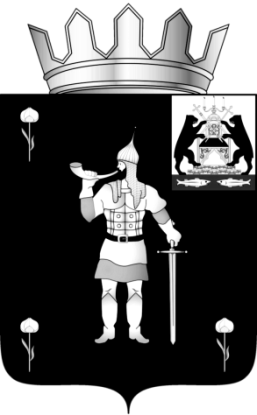 № 12 от 26.04.2021№ 12 от 26.04.2021муниципальная газетамуниципальная газетаОб утверждении Положения об организации учета муниципального имущества и ведении реестра муниципального имущества112233745566778899110111112В Администрацию Волотовского муниципального округа от_______________________________________________юридический адрес ________________________________Наименование имуществаХарактеристикаБалансовая стоимость (руб.)Остаточная стоимость (руб.)ПримечаниеПолное наименование учрежденияИННКППОГРНАдрес (местонахождение)ФИО РуководителяНаименование недвижимого имуществаАдрес (местонахождение) недвижимого имуществаКадастровый номерПлощадьБалансовая стоимостьКадастровая стоимостьДаты возникновения и прекращения права муниципальной собственности на недвижимое имуществоРеквизиты документовСведения о правообладателе муниципального имуществаСведения об установленных в отношении муниципального недвижимого имущества ограничениях с указанием основания даты их возникновения и прекращения.ЗданиеСооружениеПомещениеЗемельные участкиНаименование движимого имуществаБалансовая стоимостьДаты возникновения и прекращения права муниципальной собственности на движимое имуществоРеквизиты документовСведения о правообладателе муниципального имуществаСведения об установленных в отношении муниципального движимого имущества ограничениях с указанием основания и даты из возникновения и прекращенияМашины и оборудованиеТранспортные средстваИнвентарь производственный и хозяйственныйБиблиотечный фонд Об организации и проведении общественных обсуждений по вопросу предоставлении разрешения на условно разрешенный вид использования земельного участка или объекта капитального строительстваОб организации и проведении общественных обсуждений по вопросу предоставлении разрешения на условно разрешенный вид использования земельного участка или объекта капитального строительстваО организации и проведении общественных обсуждений по вопросу предоставлении разрешения на условно разрешенный вид использования земельного участка или объекта капитального строительстваО предоставлении разрешения на условно разрешенный вид использования земельного участкаОб утверждении порядка проведения плановых (рейдовых) осмотров земельных участков, расположенных на территории Волотовского муниципального округа, при осуществлении муниципального земельного контроляФорма(наименование органа муниципального земельного контроля)(наименование органа муниципального земельного контроля)(наименование органа муниципального земельного контроля)(наименование органа муниципального земельного контроля)(наименование органа муниципального земельного контроля)(наименование органа муниципального земельного контроля)(наименование органа муниципального земельного контроля)Задание на проведение планового (рейдового) осмотра земельного участкаЗадание на проведение планового (рейдового) осмотра земельного участкаЗадание на проведение планового (рейдового) осмотра земельного участкаЗадание на проведение планового (рейдового) осмотра земельного участкаЗадание на проведение планового (рейдового) осмотра земельного участкаЗадание на проведение планового (рейдового) осмотра земельного участкаЗадание на проведение планового (рейдового) осмотра земельного участка"___" ___________ 20__ г."___" ___________ 20__ г.N _________Нормативный правовой акт, в соответствии с которым осуществляется плановый (рейдовый) осмотр, информация о поступивших обращенияхНормативный правовой акт, в соответствии с которым осуществляется плановый (рейдовый) осмотр, информация о поступивших обращенияхНормативный правовой акт, в соответствии с которым осуществляется плановый (рейдовый) осмотр, информация о поступивших обращенияхНормативный правовой акт, в соответствии с которым осуществляется плановый (рейдовый) осмотр, информация о поступивших обращенияхНормативный правовой акт, в соответствии с которым осуществляется плановый (рейдовый) осмотр, информация о поступивших обращенияхНормативный правовой акт, в соответствии с которым осуществляется плановый (рейдовый) осмотр, информация о поступивших обращенияхНормативный правовой акт, в соответствии с которым осуществляется плановый (рейдовый) осмотр, информация о поступивших обращенияхи заявлениях граждан, в том числе индивидуальных предпринимателей, юридических лиц, информация от органов государственной властии заявлениях граждан, в том числе индивидуальных предпринимателей, юридических лиц, информация от органов государственной властии заявлениях граждан, в том числе индивидуальных предпринимателей, юридических лиц, информация от органов государственной властии заявлениях граждан, в том числе индивидуальных предпринимателей, юридических лиц, информация от органов государственной властии заявлениях граждан, в том числе индивидуальных предпринимателей, юридических лиц, информация от органов государственной властии заявлениях граждан, в том числе индивидуальных предпринимателей, юридических лиц, информация от органов государственной властии заявлениях граждан, в том числе индивидуальных предпринимателей, юридических лиц, информация от органов государственной властигосударственной власти, органов местного самоуправления, из средств массовой информации о нарушении (возможном нарушении) требований земельного законодательства)государственной власти, органов местного самоуправления, из средств массовой информации о нарушении (возможном нарушении) требований земельного законодательства)государственной власти, органов местного самоуправления, из средств массовой информации о нарушении (возможном нарушении) требований земельного законодательства)государственной власти, органов местного самоуправления, из средств массовой информации о нарушении (возможном нарушении) требований земельного законодательства)государственной власти, органов местного самоуправления, из средств массовой информации о нарушении (возможном нарушении) требований земельного законодательства)государственной власти, органов местного самоуправления, из средств массовой информации о нарушении (возможном нарушении) требований земельного законодательства)государственной власти, органов местного самоуправления, из средств массовой информации о нарушении (возможном нарушении) требований земельного законодательства)2. Сведения о земельном участке:2. Сведения о земельном участке:2. Сведения о земельном участке:(кадастровый номер земельного участка (при наличии), адрес (адресный ориентир),(кадастровый номер земельного участка (при наличии), адрес (адресный ориентир),(кадастровый номер земельного участка (при наличии), адрес (адресный ориентир),(кадастровый номер земельного участка (при наличии), адрес (адресный ориентир),иные характеристики земельного участка, сведения (при наличии) о правообладателе земельного участка и виде права)иные характеристики земельного участка, сведения (при наличии) о правообладателе земельного участка и виде права)иные характеристики земельного участка, сведения (при наличии) о правообладателе земельного участка и виде права)иные характеристики земельного участка, сведения (при наличии) о правообладателе земельного участка и виде права)иные характеристики земельного участка, сведения (при наличии) о правообладателе земельного участка и виде права)иные характеристики земельного участка, сведения (при наличии) о правообладателе земельного участка и виде права)иные характеристики земельного участка, сведения (при наличии) о правообладателе земельного участка и виде права)3. Назначить лицом(ами), уполномоченным(и) на проведение планового рейдового осмотра:3. Назначить лицом(ами), уполномоченным(и) на проведение планового рейдового осмотра:3. Назначить лицом(ами), уполномоченным(и) на проведение планового рейдового осмотра:3. Назначить лицом(ами), уполномоченным(и) на проведение планового рейдового осмотра:3. Назначить лицом(ами), уполномоченным(и) на проведение планового рейдового осмотра:3. Назначить лицом(ами), уполномоченным(и) на проведение планового рейдового осмотра:3. Назначить лицом(ами), уполномоченным(и) на проведение планового рейдового осмотра:(ФИО, должность лиц, уполномоченных на проведение планового (рейдового) осмотра)(ФИО, должность лиц, уполномоченных на проведение планового (рейдового) осмотра)(ФИО, должность лиц, уполномоченных на проведение планового (рейдового) осмотра)(ФИО, должность лиц, уполномоченных на проведение планового (рейдового) осмотра)(ФИО, должность лиц, уполномоченных на проведение планового (рейдового) осмотра)(ФИО, должность лиц, уполномоченных на проведение планового (рейдового) осмотра)4. Целью и задачей планового (рейдового) осмотра являются выявление и пресечение нарушений требований земельного законодательства Российской Федерации, законодательства субъекта Российской Федерации в области земельных отношений, за нарушение которых законодательством Российской Федерации, законодательством субъекта Российской Федерации предусмотрена административная ответственность.4. Целью и задачей планового (рейдового) осмотра являются выявление и пресечение нарушений требований земельного законодательства Российской Федерации, законодательства субъекта Российской Федерации в области земельных отношений, за нарушение которых законодательством Российской Федерации, законодательством субъекта Российской Федерации предусмотрена административная ответственность.4. Целью и задачей планового (рейдового) осмотра являются выявление и пресечение нарушений требований земельного законодательства Российской Федерации, законодательства субъекта Российской Федерации в области земельных отношений, за нарушение которых законодательством Российской Федерации, законодательством субъекта Российской Федерации предусмотрена административная ответственность.4. Целью и задачей планового (рейдового) осмотра являются выявление и пресечение нарушений требований земельного законодательства Российской Федерации, законодательства субъекта Российской Федерации в области земельных отношений, за нарушение которых законодательством Российской Федерации, законодательством субъекта Российской Федерации предусмотрена административная ответственность.4. Целью и задачей планового (рейдового) осмотра являются выявление и пресечение нарушений требований земельного законодательства Российской Федерации, законодательства субъекта Российской Федерации в области земельных отношений, за нарушение которых законодательством Российской Федерации, законодательством субъекта Российской Федерации предусмотрена административная ответственность.4. Целью и задачей планового (рейдового) осмотра являются выявление и пресечение нарушений требований земельного законодательства Российской Федерации, законодательства субъекта Российской Федерации в области земельных отношений, за нарушение которых законодательством Российской Федерации, законодательством субъекта Российской Федерации предусмотрена административная ответственность.4. Целью и задачей планового (рейдового) осмотра являются выявление и пресечение нарушений требований земельного законодательства Российской Федерации, законодательства субъекта Российской Федерации в области земельных отношений, за нарушение которых законодательством Российской Федерации, законодательством субъекта Российской Федерации предусмотрена административная ответственность.5. Период проведения планового (рейдового) осмотра:5. Период проведения планового (рейдового) осмотра:5. Период проведения планового (рейдового) осмотра:5. Период проведения планового (рейдового) осмотра:5. Период проведения планового (рейдового) осмотра:5. Период проведения планового (рейдового) осмотра:5. Период проведения планового (рейдового) осмотра:дата начала "____" _____           _______ 20____ г.;дата начала "____" _____           _______ 20____ г.;дата начала "____" _____           _______ 20____ г.;дата начала "____" _____           _______ 20____ г.;дата начала "____" _____           _______ 20____ г.;дата начала "____" _____           _______ 20____ г.;дата начала "____" _____           _______ 20____ г.;дата окончания "______" _____________ 20____ г.дата окончания "______" _____________ 20____ г.дата окончания "______" _____________ 20____ г.дата окончания "______" _____________ 20____ г.дата окончания "______" _____________ 20____ г.дата окончания "______" _____________ 20____ г.дата окончания "______" _____________ 20____ г.(ФИО, должность уполномоченного должностного лица)(ФИО, должность уполномоченного должностного лица)(ФИО, должность уполномоченного должностного лица)(ФИО, должность уполномоченного должностного лица)(подпись)(подпись)Об изменении разрешенного вида использования земельного участкаОб утверждении Положения о порядке организации и осуществления контроля за сохранностью и использованием по назначению муниципального имущества Волотовского муниципального округаО внесении изменений в муниципальную программу «Развитие и совершенствование форм местного самоуправления на территории Волотовского муниципального округа»«3.2.1ТОС «Рассвет» Замена ограждения на гражданском кладбище д.ГородцыРатицкий территориальный отдел ТОС «Рассвет» (по согласованию)2021 год3.3Областной бюджет00000«3.2.1ТОС «Рассвет» Замена ограждения на гражданском кладбище д.ГородцыРатицкий территориальный отдел ТОС «Рассвет» (по согласованию)2021 год3.3Бюджет муниципального округа200000»О мероприятиях по контролю за использованием по назначению и сохранностью муниципального имущества Волотовского муниципального округаЩинова Екатерина Владимировна председатель комитета по управлению муниципальным имуществом, земельным вопросам и градостроительной деятельности - председатель комиссии;Куркина Екатерина Александровна заместитель председателя комитета по управлению муниципальным имуществом, земельным вопросам и градостроительной деятельности – секретарь комиссии;Члены комиссии:Члены комиссии:Полянина Светлана Витальевнаглавный специалист комитета финансов Об утверждении формы списка граждан, имеющих право на получение земельных участков№ п/пДата подачи заявленияФИОзаявителяАдрес регистрации заявителяКатегория гражданРешение о включении в список граждан, имеющих право на получение земельных участковРешение о предоставлении земельного участка в собственностьХарактеристики предоставленного земельного участка (площадь, кадастровый номер, месторасположение)Решение об исключении граждан из списка граждан, имеющих право на получение земельных участковО внесении изменений в решение Думы Волотовского муниципального округа от 18.12.2020 № 65«НаименованиеКод бюджетнойклассификацииСумма на 2021 годСумма на 2022 годСумма на 2023 год12345Доходы, ВСЕГО,в том числе:159345,64100124637,38000122091,54000Налоговые и неналоговые доходы0001000000000000000043897,3800044505,9000045077,30000Налоги на прибыль, доходы0001010000000000000033683,0000034096,0000034477,00000Налог на доходы физических лиц1821010200001000011033683,0000034096,0000034477,00000Налог на доходы физических лиц с доходов, источником которых является налоговый агент, за исключением доходов, в отношении которых исчисление и уплата налога осуществляются в соответствии со статьями 227, 2271 и 228 Налогового кодекса Российской Федерации1821010201001000011033683,0000034096,0000034477,00000Налог на доходы физических лиц в виде фиксированных авансовых платежей с доходов, полученных физическими лицами, являющимися иностранными гражданами, осуществляющими трудовую деятельность по найму на основании патента в соответствии со статьей 2271 Налогового кодекса Российской Федерации182101020400100001100,000000,000000,00000Налоги на товары (работы, услуги), реализуемые на территории Российской Федерации100103000000000000002305,980002415,200002459,90000Доходы от уплаты акцизов на дизельное топливо, подлежащие распределению между бюджетами субъектов Российской Федерации и местными бюджетами с учетом установленных дифференцированных нормативов отчислений в местные бюджеты100103022310100001101058,830001108,210001135,53000Доходы от уплаты акцизов на моторные масла для дизельных и (или) карбюраторных (инжекторных) двигателей, подлежащие распределению между бюджетами субъектов Российской Федерации и местными бюджетами с учетом установленных дифференцированных нормативов отчислений в местные бюджеты100103022410100001106,030006,250006,34000Доходы от уплаты акцизов на автомобильный бензин, подлежащие распределению между бюджетами субъектов Российской Федерации и местными бюджетами с учетом установленных дифференцированных нормативов отчислений в местные бюджеты100103022510100001101392,820001454,030001485,11000Доходы от уплаты акцизов на прямогонный бензин, подлежащие распределению между бюджетами субъектов Российской Федерации и местными бюджетами с учетом установленных дифференцированных нормативов отчислений в местные бюджеты10010302260010000110-151,70000-153,29000-167,08000Налоги на совокупный доход182105000000000000001022,000001020,900001188,00000Налог, взимаемый в связи с применением упрощенной системы налогообложения18210501000000000110638,000001008,900001175,00000Налог, взимаемый с налогоплательщиков, выбравших в качестве объекта налогообложения доходы18210501011010000110270,00000252,00000293,00000Налог, взимаемый с налогоплательщиков, выбравших в качестве объекта налогообложения доходы, уменьшенные на величину расходов (в том числе минимальный налог, зачисляемый в бюджеты субъектов Российской Федерации)18210501021010000110368,0000756,90000882,00000Единый налог на вмененный доход для отдельных видов деятельности18210502000020000110267,000000,000000,00000Единый налог на вмененный доход для отдельных видов деятельности 18210502010020000110267,000000,000000,00000Единый сельскохозяйственный налог182105030100100001105,00000,000000,00000Налог, взимаемый в связи с применением патентной системы налогообложения18210504000020000110112,0000012,0000013,00000Налоги на имущество182106000000000000004617,000004670,000004643,00000Налог на имущество физических лиц18210601000000000110819,00000825,00000835,00000Налог на имущество физических лиц, взимаемый по ставкам, применяемым к объектам налогообложения, расположенным в границах муниципальных округов18210601020140000110819,00000825,00000835,00000Земельный налог182106060000000001103 798,000003 845,000003 808,00000Земельный налог с организаций182106060300000001101684,000002038,000002018,00000Земельный налог с организаций, обладающих земельным участком, расположенным в границах муниципальных округов182106060321400001101684,000002038,000002018,00000Земельный налог с физических лиц182106060400000001102114,0000001807,000001790,00000Земельный налог с физических лиц, обладающих земельным участком, расположенным в границах муниципальных округов182106 060421400001102114,0000001807,000001790,00000Государственная пошлина182108 00000000000000194,00000232,00000236,00000Государственная пошлина по делам, рассматриваемым в судах общей юрисдикции, мировыми судьями18210803000010000110194,00000232,00000236,00000Государственная пошлина по делам, рассматриваемым в судах общей юрисдикции, мировыми судьями (за исключением Верховного Суда Российской Федерации)18210803010011000110228,00000232,00000236,00000Доходы от использования имущества, находящего в государственной и муниципальной собственности903111000000000000001492,700001500,000001500,00000Доходы, получаемые в виде арендной либо иной платы за передачу в возмездное пользование государственного и муниципального имущества (за исключением имущества бюджетных и автономных учреждений, а также имущества государственных и муниципальных унитарных предприятий, в том числе казенных)903111050000000001201142,70000150,000001150,00000Арендная плата за земли, находящие в государственной собственности до разграничения государственной собственности на землю и поступления от продажи права на заключение договоров аренды указанных земельных участков90311105010000000120892,700000900,00000900,00000Доходы, получаемые в виде арендной платы за земельные участки, государственная собственность на которые не разграничена и которые расположены в границах муниципальных округов, а также средства от продажи права на заключение договоров аренды указанных земельных участков90311105012140000120892,70000900,00000900,00000Доходы от сдачи в аренду имущества, составляющего государственную (муниципальную) казну (за исключением земельных участков)90311105070000000120250,00000250,00000250,00000Доходы от сдачи в аренду имущества, составляющего казну муниципальных округов (за исключением земельных участков)90311105074140000120250,00000250,00000250,00000Прочие доходы от использования имущества и прав, находящихся в государственной и муниципальной собственности (за исключением имущества бюджетных и автономных учреждений, а также имущества государственных и муниципальных унитарных предприятий, в том числе казенных)90311109000000000120350,00000350,00000350,00000Прочие поступления от использования имущества, находящегося в собственности муниципальных округов (за исключением имущества муниципальных бюджетных и автономных учреждений, а также имущества муниципальных унитарных предприятий, в том числе казенных)00011109044140000120350,00000350,00000350,00000Платежи при пользовании природными ресурсами 0481120000000000000072,0000075,0000078,00000Плата за негативное воздействие на окружающую среду0481120100001000012072,0000075,0000078,00000Плата за выбросы загрязняющих веществ в атмосферный воздух стационарными объектами0481120101001000012028,9000030,3000031,50000Плата за сбросы загрязняющих веществ в водные объекты0481120103001000012022,1000023,0000023,90000Плата за размещение отходов производства и потребления0481120104001000012021,0000021,7000022,60000Доходы от продажи материальных и нематериальных активов90311400000000000000457,30000450,00000450,00000Доходы от реализации имущества, находящегося в государственной и муниципальной собственности (за исключением движимого имущества бюджетных и автономных учреждений, а также имущества государственных и муниципальных унитарных предприятий, в том числе казенных)90311402000000000000100,00000100,00000100,00000Доходы от реализации иного имущества, находящегося в собственности муниципальных округов (за исключением имущества муниципальных бюджетных и автономных учреждений, а также имущества муниципальных унитарных предприятий, в том числе казенных), в части реализации основных средств по указанному имуществу90311402043140000410100,00000100,00000100,00000Доходы от продажи земельных участков, находящихся в государственной и муниципальной собственности90311406000000000430357,30000350,00000350,00000Доходы от продажи земельных участков, государственная собственность на которые не разграничена90311406010000000430300,00000300,00000300,00000Доходы от продажи земельных участков, государственная собственность на которые не разграничена и которые расположены в границах муниципальных округов90311406012140000430300,00000300,00000300,00000Доходы от продажи земельных участков, государственная собственность на которые разграничена (за исключением земельных участков бюджетных и автономных учреждений)9031140602000000043050,0000050,0000050,00000Доходы от продажи земельных участков, находящихся в собственности муниципальных округов (за исключением земельных участков муниципальных бюджетных и автономных учреждений)9031140602414000043050,0000050,0000050,00000Плата за увеличение площади земельных участков, находящихся в частной собственности, в результате перераспределения таких земельных участков и земель (или) земельных участков, государственная собственность на которые не разграничена и которые расположены в границах муниципальных округов903114063121400004307,300000,000000,00000Штрафы, санкции, возмещение ущерба 0001160000000000000053,4000046,8000045,40000Административные штрафы, установленные главой 7 Кодекса Российской Федерации об административных правонарушениях, за административные правонарушения в области охраны собственности, налагаемые мировыми судьями, комиссиями по делам несовершеннолетних и защите их прав917116010730100001400,300000,200000,20000Административные штрафы, установленные главой 13 Кодекса Российской Федерации об административных правонарушениях, за административные правонарушения в области связи и информации, налагаемые мировыми судьями, комиссиями по делам несовершеннолетних и защите их прав917116011330100001406,300005,700005,10000Административные штрафы, установленные главой 20 Кодекса Российской Федерации об административных правонарушениях, за административные правонарушения, посягающие на общественный порядок и общественную безопасность, налагаемые мировыми судьями, комиссиями по делам несовершеннолетних и защите их прав917116012030100001408,800007,900007,10000Доходы от денежных взысканий (штрафов), поступающие в счет погашения задолженности, образовавшейся до 1 января 2020 года, подлежащие зачислению в бюджет муниципального образования по нормативам, действовавшим в 2019 году188116101230100511408,000008,000008,00000Административные штрафы, установленные законами субъектов Российской Федерации об административных правонарушениях, за нарушение законов и иных нормативных правовых актов субъектов Российской Федерации (Штрафы не проведение мероприятий по удалению борщевика Сосновского с земельных участков)0001160201002031214010,000005,000005,00000Иные штрафы, неустойки, пени, уплаченные в соответствии с законом или договором в случае неисполнения или ненадлежащего исполнения обязательств перед муниципальным органом, (муниципальным казенным учреждением) муниципального округа0001160709005000014020,0000020,0000020,00000Безвозмездные поступления89220000000000000000115 448,2610080 131,4800077 014,24000Безвозмездные поступления от других бюджетов бюджетной системы Российской Федерации89220200000000000000115 448,2610080 131,4800077 014,24000Дотации бюджетам субъектов Российской Федерации и муниципальных образований8922021000000000015044 807,3000036 143,9000035 834,5000Дотации на выравнивание бюджетной обеспеченности8922021500100000015044 807,3000036 143,9000035 834,5000Дотации бюджетам муниципальных округов на выравнивание бюджетной обеспеченности из бюджета субъекта Российской Федерации8922021500114000015044 807,3000036 143,9000035 834,5000Субсидии бюджетам бюджетной системы Российской Федерации (межбюджетные субсидии)8922022000000000015033 592,8410010 476,270007 749,73000Субсидии бюджетам муниципальных округов на организацию бесплатного горячего питания обучающихся, получающих начальное общее образование в государственных и муниципальных образовательных организациях892202253041400001501693,600000,000000,00000Субсидии бюджетам муниципальных округов на обеспечение развития и укрепления материально-технической базы домов культуры в населенных пунктах с числом жителей до 50 тысяч человек892202254614 0000150664,02000598,79000598,79000Субсидии бюджетам муниципальных округов на поддержку отрасли культуры892202255191400001505116,160007325,880004599,34000Прочие субсидии8922022999900000015026119,061002551,600002551,60000Прочие субсидии бюджетам муниципальных округов 8922022999914000015026119,061002551,600002551,60000Субвенции бюджетам субъектов Российской Федерации8922023000000000015037 048,1200033 511,3100033 430,01000Субвенции бюджетам муниципальных образований на ежемесячное денежное вознаграждение за классное руководство89220230021000000150415,200000415,200000415,200000Субвенции бюджетам муниципальных округов на ежемесячное денежное вознаграждение за классное руководство89220230021140000150415,200000415,200000415,200000Субвенции местным бюджетам на выполнение передаваемых полномочий субъектов Российской Федерации8922023002400000015028263,8000027863,2000027863,20000Субвенции бюджетам муниципальных округов на выполнение передаваемых полномочий субъектов Российской Федерации8922023002414000015028263,8000027863,2000027863,20000Субвенции бюджетам на содержание ребенка в семье опекуна и приемной семье, а также вознаграждение, причитающееся приемному родителю892202300270000001503166,700000,000000,00000Субвенции бюджетам муниципальных округов на содержание ребенка в семье опекуна и приемной семье, а также вознаграждение, причитающееся приемному родителю892202300271400001503166,700000,000000,00000Субвенции бюджетам на компенсацию части платы, взимаемой с родителей (законных представителей) за присмотр и уход за детьми, посещающими образовательные организации, реализующие образовательные программы дошкольного образования89220230029000000150285,80000285,80000285,80000Субвенции бюджетам муниципальных округов на компенсацию части платы, взимаемой с родителей (законных представителей) за присмотр и уход за детьми, посещающими образовательные организации, реализующие образовательные программы дошкольного образования89220230029140000150285,80000285,80000285,80000Субвенции бюджетам муниципальных округов на ежемесячное денежное вознаграждение за классное руководство педагогическим работникам государственных и муниципальных общеобразовательных организаций89220235303140000 1502031,100002031,100002031,10000Субвенции бюджетам на обеспечение предоставления жилых помещений детям-сиротам и детям, оставшимся без попечения родителей, лицам из их числа по договорам найма специализированных жилых помещений892202350820000001502203,420002218,510002218,51000Субвенции бюджетам муниципальных округов на предоставление жилых помещений детям-сиротам и детям, оставшимся без попечения родителей, лицам из их числа по договорам найма специализированных жилых помещений892202350821400001502203,420002218,510002218,51000Субвенции бюджетам на осуществление первичного воинского учета на территориях, где отсутствуют военные комиссариаты89220235118000000150244,50000246,90000256,40000Субвенции бюджетам муниципальных округов на осуществление первичного воинского учета на территориях, где отсутствуют военные комиссариаты89220235118140000150244,50000246,90000256,40000Субвенции бюджетам на осуществление полномочий по составлению (изменению) списков кандидатов в присяжные заседатели федеральных судов общей юрисдикции в Российской Федерации8922023512000000015013,6000081,000005,50000Субвенции бюджетам муниципальных округов на осуществление полномочий по составлению (изменению) списков кандидатов в присяжные заседатели федеральных судов общей юрисдикции в Российской Федерации8922023512014000015013,6000081,000005,50000Субвенции бюджетам муниципальных округов на проведение Всероссийской переписи населения8922023546914000015059,0000000,0000000,000000Субвенции бюджетам на государственную регистрацию актов гражданского состояния89220235930000000150365,00000369,600000354,30000Субвенции бюджетам муниципальных округов на государственную регистрацию актов гражданского состояния89220235930140000150365,00000369,600000354,30000»НаименованиеВед.РПЦСРВРСумма на 2021 годСумма на 2022 годСумма на 2023 годВолотовский территориальный отдел Администрации Волотовского муниципального округа Новгородской области3360000000000000000019 583,962017 557,600007156,29800Общегосударственные вопросы336010000000000000001 961,565002 156,276002 156,27600Функционирование Правительства Российской Федерации, высших исполнительных органов государственной власти субъектов Российской Федерации, местных администраций336010400000000000001 925,565002 120,276002 120,27600Расходы на функционирование органов местного самоуправления Волотовского муниципального округа, не отнесенные к муниципальным программам округа336010491000000000001 925,565002 120,276002 120,27600 Обеспечение функций органов местного самоуправления336010491800000000001 925,565002 120,276002 120,27600 Расходы на выплаты по оплате труда муниципальных служащих органов местного самоуправления336010491800010000001 070,220001 205,300001 205,30000Расходы на выплаты персоналу государственных (муниципальных) органов336010491800010001201 070,220001 205,300001 205,30000 Расходы на обеспечение функций органов местного самоуправления33601049180001040000799,48000864,00000864,00000Расходы на выплаты персоналу государственных (муниципальных) органов33601049180001040120726,48000791,00000791,00000Иные закупки товаров, работ и услуг для обеспечения государственных (муниципальных) нужд3360104918000104024073,0000073,0000073,00000 Возмещение затрат по содержанию штатных единиц, осуществляющих отдельные полномочия области3360104918007028000055,8650050,9760050,97600Расходы на выплаты персоналу государственных (муниципальных) органов3360104918007028012055,8650050,9760050,97600Другие общегосударственные вопросы3360113000000000000036,0000036,0000036,00000Расходы на функционирование органов местного самоуправления Волотовского муниципального округа, не отнесенные к муниципальным программам округа3360113910000000000036,0000036,0000036,00000 Обеспечение функций органов местного самоуправления3360113918000000000036,0000036,0000036,00000 Реализация мероприятий связанных с расходами старост деревень3360113918001017000036,0000036,0000036,00000Иные закупки товаров, работ и услуг для обеспечения государственных (муниципальных) нужд3360113918001017024036,0000036,0000036,00000Национальная оборона33602000000000000000122,25000123,58400128,86200Мобилизация и вневойсковая подготовка33602030000000000000122,25000123,58400128,86200Расходы на функционирование органов местного самоуправления Волотовского муниципального округа, не отнесенные к муниципальным программам округа33602039100000000000122,25000123,58400128,86200Обеспечение функций органов местного самоуправления33602039180000000000122,25000123,58400128,86200Содержание штатных единиц, осуществляющие отдельные полномочия по первичному воинскому учету на территориях, где отсутствуют военные комиссариаты33602039180051180000122,25000123,58400128,86200Расходы на выплаты персоналу государственных (муниципальных) органов33602039180051180120103,97500103,97500103,97500Иные закупки товаров, работ и услуг для обеспечения государственных (муниципальных) нужд3360203918005118024018,2750019,6090024,88700Национальная безопасность и правоохранительная деятельность3360300000000000000050,5000050,5000050,50000Защита населения и территории от чрезвычайных ситуаций природного и техногенного характера, пожарная безопасность3360310000000000000050,5000050,5000050,50000Муниципальная программа "Обеспечение первичных мер пожарной безопасности на территории Волотовского муниципального округа "3360310270000000000050,5000050,5000050,50000 Мероприятия по укрепление противопожарного состояния учреждений, жилого фонда, территории округа3360310270009999000050,5000050,5000050,50000  Иные закупки товаров, работ и услуг для обеспечения государственных (муниципальных) нужд3360310270009999024050,5000050,5000050,50000  Национальная экономика3360400000000000000012 278,263841 900,020001 911,05000 Дорожное хозяйство (дорожные фонды)3360409000000000000012 278,263841 900,020001 911,05000Муниципальная программа "Повышение безопасности дорожного движения на территории Волотовского муниципального округа "3360409080000000000012 268,263841 750,020001 761,05000Содержание автомобильных дорог общего пользования населенных пунктов и искусственных сооружений на них33604090800100000000268,00000290,40000251,00000Содержание автомобильных дорог общего пользования населенных пунктов и искусственных сооружений на них33604090800110070000268,00000290,40000251,00000Иные закупки товаров, работ и услуг для обеспечения государственных (муниципальных) нужд33604090800110070240268,00000290,40000251,00000 Ремонт автомобильных дорог общего пользования населенных пунктов и искусственных сооружений на них, включая проектно-изыскательские работы.3360409080030000000011 760,263841 379,620001 430,05000 Проверка и согласования сметной документации на ремонт автомобильных дорог33604090800310080000106,2000036,0000036,00000  Иные закупки товаров, работ и услуг для обеспечения государственных (муниципальных) нужд33604090800310080240106,2000036,0000036,00000 Ремонт автомобильных дорог общего пользования населенных пунктов и искусственных сооружений на них, включая проектно-изыскательские работы336040908003715100001 745,00000810,00000810,00000  Иные закупки товаров, работ и услуг для обеспечения государственных (муниципальных) нужд336040908003715102401 745,00000810,00000810,00000 Расходы по реализации правовых актов Правительства Новгородской области по вопросам проектирования, строительства, реконструкции, капитального ремонта и ремонта автомобильных дорог общего пользования местного значения336040908003715300009 440,000000,000000,00000Иные закупки товаров, работ и услуг для обеспечения государственных (муниципальных) нужд336040908003715302409 440,000000,000000,00000 Софинансирование к ремонту автомобильных дорог общего пользования населенных пунктов и искусственных сооружений на них, включая проектно-изыскательские работы336040908003S1510000373,06384533,62000584,05000Иные закупки товаров, работ и услуг для обеспечения государственных (муниципальных) нужд336040908003S1510240373,06384533,62000584,05000 Расходы по софинансированию вопросов проектирования, строительства, реконструкции, капитального ремонта и ремонта автомобильных дорог общего пользования местного значения336040908003S153000096,000000,000000,00000  Иные закупки товаров, работ и услуг для обеспечения государственных (муниципальных) нужд336040908003S153024096,000000,000000,00000 Приведение в соответствие с техническими требованиями средств организации движения транспортных средств и пешеходов (дорожные знаки, дорожная разметка, ограждения)33604090800500000000240,0000080,0000080,00000 Приведение в соответствии техническими требованиями средств организации движения транспортных средств и пешеходов336040908005S1510000240,0000080,0000080,00000  Иные закупки товаров, работ и услуг для обеспечения государственных (муниципальных) нужд336040908005S1510240240,0000080,0000080,00000  Муниципальная программа "Комплексное развитие транспортной инфраструктуры в Волотовском муниципальном округе "3360409260000000000010,00000150,00000150,00000 Содержание тротуаров и пешеходных дорожек общего пользования населенных пунктов и искусственных сооружений на них336040926001000000000,00000130,00000130,00000 Обеспечение безопасного и бесперебойного движения пешеходов по тротуарам и пешеходным дорожкам общего пользования336040926001005200000,00000130,00000130,00000  Иные закупки товаров, работ и услуг для обеспечения государственных (муниципальных) нужд336040926001005202400,00000130,00000130,00000 Текущий ремонт тротуаров и пешеходных дорожек общего пользования населенных пунктов и искусственных сооружений на них, включая проектно-изыскательские работы.336040926002000000000,0000010,0000010,00000 Текущий ремонт тротуаров (восстановление несущей способности, системы водоотвода), пешеходных дорожек и искусственных сооружений на них (мостиков)336040926002005300000,0000010,0000010,00000  Иные закупки товаров, работ и услуг для обеспечения государственных (муниципальных) нужд336040926002005302400,0000010,0000010,00000 Улучшение оборудования остановок общественного транспорта3360409260030000000010,0000010,0000010,00000 Мероприятия по приведению остановочных пунктов в нормативное состояние (установка скамеек; уборка, мойка остановок общественного транспорта, устранение мелких повреждений, окраска, замена урн для сбора мусора и др.)3360409260030054000010,0000010,0000010,00000Иные закупки товаров, работ и услуг для обеспечения государственных (муниципальных) нужд3360409260030054024010,0000010,0000010,00000Жилищно-коммунальное хозяйство336050000000000000005 071,383173 327,220002 909,61000 Жилищное хозяйство33605010000000000000505,329390,000000,00000Муниципальная программа Волотовского муниципального округа "Улучшение жилищных условий граждан в Волотовском муниципальном округе "33605010900000000000505,329390,000000,00000 Подпрограмма "Капитальный ремонт муниципального жилищного фонда" муниципальной Программы Волотовского муниципального округа "Улучшение жилищных условий граждан в Волотовском муниципальном округе"33605010930000000000505,329390,000000,00000 Основное мероприятие «Ремонт муниципальных жилых помещений"33605010930100000000350,000000,000000,00000 Капитальный ремонт муниципального жилищного фонда за счет средств сбора от найма33605010930110280000350,000000,000000,00000Иные закупки товаров, работ и услуг для обеспечения государственных (муниципальных) нужд33605010930110280240350,000000,000000,00000 Основное мероприятие «Участие в региональной программе по капитальному ремонту общего имущества в многоквартирных домах»33605010930300000000155,329390,000000,00000 Перечисление платежей оператору фонда капитального ремонта33605010930399990000155,329390,000000,00000  Иные закупки товаров, работ и услуг для обеспечения государственных (муниципальных) нужд33605010930399990240155,329390,000000,00000 Коммунальное хозяйство33605020000000000000300,000000,000000,00000  Прочие расходы, не отнесенные к муниципальным программам Волотовского округа33605029200000000000300,000000,000000,00000 Предоставление субсидии на уставную деятельность муниципального унитарного предприятия33605029200002500000300,000000,000000,00000Субсидии юридическим лицам (кроме некоммерческих организаций), индивидуальным предпринимателям, физическим лицам - производителям товаров, работ, услуг33605029200002500810300,000000,000000,00000 Благоустройство336050300000000000004 266,053783 327,220002 909,61000Муниципальная программа "Комплексное развитие сельских территорий Волотовского муниципального округа "33605030400000000000414,700000,000000,00000 на реализацию общественно значимых проектов по благоустройству территорий за счет субсидии336050304000N5764000318,200000,000000,00000Иные закупки товаров, работ и услуг для обеспечения государственных (муниципальных) нужд336050304000N5764240318,200000,000000,00000 Софинансирование к реализации общественно значимых проектов по благоустройству территории336050304000S576400096,500000,000000,00000  Иные закупки товаров, работ и услуг для обеспечения государственных (муниципальных) нужд336050304000S576424096,500000,000000,00000  Муниципальная программа "Благоустройство территорий Волотовского муниципального округа"336050324000000000002 752,292783 327,220002 909,61000 Подпрограмма "Повышение энергетической эффективности на территории Волотовского муниципального округа "336050324100000000002 191,372782 406,300001 988,69000 Доведение уровня освещённости улиц, проездов, пешеходных дорожек сельского поселения до 85%.336050324100005500002 191,372782 406,300001 988,69000Иные закупки товаров, работ и услуг для обеспечения государственных (муниципальных) нужд336050324100005502402 191,372782 406,300001 988,69000 Подпрограмма "Озеленение территории Волотовского муниципального округа, содержание братских захоронений и гражданских кладбищ "33605032420000000000131,50000131,50000131,50000 Реализация мероприятий по озеленению территорий, поддержание братских и гражданских33605032420000560000131,50000131,50000131,50000  Иные закупки товаров, работ и услуг для обеспечения государственных (муниципальных) нужд33605032420000560240131,50000131,50000131,50000 Подпрограмма "Повышение уровня комфортности и чистоты на территории Волотовского муниципального округа "33605032430000000000429,42000789,42000789,42000 Обеспечение санитарной, противопожарной безопасности, безопасности передвижения населения33605032430000570000389,42000789,42000789,42000  Расходы на выплаты персоналу государственных (муниципальных) органов3360503243000057012023,626100,000000,00000  Иные закупки товаров, работ и услуг для обеспечения государственных (муниципальных) нужд33605032430000570240365,79390789,42000789,42000Строительство (благоустройство) мест (площадок) накопления твердых бытовых отходов3360503243000058000040,000000,000000,00000Иные закупки товаров, работ и услуг для обеспечения государственных (муниципальных) нужд3360503243000058024040,000000,000000,00000  Муниципальная программа "Формирование современной городской среды в п. Волот Волотовского муниципального округа"336050328000000000001 079,061000,000000,00000 Основное мероприятие"Благоустройство и содержание дворовых территорий МКД и территорий общего пользования"3360503280F2000000001 079,061000,000000,00000 на реализацию мероприятий муниципальных программ, направленных на благоустройство дворовых территорий многоквартирных домов и на благоустройство общественных территорий3360503280F2555500001 079,061000,000000,00000  Иные закупки товаров, работ и услуг для обеспечения государственных (муниципальных) нужд3360503280F2555502401 079,061000,000000,00000  Муниципальная программа "Развитие и совершенствование форм местного самоуправления на территории Волотовского муниципального округа"3360503290000000000020,000000,000000,00000 Содействие развитию форм непосредственного осуществления населением местного самоуправления и участия населения в осуществлении местного самоуправления3360503290030000000020,000000,000000,00000 Софинансирование к реализации проекта ТОС "Заря" Установка беседки в д. Пескова336050329003S029100020,000000,000000,00000Иные закупки товаров, работ и услуг для обеспечения государственных (муниципальных) нужд336050329003S029124020,000000,000000,00000Культура, кинематография33608000000000000000100,000000,000000,00000Культура33608010000000000000100,000000,000000,00000Муниципальная программа "Развитие и совершенствование форм местного самоуправления на территории Волотовского муниципального округа"33608012900000000000100,000000,000000,00000 Содействие развитию форм непосредственного осуществления населением местного самоуправления и участия населения в осуществлении местного самоуправления33608012900300000000100,000000,000000,00000 Софинансирование к реализации проекта поддержки местных инициатив (Ремонт дома культуры с обустройством минисцены п. Волот)336080129003S5261000100,000000,000000,00000Иные закупки товаров, работ и услуг для обеспечения государственных (муниципальных) нужд336080129003S5261240100,000000,000000,00000Ратицкий территориальный отдел Администрации Волотовского муниципального округа338000000000000000007 922,743277 001,750006 662,29500Общегосударственные вопросы338010000000000000002 474,962482 581,476002 581,47600 Функционирование Правительства Российской Федерации, высших исполнительных органов государственной власти субъектов Российской Федерации, местных администраций338010400000000000002 418,762482 581,476002 581,47600Расходы на функционирование органов местного самоуправления Волотовского муниципального округа, не отнесенные к муниципальным программам округа338010491000000000002 418,762482 581,476002 581,47600 Обеспечение функций органов местного самоуправления338010491800000000002 418,762482 581,476002 581,47600 Расходы на выплаты по оплате труда муниципальных служащих органов местного самоуправления338010491800010000001 109,950001 209,100001 209,10000  Расходы на выплаты персоналу государственных (муниципальных) органов338010491800010001201 109,950001 209,100001 209,10000 Расходы на обеспечение функций органов местного самоуправления338010491800010400001 257,336481 320,900001 320,90000Расходы на выплаты персоналу государственных (муниципальных) органов338010491800010401201 112,320451 205,900001 205,90000Иные закупки товаров, работ и услуг для обеспечения государственных (муниципальных) нужд33801049180001040240135,01603105,00000105,00000Уплата налогов, сборов и иных платежей3380104918000104085010,0000010,0000010,00000Возмещение затрат по содержанию штатных единиц, осуществляющих отдельные полномочия области3380104918007028000050,9760050,9760050,97600  Расходы на выплаты персоналу государственных (муниципальных) органов3380104918007028012050,9760050,9760050,97600 Cодержание штатных единиц, осуществляющие отдельные полномочия области по определению перечня должностных лиц уполномоченных составлять протоколы об административных правонарушениях338010491800706500000,500000,500000,50000  Иные закупки товаров, работ и услуг для обеспечения государственных (муниципальных) нужд338010491800706502400,500000,500000,50000 Другие общегосударственные вопросы3380113000000000000056,200000,000000,00000  Муниципальная программа Волотовского округа "Энергосбережение в Волотовском муниципальном округе "3380113070000000000038,200000,000000,00000 Софинансирование расходов учреждений по приобретению коммунальных услуг3380113070007230000030,680000,000000,00000  Иные закупки товаров, работ и услуг для обеспечения государственных (муниципальных) нужд3380113070007230024030,680000,000000,00000 Расходы по приобретению коммунальных услуг338011307000S23000007,520000,000000,00000Иные закупки товаров, работ и услуг для обеспечения государственных (муниципальных) нужд338011307000S23002407,520000,000000,00000 Расходы на функционирование органов местного самоуправления Волотовского муниципального округа, не отнесенные к муниципальным программам округа3380113910000000000018,000000,000000,00000 Обеспечение функций органов местного самоуправления3380113918000000000018,000000,000000,00000 Реализация мероприятий связанных с расходами старост деревень3380113918001017000018,000000,000000,00000Иные закупки товаров, работ и услуг для обеспечения государственных (муниципальных) нужд3380113918001017024018,000000,000000,00000Национальная оборона3380200000000000000061,1250061,6580063,76900 Мобилизация и вневойсковая подготовка3380203000000000000061,1250061,6580063,76900Расходы на функционирование органов местного самоуправления Волотовского муниципального округа, не отнесенные к муниципальным программам округа3380203910000000000061,1250061,6580063,76900 Обеспечение функций органов местного самоуправления3380203918000000000061,1250061,6580063,76900 Содержание штатных единиц, осуществляющие отдельные полномочия по первичному воинскому учету на территориях, где отсутствуют военные комиссариаты3380203918005118000061,1250061,6580063,76900Расходы на выплаты персоналу государственных (муниципальных) органов3380203918005118012051,9875051,9875051,98750Иные закупки товаров, работ и услуг для обеспечения государственных (муниципальных) нужд338020391800511802409,137509,6705011,78150Национальная безопасность и правоохранительная деятельность3380300000000000000034,8000034,8000034,80000 Защита населения и территории от чрезвычайных ситуаций природного и техногенного характера, пожарная безопасность3380310000000000000034,8000034,8000034,80000Муниципальная программа "Обеспечение первичных мер пожарной безопасности на территории Волотовского муниципального округа "3380310270000000000034,8000034,8000034,80000 Мероприятия по укрепление противопожарного состояния учреждений, жилого фонда, территории округа3380310270009999000034,8000034,8000034,80000Иные закупки товаров, работ и услуг для обеспечения государственных (муниципальных) нужд3380310270009999024034,8000034,8000034,80000Национальная экономика338040000000000000002 312,955791 713,600001 734,60000 Дорожное хозяйство (дорожные фонды)338040900000000000002 312,955791 713,600001 734,60000  Муниципальная программа "Повышение безопасности дорожного движения на территории Волотовского муниципального округа "338040908000000000002 312,955791 713,600001 734,60000 Муниципальная программа "Повышение безопасности дорожного движения на территории Волотовского муниципального округа "338040908000000000001 200,00000800,00000800,00000Осуществление дорожной деятельности в отношении автомобильных дорог общего пользования местного значения338040908000715100001 200,00000800,00000800,00000Иные закупки товаров, работ и услуг для обеспечения государственных (муниципальных) нужд338040908000715102401 200,00000800,00000800,00000 Содержание автомобильных дорог общего пользования населенных пунктов и искусственных сооружений на них33804090800100000000622,95579377,60000348,10000 Содержание автомобильных дорог общего пользования населенных пунктов и искусственных сооружений на них33804090800110070000622,95579377,60000348,10000Иные закупки товаров, работ и услуг для обеспечения государственных (муниципальных) нужд33804090800110070240622,95579377,60000348,10000 Ремонт автомобильных дорог общего пользования населенных пунктов и искусственных сооружений на них, включая проектно-изыскательские работы.33804090800300000000290,00000536,00000586,50000 Проверка и согласования сметной документации на ремонт автомобильных дорог3380409080031008000030,0000035,0000035,00000  Иные закупки товаров, работ и услуг для обеспечения государственных (муниципальных) нужд3380409080031008024030,0000035,0000035,00000 Софинансирование к ремонту автомобильных дорог общего пользования населенных пунктов и искусственных сооружений на них, включая проектно-изыскательские работы338040908003S1510000260,00000501,00000551,50000  Иные закупки товаров, работ и услуг для обеспечения государственных (муниципальных) нужд338040908003S1510240260,00000501,00000551,50000 Приведение в соответствие с техническими требованиями средств организации движения транспортных средств и пешеходов (дорожные знаки, дорожная разметка, ограждения)33804090800500000000200,000000,000000,00000 Приведение в соответствии техническими требованиями средств организации движения транспортных средств и пешеходов338040908005S1510000200,000000,000000,00000  Иные закупки товаров, работ и услуг для обеспечения государственных (муниципальных) нужд338040908005S1510240200,000000,000000,00000  Жилищно-коммунальное хозяйство338050000000000000002 888,900002 610,216002 247,65000 Благоустройство338050300000000000002 888,900002 610,216002 247,65000  Муниципальная программа "Благоустройство территорий Волотовского муниципального округа"338050324000000000002 868,900002 610,216002 247,65000 Подпрограмма "Повышение энергетической эффективности на территории Волотовского муниципального округа "338050324100000000002 345,000002 090,316001 727,75000 Доведение уровня освещённости улиц, проездов, пешеходных дорожек сельского поселения до 85%.338050324100005500002 345,000002 090,316001 727,75000Иные закупки товаров, работ и услуг для обеспечения государственных (муниципальных) нужд338050324100005502402 345,000002 090,316001 727,75000 Подпрограмма "Озеленение территории Волотовского муниципального округа, содержание братских захоронений и гражданских кладбищ "3380503242000000000070,1000070,1000070,10000 Реализация мероприятий по озеленению территорий, поддержание братских и гражданских3380503242000056000070,1000070,1000070,10000  Иные закупки товаров, работ и услуг для обеспечения государственных (муниципальных) нужд3380503242000056024070,1000070,1000070,10000 Подпрограмма "Повышение уровня комфортности и чистоты на территории Волотовского муниципального округа "33805032430000000000453,80000449,80000449,80000 Обеспечение санитарной, противопожарной безопасности, безопасности передвижения населения33805032430000570000453,80000449,80000449,80000  Иные закупки товаров, работ и услуг для обеспечения государственных (муниципальных) нужд33805032430000570240453,80000449,80000449,80000  Муниципальная программа "Развитие и совершенствование форм местного самоуправления на территории Волотовского муниципального округа"3380503290000000000020,000000,000000,00000 Содействие развитию форм непосредственного осуществления населением местного самоуправления и участия населения в осуществлении местного самоуправления3380503290030000000020,000000,000000,00000 Софинансирование к реализации проекта ТОС "Рассвет" Замена ограждения на гражданском кладбище д. Городцы338050329003S029200020,000000,000000,00000  Иные закупки товаров, работ и услуг для обеспечения государственных (муниципальных) нужд338050329003S029224020,000000,000000,00000  Культура, кинематография33808000000000000000150,000000,000000,00000 Культура33808010000000000000150,000000,000000,00000  Муниципальная программа "Развитие и совершенствование форм местного самоуправления на территории Волотовского муниципального округа"33808012900000000000150,000000,000000,00000 Содействие развитию форм непосредственного осуществления населением местного самоуправления и участия населения в осуществлении местного самоуправления33808012900300000000150,000000,000000,00000 Софинансирование к реализации проекта поддержки местных инициатив (Ремонт помещения для проведения спортивных мероприятий в д. Горки Ратицкие)338080129003S5262000150,000000,000000,00000Иные закупки товаров, работ и услуг для обеспечения государственных (муниципальных) нужд338080129003S5262240150,000000,000000,00000Славитинский территориальный отдел Администрации Волотовского муниципального округа Новгородской области341000000000000000004 267,440964 367,398004 240,68500  Общегосударственные вопросы341010000000000000002 486,237712 469,476002 469,47600 Функционирование Правительства Российской Федерации, высших исполнительных органов государственной власти субъектов Российской Федерации, местных администраций341010400000000000002 468,237712 469,476002 469,47600  Муниципальная программа Волотовского округа "Энергосбережение в Волотовском муниципальном округе "3410104070000000000025,000000,000000,00000 Софинансирование расходов учреждений по приобретению коммунальных услуг3410104070007230000020,000000,000000,00000Иные закупки товаров, работ и услуг для обеспечения государственных (муниципальных) нужд3410104070007230024020,000000,000000,00000 Расходы по приобретению коммунальных услуг341010407000S23000005,000000,000000,00000Иные закупки товаров, работ и услуг для обеспечения государственных (муниципальных) нужд341010407000S23002405,000000,000000,00000Расходы на функционирование органов местного самоуправления Волотовского муниципального округа, не отнесенные к муниципальным программам округа341010491000000000002 443,237712 469,476002 469,47600 Обеспечение функций органов местного самоуправления341010491800000000002 443,237712 469,476002 469,47600 Расходы на выплаты по оплате труда муниципальных служащих органов местного самоуправления341010491800010000001 104,400001 198,100001 198,10000  Расходы на выплаты персоналу государственных (муниципальных) органов341010491800010001201 104,400001 198,100001 198,10000 Расходы на обеспечение функций органов местного самоуправления341010491800010400001 287,361711 219,900001 219,90000Расходы на выплаты персоналу государственных (муниципальных) органов341010491800010401201 138,531371 206,900001 206,90000  Иные закупки товаров, работ и услуг для обеспечения государственных (муниципальных) нужд34101049180001040240135,830340,000000,00000Уплата налогов, сборов и иных платежей3410104918000104085013,0000013,0000013,00000 Возмещение затрат по содержанию штатных единиц, осуществляющих отдельные полномочия области3410104918007028000050,9760050,9760050,97600Расходы на выплаты персоналу государственных (муниципальных) органов3410104918007028012050,9760050,9760050,97600Cодержание штатных единиц, осуществляющие отдельные полномочия области по определению перечня должностных лиц уполномоченных составлять протоколы об административных правонарушениях341010491800706500000,500000,500000,50000Иные закупки товаров, работ и услуг для обеспечения государственных (муниципальных) нужд341010491800706502400,500000,500000,50000 Другие общегосударственные вопросы3410113000000000000018,000000,000000,00000Расходы на функционирование органов местного самоуправления Волотовского муниципального округа, не отнесенные к муниципальным программам округа3410113910000000000018,000000,000000,00000 Обеспечение функций органов местного самоуправления3410113918000000000018,000000,000000,00000 Реализация мероприятий связанных с расходами старост деревень3410113918001017000018,000000,000000,00000  Иные закупки товаров, работ и услуг для обеспечения государственных (муниципальных) нужд3410113918001017024018,000000,000000,00000Национальная оборона3410200000000000000061,1250061,6580063,76900Мобилизация и вневойсковая подготовка3410203000000000000061,1250061,6580063,76900Расходы на функционирование органов местного самоуправления Волотовского муниципального округа, не отнесенные к муниципальным программам округа3410203910000000000061,1250061,6580063,76900 Обеспечение функций органов местного самоуправления3410203918000000000061,1250061,6580063,76900 Содержание штатных единиц, осуществляющие отдельные полномочия по первичному воинскому учету на территориях, где отсутствуют военные комиссариаты3410203918005118000061,1250061,6580063,76900Расходы на выплаты персоналу государственных (муниципальных) органов3410203918005118012051,9875051,9875051,98750Иные закупки товаров, работ и услуг для обеспечения государственных (муниципальных) нужд341020391800511802409,137509,6705011,78150Национальная безопасность и правоохранительная деятельность3410300000000000000013,9640013,9640013,96400Защита населения и территории от чрезвычайных ситуаций природного и техногенного характера, пожарная безопасность3410310000000000000013,9640013,9640013,96400Муниципальная программа "Обеспечение первичных мер пожарной безопасности на территории Волотовского муниципального округа "3410310270000000000013,9640013,9640013,96400 Мероприятия по укрепление противопожарного состояния учреждений, жилого фонда, территории округа3410310270009999000013,9640013,9640013,96400  Иные закупки товаров, работ и услуг для обеспечения государственных (муниципальных) нужд3410310270009999024013,9640013,9640013,96400Национальная экономика34104000000000000000362,81425761,00000771,00000 Дорожное хозяйство (дорожные фонды)34104090000000000000362,81425761,00000771,00000  Муниципальная программа "Повышение безопасности дорожного движения на территории Волотовского муниципального округа "34104090800000000000362,81425761,00000771,00000 Муниципальная программа "Повышение безопасности дорожного движения на территории Волотовского муниципального округа "341040908000000000000,00000354,00000354,00000 Осуществление дорожной деятельности в отношении автомобильных дорог общего пользования местного значения341040908000715100000,00000354,00000354,00000Иные закупки товаров, работ и услуг для обеспечения государственных (муниципальных) нужд341040908000715102400,00000354,00000354,00000 Содержание автомобильных дорог общего пользования населенных пунктов и искусственных сооружений на них34104090800100000000166,81425231,00000224,00000 Содержание автомобильных дорог общего пользования населенных пунктов и искусственных сооружений на них34104090800110070000166,81425231,00000224,00000Иные закупки товаров, работ и услуг для обеспечения государственных (муниципальных) нужд34104090800110070240166,81425231,00000224,00000Ремонт автомобильных дорог общего пользования населенных пунктов и искусственных сооружений на них, включая проектно-изыскательские работы.3410409080030000000096,00000176,00000193,00000Проверка и согласования сметной документации на ремонт автомобильных дорог3410409080031008000010,000009,000009,00000Иные закупки товаров, работ и услуг для обеспечения государственных (муниципальных) нужд3410409080031008024010,000009,000009,00000 Софинансирование к ремонту автомобильных дорог общего пользования населенных пунктов и искусственных сооружений на них, включая проектно-изыскательские работы341040908003S151000086,00000167,00000184,00000  Иные закупки товаров, работ и услуг для обеспечения государственных (муниципальных) нужд341040908003S151024086,00000167,00000184,00000 Приведение в соответствие с техническими требованиями средств организации движения транспортных средств и пешеходов (дорожные знаки, дорожная разметка, ограждения)34104090800500000000100,000000,000000,00000 Приведение в соответствии техническими требованиями средств организации движения транспортных средств и пешеходов341040908005S1510000100,000000,000000,00000  Иные закупки товаров, работ и услуг для обеспечения государственных (муниципальных) нужд341040908005S1510240100,000000,000000,00000Жилищно-коммунальное хозяйство341050000000000000001 253,300001 061,30000922,47600Благоустройство341050300000000000001 253,300001 061,30000922,47600Муниципальная программа "Комплексное развитие сельских территорий Волотовского муниципального округа "34105030400000000000200,200000,000000,00000 на реализацию общественно значимых проектов по благоустройству территорий за счет субсидии341050304000N5764000154,000000,000000,00000Иные закупки товаров, работ и услуг для обеспечения государственных (муниципальных) нужд341050304000N5764240154,000000,000000,00000 Софинансирование к реализации общественно значимых проектов по благоустройству территории341050304000S576400046,200000,000000,00000  Иные закупки товаров, работ и услуг для обеспечения государственных (муниципальных) нужд341050304000S576424046,200000,000000,00000  Муниципальная программа "Благоустройство территорий Волотовского муниципального округа"341050324000000000001 034,100001 061,30000922,47600 Подпрограмма "Повышение энергетической эффективности на территории Волотовского муниципального округа "34105032410000000000910,00000820,20000681,37600 Доведение уровня освещённости улиц, проездов, пешеходных дорожек сельского поселения до 85%.34105032410000550000910,00000820,20000681,37600Иные закупки товаров, работ и услуг для обеспечения государственных (муниципальных) нужд34105032410000550240910,00000820,20000681,37600 Подпрограмма "Озеленение территории Волотовского муниципального округа, содержание братских захоронений и гражданских кладбищ "3410503242000000000048,4000048,4000048,40000 Реализация мероприятий по озеленению территорий, поддержание братских и гражданских3410503242000056000048,4000048,4000048,40000  Иные закупки товаров, работ и услуг для обеспечения государственных (муниципальных) нужд3410503242000056024048,4000048,4000048,40000 Подпрограмма "Повышение уровня комфортности и чистоты на территории Волотовского муниципального округа "3410503243000000000075,70000192,70000192,70000 Обеспечение санитарной, противопожарной безопасности, безопасности передвижения населения3410503243000057000075,70000192,70000192,70000  Иные закупки товаров, работ и услуг для обеспечения государственных (муниципальных) нужд3410503243000057024075,70000192,70000192,70000  Муниципальная программа "Развитие и совершенствование форм местного самоуправления на территории Волотовского муниципального округа"3410503290000000000019,000000,000000,00000 Содействие развитию форм непосредственного осуществления населением местного самоуправления и участия населения в осуществлении местного самоуправления3410503290030000000019,000000,000000,00000 Софинансирование к реализации проекта ТОС "Верёхново" Обустройство площадки для твердых бытовых отходов на гражданском кладбище д. Верёхново341050329003S029300019,000000,000000,00000  Иные закупки товаров, работ и услуг для обеспечения государственных (муниципальных) нужд341050329003S029324019,000000,000000,00000  Культура, кинематография3410800000000000000090,000000,000000,00000 Культура3410801000000000000090,000000,000000,00000  Муниципальная программа "Развитие и совершенствование форм местного самоуправления на территории Волотовского муниципального округа"3410801290000000000090,000000,000000,00000 Содействие развитию форм непосредственного осуществления населением местного самоуправления и участия населения в осуществлении местного самоуправления3410801290030000000090,000000,000000,00000 Софинансирование к реализации проекта поддержки местных инициатив (Ремонт сельского дома культуры д. Соловьево)341080129003S526300090,000000,000000,00000  Иные закупки товаров, работ и услуг для обеспечения государственных (муниципальных) нужд341080129003S526324090,000000,000000,00000  Комитет по управлению социальным комплексом Администрации Волотовского муницпального округа8740000000000000000091 394,8281273 219,7820070 321,44200  Образование8740700000000000000056 790,1481246 576,2120051 159,55200 Дошкольное образование8740701000000000000018 530,8550016 210,1000016 210,10000  Муниципальная программа "Развитие образования и молодежной политики в Волотовском муниципальном округе "8740701060000000000016 236,6000016 210,1000016 210,10000 Подпрограмма "Развитие дошкольного и общего образования в Волотовском муниципальном округе" Программы "Развитие образования и  молодежной политики в Волотовском муниципальном округе "874070106100000000007 587,400007 560,900007 560,90000 Основное мероприятие « Развитие дошкольного образования»874070106101000000007 587,400007 560,900007 560,90000 Обеспечение деятельности муниципальных детских дошкольных учреждений за счет средств местного бюджета874070106101022100007 487,300007 487,300007 487,30000  Субсидии бюджетным учреждениям874070106101022106104 388,800004 388,800004 388,80000  Субсидии автономным учреждениям874070106101022106203 098,500003 098,500003 098,50000 Софинансирование на обеспечения пожарной безопасности, антитеррористической и антикриминальнной безопасности образовательных  учреждений  основного мероприятия « Развитие дошкольного образования»874070106101S2120000100,1000073,6000073,60000  Субсидии бюджетным учреждениям874070106101S212061030,4000030,4000030,40000  Субсидии автономным учреждениям874070106101S212062069,7000043,2000043,20000 Подпрограмма "Обеспечение реализации муниципальной программы и прочие мероприятия в области образования и молодежной политики "Развитие образования и молодежной политики в Волотовском муниципальном округе "874070106600000000008 649,200008 649,200008 649,20000 Основное мероприятие « Обеспечение выполнение государственных полномочий»874070106602000000008 649,200008 649,200008 649,20000 Обеспечение деятельности образовательных учреждений (организаций), реализующих основные общеобразовательные программы за счет средств областного бюджета874070106602700400008 250,800008 250,800008 250,80000  Субсидии бюджетным учреждениям874070106602700406105 303,100005 303,100005 303,10000  Субсидии автономным учреждениям874070106602700406202 947,700002 947,700002 947,70000 Осуществление отдельных государственных полномочий по оказанию социальной поддержки обучающимся муниципальных образовательных организаций87407010660270060000103,70000103,70000103,70000  Субсидии бюджетным учреждениям87407010660270060610103,70000103,70000103,70000 Организация обеспечения пожарной безопасности, антитеррористической и антикриминальной безопасности образовательных  учреждений87407010660272120000294,70000294,70000294,70000  Субсидии бюджетным учреждениям87407010660272120610121,80000121,80000121,80000  Субсидии автономным учреждениям87407010660272120620172,90000172,90000172,90000  Муниципальная программа Волотовского округа "Энергосбережение в Волотовском муниципальном округе "874070107000000000002 292,200000,000000,00000 Софинансирование расходов  учреждений по приобретению коммунальных услуг874070107000723000001 833,700000,000000,00000  Субсидии бюджетным учреждениям87407010700072300610995,000000,000000,00000  Субсидии автономным учреждениям87407010700072300620838,700000,000000,00000 Расходы по приобретению коммунальных услуг874070107000S2300000458,500000,000000,00000  Субсидии бюджетным учреждениям874070107000S2300610248,800000,000000,00000  Субсидии автономным учреждениям874070107000S2300620209,700000,000000,00000  Муниципальная программа "Развитие коммунальной инфраструктуры и повышения качества жилищно-коммунальных услуг в Волотовском муниципальном округе "874070120000000000002,055000,000000,00000 Подпрограмма "Развитие инфраструктуры водоснабжения и водоотведения населенных пунктов Волотовского муниципального округа "874070120100000000002,055000,000000,00000 Основное мероприятие "Реализация муниципальной политики в области развития коммунальной инфраструктуры в Волотовском муниципальном округе"874070120101000000002,055000,000000,00000 софинансирование за счет местного бюджета на реализацию мероприятий муниципальной программы "Развитие коммунальной инфраструктуры и повышения качества жилищно-коммунальных услуг в Волотовском муниципальном округе "874070120101S23700002,055000,000000,00000  Субсидии бюджетным учреждениям874070120101S23706100,935000,000000,00000  Субсидии автономным учреждениям874070120101S23706201,120000,000000,00000 Общее образование8740702000000000000030 386,1600023 461,7000023 461,70000  Муниципальная программа "Развитие образования и молодежной политики в Волотовском муниципальном округе "8740702060000000000025 733,7000023 461,7000023 461,70000 Подпрограмма "Развитие дошкольного и общего образования в Волотовском муниципальном округе" Программы "Развитие образования и  молодежной политики в Волотовском муниципальном округе "874070206100000000002 703,900002 543,400002 543,40000 Основное мероприятие « Развитие общего образования»874070206102000000002 703,900002 543,400002 543,40000 На повышение заработной платы водителей школьных автобусов. организующих подвоз учащихся8740702061020006000044,400000,000000,00000  Субсидии автономным учреждениям8740702061020006062044,400000,000000,00000 Обеспечение деятельности образовательных учреждений (организаций), реализующих основные общеобразовательные программы за счет средств местного бюджета874070206102022200002 481,600002 481,600002 481,60000  Субсидии автономным учреждениям874070206102022206202 481,600002 481,600002 481,60000 Софинансирование на приобретение или изготовление бланков документов об образовании и (или) о квалификации муниципальными образовательными  учреждениями874070206102S20800000,700000,700000,70000  Субсидии автономным учреждениям874070206102S20806200,700000,700000,70000 Софинансирование на обеспечения пожарной безопасности, антитеррористической и антикриминальной безопасности образовательных  учреждений  Основного мероприятия «Развитие общего образования»874070206102S2120000177,2000061,1000061,10000  Субсидии автономным учреждениям874070206102S2120620177,2000061,1000061,10000 Подпрограмма "Обеспечение реализации муниципальной программы и прочие мероприятия в области образования и молодежной политики "Развитие образования и молодежной политики в Волотовском муниципальном округе "8740702066000000000023 029,8000020 918,3000020 918,30000 Основное мероприятие «Обеспечение выполнение государственных полномочий»8740702066020000000022 779,6000020 668,1000020 668,10000 Ежемесячное денежное вознаграждение за классное руководство педагогическим работникам 874070206602530310002 031,100002 031,100002 031,10000  Субсидии автономным учреждениям874070206602530316202 031,100002 031,100002 031,10000 Обеспечение деятельности образовательных учреждений (организаций), реализующих основные общеобразовательные программы за счет средств областного бюджета8740702066027004000014 684,1000014 684,1000014 684,10000  Субсидии автономным учреждениям8740702066027004062014 684,1000014 684,1000014 684,10000 Осуществление отдельных государственных полномочий по оказанию социальной поддержки обучающимся муниципальных образовательных организаций874070206602700600003 490,600003 090,000003 090,00000  Социальные выплаты гражданам, кроме публичных нормативных социальных выплат87407020660270060320303,70000303,70000303,70000  Субсидии автономным учреждениям874070206602700606203 186,900002 786,300002 786,30000 Обеспечение организаций, осуществляющих образовательную деятельность по образовательным программам начального общего, основного общего и среднего общего образования, учебниками и учебными пособиями87407020660270500000150,10000150,10000150,10000  Субсидии автономным учреждениям87407020660270500620150,10000150,10000150,10000 Обеспечение доступа к информационно-телекоммуникационной сети "Интернет8740702066027057000047,3000047,3000047,30000  Субсидии автономным учреждениям8740702066027057062047,3000047,3000047,30000 Ежемесячное денежное вознаграждение за классное руководство в муниципальных образовательных организациях, реализующих общеобразовательные программы начального общего, основного общего и среднего общего образования87407020660270630000415,20000415,20000415,20000  Субсидии автономным учреждениям87407020660270630620415,20000415,20000415,20000 Приобретение или изготовление бланков документов об образовании и (или) о квалификации муниципальными образовательными организациями874070206602720800005,900005,900005,90000  Субсидии автономным учреждениям874070206602720806205,900005,900005,90000 Организация обеспечения пожарной безопасности, антитеррористической и антикриминальной безопасности образовательных  учреждений87407020660272120000244,40000244,40000244,40000  Субсидии автономным учреждениям87407020660272120620244,40000244,40000244,40000 на организацию бесплатного горячего питания обучающихся. получающих начальное общее образование в муниципальных образовательных организациях в рамках соглашения на условиях софинансирования874070206602L30410001 710,900000,000000,00000  Субсидии автономным учреждениям874070206602L30416201 710,900000,000000,00000 Национальный проект "Образование" федерального проекта "Современная школа"8740702066E100000000250,20000250,20000250,20000 Обеспечение деятельности центров образования цифрового и гуманитарного профилей в общеобразовательных муниципальных организациях8740702066E170020000250,20000250,20000250,20000  Субсидии автономным учреждениям8740702066E170020620250,20000250,20000250,20000  Муниципальная программа Волотовского округа "Энергосбережение в Волотовском муниципальном округе "874070207000000000004 650,900000,000000,00000 Софинансирование расходов  учреждений по приобретению коммунальных услуг874070207000723000003 720,700000,000000,00000  Субсидии автономным учреждениям874070207000723006203 720,700000,000000,00000 Расходы по приобретению коммунальных услуг874070207000S2300000930,200000,000000,00000  Субсидии автономным учреждениям874070207000S2300620930,200000,000000,00000  Муниципальная программа "Развитие коммунальной инфраструктуры и повышения качества жилищно-коммунальных услуг в Волотовском муниципальном округе "874070220000000000001,560000,000000,00000 Подпрограмма "Развитие инфраструктуры водоснабжения и водоотведения населенных пунктов Волотовского муниципального округа "874070220100000000001,560000,000000,00000 Основное мероприятие "Реализация муниципальной политики в области развития коммунальной инфраструктуры в Волотовском муниципальном округе"874070220101000000001,560000,000000,00000 софинансирование за счет местного бюджета на реализацию мероприятий муниципальной программы "Развитие коммунальной инфраструктуры и повышения качества жилищно-коммунальных услуг в Волотовском муниципальном округе "874070220101S23700001,560000,000000,00000  Субсидии автономным учреждениям874070220101S23706201,560000,000000,00000 Дополнительное образование детей874070300000000000004 262,200003 982,400008 565,74000  Муниципальная программа "Развитие образования и молодежной политики в Волотовском муниципальном округе "874070306000000000001 504,500001 496,500001 496,50000 Подпрограмма "Развитие дополнительного образования в Волотовском муниципальном округе" Программы "Развитие образования и молодежной политики Волотовского муниципального округа "874070306200000000001 461,900001 453,900001 453,90000 Основное мероприятие " Создание условий для повышения качественного уровня оказания услуг дополнительного образования детей,  проведения комплекса мероприятий по внедрению новых условий их реализации874070306201000000001 461,900001 453,900001 453,90000 На приобретение резервного источника электроснабжения здания874070306201000700008,000000,000000,00000  Субсидии автономным учреждениям874070306201000706208,000000,000000,00000 Обеспечение деятельности организаций дополнительного образования детей874070306201022300001 443,200001 443,200001 443,20000  Субсидии автономным учреждениям874070306201022306201 443,200001 443,200001 443,20000 Софинансирование на обеспечения пожарной безопасности, антитеррористической и антикриминальной безопасности образовательных  учреждений874070306201S212000010,7000010,7000010,70000  Субсидии автономным учреждениям874070306201S212062010,7000010,7000010,70000 Подпрограмма "Обеспечение реализации муниципальной программы и прочие мероприятия в области образования и молодежной политики "Развитие образования и молодежной политики в Волотовском муниципальном округе "8740703066000000000042,6000042,6000042,60000 Основное мероприятие « Обеспечение выполнение государственных полномочий»8740703066020000000042,6000042,6000042,60000 Организация обеспечения пожарной безопасности, антитеррористической и антикриминальной безопасности образовательных  учреждений8740703066027212000042,6000042,6000042,60000  Субсидии автономным учреждениям8740703066027212062042,6000042,6000042,60000  Муниципальная программа Волотовского округа "Энергосбережение в Волотовском муниципальном округе "87407030700000000000225,800000,000000,00000 Софинансирование расходов  учреждений по приобретению коммунальных услуг87407030700072300000180,600000,000000,00000  Субсидии бюджетным учреждениям87407030700072300610112,000000,000000,00000  Субсидии автономным учреждениям8740703070007230062068,600000,000000,00000 Расходы по приобретению коммунальных услуг874070307000S230000045,200000,000000,00000  Субсидии бюджетным учреждениям874070307000S230061028,000000,000000,00000  Субсидии автономным учреждениям874070307000S230062017,200000,000000,00000  Муниципальная программа Волотовского округа "Развитие культуры Волотовского округа"874070311000000000002 531,900002 485,900007 069,24000 Подпрограмма "Развитие дополнительного образования детей в сфере культуры Волотовского округа"874070311300000000002 531,900002 485,900007 069,24000 Основное мероприятие «Развитие кадрового потенциала»874070311302000000002 485,900002 485,900002 469,90000 Обеспечение деятельности организаций дополнительного образования детей Подпрограммы «Развитие дополнительного образования детей в сфере культуры Волотовского округа»874070311302022300002 485,900002 485,900002 469,90000  Субсидии бюджетным учреждениям874070311302022306102 485,900002 485,900002 469,90000 Основное мероприятие « Содержание учреждения»8740703113050000000046,000000,000000,00000 На обслуживание программного обеспечения 1-С Предприятие8740703113050008000046,000000,000000,00000  Субсидии бюджетным учреждениям8740703113050008061046,000000,000000,00000 Национальный проект "Культура"8740703113A1000000000,000000,000004 599,34000 Национальный проект "Культура"на поддержку отрасли культуры ( ремонт школы искусств)8740703113A1551910000,000000,000004 599,34000  Субсидии бюджетным учреждениям8740703113A1551916100,000000,000004 599,34000 Молодежная политика и оздоровление детей87407070000000000000197,300000,000000,00000  Муниципальная программа "Развитие образования и молодежной политики в Волотовском муниципальном округе "87407070600000000000172,300000,000000,00000 Подпрограмма "Развитие дополнительного образования в Волотовском муниципальном округе" Программы "Развитие образования и молодежной политики Волотовского муниципального округа "87407070620000000000172,300000,000000,00000 Основное мероприятие Содействие в организации каникулярного образовательного отдыха, здорового образа жизни87407070620500000000172,300000,000000,00000 Организация каникулярного образовательного отдыха, здорового образа жизни87407070620510050000172,300000,000000,00000  Субсидии автономным учреждениям87407070620510050620172,300000,000000,00000  Муниципальная программа "Комплексные меры противодействия наркомании и зависимости от других психоактивных веществ в Волотовском муниципальном округе "874070721000000000005,000000,000000,00000 Мероприятия по снижению актуальности проблем, связанных со злоупотреблением наркотиков и других психоактивных веществ в Волотовском муниципальном округе874070721000999900005,000000,000000,00000  Субсидии автономным учреждениям874070721000999906205,000000,000000,00000  Муниципальная программа "Профилактика правонарушений, терроризма и экстремизма в Волотовском муниципальном округе "8740707220000000000020,000000,000000,00000 Подпрограмма "Профилактика правонарушений в Волотовском муниципальном округе"8740707222000000000020,000000,000000,00000 Мероприятие по совершенствованию системы профилактики правонарушений, направленных на сокращение количества преступлений и преступности среди несовершеннолетних на территории Волотовского муниципального округа8740707222010000000020,000000,000000,00000 Организация, проведение в каникулярное время военно-патриотических лагерей и осуществление трудоустройством выпускников в период летних каникул в рамках подпрограммы Профилактика правонарушений в Волотовском муниципальном округе8740707222019999000020,000000,000000,00000Субсидии автономным учреждениям8740707222019999062020,000000,000000,00000 Другие вопросы в области образования874070900000000000003 413,633122 922,012002 922,01200Муниципальная программа "Развитие образования и молодежной политики в Волотовском муниципальном округе "8740709060000000000054,6000054,6000054,60000 Подпрограмма "Обеспечение реализации муниципальной программы и прочие мероприятия в области образования и молодежной политики "Развитие образования и молодежной политики в Волотовском муниципальном округе "8740709066000000000054,6000054,6000054,60000 Основное мероприятие «Обеспечение выполнение государственных полномочий»8740709066020000000054,6000054,6000054,60000 Осуществление отдельных государственных полномочий по оказанию социальной поддержки обучающимся муниципальных образовательных организаций8740709066027006000054,6000054,6000054,60000Расходы на выплаты персоналу государственных (муниципальных) органов8740709066027006012053,3000053,3000053,30000Иные закупки товаров, работ и услуг для обеспечения государственных (муниципальных) нужд874070906602700602401,300001,300001,30000Расходы на функционирование органов местного самоуправления Волотовского муниципального округа, не отнесенные к муниципальным программам округа874070991000000000003 359,033122 867,412002 867,41200 Обеспечение функций органов местного самоуправления874070991800000000003 359,033122 867,412002 867,41200 Расходы на выплаты по оплате труда муниципальных служащих органов местного самоуправления874070991800010000001 049,03000828,70000828,70000Расходы на выплаты персоналу государственных (муниципальных) органов874070991800010001201 049,03000828,70000828,70000 Расходы на обеспечение функций органов местного самоуправления874070991800010400001 602,668121 275,200001 275,20000  Расходы на выплаты персоналу государственных (муниципальных) органов874070991800010401201 424,657001 142,900001 142,90000  Иные закупки товаров, работ и услуг для обеспечения государственных (муниципальных) нужд87407099180001040240177,51112132,30000132,30000  Уплата налогов, сборов и иных платежей874070991800010408500,500000,000000,00000 Возмещение затрат по содержанию штатных единиц, осуществляющих отдельные полномочия области87407099180070280000707,33500763,51200763,51200  Расходы на выплаты персоналу государственных (муниципальных) органов87407099180070280120651,22300707,40000707,40000  Иные закупки товаров, работ и услуг для обеспечения государственных (муниципальных) нужд8740709918007028024056,1120056,1120056,11200  Культура, кинематография8740800000000000000027 583,9800023 158,2700015 699,69000 Культура8740801000000000000027 583,9800023 158,2700015 699,69000  Муниципальная программа Волотовского округа "Энергосбережение в Волотовском муниципальном округе "874080107000000000006 450,200040,000000,00000 Софинансирование расходов учреждений по приобретению коммунальных услуг874080107000723000005 160,160000,000000,00000Субсидии бюджетным учреждениям874080107000723006105 160,160000,000000,00000 Расходы по приобретению коммунальных услуг874080107000S23000001 290,040040,000000,00000  Субсидии бюджетным учреждениям874080107000S23006101 290,040040,000000,00000  Муниципальная программа Волотовского округа "Развитие культуры Волотовского округа"8740801110000000000021 133,7799623 158,2700015 699,69000 Подпрограмма "Сохранение и развитие традиционной народной культуры Волотовского округа"8740801111000000000014 821,4800016 945,970009 532,89000 Основное мероприятие «Укрепление материально-технической базы учреждений культурно-досугового типа»87408011110200000000772,42000657,19000637,19000 Обеспечение пожарной безопасности муниципальных учреждений культуры8740801111021025000038,4000038,4000038,40000  Субсидии бюджетным учреждениям8740801111021025061038,4000038,4000038,40000 реализация отдельных мероприятий муниципальной программы Развития культуры (проектно-сметная документация)8740801111021030000035,000000,000000,00000  Субсидии бюджетным учреждениям8740801111021030061035,000000,000000,00000 На укрепление материально-технической базы на условиях софинансирования из областного и федеральных бюджетов874080111102L4670000699,02000618,79000598,79000  Субсидии бюджетным учреждениям874080111102L4670610699,02000618,79000598,79000 Основное мероприятие «Создание и продвижение конкурентноспособных продуктов и услуг8740801111040000000030,0000030,0000030,00000 Мероприятия в сфере культуры и кинематографии8740801111041010000030,0000030,0000030,00000  Субсидии бюджетным учреждениям8740801111041010061030,0000030,0000030,00000 Основное мероприятие «Содержание учреждения»874080111107000000008 851,200008 932,900008 865,70000 Обеспечение деятельности учреждений культуры874080111107024000008 851,200008 932,900008 865,70000  Субсидии бюджетным учреждениям874080111107024006108 851,200008 932,900008 865,70000 Национальный проект "Культура"8740801111A1000000005 167,860007 325,880000,00000 Нац проект8740801111A1551900000,000007 325,880000,00000Субсидии бюджетным учреждениям8740801111A1551906100,000007 325,880000,00000 Национальный проект "Культура"на поддержку отрасли культуры (приобретение автоклуб)8740801111A1551920005 167,860000,000000,00000  Субсидии бюджетным учреждениям8740801111A1551926105 167,860000,000000,00000 Подпрограмма "Развитие библиотечного дела в Волотовском округе"874080111200000000006 312,299966 212,300006 166,80000 Основное мероприятие «Содержание учреждения»874080111206000000006 312,299966 212,300006 166,80000 Обеспечение деятельности библиотек874080111206024200006 312,299966 212,300006 166,80000Субсидии бюджетным учреждениям874080111206024206106 312,299966 212,300006 166,80000Социальная политика874100000000000000003 452,50000285,80000285,80000 охрана семьи и детства874100400000000000003 452,50000285,80000285,80000Муниципальная программа "Развитие образования и молодежной политики в Волотовском муниципальном округе "874100406000000000003 452,50000285,80000285,80000 Подпрограмма "Обеспечение реализации муниципальной программы и прочие мероприятия в области образования и молодежной политики "Развитие образования и молодежной политики в Волотовском муниципальном округе "874100406600000000003 452,50000285,80000285,80000 Основное мероприятие «Обеспечение выполнение государственных полномочий»874100406602000000003 452,50000285,80000285,80000Компенсация части родительской платы87410040660270010000285,80000285,80000285,80000  Публичные нормативные социальные выплаты гражданам87410040660270010310285,80000285,80000285,80000 Содержание ребенка в семье опекуна и приемной семье, а также вознаграждение, причитающееся приемному родителю874100406602701300003 166,700000,000000,00000Публичные нормативные социальные выплаты гражданам874100406602701303101 636,200000,000000,00000Социальные выплаты гражданам, кроме публичных нормативных социальных выплат874100406602701303201 530,500000,000000,00000Физическая культура и спорт874110000000000000003 568,200003 199,500003 176,40000 Физическая культура874110100000000000003 568,200003 199,500003 176,40000  Муниципальная программа Волотовского округа "Энергосбережение в Волотовском муниципальном округе "87411010700000000000318,700000,000000,00000 Софинансирование расходов учреждений по приобретению коммунальных услуг87411010700072300000254,960000,000000,00000  Субсидии бюджетным учреждениям87411010700072300610254,960000,000000,00000 Расходы по приобретению коммунальных услуг874110107000S230000063,740000,000000,00000  Субсидии бюджетным учреждениям874110107000S230061063,740000,000000,00000  Муниципальная программа "Развитие физической культуры и спорта на территории Волотовского муниципального округа "874110113000000000003 249,500003 199,500003 176,40000 Обеспечение деятельности учреждений в сфере физической культуры и спорта874110113000026700003 201,500003 151,500003 128,40000  Субсидии бюджетным учреждениям874110113000026706103 201,500003 151,500003 128,40000 Организация и проведения физкультурно-массовых и спортивных мероприятий8741101130001011000048,0000048,0000048,00000  Субсидии бюджетным учреждениям8741101130001011061048,0000048,0000048,00000  Комитет финансов Администрации Волотовского муниципального округа892000000000000000002 885,500002 885,500002 856,20000  Общегосударственные вопросы892010000000000000002 865,500002 865,500002 846,20000 Обеспечение деятельности финансовых, налоговых и таможенных органов и органов финансового (финансово -бюджетного) надзора892010600000000000002 865,500002 865,500002 846,20000  Муниципальная программа "Управление муниципальными финансами Волотовского муниципального округа"892010601000000000002 865,500002 865,500002 846,20000 Подпрограмма "Организация и обеспечение осуществления бюджетного процесса, управление муниципальным долгом Волотовского муниципального округа "892010601100000000002 865,500002 865,500002 846,20000 Основное мероприятие «Обеспечение деятельности комитета»892010601105000000002 865,500002 865,500002 846,20000 Расходы на выплаты по оплате труда муниципальных служащих органов местного самоуправления892010601105010000001 687,000001 687,000001 687,00000  Расходы на выплаты персоналу государственных (муниципальных) органов892010601105010001201 687,000001 687,000001 687,00000 Расходы на обеспечение деятельности органов местного самоуправления892010601105010400001 178,500001 178,500001 159,20000Расходы на выплаты персоналу государственных (муниципальных) органов89201060110501040120928,00000928,00000908,70000Иные закупки товаров, работ и услуг для обеспечения государственных (муниципальных) нужд89201060110501040240247,50000250,50000250,50000Уплата налогов, сборов и иных платежей892010601105010408503,000000,000000,00000Обслуживание государственного и муниципального долга8921300000000000000020,0000020,0000010,00000 Обслуживание государственного внутреннего и муниципального долга8921301000000000000020,0000020,0000010,00000Муниципальная программа "Управление муниципальными финансами Волотовского муниципального округа"8921301010000000000020,0000020,0000010,00000Подпрограмма "Организация и обеспечение осуществления бюджетного процесса, управление муниципальным долгом Волотовского муниципального округа "8921301011000000000020,0000020,0000010,00000 Основное мероприятие "Обеспечение исполнения долговых обязательств муниципального округа"8921301011010000000020,0000020,0000010,00000 Расходы по обслуживанию и погашению муниципального долга8921301011011065000020,0000020,0000010,00000Обслуживание муниципального долга8921301011011065073020,0000020,0000010,00000Администрация Волотовского муниципального округа9030000000000000000035 084,5920429 019,3500030 268,62000Общегосударственные вопросы9030100000000000000025 623,3742124 078,4400025 754,21000 Функционирование высшего должностного лица субъекта Российской Федерации и муниципального образования903010200000000000001 550,300001 550,300001 550,30000Расходы на  функционирование органов местного самоуправления Волотовского муниципального округа, не отнесенные к муниципальным программам округа903010291000000000001 550,300001 550,300001 550,30000 Руководство и управления в сфере установленных функций органов местного самоуправления903010291100000000001 550,300001 550,300001 550,30000 Расходы на выплаты по оплате труда главы муниципального образования903010291100010000001 166,000001 166,000001 166,00000  Расходы на выплаты персоналу государственных (муниципальных) органов903010291100010001201 166,000001 166,000001 166,00000 Глава муниципального образования90301029110001040000384,30000384,30000384,30000  Расходы на выплаты персоналу государственных (муниципальных) органов90301029110001040120384,30000384,30000384,30000 Функционирование законодательных (представительных) органов государственной власти и представительных органов муниципальных образований903010300000000000008,100008,100008,10000Расходы на функционирование органов местного самоуправления Волотовского муниципального округа, не отнесенные к муниципальным программам округа903010391000000000008,100008,100008,10000 Обеспечение функций органов местного самоуправления903010391800000000008,100008,100008,10000 Расходы на обеспечение функций органов местного самоуправления903010391800010400008,100008,100008,10000  Иные закупки товаров, работ и услуг для обеспечения государственных (муниципальных) нужд903010391800010402408,100008,100008,10000 Функционирование Правительства Российской Федерации, высших исполнительных органов государственной власти субъектов Российской Федерации, местных администраций9030104000000000000014 672,6631413 067,2400012 913,31000Муниципальная программа "Развитие информационного общества и формирование электронного правительства в Волотовском муниципальном округе"90301041500000000000488,10012203,4800049,55000 Отдельные мероприятия в области информационно-коммуникационных технологий и связи90301041500010140000488,10012203,4800049,55000  Иные закупки товаров, работ и услуг для обеспечения государственных (муниципальных) нужд90301041500010140240488,10012203,4800049,55000Расходы на функционирование органов местного самоуправления Волотовского муниципального округа, не отнесенные к муниципальным программам округа9030104910000000000014 184,5630212 863,7600012 863,76000 Обеспечение функций органов местного самоуправления9030104918000000000014 184,5630212 863,7600012 863,76000 Расходы на выплаты по оплате труда муниципальных служащих органов местного самоуправления903010491800010000006 969,200006 570,600006 570,60000Расходы на выплаты персоналу государственных (муниципальных) органов903010491800010001206 969,200006 570,600006 570,60000 Расходы на обеспечение функций органов местного самоуправления903010491800010400006 876,215026 005,300006 005,30000Расходы на выплаты персоналу государственных (муниципальных) органов903010491800010401206 201,685055 905,300005 905,30000Иные закупки товаров, работ и услуг для обеспечения государственных (муниципальных) нужд90301049180001040240579,303590,000000,00000Социальные выплаты гражданам, кроме публичных нормативных социальных выплат903010491800010403201,237950,000000,00000Исполнение судебных актов903010491800010408300,000007,000007,00000Уплата налогов, сборов и иных платежей9030104918000104085093,9884393,0000093,00000 Возмещение затрат по содержанию штатных единиц, осуществляющих отдельные полномочия области90301049180070280000339,14800287,86000287,86000Расходы на выплаты персоналу государственных (муниципальных) органов90301049180070280120318,81200267,52400267,52400Иные закупки товаров, работ и услуг для обеспечения государственных (муниципальных) нужд9030104918007028024020,3023120,3360020,33600Уплата налогов, сборов и иных платежей903010491800702808500,033690,000000,00000 Судебная система9030105000000000000013,6000081,000005,50000Прочие расходы, не отнесенные к муниципальным программам Волотовского округа9030105920000000000013,6000081,000005,50000Составление (изменение) списков кандидатов в присяжные заседатели федеральных судов9030105920005120000013,6000081,000005,50000Иные закупки товаров, работ и услуг для обеспечения государственных (муниципальных) нужд9030105920005120024013,6000081,000005,50000 Обеспечение деятельности финансовых, налоговых и таможенных органов и органов финансового (финансово -бюджетного) надзора90301060000000000000477,00000477,00000477,00000Расходы на функционирование органов местного самоуправления Волотовского муниципального округа, не отнесенные к муниципальным программам округа90301069100000000000477,00000477,00000477,00000 Контрольно-счетная палата90301069120000000000477,00000477,00000477,00000 Расходы на выплаты по оплате труда муниципальных служащих органов местного самоуправления90301069120001000000332,00000332,00000332,00000  Расходы на выплаты персоналу государственных (муниципальных) органов90301069120001000120332,00000332,00000332,00000 Председатель контрольно-счетной палаты90301069120001040000145,00000145,00000145,00000  Расходы на выплаты персоналу государственных (муниципальных) органов90301069120001040120132,00000132,00000132,00000  Иные закупки товаров, работ и услуг для обеспечения государственных (муниципальных) нужд9030106912000104024012,9776413,0000013,00000  Уплата налогов, сборов и иных платежей903010691200010408500,022360,000000,00000 Резервные фонды9030111000000000000050,000000,000000,00000  Прочие расходы, не отнесенные к муниципальным программам Волотовского округа9030111920000000000050,000000,000000,00000 Резервные фонды муниципального округа9030111920001070000050,000000,000000,00000  Резервные средства9030111920001070087050,000000,000000,00000 Другие общегосударственные вопросы903011300000000000008 851,711078 894,8000010 800,00000  Муниципальная программа "Управление и распоряжение муниципальным имуществом Волотовского муниципального округа "90301130500000000000731,92289393,00000395,00000 Мероприятия по эффективному владению, пользованию, формированию и распоряжением муниципальным имуществом.90301130500010010000384,02289353,00000355,00000  Иные закупки товаров, работ и услуг для обеспечения государственных (муниципальных) нужд90301130500010010240382,54559353,00000355,00000  Исполнение судебных актов903011305000100108301,477300,000000,00000 Мероприятия по управлению и распоряжению земельными участками, находящимися в муниципальной собственности, и земельными участками, государственная собственность на которые не разграничена в границах муниципального округа90301130500010020000347,9000040,0000040,00000  Иные закупки товаров, работ и услуг для обеспечения государственных (муниципальных) нужд90301130500010020240347,9000040,0000040,00000  Муниципальная программа Волотовского округа "Энергосбережение в Волотовском муниципальном округе "90301130700000000000868,000000,000000,00000 Софинансирование расходов  учреждений по приобретению коммунальных услуг90301130700072300000694,400000,000000,00000Субсидии автономным учреждениям90301130700072300620694,400000,000000,00000 Расходы по приобретению коммунальных услуг903011307000S2300000173,600000,000000,00000  Субсидии автономным учреждениям903011307000S2300620173,600000,000000,00000  Муниципальная программа Волотовского муниципального округа "Градостроительная политика на территории Волотовского муниципального округа на 2021-2029 годы90301131000000000000120,000000,000000,00000 Реализация полномочий района в сфере градостроительной деятельности90301131000099990000120,000000,000000,00000  Иные закупки товаров, работ и услуг для обеспечения государственных (муниципальных) нужд90301131000099990240120,000000,000000,00000  Расходы н  функционирование органов местного самоуправления Волотовского муниципального округа, не отнесенные к муниципальным программам округа90301139100000000000403,00000370,60000355,30000 Обеспечение функций органов местного самоуправления90301139180000000000403,00000370,60000355,30000 Расходы на обеспечение функций органов местного самоуправления903011391800010400007,000000,000000,00000  Иные закупки товаров, работ и услуг для обеспечения государственных (муниципальных) нужд903011391800010402407,000000,000000,00000 Прочие расходы (публикация нормативных актов)9030113918001099000030,000000,000000,00000  Иные закупки товаров, работ и услуг для обеспечения государственных (муниципальных) нужд9030113918001099024030,000000,000000,00000 Содержание штатных единиц. осуществляющие отдельные государственные полномочия в сфере государственной регистрации актов гражданского состояния90301139180059300000365,00000369,60000354,30000  Расходы на выплаты персоналу государственных (муниципальных) органов90301139180059300120295,60000295,60000295,60000  Иные закупки товаров, работ и услуг для обеспечения государственных (муниципальных) нужд9030113918005930024069,3614374,0000058,70000  Уплата налогов, сборов и иных платежей903011391800593008500,038570,000000,00000 Cодержание штатных единиц, осуществляющие отдельные полномочия области по определению перечня должностных лиц уполномоченных составлять протоколы об административных правонарушениях903011391800706500001,000001,000001,00000  Иные закупки товаров, работ и услуг для обеспечения государственных (муниципальных) нужд903011391800706502401,000001,000001,00000  Прочие расходы, не отнесенные к муниципальным программам Волотовского округа9030113920000000000059,000002 016,500004 045,60000 На осуществление отдельных государственных полномочий по подготовке и проведение Всероссийской переписи населения9030113920005469000059,000000,000000,00000  Иные закупки товаров, работ и услуг для обеспечения государственных (муниципальных) нужд9030113920005469024059,000000,000000,00000 Условно-утвержденные расходы903011392000999900000,000002 016,500004 045,60000  Резервные средства903011392000999908700,000002 016,500004 045,60000  Расходы на обеспечение деятельности учреждений, не отнесенные к муниципальным программам округа903011393000000000006 669,788186 114,700006 004,10000 Обеспечение деятельности учреждения "Сервисный центр"903011393000029900003 478,988183 198,000003 087,40000  Субсидии автономным учреждениям903011393000029906203 478,988183 198,000003 087,40000 На приобретение автомашины90301139300002991000260,000000,000000,00000  Субсидии автономным учреждениям90301139300002991620260,000000,000000,00000 Содержание центра по обслуживанию и сопровождению деятельности учреждений (организаций) муниципальными финансами и ведения бухгалтерского учета903011393000104500002 930,800002 916,700002 916,70000  Субсидии автономным учреждениям903011393000104506202 930,800002 916,700002 916,70000  Национальная безопасность и правоохранительная деятельность90303000000000000000905,60000905,60000899,10000 Гражданская оборона90303090000000000000905,60000905,60000899,10000  Муниципальная программа " Защита населения и территорий от чрезвычайных ситуаций природного и техногенного характера "90303091700000000000905,60000905,60000899,10000 Подпрограмма " Аппаратно-программный комплекс " Безопасный город" построение и развитие""90303091720000000000905,60000905,60000899,10000 Обеспечение единой дежурной диспетчерской службы90303091720010120000905,60000905,60000899,10000  Субсидии автономным учреждениям90303091720010120620905,60000905,60000899,10000  Национальная экономика903040000000000000002 662,2000043,1000043,10000 Сельское хозяйство и рыболовство9030405000000000000026,1000026,1000026,10000  Прочие расходы, не отнесенные к муниципальным программам Волотовского округа9030405920000000000026,1000026,1000026,10000 на осуществление государственных полномочий по организации мероприятий при осуществлении по обращению с животными без владельцев9030405920007072000026,1000026,1000026,10000  Иные закупки товаров, работ и услуг для обеспечения государственных (муниципальных) нужд9030405920007072024026,1000026,1000026,10000 Транспорт903040800000000000002 619,100000,000000,00000  Перевозки пассажиров и багажа автомобильным транспортом общего пользования в пригородном сообщении. не отнесенные к программным расходам903040894000000000002 619,100000,000000,00000 на возмещение недополученных доходов от перевозки пассажиров и багажа организациям и индивидуальным предпринимателям. осуществляющим регулярные перевозки пассажиров и багажа автомобильным транспортом общего пользования в пригородном сообщении903040894000999990002 619,100000,000000,00000  Иные закупки товаров, работ и услуг для обеспечения государственных (муниципальных) нужд903040894000999992402 619,100000,000000,00000 Другие вопросы в области национальной экономики9030412000000000000017,0000017,0000017,00000  Муниципальная программа "Развитие малого и среднего предпринимательства в Волотовском муниципальном округе "9030412140000000000017,0000017,0000017,00000 Приобретение статистического исследования деятельности субъектов деятельности субъектов малого и среднего предпринимательства округа9030412140010000000017,0000017,0000017,00000 Реализация прочих мероприятий по повышению привлекательности территории для создания субъектов малого и среднего предпринимательства9030412140019999000017,0000017,0000017,00000  Иные закупки товаров, работ и услуг для обеспечения государственных (муниципальных) нужд9030412140019999024017,0000017,0000017,00000  Жилищно-коммунальное хозяйство90305000000000000000941,09783850,00000850,00000 Жилищное хозяйство9030501000000000000016,37061350,00000350,00000  Муниципальная программа Волотовского муниципального округа "Улучшение жилищных условий граждан в Волотовском муниципальном округе "9030501090000000000016,37061350,00000350,00000 Подпрограмма "Капитальный ремонт муниципального жилищного фонда" муниципальной Программы Волотовского муниципального округа "Улучшение жилищных условий граждан в Волотовском муниципальном округе"9030501093000000000016,37061350,00000350,00000 Основное мероприятие «Ремонт муниципальных жилых помещений"903050109301000000000,00000350,00000350,00000 Капитальный ремонт муниципального жилищного фонда за счет средств сбора от найма903050109301102800000,00000350,00000350,00000  Иные закупки товаров, работ и услуг для обеспечения государственных (муниципальных) нужд903050109301102802400,00000350,00000350,00000 Основное мероприятие «Участие в региональной программе по капитальному ремонту общего имущества в многоквартирных домах»9030501093030000000016,370610,000000,00000 Перечисление платежей оператору фонда капитального ремонта9030501093039999000016,370610,000000,00000  Иные закупки товаров, работ и услуг для обеспечения государственных (муниципальных) нужд9030501093039999024016,370610,000000,00000 Коммунальное хозяйство90305020000000000000400,00000500,00000500,00000  Муниципальная программа "Обеспечение населения Волотовского муниципального округа банными услугами "90305021900000000000400,00000500,00000500,00000 Субсидия юридическим лицам (за исключением субсидий государственным (муниципальным) учреждениям), индивидуальным предпринимателям, а также физически лицам- производителям товаров, работ, услуг предоставляются на безвозмездной и безвозвратной основе в целях возмещения недополученных доходов и (или) финансового обеспечения (возмещения) затрат в связи с предоставлением населению услуг общественной бани на территории Волотовского муниципального округа90305021900010180000400,00000500,00000500,00000  Субсидии юридическим лицам (кроме некоммерческих организаций), индивидуальным предпринимателям, физическим лицам - производителям товаров, работ, услуг90305021900010180810400,00000500,00000500,00000 Благоустройство90305030000000000000524,727220,000000,00000  Муниципальная программа "Благоустройство территорий Волотовского муниципального округа"90305032400000000000524,727220,000000,00000 Подпрограмма "Повышение энергетической эффективности на территории Волотовского муниципального округа "90305032410000000000174,727220,000000,00000 Доведение уровня освещённости улиц, проездов, пешеходных дорожек сельского поселения до 85%.90305032410000550000174,727220,000000,00000  Иные закупки товаров, работ и услуг для обеспечения государственных (муниципальных) нужд90305032410000550240174,727220,000000,00000 Подпрограмма "Повышение уровня комфортности и чистоты на территории Волотовского муниципального округа "90305032430000000000350,000000,000000,00000 Обеспечение санитарной, противопожарной безопасности, безопасности передвижения населения90305032430000570000350,000000,000000,00000  Субсидии автономным учреждениям90305032430000570620350,000000,000000,00000  Культура, кинематография90308000000000000000503,70000503,70000503,70000 Культура90308010000000000000503,70000503,70000503,70000  Расходы на обеспечение деятельности учреждений, не отнесенные к муниципальным программам округа90308019300000000000503,70000503,70000503,70000 Обеспечение деятельности  учреждения "Сервисный центр"90308019300002990000503,70000503,70000503,70000  Субсидии автономным учреждениям90308019300002990620503,70000503,70000503,70000  Социальная политика903100000000000000004 448,620002 638,510002 218,51000 Пенсионное обеспечение903100100000000000002 245,20000420,000000,00000  Прочие расходы, не отнесенные к муниципальным программам Волотовского округа903100192000000000002 245,20000420,000000,00000 Доплаты к пенсиям муниципальных служащих903100192000101300002 245,20000420,000000,00000  Публичные нормативные социальные выплаты гражданам903100192000101303102 245,20000420,000000,00000 охрана семьи и детства903100400000000000002 203,420002 218,510002 218,51000  Муниципальная программа "Развитие образования и молодежной политики в Волотовском муниципальном округе "903100406000000000002 203,420002 218,510002 218,51000 Подпрограмма "Социальная адаптация детей-сирот и детей, оставшихся без попечения родителей, а также лиц из числа детей-сирот и детей, оставшихся без попечения родителей" Программы "Развитие образования и молодежной политики в Волотовском муниципальном округе "903100406500000000002 203,420002 218,510002 218,51000 Основное мероприятие «Ресурсное и материально-техническое обеспечение процесса социализации детей сирот, а также лиц из числа детей-сирот903100406502000000002 203,420002 218,510002 218,51000 Предоставление жилых помещений детям -сиротам и детям. оставшихся без попечения родителей. лицам из их числа по договорам найма специализированных жилых помещений за счет областного бюджета сверх уровня предусмотренного соглашением903100406502N08210002 203,420002 218,510002 218,51000  Бюджетные инвестиции903100406502N08214102 203,420002 218,510002 218,51000Всего расходов:Всего расходов:Всего расходов:Всего расходов:Всего расходов:161 139,06640124 051,38000121 505,54000НаименованиеРаздел,под-разделЦСРВРСумма на 2021 годСумма на 2022 годСумма на 2023 годОбщегосударственные вопросы0100000000000000035 411,6394034 151,1680035 807,63800  Функционирование высшего должностного лица субъекта Российской Федерации и муниципального образования010200000000000001 550,300001 550,300001 550,30000 Расходы на функционирование органов местного самоуправления Волотовского муниципального округа, не отнесенные к муниципальным программам округа010291000000000001 550,300001 550,300001 550,30000  Руководство и управления в сфере установленных функций органов местного самоуправления010291100000000001 550,300001 550,300001 550,30000 Расходы на выплаты по оплате труда главы муниципального образования010291100010000001 166,000001 166,000001 166,00000 Расходы на выплаты персоналу государственных (муниципальных) органов010291100010001201 166,000001 166,000001 166,00000 Глава муниципального образования01029110001040000384,30000384,30000384,30000 Расходы на выплаты персоналу государственных (муниципальных) органов01029110001040120384,30000384,30000384,30000  Функционирование законодательных (представительных) органов государственной власти и представительных органов муниципальных образований010300000000000008,100008,100008,10000 Расходы на  функционирование органов местного самоуправления Волотовского муниципального округа, не отнесенные к муниципальным программам округа010391000000000008,100008,100008,10000  Обеспечение функций органов местного самоуправления010391800000000008,100008,100008,10000 Расходы на обеспечение функций органов местного самоуправления010391800010400008,100008,100008,10000 Иные закупки товаров, работ и услуг для обеспечения государственных (муниципальных) нужд010391800010402408,100008,100008,10000  Функционирование Правительства Российской Федерации, высших исполнительных органов государственной власти субъектов Российской Федерации, местных администраций0104000000000000021 485,2283320 238,4680020 084,53800 Муниципальная программа Волотовского округа "Энергосбережение в Волотовском муниципальном округе "0104070000000000025,000000,000000,00000 Софинансирование расходов  учреждений по приобретению коммунальных услуг0104070007230000020,000000,000000,00000 Иные закупки товаров, работ и услуг для обеспечения государственных (муниципальных) нужд0104070007230024020,000000,000000,00000 Расходы по приобретению коммунальных услуг010407000S23000005,000000,000000,00000 Иные закупки товаров, работ и услуг для обеспечения государственных (муниципальных) нужд010407000S23002405,000000,000000,00000 Муниципальная программа "Развитие информационного общества и формирование электронного правительства в Волотовском муниципальном округе"01041500000000000488,10012203,4800049,55000 Отдельные мероприятия в области информационно-коммуникационных технологий и связи01041500010140000488,10012203,4800049,55000 Иные закупки товаров, работ и услуг для обеспечения государственных (муниципальных) нужд01041500010140240488,10012203,4800049,55000 Расходы на  функционирование органов местного самоуправления Волотовского муниципального округа, не отнесенные к муниципальным программам округа0104910000000000020 972,1282120 034,9880020 034,98800  Обеспечение функций органов местного самоуправления0104918000000000020 972,1282120 034,9880020 034,98800 Расходы на выплаты по оплате труда муниципальных служащих органов местного самоуправления0104918000100000010 253,7700010 183,1000010 183,10000 Расходы на выплаты персоналу государственных (муниципальных) органов0104918000100012010 253,7700010 183,1000010 183,10000 Расходы на обеспечение функций органов местного самоуправления0104918000104000010 220,393219 410,100009 410,10000 Расходы на выплаты персоналу государственных (муниципальных) органов010491800010401209 179,016879 109,100009 109,10000 Иные закупки товаров, работ и услуг для обеспечения государственных (муниципальных) нужд01049180001040240923,14996178,00000178,00000 Социальные выплаты гражданам, кроме публичных нормативных социальных выплат010491800010403201,237950,000000,00000 Исполнение судебных актов010491800010408300,000007,000007,00000 Уплата налогов, сборов и иных платежей01049180001040850116,98843116,00000116,00000 Возмещение затрат по содержанию штатных единиц, осуществляющих отдельные полномочия области01049180070280000496,96500440,78800440,78800 Расходы на выплаты персоналу государственных (муниципальных) органов01049180070280120476,62900420,45200420,45200 Иные закупки товаров, работ и услуг для обеспечения государственных (муниципальных) нужд0104918007028024020,3023120,3360020,33600 Уплата налогов, сборов и иных платежей010491800702808500,033690,000000,00000 Cодержание штатных единиц, осуществляющие отдельные полномочия области по определению перечня должностных лиц уполномоченных составлять протоколы об административных правонарушениях010491800706500001,000001,000001,00000 Иные закупки товаров, работ и услуг для обеспечения государственных (муниципальных) нужд010491800706502401,000001,000001,00000  Судебная система0105000000000000013,6000081,000005,50000 Прочие расходы, не отнесенные к муниципальным программам Волотовского округа0105920000000000013,6000081,000005,50000 Составление (изменение) списков кандидатов в присяжные заседатели федеральных судов0105920005120000013,6000081,000005,50000 Иные закупки товаров, работ и услуг для обеспечения государственных (муниципальных) нужд0105920005120024013,6000081,000005,50000  Обеспечение деятельности финансовых, налоговых и таможенных органов и органов  финансового (финансово -бюджетного) надзора010600000000000003 342,500003 342,500003 323,20000 Муниципальная программа "Управление муниципальными финансами Волотовского муниципального округа"010601000000000002 865,500002 865,500002 846,20000  Подпрограмма "Организация и обеспечение осуществления бюджетного процесса, управление муниципальным долгом Волотовского муниципального округа "010601100000000002 865,500002 865,500002 846,20000 Основное мероприятие « Обеспечение деятельности комитета»010601105000000002 865,500002 865,500002 846,20000 Расходы на выплаты по оплате труда муниципальных служащих органов местного самоуправления010601105010000001 687,000001 687,000001 687,00000 Расходы на выплаты персоналу государственных (муниципальных) органов010601105010001201 687,000001 687,000001 687,00000 Расходы на обеспечение деятельности органов местного самоуправления010601105010400001 178,500001 178,500001 159,20000 Расходы на выплаты персоналу государственных (муниципальных) органов01060110501040120928,00000928,00000908,70000 Иные закупки товаров, работ и услуг для обеспечения государственных (муниципальных) нужд01060110501040240247,50000250,50000250,50000 Уплата налогов, сборов и иных платежей010601105010408503,000000,000000,00000 Расходы на  функционирование органов местного самоуправления Волотовского муниципального округа, не отнесенные к муниципальным программам округа01069100000000000477,00000477,00000477,00000  Контрольно-счетная палата01069120000000000477,00000477,00000477,00000 Расходы на выплаты по оплате труда муниципальных служащих органов местного самоуправления01069120001000000332,00000332,00000332,00000 Расходы на выплаты персоналу государственных (муниципальных) органов01069120001000120332,00000332,00000332,00000 Председатель контрольно-счетной палаты01069120001040000145,00000145,00000145,00000 Расходы на выплаты персоналу государственных (муниципальных) органов01069120001040120132,00000132,00000132,00000 Иные закупки товаров, работ и услуг для обеспечения государственных (муниципальных) нужд0106912000104024012,9776413,0000013,00000 Уплата налогов, сборов и иных платежей010691200010408500,022360,000000,00000  Резервные фонды0111000000000000050,000000,000000,00000 Прочие расходы, не отнесенные к муниципальным программам Волотовского округа0111920000000000050,000000,000000,00000 Резервные фонды муниципального округа0111920001070000050,000000,000000,00000 Резервные средства0111920001070087050,000000,000000,00000  Другие общегосударственные вопросы011300000000000008 961,911078 930,8000010 836,00000 Муниципальная программа  "Управление и распоряжение муниципальным имуществом Волотовского муниципального округа "01130500000000000731,92289393,00000395,00000 Мероприятия по эффективному владению, пользованию, формированию и распоряжением муниципальным имуществом.01130500010010000384,02289353,00000355,00000 Иные закупки товаров, работ и услуг для обеспечения государственных (муниципальных) нужд01130500010010240382,54559353,00000355,00000 Исполнение судебных актов011305000100108301,477300,000000,00000 Мероприятия по управлению и распоряжению земельными участками, находящимися в муниципальной собственности, и земельными участками, государственная собственность на которые не разграничена в границах муниципального округа01130500010020000347,9000040,0000040,00000 Иные закупки товаров, работ и услуг для обеспечения государственных (муниципальных) нужд01130500010020240347,9000040,0000040,00000 Муниципальная программа Волотовского округа "Энергосбережение в Волотовском муниципальном округе "01130700000000000906,200000,000000,00000 Софинансирование расходов учреждений по приобретению коммунальных услуг01130700072300000725,080000,000000,00000 Иные закупки товаров, работ и услуг для обеспечения государственных (муниципальных) нужд0113070007230024030,680000,000000,00000 Субсидии автономным учреждениям01130700072300620694,400000,000000,00000 Расходы по приобретению коммунальных услуг011307000S2300000181,120000,000000,00000 Иные закупки товаров, работ и услуг для обеспечения государственных (муниципальных) нужд011307000S23002407,520000,000000,00000 Субсидии автономным учреждениям011307000S2300620173,600000,000000,00000 Муниципальная программа Волотовского муниципального округа "Градостроительная политика на территории Волотовского муниципального округа на 2021-2029 годы01131000000000000120,000000,000000,00000 Реализация полномочий района в сфере градостроительной деятельности01131000099990000120,000000,000000,00000 Иные закупки товаров, работ и услуг для обеспечения государственных (муниципальных) нужд01131000099990240120,000000,000000,00000 Расходы на  функционирование органов местного самоуправления Волотовского муниципального округа, не отнесенные к муниципальным программам округа01139100000000000475,00000406,60000391,30000  Обеспечение функций органов местного самоуправления01139180000000000475,00000406,60000391,30000 Расходы на обеспечение функций органов местного самоуправления011391800010400007,000000,000000,00000 Иные закупки товаров, работ и услуг для обеспечения государственных (муниципальных) нужд011391800010402407,000000,000000,00000 Реализация мероприятий связанных с расходами старост деревень0113918001017000072,0000036,0000036,00000 Иные закупки товаров, работ и услуг для обеспечения государственных (муниципальных) нужд0113918001017024072,0000036,0000036,00000 Прочие расходы (публикация нормативных актов)0113918001099000030,000000,000000,00000 Иные закупки товаров, работ и услуг для обеспечения государственных (муниципальных) нужд0113918001099024030,000000,000000,00000 Содержание штатных единиц. осуществляющие отдельные государственные полномочия в сфере государственной регистрации актов гражданского состояния01139180059300000365,00000369,60000354,30000 Расходы на выплаты персоналу государственных (муниципальных) органов01139180059300120295,60000295,60000295,60000 Иные закупки товаров, работ и услуг для обеспечения государственных (муниципальных) нужд0113918005930024069,3614374,0000058,70000 Уплата налогов, сборов и иных платежей011391800593008500,038570,000000,00000 Cодержание штатных единиц, осуществляющие отдельные полномочия области по определению перечня должностных лиц уполномоченных составлять протоколы об административных правонарушениях011391800706500001,000001,000001,00000 Иные закупки товаров, работ и услуг для обеспечения государственных (муниципальных) нужд011391800706502401,000001,000001,00000 Прочие расходы, не отнесенные к муниципальным программам Волотовского округа0113920000000000059,000002 016,500004 045,60000 На осуществление отдельных государственных полномочий по подготовке и проведение Всероссийской переписи населения0113920005469000059,000000,000000,00000 Иные закупки товаров, работ и услуг для обеспечения государственных (муниципальных) нужд0113920005469024059,000000,000000,00000 Условно-утвержденные расходы011392000999900000,000002 016,500004 045,60000 Резервные средства011392000999908700,000002 016,500004 045,60000 Расходы на обеспечение деятельности учреждений, не отнесенные к муниципальным программам округа011393000000000006 669,788186 114,700006 004,10000 Обеспечение деятельности учреждения "Сервисный центр"011393000029900003 478,988183 198,000003 087,40000 Субсидии автономным учреждениям011393000029906203 478,988183 198,000003 087,40000 На приобретение автомашины01139300002991000260,000000,000000,00000 Субсидии автономным учреждениям01139300002991620260,000000,000000,00000 Содержание центра по обслуживанию и сопровождению деятельности учреждений (организаций) муниципальными финансами и ведения бухгалтерского учета011393000104500002 930,800002 916,700002 916,70000 Субсидии автономным учреждениям011393000104506202 930,800002 916,700002 916,70000  Национальная оборона02000000000000000244,50000246,90000256,40000  Мобилизация и вневойсковая подготовка02030000000000000244,50000246,90000256,40000 Расходы на функционирование органов местного самоуправления Волотовского муниципального округа, не отнесенные к муниципальным программам округа02039100000000000244,50000246,90000256,40000  Обеспечение функций органов местного самоуправления02039180000000000244,50000246,90000256,40000 Содержание штатных единиц, осуществляющие отдельные полномочия по первичному воинскому учету на территориях, где отсутствуют военные комиссариаты02039180051180000244,50000246,90000256,40000 Расходы на выплаты персоналу государственных (муниципальных) органов02039180051180120207,95000207,95000207,95000 Иные закупки товаров, работ и услуг для обеспечения государственных (муниципальных) нужд0203918005118024036,5500038,9500048,45000  Национальная безопасность и правоохранительная деятельность030000000000000001 004,864001 004,86400998,36400  Гражданская оборона03090000000000000905,60000905,60000899,10000 Муниципальная программа " Защита населения и территорий от чрезвычайных ситуаций природного и техногенного характера "03091700000000000905,60000905,60000899,10000  Подпрограмма " Аппаратно-программный комплекс " Безопасный город" построение и развитие""03091720000000000905,60000905,60000899,10000 Обеспечение единой дежурной диспетчерской службы03091720010120000905,60000905,60000899,10000 Субсидии автономным учреждениям03091720010120620905,60000905,60000899,10000  Защита населения и территории от чрезвычайных ситуаций природного и техногенного характера, пожарная безопасность0310000000000000099,2640099,2640099,26400 Муниципальная программа "Обеспечение первичных мер пожарной безопасности на территории Волотовского муниципального округа "0310270000000000099,2640099,2640099,26400 Мероприятия по укрепление противопожарного состояния учреждений, жилого фонда, территории округа0310270009999000099,2640099,2640099,26400 Иные закупки товаров, работ и услуг для обеспечения государственных (муниципальных) нужд0310270009999024099,2640099,2640099,26400  Национальная экономика0400000000000000017 616,233884 417,720004 459,75000  Сельское хозяйство и рыболовство0405000000000000026,1000026,1000026,10000 Прочие расходы, не отнесенные к муниципальным программам Волотовского округа0405920000000000026,1000026,1000026,10000 на осуществление государственных полномочий по организации мероприятий при осуществлении по обращению с животными без владельцев0405920007072000026,1000026,1000026,10000 Иные закупки товаров, работ и услуг для обеспечения государственных (муниципальных) нужд0405920007072024026,1000026,1000026,10000Транспорт040800000000000002 619,100000,000000,00000 Перевозки пассажиров и багажа автомобильным транспортом общего пользования в пригородном сообщении. не отнесенные к программным расходам040894000000000002 619,100000,000000,00000 на возмещение недополученных доходов от перевозки пассажиров и багажа организациям и индивидуальным предпринимателям. осуществляющим регулярные перевозки пассажиров и багажа автомобильным транспортом общего пользования в пригородном сообщении040894000999990002 619,100000,000000,00000 Иные закупки товаров, работ и услуг для обеспечения государственных (муниципальных) нужд040894000999992402 619,100000,000000,00000Дорожное хозяйство (дорожные фонды)0409000000000000014 954,033884 374,620004 416,65000 Муниципальная программа "Повышение безопасности дорожного движения на территории Волотовского муниципального округа "0409080000000000014 944,033884 224,620004 266,65000 Муниципальная программа "Повышение безопасности дорожного движения на территории Волотовского муниципального округа "040908000000000001 200,000001 154,000001 154,00000 Осуществление дорожной деятельности в отношении автомобильных дорог общего пользования местного значения040908000715100001 200,000001 154,000001 154,00000 Иные закупки товаров, работ и услуг для обеспечения государственных (муниципальных) нужд040908000715102401 200,000001 154,000001 154,00000 Содержание автомобильных дорог общего пользования населенных пунктов и искусственных сооружений на них040908001000000001 057,77004899,00000823,10000 Содержание автомобильных дорог общего пользования населенных пунктов и искусственных сооружений на них040908001100700001 057,77004899,00000823,10000 Иные закупки товаров, работ и услуг для обеспечения государственных (муниципальных) нужд040908001100702401 057,77004899,00000823,10000 Ремонт автомобильных дорог общего пользования населенных пунктов и искусственных сооружений на них, включая проектно-изыскательские работы.0409080030000000012 146,263842 091,620002 209,55000 Проверка и согласования сметной документации на ремонт автомобильных дорог04090800310080000146,2000080,0000080,00000 Иные закупки товаров, работ и услуг для обеспечения государственных (муниципальных) нужд04090800310080240146,2000080,0000080,00000 Ремонт автомобильных дорог общего пользования населенных пунктов и искусственных сооружений на них, включая проектно-изыскательские работы040908003715100001 745,00000810,00000810,00000 Иные закупки товаров, работ и услуг для обеспечения государственных (муниципальных) нужд040908003715102401 745,00000810,00000810,00000 Расходы по реализации правовых актов Правительства Новгородской области по вопросам проектирования, строительства, реконструкции, капитального ремонта и ремонта автомобильных дорог общего пользования местного значения040908003715300009 440,000000,000000,00000 Иные закупки товаров, работ и услуг для обеспечения государственных (муниципальных) нужд040908003715302409 440,000000,000000,00000 Софинансирование к ремонту автомобильных дорог общего пользования населенных пунктов и искусственных сооружений на них, включая проектно-изыскательские работы040908003S1510000719,063841 201,620001 319,55000 Иные закупки товаров, работ и услуг для обеспечения государственных (муниципальных) нужд040908003S1510240719,063841 201,620001 319,55000 Расходы по софинансированию вопросов проектирования, строительства, реконструкции, капитального ремонта и ремонта автомобильных дорог общего пользования местного значения040908003S153000096,000000,000000,00000 Иные закупки товаров, работ и услуг для обеспечения государственных (муниципальных) нужд040908003S153024096,000000,000000,00000 Приведение в соответствие с техническими требованиями средств организации движения транспортных средств и пешеходов (дорожные знаки, дорожная разметка, ограждения)04090800500000000540,0000080,0000080,00000 Приведение в соответствии техническими требованиями средств организации движения транспортных средств и пешеходов040908005S1510000540,0000080,0000080,00000 Иные закупки товаров, работ и услуг для обеспечения государственных (муниципальных) нужд040908005S1510240540,0000080,0000080,00000 Муниципальная программа "Комплексное развитие транспортной инфраструктуры в Волотовском муниципальном округе "0409260000000000010,00000150,00000150,00000 Содержание тротуаров и пешеходных дорожек общего пользования населенных пунктов и искусственных сооружений на них040926001000000000,00000130,00000130,00000 Обеспечение безопасного и бесперебойного движения пешеходов по тротуарам и пешеходным дорожкам общего пользования040926001005200000,00000130,00000130,00000 Иные закупки товаров, работ и услуг для обеспечения государственных (муниципальных) нужд040926001005202400,00000130,00000130,00000 Текущий ремонт тротуаров и пешеходных дорожек общего пользования населенных пунктов и искусственных сооружений на них, включая проектно-изыскательские работы.040926002000000000,0000010,0000010,00000 Текущий ремонт тротуаров (восстановление несущей способности, системы водоотвода), пешеходных дорожек и искусственных сооружений на них (мостиков)040926002005300000,0000010,0000010,00000 Иные закупки товаров, работ и услуг для обеспечения государственных (муниципальных) нужд040926002005302400,0000010,0000010,00000 Улучшение оборудования остановок общественного транспорта0409260030000000010,0000010,0000010,00000 Мероприятия по приведению остановочных пунктов в нормативное состояние (установка скамеек; уборка, мойка остановок общественного транспорта, устранение мелких повреждений, окраска, замена урн для сбора мусора и др.)0409260030054000010,0000010,0000010,00000 Иные закупки товаров, работ и услуг для обеспечения государственных (муниципальных) нужд0409260030054024010,0000010,0000010,00000Другие вопросы в области национальной экономики0412000000000000017,0000017,0000017,00000 Муниципальная программа "Развитие малого и среднего предпринимательства в Волотовском муниципальном округе "0412140000000000017,0000017,0000017,00000 Приобретение статистического исследования деятельности субъектов деятельности субъектов малого и среднего предпринимательства округа0412140010000000017,0000017,0000017,00000 Реализация прочих мероприятий по повышению привлекательности территории для создания субъектов малого и среднего предпринимательства0412140019999000017,0000017,0000017,00000 Иные закупки товаров, работ и услуг для обеспечения государственных (муниципальных) нужд0412140019999024017,0000017,0000017,00000  Жилищно-коммунальное хозяйство0500000000000000010 154,681007 848,736006 929,73600  Жилищное хозяйство05010000000000000521,70000350,00000350,00000 Муниципальная программа Волотовского муниципального округа "Улучшение жилищных условий граждан в Волотовском муниципальном округе "05010900000000000521,70000350,00000350,00000  Подпрограмма "Капитальный ремонт муниципального жилищного фонда" муниципальной Программы Волотовского муниципального округа "Улучшение жилищных условий граждан в Волотовском муниципальном округе"05010930000000000521,70000350,00000350,00000 Основное мероприятие «Ремонт муниципальных жилых помещений"05010930100000000350,00000350,00000350,00000 Капитальный ремонт муниципального жилищного фонда за счет средств сбора от найма05010930110280000350,00000350,00000350,00000 Иные закупки товаров, работ и услуг для обеспечения государственных (муниципальных) нужд05010930110280240350,00000350,00000350,00000 Основное мероприятие «Участие в региональной программе по капитальному ремонту общего имущества в многоквартирных домах»05010930300000000171,700000,000000,00000 Перечисление платежей оператору фонда капитального ремонта05010930399990000171,700000,000000,00000 Иные закупки товаров, работ и услуг для обеспечения государственных (муниципальных) нужд05010930399990240171,700000,000000,00000Коммунальное хозяйство05020000000000000700,00000500,00000500,00000 Муниципальная программа "Обеспечение населения Волотовского муниципального округа банными услугами "05021900000000000400,00000500,00000500,00000 Субсидия юридическим лицам (за исключением субсидий государственным (муниципальным) учреждениям), индивидуальным предпринимателям, а также физически лицам- производителям товаров, работ, услуг предоставляются на безвозмездной и безвозвратной основе в целях возмещения недополученных доходов и (или) финансового обеспечения (возмещения) затрат в связи с предоставлением населению услуг общественной бани на территории Волотовского муниципального округа05021900010180000400,00000500,00000500,00000 Субсидии юридическим лицам (кроме некоммерческих организаций), индивидуальным предпринимателям, физическим лицам - производителям товаров, работ, услуг05021900010180810400,00000500,00000500,00000 Прочие расходы, не отнесенные к муниципальным программам Волотовского округа05029200000000000300,000000,000000,00000 Предоставление субсидии на уставную деятельность муниципального унитарного предприятия05029200002500000300,000000,000000,00000 Субсидии юридическим лицам (кроме некоммерческих организаций), индивидуальным предпринимателям, физическим лицам - производителям товаров, работ, услуг05029200002500810300,000000,000000,00000  Благоустройство050300000000000008 932,981006 998,736006 079,73600 Муниципальная программа "Комплексное развитие сельских территорий  Волотовского муниципального округа "05030400000000000614,900000,000000,00000 на реализацию общественно значимых проектов по благоустройству территорий за счет субсидии050304000N5764000472,200000,000000,00000 Иные закупки товаров, работ и услуг для обеспечения государственных (муниципальных) нужд050304000N5764240472,200000,000000,00000 Софинансирование к реализации общественно значимых проектов по благоустройству территории050304000S5764000142,700000,000000,00000 Иные закупки товаров, работ и услуг для обеспечения государственных (муниципальных) нужд050304000S5764240142,700000,000000,00000 Муниципальная программа "Благоустройство территорий Волотовского муниципального округа"050324000000000007 180,020006 998,736006 079,73600  Подпрограмма "Повышение энергетической эффективности на территории Волотовского муниципального округа "050324100000000005 621,100005 316,816004 397,81600 Доведение уровня освещённости улиц, проездов, пешеходных дорожек сельского поселения до 85%.050324100005500005 621,100005 316,816004 397,81600 Иные закупки товаров, работ и услуг для обеспечения государственных (муниципальных) нужд050324100005502405 621,100005 316,816004 397,81600  Подпрограмма "Озеленение территории Волотовского муниципального округа, содержание братских захоронений и гражданских кладбищ "05032420000000000250,00000250,00000250,00000 Реализация мероприятий по озеленению территорий, поддержание братских и гражданских05032420000560000250,00000250,00000250,00000 Иные закупки товаров, работ и услуг для обеспечения государственных (муниципальных) нужд05032420000560240250,00000250,00000250,00000  Подпрограмма "Повышение уровня комфортности и чистоты на территории Волотовского муниципального округа "050324300000000001 308,920001 431,920001 431,92000 Обеспечение санитарной, противопожарной безопасности, безопасности передвижения населения050324300005700001 268,920001 431,920001 431,92000 Расходы на выплаты персоналу государственных (муниципальных) органов0503243000057012023,626100,000000,00000 Иные закупки товаров, работ и услуг для обеспечения государственных (муниципальных) нужд05032430000570240895,293901 431,920001 431,92000 Субсидии автономным учреждениям05032430000570620350,000000,000000,00000 Строительство (благоустройство ) мест (площадок) накопления твердых бытовых отходов0503243000058000040,000000,000000,00000 Иные закупки товаров, работ и услуг для обеспечения государственных (муниципальных) нужд0503243000058024040,000000,000000,00000 Муниципальная программа "Формирование современной городской среды в п. Волот Волотовского муниципального округа"050328000000000001 079,061000,000000,00000 Основное мероприятие "Благоустройство и содержание дворовых территорий МКД и территорий общего пользования"0503280F2000000001 079,061000,000000,00000 на реализацию мероприятий муниципальных программ. направленных на благоустройство дворовых территорий многоквартирных домов и на благоустройство общественных территорий0503280F2555500001 079,061000,000000,00000 Иные закупки товаров, работ и услуг для обеспечения государственных (муниципальных) нужд0503280F2555502401 079,061000,000000,00000 Муниципальная программа "Развитие и совершенствование форм местного самоуправления на территории Волотовского муниципального округа"0503290000000000059,000000,000000,00000 Содействие развитию форм непосредственного осуществления населением местного самоуправления и участия населения в осуществлении местного самоуправления0503290030000000059,000000,000000,00000 Софинансирование к реализации проекта ТОС "Заря" Установка беседки в д. Пескова050329003S029100020,000000,000000,00000 Иные закупки товаров, работ и услуг для обеспечения государственных (муниципальных) нужд050329003S029124020,000000,000000,00000 Софинансирование к реализации проекта ТОС "Рассвет" Замена ограждения на гражданском кладбище д. Городцы050329003S029200020,000000,000000,00000 Иные закупки товаров, работ и услуг для обеспечения государственных (муниципальных) нужд050329003S029224020,000000,000000,00000 Софинансирование к реализации проекта ТОС "Верёхново" Обустройство площадки для твердых бытовых отходов на гражданском кладбище д. Верёхново050329003S029300019,000000,000000,00000 Иные закупки товаров, работ и услуг для обеспечения государственных (муниципальных) нужд050329003S029324019,000000,000000,00000Образование0700000000000000056 790,1481246 576,2120051 159,55200Дошкольное образование0701000000000000018 530,8550016 210,1000016 210,10000Муниципальная программа "Развитие образования и молодежной политики в Волотовском муниципальном округе "0701060000000000016 236,6000016 210,1000016 210,10000Подпрограмма "Развитие дошкольного и общего образования в Волотовском муниципальном округе" Программы "Развитие образования и молодежной политики в Волотовском муниципальном округе "070106100000000007 587,400007 560,900007 560,90000Основное мероприятие «Развитие дошкольного образования»070106101000000007 587,400007 560,900007 560,90000Обеспечение деятельности муниципальных детских дошкольных учреждений за счет средств местного бюджета070106101022100007 487,300007 487,300007487,30000 Субсидии бюджетным учреждениям070106101022106104 388,800004 388,800004 388,80000 Субсидии автономным учреждениям070106101022106203 098,500003 098,500003 098,50000 Софинансирование на обеспечения пожарной безопасности, антитеррористической и антикриминальной безопасности образовательных  учреждений основного мероприятия « Развитие дошкольного образования»070106101S2120000100,1000073,6000073,60000 Субсидии бюджетным учреждениям070106101S212061030,4000030,4000030,40000 Субсидии автономным учреждениям070106101S212062069,7000043,2000043,20000  Подпрограмма "Обеспечение реализации муниципальной программы и прочие мероприятия в области образования и молодежной политики "Развитие образования и молодежной политики в Волотовском муниципальном округе "070106600000000008 649,200008 649,200008649,20000 Основное мероприятие «Обеспечение выполнение государственных полномочий»070106602000000008 649,200008 649,200008649,20000 Обеспечение деятельности образовательных учреждений (организаций), реализующих основные общеобразовательные программы за счет средств областного бюджета070106602700400008 250,800008 250,800008250,80000 Субсидии бюджетным учреждениям070106602700406105 303,100005 303,100005303,10000 Субсидии автономным учреждениям070106602700406202 947,700002 947,700002947,70000 Осуществление отдельных государственных полномочий по оказанию социальной поддержки обучающимся муниципальных образовательных организаций07010660270060000103,70000103,70000103,70000 Субсидии бюджетным учреждениям07010660270060610103,70000103,70000103,70000 Организация обеспечения пожарной безопасности, антитеррористической и антикриминальной безопасности образовательных учреждений07010660272120000294,70000294,70000294,70000 Субсидии бюджетным учреждениям07010660272120610121,80000121,80000121,80000 Субсидии автономным учреждениям07010660272120620172,90000172,90000172,90000 Муниципальная программа Волотовского округа "Энергосбережение в Волотовском муниципальном округе "070107000000000002 292,200000,000000,00000 Софинансирование расходов учреждений по приобретению коммунальных услуг070107000723000001 833,700000,000000,00000 Субсидии бюджетным учреждениям07010700072300610995,000000,000000,00000 Субсидии автономным учреждениям07010700072300620838,700000,000000,00000 Расходы по приобретению коммунальных услуг070107000S2300000458,500000,000000,00000 Субсидии бюджетным учреждениям070107000S2300610248,800000,000000,00000 Субсидии автономным учреждениям070107000S2300620209,700000,000000,00000 Муниципальная программа "Развитие коммунальной инфраструктуры и повышения качества жилищно-коммунальных услуг в Волотовском муниципальном округе "070120000000000002,055000,000000,00000  Подпрограмма "Развитие инфраструктуры водоснабжения и водоотведения населенных пунктов Волотовского муниципального округа "070120100000000002,055000,000000,00000 Основное мероприятие "Реализация муниципальной политики в области развития коммунальной инфраструктуры в Волотовском муниципальном округе"070120101000000002,055000,000000,00000Софинансирование за счет местного бюджета на реализацию мероприятий муниципальной программы "Развитие коммунальной инфраструктуры и повышения качества жилищно-коммунальных услуг в Волотовском муниципальном округе "070120101S23700002,055000,000000,00000 Субсидии бюджетным учреждениям070120101S23706100,935000,000000,00000 Субсидии автономным учреждениям070120101S23706201,120000,000000,00000  Общее образование0702000000000000030 386,1600023 461,7000023461,70000 Муниципальная программа "Развитие образования и молодежной политики в Волотовском муниципальном округе "0702060000000000025 733,7000023 461,7000023461,70000  Подпрограмма "Развитие дошкольного и общего образования в Волотовском муниципальном округе" Программы "Развитие образования и молодежной политики в Волотовском муниципальном округе "070206100000000002 703,900002 543,400002543,40000 Основное мероприятие «Развитие общего образования»070206102000000002 703,900002 543,400002543,40000 На повышение заработной платы водителей школьных автобусов. организующих подвоз учащихся0702061020006000044,400000,000000,00000 Субсидии автономным учреждениям0702061020006062044,400000,000000,00000 Обеспечение деятельности образовательных учреждений (организаций), реализующих основные общеобразовательные программы за счет средств местного бюджета070206102022200002 481,600002 481,600002481,60000 Субсидии автономным учреждениям070206102022206202 481,600002 481,600002481,60000 Софинансирование на приобретение или изготовление бланков документов об образовании и (или) о квалификации муниципальными образовательными учреждениями070206102S20800000,700000,700000,70000 Субсидии автономным учреждениям070206102S20806200,700000,700000,70000 Софинансирование на обеспечения пожарной безопасности, антитеррористической и антикриминальной безопасности образовательных учреждений Основного мероприятия «Развитие общего образования»070206102S2120000177,2000061,1000061,10000 Субсидии автономным учреждениям070206102S2120620177,2000061,1000061,10000Подпрограмма "Обеспечение реализации муниципальной программы и прочие мероприятия в области образования и молодежной политики "Развитие образования и молодежной политики в Волотовском муниципальном округе "0702066000000000023 029,8000020 918,3000020918,30000 Основное мероприятие «Обеспечение выполнение государственных полномочий»0702066020000000022 779,6000020 668,1000020 668,10000 Ежемесячное денежное вознаграждение за классное руководство педагогическим работникам 070206602530310002 031,100002 031,100002 031,10000 Субсидии автономным учреждениям070206602530316202 031,100002 031,100002 031,10000 Обеспечение деятельности образовательных учреждений (организаций), реализующих основные общеобразовательные программы за счет средств областного бюджета0702066027004000014 684,1000014 684,1000014 684,10000 Субсидии автономным учреждениям0702066027004062014 684,1000014 684,1000014 684,10000 Осуществление отдельных государственных полномочий по оказанию социальной поддержки обучающимся муниципальных образовательных организаций070206602700600003 490,600003 090,000003 090,00000 Социальные выплаты гражданам, кроме публичных нормативных социальных выплат07020660270060320303,70000303,70000303,70000 Субсидии автономным учреждениям070206602700606203 186,900002 786,300002 786,30000 Обеспечение организаций, осуществляющих образовательную деятельность по образовательным программам начального общего, основного общего и среднего общего образования, учебниками и учебными пособиями07020660270500000150,10000150,10000150,10000 Субсидии автономным учреждениям07020660270500620150,10000150,10000150,10000 Обеспечение доступа к информационно-телекоммуникационной сети "Интернет0702066027057000047,3000047,3000047,30000 Субсидии автономным учреждениям0702066027057062047,3000047,3000047,30000 Ежемесячное денежное вознаграждение за классное руководство в муниципальных образовательных организациях, реализующих общеобразовательные программы начального общего, основного общего и среднего общего образования07020660270630000415,20000415,20000415,20000 Субсидии автономным учреждениям07020660270630620415,20000415,20000415,20000 Приобретение или изготовление бланков документов об образовании и (или) о квалификации муниципальными образовательными организациями070206602720800005,900005,900005,90000 Субсидии автономным учреждениям070206602720806205,900005,900005,90000 Организация обеспечения пожарной безопасности, антитеррористической и антикриминальной безопасности образовательных учреждений07020660272120000244,40000244,40000244,40000 Субсидии автономным учреждениям07020660272120620244,40000244,40000244,40000 на организацию бесплатного горячего питания обучающихся. получающих начальное общее образование в муниципальных образовательных организациях в рамках соглашения на условиях софинансирования070206602L30410001 710,900000,000000,00000 Субсидии автономным учреждениям070206602L30416201 710,900000,000000,00000 Национальный проект "Образование" федерального проекта "Современная школа"0702066E100000000250,20000250,20000250,20000 Обеспечение деятельности центров образования цифрового и гуманитарного профилей в общеобразовательных муниципальных организациях0702066E170020000250,20000250,20000250,20000 Субсидии автономным учреждениям0702066E170020620250,20000250,20000250,20000 Муниципальная программа Волотовского округа "Энергосбережение в Волотовском муниципальном округе "070207000000000004 650,900000,000000,00000 Софинансирование расходов учреждений по приобретению коммунальных услуг070207000723000003 720,700000,000000,00000 Субсидии автономным учреждениям070207000723006203 720,700000,000000,00000 Расходы по приобретению коммунальных услуг070207000S2300000930,200000,000000,00000 Субсидии автономным учреждениям070207000S2300620930,200000,000000,00000 Муниципальная программа "Развитие коммунальной инфраструктуры и повышения качества жилищно-коммунальных услуг в Волотовском муниципальном округе "070220000000000001,560000,000000,00000  Подпрограмма "Развитие инфраструктуры водоснабжения и водоотведения населенных пунктов Волотовского муниципального округа "070220100000000001,560000,000000,00000 Основное мероприятие "Реализация муниципальной политики в области развития коммунальной инфраструктуры в Волотовском муниципальном округе"070220101000000001,560000,000000,00000 софинансирование за счет местного бюджета на реализацию мероприятий муниципальной программы "Развитие коммунальной инфраструктуры и повышения качества жилищно-коммунальных услуг в Волотовском муниципальном округе "070220101S23700001,560000,000000,00000 Субсидии автономным учреждениям070220101S23706201,560000,000000,00000Дополнительное образование детей070300000000000004 262,200003 982,400008 565,74000 Муниципальная программа "Развитие образования и молодежной политики в Волотовском муниципальном округе "070306000000000001 504,500001 496,500001 496,50000Подпрограмма "Развитие дополнительного образования в Волотовском муниципальном округе" Программы "Развитие образования и молодежной политики Волотовского муниципального округа "070306200000000001 461,900001 453,900001 453,90000 Основное мероприятие " Создание условий для повышения качественного уровня оказания услуг дополнительного образования детей, проведения комплекса мероприятий по внедрению новых условий их реализации070306201000000001 461,900001 453,900001 453,90000 На приобретение резервного источника электроснабжения здания070306201000700008,000000,000000,00000 Субсидии автономным учреждениям070306201000706208,000000,000000,00000 Обеспечение деятельности организаций дополнительного образования детей070306201022300001 443,200001 443,200001 443,20000 Субсидии автономным учреждениям070306201022306201 443,200001 443,200001 443,20000 Софинансирование на обеспечения пожарной безопасности, антитеррористической и антикриминальной безопасности образовательных учреждений070306201S212000010,7000010,7000010,70000 Субсидии автономным учреждениям070306201S212062010,7000010,7000010,70000Подпрограмма "Обеспечение реализации муниципальной программы и прочие мероприятия в области образования и молодежной политики "Развитие образования и молодежной политики в Волотовском муниципальном округе "0703066000000000042,6000042,6000042,60000 Основное мероприятие «Обеспечение выполнение государственных полномочий»0703066020000000042,6000042,6000042,60000 Организация обеспечения пожарной безопасности, антитеррористической и антикриминальной безопасности образовательных учреждений0703066027212000042,6000042,6000042,60000 Субсидии автономным учреждениям0703066027212062042,6000042,6000042,60000 Муниципальная программа Волотовского округа "Энергосбережение в Волотовском муниципальном округе "07030700000000000225,800000,000000,00000 Софинансирование расходов учреждений по приобретению коммунальных услуг07030700072300000180,600000,000000,00000 Субсидии бюджетным учреждениям07030700072300610112,000000,000000,00000 Субсидии автономным учреждениям0703070007230062068,600000,000000,00000 Расходы по приобретению коммунальных услуг070307000S230000045,200000,000000,00000 Субсидии бюджетным учреждениям070307000S230061028,000000,000000,00000 Субсидии автономным учреждениям070307000S230062017,200000,000000,00000 Муниципальная программа Волотовского округа "Развитие культуры Волотовского округа"070311000000000002 531,900002 485,900007 069,24000Подпрограмма "Развитие дополнительного образования детей в сфере культуры Волотовского округа"070311300000000002 531,900002 485,900007 069,24000 Основное мероприятие «Развитие кадрового потенциала»070311302000000002 485,900002 485,900002 469,90000 Обеспечение деятельности организаций дополнительного образования детей Подпрограммы «Развитие дополнительного образования детей в сфере культуры Волотовского округа»070311302022300002 485,900002 485,900002 469,90000 Субсидии бюджетным учреждениям070311302022306102 485,900002 485,900002 469,90000 Основное мероприятие «Содержание учреждения»0703113050000000046,000000,000000,00000 На обслуживание программного обеспечения 1-С Предприятие0703113050008000046,000000,000000,00000 Субсидии бюджетным учреждениям0703113050008061046,000000,000000,00000 Национальный проект "Культура"0703113A1000000000,000000,000004 599,34000 Национальный проект "Культура"на поддержку отрасли культуры (ремонт школы искусств)0703113A1551910000,000000,000004 599,34000 Субсидии бюджетным учреждениям0703113A1551916100,000000,000004 599,34000  Молодежная политика и оздоровление детей07070000000000000197,300000,000000,00000 Муниципальная программа "Развитие образования и молодежной политики в Волотовском муниципальном округе "07070600000000000172,300000,000000,00000Подпрограмма "Развитие дополнительного образования в Волотовском муниципальном округе" Программы "Развитие образования и молодежной политики Волотовского муниципального округа "07070620000000000172,300000,000000,00000 Основное мероприятие Содействие в организации каникулярного образовательного отдыха, здорового образа жизни07070620500000000172,300000,000000,00000 Организация каникулярного образовательного отдыха , здорового образа жизни07070620510050000172,300000,000000,00000 Субсидии автономным учреждениям07070620510050620172,300000,000000,00000 Муниципальная программа "Комплексные меры противодействия наркомании и зависимости от других психоактивных веществ в Волотовском муниципальном округе "070721000000000005,000000,000000,00000 Мероприятия по снижению актуальности проблем, связанных со злоупотреблением наркотиков и других психоактивных веществ в Волотовском муниципальном округе070721000999900005,000000,000000,00000 Субсидии автономным учреждениям070721000999906205,000000,000000,00000 Муниципальная программа "Профилактика правонарушений, терроризма и экстремизма в Волотовском муниципальном округе "0707220000000000020,000000,000000,00000  Подпрограмма "Профилактика правонарушений в Волотовском муниципальном округе"0707222000000000020,000000,000000,00000 Мероприятие по совершенствованию системы профилактики правонарушений, направленных на сокращение количества преступлений и преступности среди несовершеннолетних на территории Волотовского муниципального округа0707222010000000020,000000,000000,00000 Организация, проведение в каникулярное время военно-патриотических лагерей и осуществление трудоустройством выпускников в период летних каникул в рамках подпрограммы Профилактика правонарушений в Волотовском муниципальном округе0707222019999000020,000000,000000,00000 Субсидии автономным учреждениям0707222019999062020,000000,000000,00000  Другие вопросы в области образования070900000000000003 413,633122 922,012002 922,01200 Муниципальная программа "Развитие образования и молодежной политики в Волотовском муниципальном округе "0709060000000000054,6000054,6000054,60000Подпрограмма "Обеспечение реализации муниципальной программы и прочие мероприятия в области образования и молодежной политики "Развитие образования и молодежной политики в Волотовском муниципальном округе "0709066000000000054,6000054,6000054,60000 Основное мероприятие «Обеспечение выполнение государственных полномочий»0709066020000000054,6000054,6000054,60000 Осуществление отдельных государственных полномочий по оказанию социальной поддержки обучающимся муниципальных образовательных организаций0709066027006000054,6000054,6000054,60000 Расходы на выплаты персоналу государственных (муниципальных) органов0709066027006012053,3000053,3000053,30000 Иные закупки товаров, работ и услуг для обеспечения государственных (муниципальных) нужд070906602700602401,300001,300001,30000 Расходы на  функционирование органов местного самоуправления Волотовского муниципального округа, не отнесенные к муниципальным программам округа070991000000000003 359,033122 867,412002 867,41200Обеспечение функций органов местного самоуправления070991800000000003 359,033122 867,412002 867,41200 Расходы на выплаты по оплате труда муниципальных служащих органов местного самоуправления070991800010000001 049,03000828,70000828,70000 Расходы на выплаты персоналу государственных (муниципальных) органов070991800010001201 049,03000828,70000828,70000 Расходы на обеспечение функций органов местного самоуправления070991800010400001 602,668121 275,200001 275,20000 Расходы на выплаты персоналу государственных (муниципальных) органов070991800010401201 424,657001 142,900001 142,90000 Иные закупки товаров, работ и услуг для обеспечения государственных (муниципальных) нужд07099180001040240177,51112132,30000132,30000 Уплата налогов, сборов и иных платежей070991800010408500,500000,000000,00000 Возмещение затрат по содержанию штатных единиц, осуществляющих отдельные полномочия области07099180070280000707,33500763,51200763,51200 Расходы на выплаты персоналу государственных (муниципальных) органов07099180070280120651,22300707,40000707,40000 Иные закупки товаров, работ и услуг для обеспечения государственных (муниципальных) нужд0709918007028024056,1120056,1120056,11200  Культура, кинематография0800000000000000028 427,6800023 661,9700016 203,39000  Культура0801000000000000028 427,6800023 661,9700016 203,39000 Муниципальная программа Волотовского округа "Энергосбережение в Волотовском муниципальном округе "080107000000000006 450,200040,000000,00000 Софинансирование расходов учреждений по приобретению коммунальных услуг080107000723000005 160,160000,000000,00000 Субсидии бюджетным учреждениям080107000723006105 160,160000,000000,00000 Расходы по приобретению коммунальных услуг080107000S23000001 290,040040,000000,00000 Субсидии бюджетным учреждениям080107000S23006101 290,040040,000000,00000 Муниципальная программа Волотовского округа "Развитие культуры Волотовского округа"0801110000000000021 133,7799623 158,2700015 699,69000  Подпрограмма "Сохранение и развитие традиционной народной культуры Волотовского округа"0801111000000000014 821,4800016 945,970009 532,89000 Основное мероприятие «Укрепление материально-технической базы учреждений культурно-досугового типа»08011110200000000772,42000657,19000637,19000 Обеспечение пожарной безопасности муниципальных учреждений культуры0801111021025000038,4000038,4000038,40000 Субсидии бюджетным учреждениям0801111021025061038,4000038,4000038,40000 реализация отдельных мероприятий муниципальной программы Развития культуры (проектно-сметная документация)0801111021030000035,000000,000000,00000 Субсидии бюджетным учреждениям0801111021030061035,000000,000000,00000 На укрепление материально-технической базы на условиях софинансирования из областного и федеральных бюджетов080111102L4670000699,02000618,79000598,79000 Субсидии бюджетным учреждениям080111102L4670610699,02000618,79000598,79000 Основное мероприятие «Создание и продвижение конкурентноспособных продуктов и услуг0801111040000000030,0000030,0000030,00000 Мероприятия в сфере культуры и кинематографии0801111041010000030,0000030,0000030,00000 Субсидии бюджетным учреждениям0801111041010061030,0000030,0000030,00000 Основное мероприятие «Содержание учреждения»080111107000000008 851,200008 932,900008 865,70000 Обеспечение деятельности учреждений культуры080111107024000008 851,200008 932,900008 865,70000 Субсидии бюджетным учреждениям080111107024006108 851,200008 932,900008 865,70000 Национальный проект "Культура"0801111A1000000005 167,860007 325,880000,00000 Нац проект0801111A1551900000,000007 325,880000,00000 Субсидии бюджетным учреждениям0801111A1551906100,000007 325,880000,00000 Национальный проект "Культура"на поддержку отрасли культуры (приобретение автоклуб)0801111A1551920005 167,860000,000000,00000 Субсидии бюджетным учреждениям0801111A1551926105 167,860000,000000,00000  Подпрограмма "Развитие библиотечного дела в Волотовском округе"080111200000000006 312,299966 212,300006 166,80000 Основное мероприятие «Содержание учреждения»080111206000000006 312,299966 212,300006 166,80000 Обеспечение деятельности библиотек080111206024200006 312,299966 212,300006 166,80000 Субсидии бюджетным учреждениям080111206024206106 312,299966 212,300006 166,80000 Муниципальная программа "Развитие и совершенствование форм местного самоуправления на территории Волотовского муниципального округа"08012900000000000340,000000,000000,00000 Содействие развитию форм непосредственного осуществления населением местного самоуправления и участия населения в осуществлении местного самоуправления08012900300000000340,000000,000000,00000 Софинансирование к реализации проекта поддержки местных инициатив (Ремонт дома культуры с обустройством минисцены п. Волот)080129003S5261000100,000000,000000,00000 Иные закупки товаров, работ и услуг для обеспечения государственных (муниципальных) нужд080129003S5261240100,000000,000000,00000 Софинансирование к реализации проекта поддержки местных инициатив (Ремонт помещения для проведения спортивных мероприятий в д. Горки Ратицкие)080129003S5262000150,000000,000000,00000 Иные закупки товаров, работ и услуг для обеспечения государственных (муниципальных) нужд080129003S5262240150,000000,000000,00000 Софинансирование к реализации проекта поддержки местных инициатив (Ремонт сельского дома культуры д. Соловьево)080129003S526300090,000000,000000,00000 Иные закупки товаров, работ и услуг для обеспечения государственных (муниципальных) нужд080129003S526324090,000000,000000,00000 Расходы на обеспечение деятельности учреждений, не отнесенные к муниципальным программам округа08019300000000000503,70000503,70000503,70000 Обеспечение деятельности учреждения "Сервисный центр"08019300002990000503,70000503,70000503,70000 Субсидии автономным учреждениям08019300002990620503,70000503,70000503,70000Социальная политика100000000000000007 901,120002 924,310002 504,31000енсионное обеспечение100100000000000002 245,20000420,000000,00000Прочие расходы, не отнесенные к муниципальным программам Волотовского округа100192000000000002 245,20000420,000000,00000 Доплаты к пенсиям муниципальных служащих100192000101300002 245,20000420,000000,00000 Публичные нормативные социальные выплаты гражданам100192000101303102 245,20000420,000000,00000  охрана семьи и детства100400000000000005 655,920002 504,310002 504,31000 Муниципальная программа "Развитие образования и молодежной политики в Волотовском муниципальном округе "100406000000000005 655,920002 504,310002 504,31000  Подпрограмма "Социальная адаптация детей-сирот и детей, оставшихся без попечения родителей, а также лиц из числа детей-сирот и детей, оставшихся без попечения родителей" Программы "Развитие образования и молодежной политики в Волотовском муниципальном округе "100406500000000002 203,420002 218,510002 218,51000 Основное мероприятие «Ресурсное и материально-техническое обеспечение процесса социализации детей сирот, а также лиц из числа детей-сирот100406502000000002 203,420002 218,510002 218,51000 Предоставление жилых помещений детям -сиротам и детям. оставшихся без попечения родителей. лицам из их числа по договорам найма специализированных жилых помещений за счет областного бюджета сверх уровня предусмотренного соглашением100406502N08210002 203,420002 218,510002 218,51000 Бюджетные инвестиции100406502N08214102 203,420002 218,510002 218,51000  Подпрограмма "Обеспечение реализации муниципальной программы и прочие мероприятия в области образования и молодежной политики "Развитие образования и молодежной политики в Волотовском муниципальном округе "100406600000000003 452,50000285,80000285,80000 Основное мероприятие «Обеспечение выполнение государственных полномочий»100406602000000003 452,50000285,80000285,80000 Компенсация части родительской платы10040660270010000285,80000285,80000285,80000 Публичные нормативные социальные выплаты гражданам10040660270010310285,80000285,80000285,80000 Содержание ребенка в семье опекуна и приемной семье, а также вознаграждение, причитающееся приемному родителю100406602701300003 166,700000,000000,00000 Публичные нормативные социальные выплаты гражданам100406602701303101 636,200000,000000,00000 Социальные выплаты гражданам, кроме публичных нормативных социальных выплат100406602701303201 530,500000,000000,00000Физическая культура и спорт110000000000000003 568,200003 199,500003 176,40000Физическая культура110100000000000003 568,200003 199,500003 176,40000 Муниципальная программа Волотовского округа "Энергосбережение в Волотовском муниципальном округе "11010700000000000318,700000,000000,00000 Софинансирование расходов учреждений по приобретению коммунальных услуг11010700072300000254,960000,000000,00000 Субсидии бюджетным учреждениям11010700072300610254,960000,000000,00000 Расходы по приобретению коммунальных услуг110107000S230000063,740000,000000,00000 Субсидии бюджетным учреждениям110107000S230061063,740000,000000,00000 Муниципальная программа "Развитие физической культуры и спорта на территории Волотовского муниципального округа "110113000000000003 249,500003 199,500003 176,40000 Обеспечение деятельности учреждений в сфере физической культуры и спорта110113000026700003 201,500003 151,500003 128,40000 Субсидии бюджетным учреждениям110113000026706103 201,500003 151,500003 128,40000 Организация и проведения физкультурно-массовых и спортивных мероприятий1101130001011000048,0000048,0000048,00000 Субсидии бюджетным учреждениям1101130001011061048,0000048,0000048,00000  Обслуживание государственного и муниципального долга1300000000000000020,0000020,0000010,00000  Обслуживание государственного внутреннего и муниципального долга1301000000000000020,0000020,0000010,00000 Муниципальная программа "Управление муниципальными финансами Волотовского муниципального округа"1301010000000000020,0000020,0000010,00000  Подпрограмма "Организация и обеспечение осуществления бюджетного процесса, управление муниципальным долгом Волотовского муниципального округа "1301011000000000020,0000020,0000010,00000 Основное мероприятие "Обеспечение исполнения долговых обязательств муниципального округа"1301011010000000020,0000020,0000010,00000 Расходы по обслуживанию и погашению муниципального долга1301011011065000020,0000020,0000010,00000 Обслуживание муниципального долга1301011011065073020,0000020,0000010,00000Всего расходов: Всего расходов: Всего расходов: Всего расходов: 161 139,06640124 051,38000121 505,54000»НаименованиеЦСРРПВРСумма на 2021 годСумма на 2022 годСумма на 2023 год«Муниципальная программа "Управление муниципальными финансами Волотовского муниципального округа"010000000000000002 885,500002 885,500002 856,20000Подпрограмма "Организация и обеспечение осуществления бюджетного процесса, управление муниципальным долгом Волотовского муниципального округа "011000000000000002 885,500002 885,500002 856,20000 Основное мероприятие "Обеспечение исполнения долговых обязательств муниципального округа"0110100000000000020,0000020,0000010,00000  Расходы по обслуживанию и погашению муниципального долга0110110650000000020,0000020,0000010,00000 Обслуживание государственного и муниципального долга0110110650130000020,0000020,0000010,00000 Обслуживание государственного внутреннего и муниципального долга0110110650130100020,0000020,0000010,00000 Обслуживание муниципального долга0110110650130173020,0000020,0000010,00000 Основное мероприятие «Обеспечение деятельности комитета»011050000000000002 865,500002 865,500002 846,20000  Расходы на выплаты по оплате труда муниципальных служащих органов местного самоуправления011050100000000001 687,000001 687,000001 687,00000 Общегосударственные вопросы011050100001000001 687,000001 687,000001 687,00000 Обеспечение деятельности финансовых, налоговых и таможенных органов и органов финансового (финансово -бюджетного) надзора011050100001060001 687,000001 687,000001 687,00000 Расходы на выплаты персоналу государственных (муниципальных) органов011050100001061201 687,000001 687,000001 687,00000  Расходы на обеспечение деятельности органов местного самоуправления011050104000000001 178,500001 178,500001 159,20000 Общегосударственные вопросы011050104001000001 178,500001 178,500001 159,20000 Обеспечение деятельности финансовых, налоговых и таможенных органов и органов финансового (финансово -бюджетного) надзора011050104001060001 178,500001 178,500001 159,20000 Расходы на выплаты персоналу государственных (муниципальных) органов01105010400106120928,00000928,00000908,70000 Иные закупки товаров, работ и услуг для обеспечения государственных (муниципальных) нужд01105010400106240247,50000250,50000250,50000 Уплата налогов, сборов и иных платежей011050104001068503,000000,000000,00000Муниципальная программа "Комплексное развитие сельских территорий Волотовского муниципального округа "04000000000000000614,900000,000000,00000  на реализацию общественно значимых проектов по благоустройству территорий за счет субсидии04000N57640000000472,200000,000000,00000 Жилищно-коммунальное хозяйство04000N57640500000472,200000,000000,00000 Благоустройство04000N57640503000472,200000,000000,00000 Иные закупки товаров, работ и услуг для обеспечения государственных (муниципальных) нужд04000N57640503240472,200000,000000,00000  Софинансирование к реализации общественно значимых проектов по благоустройству территории04000S57640000000142,700000,000000,00000 Жилищно-коммунальное хозяйство04000S57640500000142,700000,000000,00000 Благоустройство04000S57640503000142,700000,000000,00000 Иные закупки товаров, работ и услуг для обеспечения государственных (муниципальных) нужд04000S57640503240142,700000,000000,00000  Муниципальная программа "Управление и распоряжение муниципальным имуществом Волотовского муниципального округа "05000000000000000731,92289393,00000395,00000  Мероприятия по эффективному владению, пользованию, формированию и распоряжением муниципальным имуществом.05000100100000000384,02289353,00000355,00000 Общегосударственные вопросы05000100100100000384,02289353,00000355,00000 Другие общегосударственные вопросы05000100100113000384,02289353,00000355,00000 Иные закупки товаров, работ и услуг для обеспечения государственных (муниципальных) нужд05000100100113240382,54559353,00000355,00000 Исполнение судебных актов050001001001138301,477300,000000,00000Мероприятия по управлению и распоряжению земельными участками, находящимися в муниципальной собственности, и земельными участками, государственная собственность на которые не разграничена в границах муниципального округа05000100200000000347,9000040,0000040,00000Общегосударственные вопросы05000100200100000347,9000040,0000040,00000Другие общегосударственные вопросы05000100200113000347,9000040,0000040,00000 Иные закупки товаров, работ и услуг для обеспечения государственных (муниципальных) нужд05000100200113240347,9000040,0000040,00000Муниципальная программа "Развитие образования и молодежной политики в Волотовском муниципальном округе "0600000000000000049 357,6200043 727,2100043 727,21000Подпрограмма "Развитие дошкольного и общего образования в Волотовском муниципальном округе" Программы "Развитие образования и молодежной политики в Волотовском муниципальном округе "0610000000000000010 291,3000010 104,3000010 104,30000 Основное мероприятие «Развитие дошкольного образования»061010000000000007 587,400007 560,900007 560,90000Обеспечение деятельности муниципальных детских дошкольных учреждений за счет средств местного бюджета061010221000000007 487,300007 487,300007 487,30000 Образование061010221007000007 487,300007 487,300007 487,30000 Дошкольное образование061010221007010007 487,300007 487,300007 487,30000 Субсидии бюджетным учреждениям061010221007016104 388,800004 388,800004 388,80000 Субсидии автономным учреждениям061010221007016203 098,500003 098,500003 098,50000  Софинансирование на обеспечения пожарной безопасности, антитеррористической и антикриминальнной безопасности образовательных учреждений основного мероприятия «Развитие дошкольного образования»06101S21200000000100,1000073,6000073,60000 Образование06101S21200700000100,1000073,6000073,60000 Дошкольное образование06101S21200701000100,1000073,6000073,60000 Субсидии бюджетным учреждениям06101S2120070161030,4000030,4000030,40000 Субсидии автономным учреждениям06101S2120070162069,7000043,2000043,20000 Основное мероприятие «Развитие общего образования»061020000000000002 703,900002 543,400002 543,40000  На повышение заработной платы водителей школьных автобусов. организующих подвоз учащихся0610200060000000044,400000,000000,00000 Образование0610200060070000044,400000,000000,00000 Общее образование0610200060070200044,400000,000000,00000 Субсидии автономным учреждениям0610200060070262044,400000,000000,00000  Обеспечение деятельности образовательных учреждений (организаций), реализующих основные общеобразовательные программы за счет средств местного бюджета061020222000000002 481,600002 481,600002 481,60000 Образование061020222007000002 481,600002 481,600002 481,60000 Общее образование061020222007020002 481,600002 481,600002 481,60000 Субсидии автономным учреждениям061020222007026202 481,600002 481,600002 481,60000  Софинансирование на приобретение или изготовление бланков документов об образовании и (или) о квалификации муниципальными образовательными учреждениями06102S208000000000,700000,700000,70000 Образование06102S208007000000,700000,700000,70000 Общее образование06102S208007020000,700000,700000,70000 Субсидии автономным учреждениям06102S208007026200,700000,700000,70000Софинансирование на обеспечения пожарной безопасности, антитеррористической и антикриминальнной безопасности образовательных учреждений Основного мероприятия «Развитие общего образования»06102S21200000000177,2000061,1000061,10000 Образование06102S21200700000177,2000061,1000061,10000 Общее образование06102S21200702000177,2000061,1000061,10000 Субсидии автономным учреждениям06102S21200702620177,2000061,1000061,10000Подпрограмма "Развитие дополнительного образования в Волотовском муниципальном округе" Программы "Развитие образования и молодежной политики Волотовского муниципального округа "062000000000000001 634,200001 453,900001 453,90000 Основное мероприятие " Создание условий для повышения качественного уровня оказания услуг дополнительного образования детей, проведения комплекса мероприятий по внедрению новых условий их реализации062010000000000001 461,900001 453,900001 453,90000На приобретение резервного источника электроснабжения здания062010007000000008,000000,000000,00000 Образование062010007007000008,000000,000000,00000 Дополнительное образование детей062010007007030008,000000,000000,00000 Субсидии автономным учреждениям062010007007036208,000000,000000,00000  Обеспечение деятельности организаций дополнительного образования детей062010223000000001 443,200001 443,200001 443,20000 Образование062010223007000001 443,200001 443,200001 443,20000 Дополнительное образование детей062010223007030001 443,200001 443,200001 443,20000 Субсидии автономным учреждениям062010223007036201 443,200001 443,200001 443,20000Софинансирование на обеспечения пожарной безопасности, антитеррористической и антикриминальной безопасности образовательных учреждений06201S2120000000010,7000010,7000010,70000 Образование06201S2120070000010,7000010,7000010,70000 Дополнительное образование детей06201S2120070300010,7000010,7000010,70000 Субсидии автономным учреждениям06201S2120070362010,7000010,7000010,70000 Основное мероприятие Содействие в организации каникулярного образовательного отдыха, здорового образа жизни06205000000000000172,300000,000000,00000  Организация каникулярного образовательного отдыха, здорового образа жизни06205100500000000172,300000,000000,00000 Образование06205100500700000172,300000,000000,00000 Молодежная политика и оздоровление детей06205100500707000172,300000,000000,00000 Субсидии автономным учреждениям06205100500707620172,300000,000000,00000  Подпрограмма "Социальная адаптация детей-сирот и детей, оставшихся без попечения родителей, а также лиц из числа детей-сирот и детей, оставшихся без попечения родителей" Программы "Развитие образования и молодежной политики в Волотовском муниципальном округе "065000000000000002 203,420002 218,510002 218,51000 Основное мероприятие «Ресурсное и материально-техническое обеспечение процесса социализации детей сирот, а также лиц из числа детей-сирот065020000000000002 203,420002 218,510002 218,51000  Предоставление жилых помещений детям -сиротам и детям. оставшихся без попечения родителей. лицам из их числа по договорам найма специализированных жилых помещений за счет областного бюджета сверх уровня предусмотренного соглашением06502N082100000002 203,420002 218,510002 218,51000 Социальная политика06502N082110000002 203,420002 218,510002 218,51000 охрана семьи и детства06502N082110040002 203,420002 218,510002 218,51000 Бюджетные инвестиции06502N082110044102 203,420002 218,510002 218,51000Подпрограмма "Обеспечение реализации муниципальной программы и прочие мероприятия в области образования и молодежной политики "Развитие образования и молодежной политики в Волотовском муниципальном округе "0660000000000000035 228,7000029 950,5000029 950,50000 Основное мероприятие «Обеспечение выполнение государственных полномочий»0660200000000000034 978,5000029 700,3000029 700,30000  Ежемесячное денежное вознаграждение за классное руководство педагогическим работникам066025303100000002 031,100002 031,100002 031,10000 Образование066025303107000002 031,100002 031,100002 031,10000 Общее образование066025303107020002 031,100002 031,100002 031,10000 Субсидии автономным учреждениям066025303107026202 031,100002 031,100002 031,10000  Компенсация части родительской платы06602700100000000285,80000285,80000285,80000 Социальная политика06602700101000000285,80000285,80000285,80000 охрана семьи и детства06602700101004000285,80000285,80000285,80000 Публичные нормативные социальные выплаты гражданам06602700101004310285,80000285,80000285,80000  Обеспечение деятельности образовательных учреждений (организаций), реализующих основные общеобразовательные программы за счет средств областного бюджета0660270040000000022 934,9000022 934,9000022 934,90000 Образование0660270040070000022 934,9000022 934,9000022 934,90000 Дошкольное образование066027004007010008 250,800008 250,800008 250,80000 Субсидии бюджетным учреждениям066027004007016105 303,100005 303,100005 303,10000 Субсидии автономным учреждениям066027004007016202 947,700002 947,700002 947,70000 Общее образование0660270040070200014 684,1000014 684,1000014 684,10000 Субсидии автономным учреждениям0660270040070262014 684,1000014 684,1000014 684,10000  Осуществление отдельных государственных полномочий по оказанию социальной поддержки обучающимся муниципальных образовательных организаций066027006000000003 648,900003 248,300003 248,30000 Образование066027006007000003 648,900003 248,300003 248,30000 Дошкольное образование06602700600701000103,70000103,70000103,70000 Субсидии бюджетным учреждениям06602700600701610103,70000103,70000103,70000 Общее образование066027006007020003 490,600003 090,000003 090,00000 Социальные выплаты гражданам, кроме публичных нормативных социальных выплат06602700600702320303,70000303,70000303,70000 Субсидии автономным учреждениям066027006007026203 186,900002 786,300002 786,30000 Другие вопросы в области образования0660270060070900054,6000054,6000054,60000 Расходы на выплаты персоналу государственных (муниципальных) органов0660270060070912053,3000053,3000053,30000 Иные закупки товаров, работ и услуг для обеспечения государственных (муниципальных) нужд066027006007092401,300001,300001,30000Содержание ребенка в семье опекуна и приемной семье, а также вознаграждение, причитающееся приемному родителю066027013000000003 166,700000,000000,00000 Социальная политика066027013010000003 166,700000,000000,00000 охрана семьи и детства066027013010040003 166,700000,000000,00000 Публичные нормативные социальные выплаты гражданам066027013010043101 636,200000,000000,00000 Социальные выплаты гражданам, кроме публичных нормативных социальных выплат066027013010043201 530,500000,000000,00000  Обеспечение организаций, осуществляющих образовательную деятельность по образовательным программам начального общего, основного общего и среднего общего образования, учебниками и учебными пособиями06602705000000000150,10000150,10000150,10000 Образование06602705000700000150,10000150,10000150,10000 Общее образование06602705000702000150,10000150,10000150,10000 Субсидии автономным учреждениям06602705000702620150,10000150,10000150,10000  Обеспечение доступа к информационно-телекоммуникационной сети "Интернет0660270570000000047,3000047,3000047,30000 Образование0660270570070000047,3000047,3000047,30000 Общее образование0660270570070200047,3000047,3000047,30000 Субсидии автономным учреждениям0660270570070262047,3000047,3000047,30000Ежемесячное денежное вознаграждение за классное руководство в муниципальных образовательных организациях, реализующих общеобразовательные программы начального общего, основного общего и среднего общего образования06602706300000000415,20000415,20000415,20000 Образование06602706300700000415,20000415,20000415,20000 Общее образование06602706300702000415,20000415,20000415,20000 Субсидии автономным учреждениям06602706300702620415,20000415,20000415,20000  Приобретение или изготовление бланков документов об образовании и (или) о квалификации муниципальными образовательными организациями066027208000000005,900005,900005,90000 Образование066027208007000005,900005,900005,90000 Общее образование066027208007020005,900005,900005,90000 Субсидии автономным учреждениям066027208007026205,900005,900005,90000  Организация обеспечения пожарной безопасности, антитеррористической и антикриминальной безопасности образовательных учреждений06602721200000000581,70000581,70000581,70000 Образование06602721200700000581,70000581,70000581,70000 Дошкольное образование06602721200701000294,70000294,70000294,70000 Субсидии бюджетным учреждениям06602721200701610121,80000121,80000121,80000 Субсидии автономным учреждениям06602721200701620172,90000172,90000172,90000 Общее образование06602721200702000244,40000244,40000244,40000 Субсидии автономным учреждениям06602721200702620244,40000244,40000244,40000 Дополнительное образование детей0660272120070300042,6000042,6000042,60000 Субсидии автономным учреждениям0660272120070362042,6000042,6000042,60000  на организацию бесплатного горячего питания обучающихся. получающих начальное общее образование в муниципальных образовательных организациях в рамках соглашения на условиях софинансирования06602L304100000001 710,900000,000000,00000 Образование06602L304107000001 710,900000,000000,00000 Общее образование06602L304107020001 710,900000,000000,00000 Субсидии автономным учреждениям06602L304107026201 710,900000,000000,00000 Национальный проект "Образование" федерального проекта "Современная школа"066E1000000000000250,20000250,20000250,20000  Обеспечение деятельности центров образования цифрового и гуманитарного профилей в общеобразовательных муниципальных организациях066E1700200000000250,20000250,20000250,20000 Образование066E1700200700000250,20000250,20000250,20000 Общее образование066E1700200702000250,20000250,20000250,20000 Субсидии автономным учреждениям066E1700200702620250,20000250,20000250,20000Муниципальная программа Волотовского округа "Энергосбережение в Волотовском муниципальном округе "0700000000000000014 869,000040,000000,00000Софинансирование расходов учреждений по приобретению коммунальных услуг0700072300000000011 895,200000,000000,00000Общегосударственные вопросы07000723000100000745,080000,000000,00000Функционирование Правительства Российской Федерации, высших исполнительных органов государственной власти субъектов Российской Федерации, местных администраций0700072300010400020,000000,000000,00000 Иные закупки товаров, работ и услуг для обеспечения государственных (муниципальных) нужд0700072300010424020,000000,000000,00000 Другие общегосударственные вопросы07000723000113000725,080000,000000,00000 Иные закупки товаров, работ и услуг для обеспечения государственных (муниципальных) нужд0700072300011324030,680000,000000,00000 Субсидии автономным учреждениям07000723000113620694,400000,000000,00000 Образование070007230007000005 735,000000,000000,00000 Дошкольное образование070007230007010001 833,700000,000000,00000 Субсидии бюджетным учреждениям07000723000701610995,000000,000000,00000 Субсидии автономным учреждениям07000723000701620838,700000,000000,00000 Общее образование070007230007020003 720,700000,000000,00000 Субсидии автономным учреждениям070007230007026203 720,700000,000000,00000 Дополнительное образование детей07000723000703000180,600000,000000,00000 Субсидии бюджетным учреждениям07000723000703610112,000000,000000,00000 Субсидии автономным учреждениям0700072300070362068,600000,000000,00000 Культура, кинематография070007230008000005 160,160000,000000,00000 Культура070007230008010005 160,160000,000000,00000 Субсидии бюджетным учреждениям070007230008016105 160,160000,000000,00000 Физическая культура и спорт07000723001100000254,960000,000000,00000 Физическая культура07000723001101000254,960000,000000,00000 Субсидии бюджетным учреждениям07000723001101610254,960000,000000,00000  Расходы по приобретению коммунальных услуг07000S230000000002 973,800040,000000,00000 Общегосударственные вопросы07000S23000100000186,120000,000000,00000 Функционирование Правительства Российской Федерации, высших исполнительных органов государственной власти субъектов Российской Федерации, местных администраций07000S230001040005,000000,000000,00000 Иные закупки товаров, работ и услуг для обеспечения государственных (муниципальных) нужд07000S230001042405,000000,000000,00000 Другие общегосударственные вопросы07000S23000113000181,120000,000000,00000 Иные закупки товаров, работ и услуг для обеспечения государственных (муниципальных) нужд07000S230001132407,520000,000000,00000 Субсидии автономным учреждениям07000S23000113620173,600000,000000,00000 Образование07000S230007000001 433,900000,000000,00000 Дошкольное образование07000S23000701000458,500000,000000,00000 Субсидии бюджетным учреждениям07000S23000701610248,800000,000000,00000 Субсидии автономным учреждениям07000S23000701620209,700000,000000,00000 Общее образование07000S23000702000930,200000,000000,00000 Субсидии автономным учреждениям07000S23000702620930,200000,000000,00000 Дополнительное образование детей07000S2300070300045,200000,000000,00000 Субсидии бюджетным учреждениям07000S2300070361028,000000,000000,00000 Субсидии автономным учреждениям07000S2300070362017,200000,000000,00000 Культура, кинематография07000S230008000001 290,040040,000000,00000 Культура07000S230008010001 290,040040,000000,00000 Субсидии бюджетным учреждениям07000S230008016101 290,040040,000000,00000 Физическая культура и спорт07000S2300110000063,740000,000000,00000 Физическая культура07000S2300110100063,740000,000000,00000 Субсидии бюджетным учреждениям07000S2300110161063,740000,000000,00000  Муниципальная программа "Повышение безопасности дорожного движения на территории Волотовского муниципального округа "0800000000000000014 944,033884 224,620004 266,65000 Муниципальная программа "Повышение безопасности дорожного движения на территории Волотовского муниципального округа "080000000000000001 200,000001 154,000001 154,00000  Осуществление дорожной деятельности в отношении автомобильных дорог общего пользования местного значения080007151000000001 200,000001 154,000001 154,00000 Национальная экономика080007151004000001 200,000001 154,000001 154,00000 Дорожное хозяйство (дорожные фонды)080007151004090001 200,000001 154,000001 154,00000 Иные закупки товаров, работ и услуг для обеспечения государственных (муниципальных) нужд080007151004092401 200,000001 154,000001 154,00000 Содержание автомобильных дорог общего пользования населенных пунктов и искусственных сооружений на них080010000000000001 057,77004899,00000823,10000  Содержание автомобильных дорог общего пользования населенных пунктов и искусственных сооружений на них080011007000000001 057,77004899,00000823,10000 Национальная экономика080011007004000001 057,77004899,00000823,10000 Дорожное хозяйство (дорожные фонды)080011007004090001 057,77004899,00000823,10000 Иные закупки товаров, работ и услуг для обеспечения государственных (муниципальных) нужд080011007004092401 057,77004899,00000823,10000 Ремонт автомобильных дорог общего пользования населенных пунктов и искусственных сооружений на них, включая проектно-изыскательские работы.0800300000000000012 146,263842 091,620002 209,55000Проверка и согласования сметной документации на ремонт автомобильных дорог08003100800000000146,2000080,0000080,00000 Национальная экономика08003100800400000146,2000080,0000080,00000 Дорожное хозяйство (дорожные фонды)08003100800409000146,2000080,0000080,00000 Иные закупки товаров, работ и услуг для обеспечения государственных (муниципальных) нужд08003100800409240146,2000080,0000080,00000Ремонт автомобильных дорог общего пользования населенных пунктов и искусственных сооружений на них, включая проектно-изыскательские работы080037151000000001 745,00000810,00000810,00000 Национальная экономика080037151004000001 745,00000810,00000810,00000 Дорожное хозяйство (дорожные фонды)080037151004090001 745,00000810,00000810,00000 Иные закупки товаров, работ и услуг для обеспечения государственных (муниципальных) нужд080037151004092401 745,00000810,00000810,00000  Расходы по реализации правовых актов Правительства Новгородской области по вопросам проектирования, строительства, реконструкции, капитального ремонта и ремонта автомобильных дорог общего пользования местного значения080037153000000009 440,000000,000000,00000 Национальная экономика080037153004000009 440,000000,000000,00000 Дорожное хозяйство (дорожные фонды)080037153004090009 440,000000,000000,00000 Иные закупки товаров, работ и услуг для обеспечения государственных (муниципальных) нужд080037153004092409 440,000000,000000,00000Софинансирование к ремонту автомобильных дорог общего пользования населенных пунктов и искусственных сооружений на них, включая проектно-изыскательские работы08003S15100000000719,063841 201,620001 319,55000 Национальная экономика08003S15100400000719,063841 201,620001 319,55000 Дорожное хозяйство (дорожные фонды)08003S15100409000719,063841 201,620001 319,55000 Иные закупки товаров, работ и услуг для обеспечения государственных (муниципальных) нужд08003S15100409240719,063841 201,620001 319,55000Расходы по софинансированию вопросов проектирования, строительства, реконструкции, капитального ремонта и ремонта автомобильных дорог общего пользования местного значения08003S1530000000096,000000,000000,00000 Национальная экономика08003S1530040000096,000000,000000,00000 Дорожное хозяйство (дорожные фонды)08003S1530040900096,000000,000000,00000 Иные закупки товаров, работ и услуг для обеспечения государственных (муниципальных) нужд08003S1530040924096,000000,000000,00000 Приведение в соответствие с техническими требованиями средств организации движения транспортных средств и пешеходов (дорожные знаки, дорожная разметка, ограждения)08005000000000000540,0000080,0000080,00000  Приведение в соответствии техническими требованиями средств организации движения транспортных средств и пешеходов08005S15100000000540,0000080,0000080,00000 Национальная экономика08005S15100400000540,0000080,0000080,00000 Дорожное хозяйство (дорожные фонды)08005S15100409000540,0000080,0000080,00000 Иные закупки товаров, работ и услуг для обеспечения государственных (муниципальных) нужд08005S15100409240540,0000080,0000080,00000Муниципальная программа Волотовского муниципального округа "Улучшение жилищных условий граждан в Волотовском муниципальном округе "09000000000000000521,70000350,00000350,00000Подпрограмма "Капитальный ремонт муниципального жилищного фонда" муниципальной Программы Волотовского муниципального округа "Улучшение жилищных условий граждан в Волотовском муниципальном округе"09300000000000000521,70000350,00000350,00000 Основное мероприятие «Ремонт муниципальных жилых помещений"09301000000000000350,00000350,00000350,00000  Капитальный ремонт муниципального жилищного фонда за счет средств сбора от найма09301102800000000350,00000350,00000350,00000 Жилищно-коммунальное хозяйство09301102800500000350,00000350,00000350,00000 Жилищное хозяйство09301102800501000350,00000350,00000350,00000 Иные закупки товаров, работ и услуг для обеспечения государственных (муниципальных) нужд09301102800501240350,00000350,00000350,00000 Основное мероприятие «Участие в региональной программе по капитальному ремонту общего имущества в многоквартирных домах»09303000000000000171,700000,000000,00000  Перечисление платежей оператору фонда капитального ремонта09303999900000000171,700000,000000,00000 Жилищно-коммунальное хозяйство09303999900500000171,700000,000000,00000 Жилищное хозяйство09303999900501000171,700000,000000,00000 Иные закупки товаров, работ и услуг для обеспечения государственных (муниципальных) нужд09303999900501240171,700000,000000,00000Муниципальная программа Волотовского муниципального округа "Градостроительная политика на территории Волотовского муниципального округа на 2021-2029 годы10000000000000000120,000000,000000,00000Реализация полномочий района в сфере градостроительной деятельности10000999900000000120,000000,000000,00000Общегосударственные вопросы10000999900100000120,000000,000000,00000 Другие общегосударственные вопросы10000999900113000120,000000,000000,00000 Иные закупки товаров, работ и услуг для обеспечения государственных (муниципальных) нужд10000999900113240120,000000,000000,00000Муниципальная программа Волотовского округа "Развитие культуры Волотовского округа"1100000000000000023 665,6799625 644,1700022 768,93000Подпрограмма "Сохранение и развитие традиционной народной культуры Волотовского округа"1110000000000000014 821,4800016 945,970009 532,89000 Основное мероприятие «Укрепление материально-технической базы учреждений культурно-досугового типа»11102000000000000772,42000657,19000637,19000Обеспечение пожарной безопасности муниципальных учреждений культуры1110210250000000038,4000038,4000038,40000 Культура, кинематография1110210250080000038,4000038,4000038,40000 Культура1110210250080100038,4000038,4000038,40000 Субсидии бюджетным учреждениям1110210250080161038,4000038,4000038,40000реализация отдельных мероприятий муниципальной программы Развития культуры (проектно-сметная документация)1110210300000000035,000000,000000,00000 Культура, кинематография1110210300080000035,000000,000000,00000 Культура1110210300080100035,000000,000000,00000 Субсидии бюджетным учреждениям1110210300080161035,000000,000000,00000На укрепление материально-технической базы на условиях софинансирования из областного и федеральных бюджетов11102L46700000000699,02000618,79000598,79000 Культура, кинематография11102L46700800000699,02000618,79000598,79000 Культура11102L46700801000699,02000618,79000598,79000 Субсидии бюджетным учреждениям11102L46700801610699,02000618,79000598,79000 Основное мероприятие «Создание и продвижение конкурентноспособных продуктов и услуг1110400000000000030,0000030,0000030,00000Мероприятия в сфере культуры и кинематографии1110410100000000030,0000030,0000030,00000 Культура, кинематография1110410100080000030,0000030,0000030,00000 Культура1110410100080100030,0000030,0000030,00000 Субсидии бюджетным учреждениям1110410100080161030,0000030,0000030,00000 Основное мероприятие «Содержание учреждения»111070000000000008 851,200008 932,900008 865,70000Обеспечение деятельности учреждений культуры111070240000000008 851,200008 932,900008 865,70000 Культура, кинематография111070240008000008 851,200008 932,900008 865,70000 Культура111070240008010008 851,200008 932,900008 865,70000 Субсидии бюджетным учреждениям111070240008016108 851,200008 932,900008 865,70000 Национальный проект "Культура"111A10000000000005 167,860007 325,880000,00000  Нац проект111A15519000000000,000007 325,880000,00000 Культура, кинематография111A15519008000000,000007 325,880000,00000 Культура111A15519008010000,000007 325,880000,00000 Субсидии бюджетным учреждениям111A15519008016100,000007 325,880000,00000  Национальный проект "Культура" на поддержку отрасли культуры (приобретение автоклуб)111A15519200000005 167,860000,000000,00000 Культура, кинематография111A15519208000005 167,860000,000000,00000 Культура111A15519208010005 167,860000,000000,00000 Субсидии бюджетным учреждениям111A15519208016105 167,860000,000000,00000  Подпрограмма "Развитие библиотечного дела в Волотовском округе"112000000000000006 312,299966 212,300006 166,80000 Основное мероприятие «Содержание учреждения»112060000000000006 312,299966 212,300006 166,80000Обеспечение деятельности библиотек112060242000000006 312,299966 212,300006 166,80000 Культура, кинематография112060242008000006 312,299966 212,300006 166,80000 Культура112060242008010006 312,299966 212,300006 166,80000 Субсидии бюджетным учреждениям112060242008016106 312,299966 212,300006 166,80000  Подпрограмма "Развитие дополнительного образования детей в сфере культуры Волотовского округа"113000000000000002 531,900002 485,900007 069,24000 Основное мероприятие «Развитие кадрового потенциала»113020000000000002 485,900002 485,900002 469,90000  Обеспечение деятельности организаций дополнительного образования детей Подпрограммы «Развитие дополнительного образования детей в сфере культуры Волотовского округа»113020223000000002 485,900002 485,900002 469,90000 Образование113020223007000002 485,900002 485,900002 469,90000 Дополнительное образование детей113020223007030002 485,900002 485,900002 469,90000 Субсидии бюджетным учреждениям113020223007036102 485,900002 485,900002 469,90000 Основное мероприятие «Содержание учреждения»1130500000000000046,000000,000000,00000  На обслуживание программного обеспечения 1-С Предприятие1130500080000000046,000000,000000,00000 Образование1130500080070000046,000000,000000,00000 Дополнительное образование детей1130500080070300046,000000,000000,00000 Субсидии бюджетным учреждениям1130500080070361046,000000,000000,00000 Национальный проект "Культура"113A10000000000000,000000,000004 599,34000  Национальный проект "Культура" на поддержку отрасли культуры (ремонт школы искусств)113A15519100000000,000000,000004 599,34000 Образование113A15519107000000,000000,000004 599,34000 Дополнительное образование детей113A15519107030000,000000,000004 599,34000 Субсидии бюджетным учреждениям113A15519107036100,000000,000004 599,34000Муниципальная программа "Развитие физической культуры и спорта на территории Волотовского муниципального округа "130000000000000003 249,500003 199,500003 176,40000Обеспечение деятельности учреждений в сфере физической культуры и спорта130000267000000003 201,500003 151,500003 128,40000 Физическая культура и спорт130000267011000003 201,500003 151,500003 128,40000 Физическая культура130000267011010003 201,500003 151,500003 128,40000 Субсидии бюджетным учреждениям130000267011016103 201,500003 151,500003 128,40000  Организация и проведения физкультурно-массовых и спортивных мероприятий1300010110000000048,0000048,0000048,00000 Физическая культура и спорт1300010110110000048,0000048,0000048,00000 Физическая культура1300010110110100048,0000048,0000048,00000 Субсидии бюджетным учреждениям1300010110110161048,0000048,0000048,00000Муниципальная программа "Развитие малого и среднего предпринимательства в Волотовском муниципальном округе "1400000000000000017,0000017,0000017,00000Приобретение статистического исследования деятельности субъектов деятельности субъектов малого и среднего предпринимательства округа1400100000000000017,0000017,0000017,00000Реализация прочих мероприятий по повышению привлекательности территории для создания субъектов малого и среднего предпринимательства1400199990000000017,0000017,0000017,00000 Национальная экономика1400199990040000017,0000017,0000017,00000 Другие вопросы в области национальной экономики1400199990041200017,0000017,0000017,00000 Иные закупки товаров, работ и услуг для обеспечения государственных (муниципальных) нужд1400199990041224017,0000017,0000017,00000Муниципальная программа "Развитие информационного общества и формирование электронного правительства в Волотовском муниципальном округе"15000000000000000488,10012203,4800049,55000Отдельные мероприятия в области информационно-коммуникационных технологий и связи15000101400000000488,10012203,4800049,55000Общегосударственные вопросы15000101400100000488,10012203,4800049,55000 Функционирование Правительства Российской Федерации, высших исполнительных органов государственной власти субъектов Российской Федерации, местных администраций15000101400104000488,10012203,4800049,55000 Иные закупки товаров, работ и услуг для обеспечения государственных (муниципальных) нужд15000101400104240488,10012203,4800049,55000  Муниципальная программа " Защита населения и территорий от чрезвычайных ситуаций природного и техногенного характера "17000000000000000905,60000905,60000899,10000  Подпрограмма " Аппаратно-программный комплекс " Безопасный город" построение и развитие""17200000000000000905,60000905,60000899,10000  Обеспечение единой дежурной диспетчерской службы17200101200000000905,60000905,60000899,10000 Национальная безопасность и правоохранительная деятельность17200101200300000905,60000905,60000899,10000 Гражданская оборона17200101200309000905,60000905,60000899,10000 Субсидии автономным учреждениям17200101200309620905,60000905,60000899,10000Муниципальная программа "Обеспечение населения Волотовского муниципального округа банными услугами "19000000000000000400,00000500,00000500,00000Субсидия юридическим лицам (за исключением субсидий государственным (муниципальным) учреждениям), индивидуальным предпринимателям, а также физически лицам- производителям товаров, работ, услуг предоставляются на безвозмездной и безвозвратной основе в целях возмещения недополученных доходов и (или) финансового обеспечения (возмещения) затрат в связи с предоставлением населению услуг общественной бани на территории Волотовского муниципального округа19000101800000000400,00000500,00000500,00000 Жилищно-коммунальное хозяйство19000101800500000400,00000500,00000500,00000 Коммунальное хозяйство19000101800502000400,00000500,00000500,00000 Субсидии юридическим лицам (кроме некоммерческих организаций), индивидуальным предпринимателям, физическим лицам - производителям товаров, работ, услуг19000101800502810400,00000500,00000500,00000  Муниципальная программа "Развитие коммунальной инфраструктуры и повышения качества жилищно-коммунальных услуг в Волотовском муниципальном округе "200000000000000003,615000,000000,00000Подпрограмма "Развитие инфраструктуры водоснабжения и водоотведения населенных пунктов Волотовского муниципального округа "201000000000000003,615000,000000,00000 Основное мероприятие "Реализация муниципальной политики в области развития коммунальной инфраструктуры в Волотовском муниципальном округе"201010000000000003,615000,000000,00000Софинансирование за счет местного бюджета на реализацию мероприятий муниципальной программы "Развитие коммунальной инфраструктуры и повышения качества жилищно-коммунальных услуг в Волотовском муниципальном округе "20101S237000000003,615000,000000,00000 Образование20101S237007000003,615000,000000,00000 Дошкольное образование20101S237007010002,055000,000000,00000 Субсидии бюджетным учреждениям20101S237007016100,935000,000000,00000 Субсидии автономным учреждениям20101S237007016201,120000,000000,00000 Общее образование20101S237007020001,560000,000000,00000 Субсидии автономным учреждениям20101S237007026201,560000,000000,00000Муниципальная программа "Комплексные меры противодействия наркомании и зависимости от других психоактивных веществ в Волотовском муниципальном округе "210000000000000005,000000,000000,00000Мероприятия по снижению актуальности проблем, связанных со злоупотреблением наркотиков и других психоактивных веществ в Волотовском муниципальном округе210009999000000005,000000,000000,00000 Образование210009999007000005,000000,000000,00000 Молодежная политика и оздоровление детей210009999007070005,000000,000000,00000 Субсидии автономным учреждениям210009999007076205,000000,000000,00000Муниципальная программа "Профилактика правонарушений, терроризма и экстремизма в Волотовском муниципальном округе "2200000000000000020,000000,000000,00000Подпрограмма "Профилактика правонарушений в Волотовском муниципальном округе"2220000000000000020,000000,000000,00000 Мероприятие по совершенствованию системы профилактики правонарушений, направленных на сокращение количества преступлений и преступности среди несовершеннолетних на территории Волотовского муниципального округа2220100000000000020,000000,000000,00000  Организация, проведение в каникулярное время военно-патриотических лагерей и осуществление трудоустройством выпускников в период летних каникул в рамках подпрограммы Профилактика правонарушений в Волотовском муниципальном округе2220199990000000020,000000,000000,00000 Образование2220199990070000020,000000,000000,00000 Молодежная политика и оздоровление детей2220199990070700020,000000,000000,00000 Субсидии автономным учреждениям2220199990070762020,000000,000000,00000Муниципальная программа "Благоустройство территорий Волотовского муниципального округа"240000000000000007 180,020006 998,736006 079,73600Подпрограмма "Повышение энергетической эффективности на территории Волотовского муниципального округа "241000000000000005 621,100005 316,816004 397,81600Доведение уровня освещённости улиц, проездов, пешеходных дорожек сельского поселения до 85%.241000055000000005 621,100005 316,816004 397,81600Жилищно-коммунальное хозяйство241000055005000005 621,100005 316,816004 397,81600Благоустройство241000055005030005 621,100005 316,816004 397,81600 Иные закупки товаров, работ и услуг для обеспечения государственных (муниципальных) нужд241000055005032405 621,100005 316,816004 397,81600Подпрограмма "Озеленение территории Волотовского муниципального округа, содержание братских захоронений и гражданских кладбищ "24200000000000000250,00000250,00000250,00000Реализация мероприятий по озеленению территорий, поддержание братских и гражданских24200005600000000250,00000250,00000250,00000Жилищно-коммунальное хозяйство24200005600500000250,00000250,00000250,00000Благоустройство24200005600503000250,00000250,00000250,00000Иные закупки товаров, работ и услуг для обеспечения государственных (муниципальных) нужд24200005600503240250,00000250,00000250,00000Подпрограмма "Повышение уровня комфортности и чистоты на территории Волотовского муниципального округа "243000000000000001 308,920001 431,920001 431,92000Обеспечение санитарной, противопожарной безопасности, безопасности передвижения населения243000057000000001 268,920001 431,920001 431,92000 Жилищно-коммунальное хозяйство243000057005000001 268,920001 431,920001 431,92000 Благоустройство243000057005030001 268,920001 431,920001 431,92000 Расходы на выплаты персоналу государственных (муниципальных) органов2430000570050312023,626100,000000,00000 Иные закупки товаров, работ и услуг для обеспечения государственных (муниципальных) нужд24300005700503240895,293901 431,920001 431,92000 Субсидии автономным учреждениям24300005700503620350,000000,000000,00000Строительство (благоустройство ) мест (площадок) накопления твердых бытовых отходов2430000580000000040,000000,000000,00000 Жилищно-коммунальное хозяйство2430000580050000040,000000,000000,00000 Благоустройство2430000580050300040,000000,000000,00000 Иные закупки товаров, работ и услуг для обеспечения государственных (муниципальных) нужд2430000580050324040,000000,000000,00000Муниципальная программа "Комплексное развитие транспортной инфраструктуры в Волотовском муниципальном округе "2600000000000000010,00000150,00000150,00000 Содержание тротуаров и пешеходных дорожек общего пользования населенных пунктов и искусственных сооружений на них260010000000000000,00000130,00000130,00000Обеспечение безопасного и бесперебойного движения пешеходов по тротуарам и пешеходным дорожкам общего пользования260010052000000000,00000130,00000130,00000 Национальная экономика260010052004000000,00000130,00000130,00000 Дорожное хозяйство (дорожные фонды)260010052004090000,00000130,00000130,00000 Иные закупки товаров, работ и услуг для обеспечения государственных (муниципальных) нужд260010052004092400,00000130,00000130,00000 Текущий ремонт тротуаров и пешеходных дорожек общего пользования населенных пунктов и искусственных сооружений на них, включая проектно-изыскательские работы.260020000000000000,0000010,0000010,00000Текущий ремонт тротуаров (восстановление несущей способности, системы водоотвода), пешеходных дорожек и искусственных сооружений на них (мостиков)260020053000000000,0000010,0000010,00000 Национальная экономика260020053004000000,0000010,0000010,00000 Дорожное хозяйство (дорожные фонды)260020053004090000,0000010,0000010,00000 Иные закупки товаров, работ и услуг для обеспечения государственных (муниципальных) нужд260020053004092400,0000010,0000010,00000 Улучшение оборудования остановок общественного транспорта2600300000000000010,0000010,0000010,00000Мероприятия по приведению остановочных пунктов в нормативное состояние (установка скамеек; уборка, мойка остановок общественного транспорта, устранение мелких повреждений, окраска, замена урн для сбора мусора и др.)2600300540000000010,0000010,0000010,00000 Национальная экономика2600300540040000010,0000010,0000010,00000 Дорожное хозяйство (дорожные фонды)2600300540040900010,0000010,0000010,00000 Иные закупки товаров, работ и услуг для обеспечения государственных (муниципальных) нужд2600300540040924010,0000010,0000010,00000Муниципальная программа "Обеспечение первичных мер пожарной безопасности на территории Волотовского муниципального округа "2700000000000000099,2640099,2640099,26400Мероприятия по укрепление противопожарного состояния учреждений, жилого фонда, территории округа2700099990000000099,2640099,2640099,26400Национальная безопасность и правоохранительная деятельность2700099990030000099,2640099,2640099,26400 Защита населения и территории от чрезвычайных ситуаций природного и техногенного характера, пожарная безопасность2700099990031000099,2640099,2640099,26400 Иные закупки товаров, работ и услуг для обеспечения государственных (муниципальных) нужд2700099990031024099,2640099,2640099,26400Муниципальная программа "Формирование современной городской среды в п. Волот Волотовского муниципального округа"280000000000000001 079,061000,000000,00000 Основное мероприятие "Благоустройство и содержание дворовых территорий МКД и территорий общего пользования"280F20000000000001 079,061000,000000,00000на реализацию мероприятий муниципальных программ. направленных на благоустройство дворовых территорий многоквартирных домов и на благоустройство общественных территорий280F25555000000001 079,061000,000000,00000 Жилищно-коммунальное хозяйство280F25555005000001 079,061000,000000,00000 Благоустройство280F25555005030001 079,061000,000000,00000 Иные закупки товаров, работ и услуг для обеспечения государственных (муниципальных) нужд280F25555005032401 079,061000,000000,00000  Муниципальная программа "Развитие и совершенствование форм местного самоуправления на территории Волотовского муниципального округа"29000000000000000399,000000,000000,00000 Содействие развитию форм непосредственного осуществления населением местного самоуправления и участия населения в осуществлении местного самоуправления29003000000000000399,000000,000000,00000  Софинансирование к реализации проекта ТОС "Заря" Установка беседки в д. Пескова29003S0291000000020,000000,000000,00000 Жилищно-коммунальное хозяйство29003S0291050000020,000000,000000,00000 Благоустройство29003S0291050300020,000000,000000,00000 Иные закупки товаров, работ и услуг для обеспечения государственных (муниципальных) нужд29003S0291050324020,000000,000000,00000  Софинансирование к реализации проекта ТОС "Рассвет" Замена ограждения на гражданском кладбище д. Городцы29003S0292000000020,000000,000000,00000 Жилищно-коммунальное хозяйство29003S0292050000020,000000,000000,00000 Благоустройство29003S0292050300020,000000,000000,00000 Иные закупки товаров, работ и услуг для обеспечения государственных (муниципальных) нужд29003S0292050324020,000000,000000,00000Софинансирование к реализации проекта ТОС "Верёхново" Обустройство площадки для твердых бытовых отходов на гражданском кладбище д. Верёхново29003S0293000000019,000000,000000,00000 Жилищно-коммунальное хозяйство29003S0293050000019,000000,000000,00000 Благоустройство29003S0293050300019,000000,000000,00000 Иные закупки товаров, работ и услуг для обеспечения государственных (муниципальных) нужд29003S0293050324019,000000,000000,00000Софинансирование к реализации проекта поддержки местных инициатив (Ремонт дома культуры с обустройством минисцены п. Волот)29003S52610000000100,000000,000000,00000 Культура, кинематография29003S52610800000100,000000,000000,00000 Культура29003S52610801000100,000000,000000,00000 Иные закупки товаров, работ и услуг для обеспечения государственных (муниципальных) нужд29003S52610801240100,000000,000000,00000Софинансирование к реализации проекта поддержки местных инициатив (Ремонт помещения для проведения спортивных мероприятий в д. Горки Ратицкие)29003S52620000000150,000000,000000,00000 Культура, кинематография29003S52620800000150,000000,000000,00000 Культура29003S52620801000150,000000,000000,00000 Иные закупки товаров, работ и услуг для обеспечения государственных (муниципальных) нужд29003S52620801240150,000000,000000,00000Софинансирование к реализации проекта поддержки местных инициатив (Ремонт сельского дома культуры д. Соловьево)29003S5263000000090,000000,000000,00000 Культура, кинематография29003S5263080000090,000000,000000,00000 Культура29003S5263080100090,000000,000000,00000 Иные закупки товаров, работ и услуг для обеспечения государственных (муниципальных) нужд29003S5263080124090,000000,000000,00000  Расходы на функционирование органов местного самоуправления Волотовского муниципального округа, не отнесенные к муниципальным программам округа9100000000000000027 086,0613325 591,3000025 585,50000  Руководство и управления в сфере установленных функций органов местного самоуправления911000000000000001 550,300001 550,300001 550,30000  Расходы на выплаты по оплате труда главы муниципального образования911000100000000001 166,000001 166,000001 166,00000 Общегосударственные вопросы911000100001000001 166,000001 166,000001 166,00000 Функционирование высшего должностного лица субъекта Российской Федерации и муниципального образования911000100001020001 166,000001 166,000001 166,00000 Расходы на выплаты персоналу государственных (муниципальных) органов911000100001021201 166,000001 166,000001 166,00000Глава муниципального образования91100010400000000384,30000384,30000384,30000Общегосударственные вопросы91100010400100000384,30000384,30000384,30000 Функционирование высшего должностного лица субъекта Российской Федерации и муниципального образования91100010400102000384,30000384,30000384,30000 Расходы на выплаты персоналу государственных (муниципальных) органов91100010400102120384,30000384,30000384,30000Контрольно-счетная палата91200000000000000477,00000477,00000477,00000 Расходы на выплаты по оплате труда муниципальных служащих органов местного самоуправления91200010000000000332,00000332,00000332,00000 Общегосударственные вопросы91200010000100000332,00000332,00000332,00000 Обеспечение деятельности финансовых, налоговых и таможенных органов и органов финансового (финансово -бюджетного) надзора91200010000106000332,00000332,00000332,00000 Расходы на выплаты персоналу государственных (муниципальных) органов91200010000106120332,00000332,00000332,00000Председатель контрольно-счетной палаты91200010400000000145,00000145,00000145,00000 Общегосударственные вопросы91200010400100000145,00000145,00000145,00000 Обеспечение деятельности финансовых, налоговых и таможенных органов и органов финансового (финансово -бюджетного) надзора91200010400106000145,00000145,00000145,00000 Расходы на выплаты персоналу государственных (муниципальных) органов91200010400106120132,00000132,00000132,00000 Иные закупки товаров, работ и услуг для обеспечения государственных (муниципальных) нужд9120001040010624012,9776413,0000013,00000 Уплата налогов, сборов и иных платежей912000104001068500,022360,000000,00000  Обеспечение функций органов местного самоуправления9180000000000000025 058,7613323 564,0000023 558,20000Расходы на выплаты по оплате труда муниципальных служащих органов местного самоуправления9180001000000000011 302,8000011 011,8000011 011,80000 Общегосударственные вопросы9180001000010000010 253,7700010 183,1000010 183,10000 Функционирование Правительства Российской Федерации, высших исполнительных органов государственной власти субъектов Российской Федерации, местных администраций9180001000010400010 253,7700010 183,1000010 183,10000 Расходы на выплаты персоналу государственных (муниципальных) органов9180001000010412010 253,7700010 183,1000010 183,10000 Образование918000100007000001 049,03000828,70000828,70000 Другие вопросы в области образования918000100007090001 049,03000828,70000828,70000 Расходы на выплаты персоналу государственных (муниципальных) органов918000100007091201 049,03000828,70000828,70000Расходы на обеспечение функций органов местного самоуправления9180001040000000011 838,1613310 693,4000010 693,40000 Общегосударственные вопросы9180001040010000010 235,493219 418,200009 418,20000 Функционирование законодательных (представительных) органов государственной власти и представительных органов муниципальных образований918000104001030008,100008,100008,10000 Иные закупки товаров, работ и услуг для обеспечения государственных (муниципальных) нужд918000104001032408,100008,100008,10000 Функционирование Правительства Российской Федерации, высших исполнительных органов государственной власти субъектов Российской Федерации, местных администраций9180001040010400010 220,393219 410,100009 410,10000 Расходы на выплаты персоналу государственных (муниципальных) органов918000104001041209 179,016879 109,100009 109,10000 Иные закупки товаров, работ и услуг для обеспечения государственных (муниципальных) нужд91800010400104240923,14996178,00000178,00000 Социальные выплаты гражданам, кроме публичных нормативных социальных выплат918000104001043201,237950,000000,00000 Исполнение судебных актов918000104001048300,000007,000007,00000 Уплата налогов, сборов и иных платежей91800010400104850116,98843116,00000116,00000 Другие общегосударственные вопросы918000104001130007,000000,000000,00000 Иные закупки товаров, работ и услуг для обеспечения государственных (муниципальных) нужд918000104001132407,000000,000000,00000 Образование918000104007000001 602,668121 275,200001 275,20000 Другие вопросы в области образования918000104007090001 602,668121 275,200001 275,20000 Расходы на выплаты персоналу государственных (муниципальных) органов918000104007091201 424,657001 142,900001 142,90000 Иные закупки товаров, работ и услуг для обеспечения государственных (муниципальных) нужд91800010400709240177,51112132,30000132,30000 Уплата налогов, сборов и иных платежей918000104007098500,500000,000000,00000Реализация мероприятий связанных с расходами старост деревень9180010170000000072,0000036,0000036,00000 Общегосударственные вопросы9180010170010000072,0000036,0000036,00000 Другие общегосударственные вопросы9180010170011300072,0000036,0000036,00000 Иные закупки товаров, работ и услуг для обеспечения государственных (муниципальных) нужд9180010170011324072,0000036,0000036,00000Прочие расходы (публикация нормативных актов)9180010990000000030,000000,000000,00000 Общегосударственные вопросы9180010990010000030,000000,000000,00000 Другие общегосударственные вопросы9180010990011300030,000000,000000,00000 Иные закупки товаров, работ и услуг для обеспечения государственных (муниципальных) нужд9180010990011324030,000000,000000,00000Содержание штатных единиц, осуществляющие отдельные полномочия по первичному воинскому учету на территориях, где отсутствуют военные комиссариаты91800511800000000244,50000246,90000256,40000 Национальная оборона91800511800200000244,50000246,90000256,40000 Мобилизация и вневойсковая подготовка91800511800203000244,50000246,90000256,40000 Расходы на выплаты персоналу государственных (муниципальных) органов91800511800203120207,95000207,95000207,95000 Иные закупки товаров, работ и услуг для обеспечения государственных (муниципальных) нужд9180051180020324036,5500038,9500048,45000Содержание штатных единиц. осуществляющие отдельные государственные полномочия в сфере государственной регистрации актов гражданского состояния91800593000000000365,00000369,60000354,30000 Общегосударственные вопросы91800593000100000365,00000369,60000354,30000 Другие общегосударственные вопросы91800593000113000365,00000369,60000354,30000 Расходы на выплаты персоналу государственных (муниципальных) органов91800593000113120295,60000295,60000295,60000 Иные закупки товаров, работ и услуг для обеспечения государственных (муниципальных) нужд9180059300011324069,3614374,0000058,70000 Уплата налогов, сборов и иных платежей918005930001138500,038570,000000,00000  Возмещение затрат по содержанию штатных единиц, осуществляющих отдельные полномочия области918007028000000001 204,300001 204,300001 204,30000 Общегосударственные вопросы91800702800100000496,96500440,78800440,78800 Функционирование Правительства Российской Федерации, высших исполнительных органов государственной власти субъектов Российской Федерации, местных администраций91800702800104000496,96500440,78800440,78800 Расходы на выплаты персоналу государственных (муниципальных) органов91800702800104120476,62900420,45200420,45200 Иные закупки товаров, работ и услуг для обеспечения государственных (муниципальных) нужд9180070280010424020,3023120,3360020,33600 Уплата налогов, сборов и иных платежей918007028001048500,033690,000000,00000 Образование91800702800700000707,33500763,51200763,51200 Другие вопросы в области образования91800702800709000707,33500763,51200763,51200 Расходы на выплаты персоналу государственных (муниципальных) органов91800702800709120651,22300707,40000707,40000 Иные закупки товаров, работ и услуг для обеспечения государственных (муниципальных) нужд9180070280070924056,1120056,1120056,11200Cодержание штатных единиц, осуществляющих отдельные полномочия области по определению перечня должностных лиц уполномоченных составлять протоколы об административных правонарушениях918007065000000002,000002,000002,00000 Общегосударственные вопросы918007065001000002,000002,000002,00000 Функционирование Правительства Российской Федерации, высших исполнительных органов государственной власти субъектов Российской Федерации, местных администраций918007065001040001,000001,000001,00000 Иные закупки товаров, работ и услуг для обеспечения государственных (муниципальных) нужд918007065001042401,000001,000001,00000 Другие общегосударственные вопросы918007065001130001,000001,000001,00000 Иные закупки товаров, работ и услуг для обеспечения государственных (муниципальных) нужд918007065001132401,000001,000001,00000Прочие расходы, не отнесенные к муниципальным программам Волотовского округа920000000000000002 693,900002 543,600004 077,20000Предоставление субсидии на уставную деятельность муниципального унитарного предприятия92000025000000000300,000000,000000,00000 Жилищно-коммунальное хозяйство92000025000500000300,000000,000000,00000 Коммунальное хозяйство92000025000502000300,000000,000000,00000 Субсидии юридическим лицам (кроме некоммерческих организаций), индивидуальным предпринимателям, физическим лицам - производителям товаров, работ, услуг92000025000502810300,000000,000000,00000Доплаты к пенсиям муниципальных служащих920001013000000002 245,20000420,000000,00000 Социальная политика920001013010000002 245,20000420,000000,00000 Пенсионное обеспечение920001013010010002 245,20000420,000000,00000 Публичные нормативные социальные выплаты гражданам920001013010013102 245,20000420,000000,00000Резервные фонды муниципального округа9200010700000000050,000000,000000,00000 Общегосударственные вопросы9200010700010000050,000000,000000,00000 Резервные фонды9200010700011100050,000000,000000,00000 Резервные средства9200010700011187050,000000,000000,00000  Составление (изменение) списков кандидатов в присяжные заседатели федеральных судов9200051200000000013,6000081,000005,50000 Общегосударственные вопросы9200051200010000013,6000081,000005,50000 Судебная система9200051200010500013,6000081,000005,50000 Иные закупки товаров, работ и услуг для обеспечения государственных (муниципальных) нужд9200051200010524013,6000081,000005,50000На осуществление отдельных государственных полномочий по подготовке и проведение Всероссийской переписи населения9200054690000000059,000000,000000,00000 Общегосударственные вопросы9200054690010000059,000000,000000,00000 Другие общегосударственные вопросы9200054690011300059,000000,000000,00000 Иные закупки товаров, работ и услуг для обеспечения государственных (муниципальных) нужд9200054690011324059,000000,000000,00000на осуществление государственных полномочий по организации мероприятий при осуществлении по обращению с животными без владельцев9200070720000000026,1000026,1000026,10000 Национальная экономика9200070720040000026,1000026,1000026,10000Сельское хозяйство и рыболовство9200070720040500026,1000026,1000026,10000 Иные закупки товаров, работ и услуг для обеспечения государственных (муниципальных) нужд9200070720040524026,1000026,1000026,10000Условно-утвержденные расходы920009999000000000,000002 016,500004 045,60000 Общегосударственные вопросы920009999001000000,000002 016,500004 045,60000 Другие общегосударственные вопросы920009999001130000,000002 016,500004 045,60000 Резервные средства920009999001138700,000002 016,500004 045,60000Расходы на обеспечение деятельности учреждений, не отнесенные к муниципальным программам округа930000000000000007 173,488186 618,400006 507,80000 Обеспечение деятельности учреждения "Сервисный центр"930000299000000003 982,688183 701,700003 591,10000 Общегосударственные вопросы930000299001000003 478,988183 198,000003 087,40000 Другие общегосударственные вопросы930000299001130003 478,988183 198,000003 087,40000 Субсидии автономным учреждениям930000299001136203 478,988183 198,000003 087,40000 Культура, кинематография93000029900800000503,70000503,70000503,70000 Культура93000029900801000503,70000503,70000503,70000 Субсидии автономным учреждениям93000029900801620503,70000503,70000503,70000  На приобретение автомашины93000029910000000260,000000,000000,00000 Общегосударственные вопросы93000029910100000260,000000,000000,00000 Другие общегосударственные вопросы93000029910113000260,000000,000000,00000 Субсидии автономным учреждениям93000029910113620260,000000,000000,00000Содержание центра по обслуживанию и сопровождению деятельности учреждений (организаций) муниципальными финансами и ведения бухгалтерского учета930001045000000002 930,800002 916,700002 916,70000 Общегосударственные вопросы930001045001000002 930,800002 916,700002 916,70000 Другие общегосударственные вопросы930001045001130002 930,800002 916,700002 916,70000 Субсидии автономным учреждениям930001045001136202 930,800002 916,700002 916,70000Перевозки пассажиров и багажа автомобильным транспортом общего пользования в пригородном сообщении. не отнесенные к программным расходам940000000000000002 619,100000,000000,00000на возмещение недополученных доходов от перевозки пассажиров и багажа организациям и индивидуальным предпринимателям, осуществляющим регулярные перевозки пассажиров и багажа автомобильным транспортом общего пользования в пригородном сообщении940009999900000002 619,100000,000000,00000 Национальная экономика940009999904000002 619,100000,000000,00000 Транспорт940009999904080002 619,100000,000000,00000 Иные закупки товаров, работ и услуг для обеспечения государственных (муниципальных) нужд940009999904082402 619,100000,000000,00000Всего расходов161 139,06640124 051,38000121 505,54000»«Автотранспорт для подвоза обучающихся«Автотранспорт для подвоза обучающихся«Автотранспорт для подвоза обучающихся«Автотранспорт для подвоза обучающихся1 автотранспортная единица182622»«Автотранспорт для подвоза обучающихся«Автотранспорт для подвоза обучающихся«Автотранспорт для подвоза обучающихся«Автотранспорт для подвоза обучающихся1 автотранспортная единица2441511 »Глава Волотовского муниципального округа      А.И. ЛыжовПредседатель Думы Волотовского муниципального округа                  Г.А.ЛебедеваГлава Волотовского муниципального округа      А.И. ЛыжовПредседатель Думы Волотовского муниципального округа                  Г.А.ЛебедеваНаименование показателяКод дохода по бюджетной классификацииКод дохода по бюджетной классификацииИсполненоНаименование показателяКод дохода по бюджетной классификацииКод дохода по бюджетной классификацииИсполненоНаименование показателяКод дохода по бюджетной классификацииКод дохода по бюджетной классификацииИсполненоДоходы бюджета - всегохх132 229 426,55в том числе:НАЛОГОВЫЕ И НЕНАЛОГОВЫЕ ДОХОДЫ39 618 917,93НАЛОГОВЫЕ ДОХОДЫ36 406 064,42НЕНАЛОГОВЫЕ ДОХОДЫ3 212 853,51Федеральная служба по надзору в сфере природопользования0480000000000000000076 611,19ПЛАТЕЖИ ПРИ ПОЛЬЗОВАНИИ ПРИРОДНЫМИ РЕСУРСАМИ0481120000000000000076 611,19Плата за негативное воздействие на окружающую среду0481120100001000012076 611,19Плата за выбросы загрязняющих веществ в атмосферный воздух стационарными объектами <7>0481120101001000012030 323,48Плата за сбросы загрязняющих веществ в водные объекты0481120103001000012033 788,23Плата за размещение отходов производства и потребления0481120104001000012012 499,48Плата за размещение отходов производства0481120104101000012012 499,48Федеральное казначейство10000000000000000000282 445,58НАЛОГИ НА ТОВАРЫ (РАБОТЫ, УСЛУГИ), РЕАЛИЗУЕМЫЕ НА ТЕРРИТОРИИ РОССИЙСКОЙ ФЕДЕРАЦИИ10010300000000000000282 445,58Акцизы по подакцизным товарам (продукции), производимым на территории Российской Федерации10010302000010000110282 445,58Доходы от уплаты акцизов на дизельное топливо, подлежащие распределению между бюджетами субъектов Российской Федерации и местными бюджетами с учетом установленных дифференцированных нормативов отчислений в местные бюджеты10010302230010000110130 274,57Доходы от уплаты акцизов на дизельное топливо, подлежащие распределению между бюджетами субъектов Российской Федерации и местными бюджетами с учетом установленных дифференцированных нормативов отчислений в местные бюджеты (по нормативам, установленным Федеральным законом о федеральном бюджете в целях формирования дорожных фондов субъектов Российской Федерации)10010302231010000110130 274,57Доходы от уплаты акцизов на моторные масла для дизельных и (или) карбюраторных (инжекторных) двигателей, подлежащие распределению между бюджетами субъектов Российской Федерации и местными бюджетами с учетом установленных дифференцированных нормативов отчислений в местные бюджеты10010302240010000110931,81Доходы от уплаты акцизов на моторные масла для дизельных и (или) карбюраторных (инжекторных) двигателей, подлежащие распределению между бюджетами субъектов Российской Федерации и местными бюджетами с учетом установленных дифференцированных нормативов отчислений в местные бюджеты (по нормативам, установленным Федеральным законом о федеральном бюджете в целях формирования дорожных фондов субъектов Российской Федерации)10010302241010000110931,81Доходы от уплаты акцизов на автомобильный бензин, подлежащие распределению между бюджетами субъектов Российской Федерации и местными бюджетами с учетом установленных дифференцированных нормативов отчислений в местные бюджеты10010302250010000110175 255,90Доходы от уплаты акцизов на автомобильный бензин, подлежащие распределению между бюджетами субъектов Российской Федерации и местными бюджетами с учетом установленных дифференцированных нормативов отчислений в местные бюджеты (по нормативам, установленным Федеральным законом о федеральном бюджете в целях формирования дорожных фондов субъектов Российской Федерации)10010302251010000110175 255,90 Доходы от уплаты акцизов на прямогонный бензин, подлежащие распределению между бюджетами субъектов Российской Федерации и местными бюджетами с учетом установленных дифференцированных нормативов отчислений в местные бюджеты10010302260010000110-24 016,70Доходы от уплаты акцизов на прямогонный бензин, подлежащие распределению между бюджетами субъектов Российской Федерации и местными бюджетами с учетом установленных дифференцированных нормативов отчислений в местные бюджеты (по нормативам, установленным Федеральным законом о федеральном бюджете в целях формирования дорожных фондов субъектов Российской Федерации)10010302261010000110-24 016,70Федеральная налоговая служба1820000000000000000036 124 193,84НАЛОГИ НА ПРИБЫЛЬ, ДОХОДЫ1821010000000000000033 788 861,15Налог на доходы физических лиц1821010200001000011033 788 861,15Налог на доходы физических лиц с доходов, источником которых является налоговый агент, за исключением доходов, в отношении которых исчисление и уплата налога осуществляются в соответствии со статьями 227, 227.1 и 228 Налогового кодекса Российской Федерации1821010201001000011033 476 424,84Налог на доходы физических лиц с доходов, полученных от осуществления деятельности физическими лицами, зарегистрированными в качестве индивидуальных предпринимателей, нотариусов, занимающихся частной практикой, адвокатов, учредивших адвокатские кабинеты, и других лиц, занимающихся частной практикой в соответствии со статьей 227 Налогового кодекса Российской Федерации1821010202001000011018 016,75Налог на доходы физических лиц с доходов, полученных физическими лицами в соответствии со статьей 228 Налогового кодекса Российской Федерации18210102030010000110294 419,56НАЛОГИ НА СОВОКУПНЫЙ ДОХОД182105000000000000001 969 909,26Налог, взимаемый в связи с применением упрощенной системы налогообложения18210501000000000110868 149,47Налог, взимаемый с налогоплательщиков, выбравших в качестве объекта налогообложения доходы18210501010010000110231 469,97Налог, взимаемый с налогоплательщиков, выбравших в качестве объекта налогообложения доходы18210501011010000110231 469,97Налог, взимаемый с налогоплательщиков, выбравших в качестве объекта налогообложения доходы, уменьшенные на величину расходов18210501020010000110636 679,50Налог, взимаемый с налогоплательщиков, выбравших в качестве объекта налогообложения доходы, уменьшенные на величину расходов (в том числе минимальный налог, зачисляемый в бюджеты субъектов Российской Федерации)18210501021010000110636 679,50Единый налог на вмененный доход для отдельных видов деятельности182105020000200001101 094 964,92Единый налог на вмененный доход для отдельных видов деятельности182105020100200001101 094 964,92Единый сельскохозяйственный налог18210503000010000110406,00Единый сельскохозяйственный налог18210503010010000110406,00Налог, взимаемый в связи с применением патентной системы налогообложения182105040000200001106 388,87Налог, взимаемый в связи с применением патентной системы налогообложения, зачисляемый в бюджеты муниципальных районов <5>182105040200200001106 388,87ГОСУДАРСТВЕННАЯ ПОШЛИНА18210800000000000000364 848,43Государственная пошлина по делам, рассматриваемым в судах общей юрисдикции, мировыми судьями18210803000010000110364 848,43Государственная пошлина по делам, рассматриваемым в судах общей юрисдикции, мировыми судьями (за исключением Верховного Суда Российской Федерации)18210803010010000110364 848,43ШТРАФЫ, САНКЦИИ, ВОЗМЕЩЕНИЕ УЩЕРБА18211600000000000000575,00Платежи в целях возмещения причиненного ущерба (убытков)18211610000000000140575,00Доходы от денежных взысканий (штрафов), поступающие в счет погашения задолженности, образовавшейся до 1 января 2020 года, подлежащие зачислению в бюджеты бюджетной системы Российской Федерации, по нормативам, действующим до 1 января 2020 года18211610120000000140575,00Доходы от денежных взысканий (штрафов), поступающие в счет погашения задолженности, образовавшейся до 1 января 2020 года, подлежащие зачислению в федеральный бюджет и бюджет муниципального образования по нормативам, действующим до 1 января 2020 года18211610129010000140575,00Министерство внутренних дел Российской Федерации1880000000000000000024 796,65НАЛОГОВЫЕ И НЕНАЛОГОВЫЕ ДОХОДЫ1881000000000000000024 796,65ШТРАФЫ, САНКЦИИ, ВОЗМЕЩЕНИЕ УЩЕРБА1881160000000000000024 796,65Платежи в целях возмещения причиненного ущерба (убытков)1881161000000000014024 796,65Доходы от денежных взысканий (штрафов), поступающие в счет погашения задолженности, образовавшейся до 1 января 2020 года, подлежащие зачислению в бюджеты бюджетной системы Российской Федерации, по нормативам, действующим до 1 января 2020 года1881161012000000014024 796,65Доходы от денежных взысканий (штрафов), поступающие в счет погашения задолженности, образовавшейся до 1 января 2020 года, подлежащие зачислению в бюджет муниципального образования по нормативам, действующим до 1 января 2020 года1881161012301000014024 796,65КОМИТЕТ ФИНАНСОВ АДМИНИСТРАЦИИ ВОЛОТОВСКОГО МУНИЦИПАЛЬНОГО РАЙОНА8920000000000000000092 610 508,62БЕЗВОЗМЕЗДНЫЕ ПОСТУПЛЕНИЯ ОТ ДРУГИХ БЮДЖЕТОВ БЮДЖЕТНОЙ СИСТЕМЫ РОССИЙСКОЙ ФЕДЕРАЦИИ8922020000000000000092 672 101,83Дотации бюджетам бюджетной системы Российской Федерации8922021000000000015031 458 000,00Дотации на выравнивание бюджетной обеспеченности8922021500100000015030 947 200,00Дотации бюджетам муниципальных районов на выравнивание бюджетной обеспеченности8922021500105000015030 947 200,00Дотации бюджетам на поддержку мер по обеспечению сбалансированности бюджетов89220215002000000150510 800,00Дотации бюджетам муниципальных районов на поддержку мер по обеспечению сбалансированности бюджетов89220215002050000150510 800,00Субсидии бюджетам бюджетной системы Российской Федерации (межбюджетные субсидии)8922022000000000015013 155 942,40Субсидии бюджетам на организацию бесплатного горячего питания обучающихся, получающих начальное общее образование в государственных и муниципальных образовательных организациях89220225304000000150693 410,40Субсидии бюджетам муниципальных районов на организацию бесплатного горячего питания обучающихся, получающих начальное общее образование в государственных и муниципальных образовательных организациях89220225304050000150693 410,40Субсидии бюджетам на обеспечение развития и укрепления материально-технической базы домов культуры в населенных пунктах с числом жителей до 50 тысяч человек89220225467000000150510 800,000Субсидии бюджетам муниципальных районов на обеспечение развития и укрепления материально-технической базы домов культуры в населенных пунктах с числом жителей до 50 тысяч человек89220225467050000150510 800,00Субсидия бюджетам на поддержку отрасли культуры89220225519000000150100 000,00Субсидия бюджетам муниципальных районов на поддержку отрасли культуры89220225519050000150100 000,00Прочие субсидии8922022999900000015011 851 732,00Прочие субсидии бюджетам муниципальных районов8922022999905000015011 851 732,00Субвенции бюджетам бюджетной системы Российской Федерации8922023000000000015046 281 713,40Субвенции бюджетам муниципальных образований на ежемесячное денежное вознаграждение за классное руководство89220230021000000150301 200,00Субвенции бюджетам муниципальных районов на ежемесячное денежное вознаграждение за классное руководство89220230021050000150301 200,00Субвенции местным бюджетам на выполнение передаваемых полномочий субъектов Российской Федерации8922023002400000015039 206 535,00Субвенции бюджетам муниципальных районов на выполнение передаваемых полномочий субъектов Российской Федерации8922023002405000015039 206 535,00Субвенции бюджетам на содержание ребенка в семье опекуна и приемной семье, а также вознаграждение, причитающееся приемному родителю892202300270000001503 130 300,00Субвенции бюджетам муниципальных районов на содержание ребенка в семье опекуна и приемной семье, а также вознаграждение, причитающееся приемному родителю892202300270500001503 130 300,00Субвенции бюджетам на компенсацию части платы, взимаемой с родителей (законных представителей) за присмотр и уход за детьми, посещающими образовательные организации, реализующие образовательные программы дошкольного образования89220230029000000150195 300,00Субвенции бюджетам муниципальных районов на компенсацию части платы, взимаемой с родителей (законных представителей) за присмотр и уход за детьми, посещающими образовательные организации, реализующие образовательные программы дошкольного образования89220230029050000150195 300,00Субвенции бюджетам муниципальных образований на предоставление жилых помещений детям-сиротам и детям, оставшимся без попечения родителей, лицам из их числа по договорам найма специализированных жилых помещений892202350820000001501 905 000,000Субвенции бюджетам муниципальных районов на предоставление жилых помещений детям-сиротам и детям, оставшимся без попечения родителей, лицам из их числа по договорам найма специализированных жилых помещений892202350820500001501 905 000,00Субвенции бюджетам на осуществление первичного воинского учета на территориях, где отсутствуют военные комиссариаты89220235118000000150402 200,00Субвенции бюджетам муниципальных районов на осуществление первичного воинского учета на территориях, где отсутствуют военные комиссариаты89220235118050000150402 200,00Субвенции бюджетам на осуществление полномочий по составлению (изменению) списков кандидатов в присяжные заседатели федеральных судов общей юрисдикции в Российской Федерации892202351200000001506 318,40Субвенции бюджетам муниципальных районов на осуществление полномочий по составлению (изменению) списков кандидатов в присяжные заседатели федеральных судов общей юрисдикции в Российской Федерации892202351200500001506 318,40Субвенции бюджетам муниципальных образований на ежемесячное денежное вознаграждение за классное руководство педагогическим работникам государственных и муниципальных общеобразовательных организаций89220235303000000150648 260,00Субвенции бюджетам муниципальных районов на ежемесячное денежное вознаграждение за классное руководство педагогическим работникам государственных и муниципальных общеобразовательных организаций89220235303050000150648 260,00Субвенции бюджетам на государственную регистрацию актов гражданского состояния89220235930000000150486 600,00Субвенции бюджетам муниципальных районов на государственную регистрацию актов гражданского состояния89220235930050000150486 600,00Иные межбюджетные трансферты892202400000000001501 776 446,03Межбюджетные трансферты, передаваемые бюджетам муниципальных образований на осуществление части полномочий по решению вопросов местного значения в соответствии с заключенными соглашениями89220240014000000150404 865,03Межбюджетные трансферты, передаваемые бюджетам муниципальных районов из бюджетов поселений на осуществление части полномочий по решению вопросов местного значения в соответствии с заключенными соглашениями89220240014050000150404 865,03Прочие межбюджетные трансферты, передаваемые бюджетам892202499990000001501 371 581,00Прочие межбюджетные трансферты, передаваемые бюджетам муниципальных районов892202499990500001501 371 581,00ВОЗВРАТ ОСТАТКОВ СУБСИДИЙ, СУБВЕНЦИЙ И ИНЫХ МЕЖБЮДЖЕТНЫХ ТРАНСФЕРТОВ, ИМЕЮЩИХ ЦЕЛЕВОЕ НАЗНАЧЕНИЕ, ПРОШЛЫХ ЛЕТ89221900000000000000- 61 593,21Возврат остатков субсидий, субвенций и иных межбюджетных трансфертов, имеющих целевое назначение, прошлых лет из бюджетов муниципальных районов89221900000050000150-61 593,21Возврат прочих остатков субсидий, субвенций и иных межбюджетных трансфертов, имеющих целевое назначение, прошлых лет из бюджетов муниципальных районов89221960010050000150- 61593,21АДМИНИСТРАЦИЯ ВОЛОТОВСКОГО МУНИЦИПАЛЬНОГО РАЙОНА903000000000000000003 017 370,67ДОХОДЫ ОТ ИСПОЛЬЗОВАНИЯ ИМУЩЕСТВА, НАХОДЯЩЕГОСЯ В ГОСУДАРСТВЕННОЙ И МУНИЦИПАЛЬНОЙ СОБСТВЕННОСТИ903111000000000000001 776 839,35Доходы, получаемые в виде арендной либо иной платы за передачу в возмездное пользование государственного и муниципального имущества (за исключением имущества бюджетных и автономных учреждений, а также имущества государственных и муниципальных унитарных предприятий, в том числе казенных)903111050000000001201 264 215,63Доходы, получаемые в виде арендной платы за земельные участки, государственная собственность на которые не разграничена, а также средства от продажи права на заключение договоров аренды указанных земельных участков90311105010000000120907 514,83Доходы, получаемые в виде арендной платы за земельные участки, государственная собственность на которые не разграничена и которые расположены в границах сельских поселений и межселенных территорий муниципальных районов, а также средства от продажи права на заключение договоров аренды указанных земельных участков90311105013050000120907 514,83Доходы от сдачи в аренду имущества, составляющего государственную (муниципальную) казну (за исключением земельных участков)90311105070000000120356 700,80Доходы от сдачи в аренду имущества, составляющего казну муниципальных районов (за исключением земельных участков)90311105075050000120356 700,80Прочие доходы от использования имущества и прав, находящихся в государственной и муниципальной собственности (за исключением имущества бюджетных и автономных учреждений, а также имущества государственных и муниципальных унитарных предприятий, в том числе казенных)90311109000000000120512 623,72Прочие поступления от использования имущества, находящегося в государственной и муниципальной собственности (за исключением имущества бюджетных и автономных учреждений, а также имущества государственных и муниципальных унитарных предприятий, в том числе казенных)90311109040000000120512 623,72Прочие поступления от использования имущества, находящегося в собственности муниципальных районов (за исключением имущества муниципальных бюджетных и автономных учреждений, а также имущества муниципальных унитарных предприятий, в том числе казенных)90311109045050000120512 623,72ДОХОДЫ ОТ ОКАЗАНИЯ ПЛАТНЫХ УСЛУГ И КОМПЕНСАЦИИ ЗАТРАТ ГОСУДАРСТВА903113000000000000000,30Доходы от компенсации затрат государства903113020000000001300,30Прочие доходы от компенсации затрат государства903113029900000001300,30Прочие доходы от компенсации затрат бюджетов муниципальных районов903113029950500001300,30ДОХОДЫ ОТ ПРОДАЖИ МАТЕРИАЛЬНЫХ И НЕМАТЕРИАЛЬНЫХ АКТИВОВ903114000000000000001 108 238,00Доходы от реализации имущества, находящегося в государственной и муниципальной собственности (за исключением движимого имущества бюджетных и автономных учреждений, а также имущества государственных и муниципальных унитарных предприятий, в том числе казенных)90311402000000000000329 708,00Доходы от реализации имущества, находящегося в собственности муниципальных районов (за исключением движимого имущества муниципальных бюджетных и автономных учреждений, а также имущества муниципальных унитарных предприятий, в том числе казенных), в части реализации основных средств по указанному имуществу90311402050050000410329 708,00Доходы от реализации иного имущества, находящегося в собственности муниципальных районов (за исключением имущества муниципальных бюджетных и автономных учреждений, а также имущества муниципальных унитарных предприятий, в том числе казенных), в части реализации основных средств по указанному имуществу90311402053050000410329 708,00Доходы от продажи земельных участков, находящихся в государственной и муниципальной собственности90311406000000000430778 530,00Доходы от продажи земельных участков, государственная собственность на которые не разграничена90311406010000000430479 869,78Доходы от продажи земельных участков, государственная собственность на которые не разграничена и которые расположены в границах сельских поселений и межселенных территорий муниципальных районов90311406013050000430479 869,78Доходы от продажи земельных участков, государственная собственность на которые разграничена (за исключением земельных участков бюджетных и автономных учреждений)90311406020000000430298 660,22Доходы от продажи земельных участков, находящихся в собственности муниципальных районов (за исключением земельных участков муниципальных бюджетных и автономных учреждений)90311406025050000430298660,22ШТРАФЫ, САНКЦИИ, ВОЗМЕЩЕНИЕ УЩЕРБА9031160000000000000024 408,98Штрафы, неустойки, пени, уплаченные в соответствии с законом или договором в случае неисполнения или ненадлежащего исполнения обязательств перед государственным (муниципальным) органом, органом управления государственным внебюджетным фондом, казенным учреждением, Центральным банком Российской Федерации, иной организацией, действующей от имени Российской Федерации9031160700000000014016 200,00Иные штрафы, неустойки, пени, уплаченные в соответствии с законом или договором в случае неисполнения или ненадлежащего исполнения обязательств перед государственным (муниципальным) органом, казенным учреждением, Центральным банком Российской Федерации, государственной корпорацией9031160709000000014016 200,00Иные штрафы, неустойки, пени, уплаченные в соответствии с законом или договором в случае неисполнения или ненадлежащего исполнения обязательств перед муниципальным органом, (муниципальным казенным учреждением) муниципального района9031160709005000014016 200,00Платежи в целях возмещения причиненного ущерба (убытков)903116100000000001408 208,98Доходы от денежных взысканий (штрафов), поступающие в счет погашения задолженности, образовавшейся до 1 января 2020 года, подлежащие зачислению в бюджеты бюджетной системы Российской Федерации, по нормативам, действующим до 1 января 2020 года903116101200000001408 208,98Доходы от денежных взысканий (штрафов), поступающие в счет погашения задолженности, образовавшейся до 1 января 2020 года, подлежащие зачислению в бюджет муниципального образования по нормативам, действующим до 1 января 2020 года903116101230100001408 208,98ПРОЧИЕ НЕНАЛОГОВЫЕ ДОХОДЫ90311700000000000000107 884,04Прочие неналоговые доходы90311705000000000180107 884,04Прочие неналоговые доходы бюджетов муниципальных районов90311705050050000180107 884,04ШТРАФЫ, САНКЦИИ, ВОЗМЕЩЕНИЕ УЩЕРБА91611600000000000000500,00Административные штрафы, установленные Кодексом Российской Федерации об административных правонарушениях91611601000010000140500,00Административные штрафы, установленные Главой 5 Кодекса Российской Федерации об административных правонарушениях, за административные правонарушения, посягающие на права граждан91611601050010000140500,00Административные штрафы, установленные Главой 5 Кодекса Российской Федерации об административных правонарушениях, за административные правонарушения, посягающие на права граждан, налагаемые мировыми судьями, комиссиями по делам несовершеннолетних и защите их прав91611601053010000140500,00ШТРАФЫ, САНКЦИИ, ВОЗМЕЩЕНИЕ УЩЕРБА9171160000000000000093 000,00Административные штрафы, установленные Кодексом Российской Федерации об административных правонарушениях9171160100001000014093 000,00Административные штрафы, установленные Главой 5 Кодекса Российской Федерации об административных правонарушениях, за административные правонарушения, посягающие на права граждан91711601050010000140500,00Административные штрафы, установленные Главой 5 Кодекса Российской Федерации об административных правонарушениях, за административные правонарушения, посягающие на права граждан, налагаемые мировыми судьями, комиссиями по делам несовершеннолетних и защите их прав91711601053010000140500,00Административные штрафы, установленные Главой 7 Кодекса Российской Федерации об административных правонарушениях, за административные правонарушения в области охраны собственности91711601070010000140300,00Административные штрафы, установленные Главой 7 Кодекса Российской Федерации об административных правонарушениях, за административные правонарушения в области охраны собственности, налагаемые мировыми судьями, комиссиями по делам несовершеннолетних и защите их прав91711601073010000140300,00Административные штрафы, установленные Главой 8 Кодекса Российской Федерации об административных правонарушениях, за административные правонарушения в области охраны окружающей среды и природопользования9171160108001000014078 500,00Административные штрафы, установленные Главой 8 Кодекса Российской Федерации об административных правонарушениях, за административные правонарушения в области охраны окружающей среды и природопользования, налагаемые мировыми судьями, комиссиями по делам несовершеннолетних и защите их прав9171160108301000014078 500,00Административные штрафы, установленные Главой 13 Кодекса Российской Федерации об административных правонарушениях, за административные правонарушения в области связи и информации917116011300100001403 500,00Административные штрафы, установленные Главой 13 Кодекса Российской Федерации об административных правонарушениях, за административные правонарушения в области связи и информации, налагаемые мировыми судьями, комиссиями по делам несовершеннолетних и защите их прав917116011330100001403 500,00Административные штрафы, установленные Главой 15 Кодекса Российской Федерации об административных правонарушениях, за административные правонарушения в области финансов, налогов и сборов, страхования, рынка ценных бумаг91711601150010000140300,00Административные штрафы, установленные Главой 15 Кодекса Российской Федерации об административных правонарушениях, за административные правонарушения в области финансов, налогов и сборов, страхования, рынка ценных бумаг (за исключением штрафов, указанных в пункте 6 статьи 46 Бюджетного кодекса Российской Федерации), налагаемые мировыми судьями, комиссиями по делам несовершеннолетних и защите их прав91711601153010000140300,00Административные штрафы, установленные Главой 17 Кодекса Российской Федерации об административных правонарушениях, за административные правонарушения, посягающие на институты государственной власти91711601170010000140250,00Административные штрафы, установленные Главой 17 Кодекса Российской Федерации об административных правонарушениях, за административные правонарушения, посягающие на институты государственной власти, налагаемые мировыми судьями, комиссиями по делам несовершеннолетних и защите их прав91711601173010000140250,00Административные штрафы, установленные Главой 20 Кодекса Российской Федерации об административных правонарушениях, за административные правонарушения, посягающие на общественный порядок и общественную безопасность917116012000100001409 650,00Наименование показателяКод расхода по бюджетной классификацииКод расхода по бюджетной классификацииКод расхода по бюджетной классификацииКод расхода по бюджетной классификацииИсполненоНаименование показателяКод расхода по бюджетной классификацииКод расхода по бюджетной классификацииКод расхода по бюджетной классификацииКод расхода по бюджетной классификацииИсполненоНаименование показателяКод расхода по бюджетной классификацииКод расхода по бюджетной классификацииКод расхода по бюджетной классификацииКод расхода по бюджетной классификацииИсполненоРасходы бюджета - всегохххх131 060 666,12в том числе:Комитет финансов Администрации Волотовского муниципального района8920000000000000000013 433 676,50ОБЩЕГОСУДАРСТВЕННЫЕ ВОПРОСЫ892010000000000000003 303 099,48Функционирование Правительства Российской Федерации, высших исполнительных органов государственной власти субъектов Российской Федерации, местных администраций89201040000000000000102 952,00Муниципальная программа Волотовского района "Управление муниципальными финансами Волотовского муниципального района на 2019-2024 годы"89201040100000000000102 952,00Подпрограмма "Финансовая поддержка муниципальных образований Волотовского муниципального района"89201040120000000000102 952,00Основное мероприятие «Предоставление прочих видов межбюджетных трансфертов бюджетам сельских поселений»89201040120200000000102 952,00Предоставление субвенции сельским поселениям на возмещение затрат по содержанию штатных единиц, осуществляющих отдельные полномочия области89201040120270280000101 952,00Межбюджетные трансферты89201040120270280500101 952,00Субвенции89201040120270280530101 952,00Возмещение затрат по содержанию штатных единиц осуществляющие отдельные полномочия области по определению перечня должностных лиц уполномоченных составлять протоколы об административных правонарушениях892010401202706500001 000,00Межбюджетные трансферты892010401202706505001 000,00Субвенции892010401202706505301 000,00Обеспечение деятельности финансовых, налоговых и таможенных органов и органов финансового (финансово-бюджетного) надзора892010600000000000003 200 147,48Муниципальная программа Волотовского района "Управление муниципальными финансами Волотовского муниципального района на 2019-2024 годы"892010601000000000003 200 147,48Подпрограмма "Организация и обеспечение осуществления бюджетного процесса, управление муниципальным долгом Волотовского муниципального района"892010601100000000003 200 147,48Основное мероприятие «Обеспечение деятельности комитета»892010601105000000003 200 147,48Расходы на выплаты по оплате труда муниципальных служащих органов местного самоуправления892010601105010000001 686 561,35Расходы на выплаты персоналу в целях обеспечения выполнения функций государственными (муниципальными) органами, казенными учреждениями, органами управления государственными внебюджетными фондами892010601105010001001 686 561,35Расходы на выплаты персоналу государственных (муниципальных) органов892010601105010001201 686 561,35Фонд оплаты труда государственных (муниципальных) органов892010601105010001211 686 561,35Расходы на обеспечение деятельности органов местного самоуправления892010601105010400001 505 950,13Расходы на выплаты персоналу в целях обеспечения выполнения функций государственными (муниципальными) органами, казенными учреждениями, органами управления государственными внебюджетными фондами89201060110501040100945 354,00Расходы на выплаты персоналу государственных (муниципальных) органов89201060110501040120945 354,00Фонд оплаты труда государственных (муниципальных) органов89201060110501040121252 837,57Иные выплаты персоналу государственных (муниципальных) органов, за исключением фонда оплаты труда89201060110501040122128 000,00Взносы по обязательному социальному страхованию на выплаты денежного содержания и иные выплаты работникам государственных (муниципальных) органов89201060110501040129564 516,43Закупка товаров, работ и услуг для обеспечения государственных (муниципальных) нужд89201060110501040200560 594,77Иные закупки товаров, работ и услуг для обеспечения государственных (муниципальных) нужд89201060110501040240560 594,77Прочая закупка товаров, работ и услуг89201060110501040244560 594,77Иные бюджетные ассигнования892010601105010408001,36Уплата налогов, сборов и иных платежей892010601105010408501,36Уплата иных платежей892010601105010408531,36Содержание штатных единиц, выполняющие отдельные полномочия области Подпрограмма Организация и обеспечение осуществления бюджетного процесса, управление муниципальным долгом Волотовского муниципального района892010601105702800007 636,00Расходы на выплаты персоналу в целях обеспечения выполнения функций государственными (муниципальными) органами, казенными учреждениями, органами управления государственными внебюджетными фондами892010601105702801007 636,00Расходы на выплаты персоналу государственных (муниципальных) органов892010601105702801207 636,00Фонд оплаты труда государственных (муниципальных) органов892010601105702801215 865,00Взносы по обязательному социальному страхованию на выплаты денежного содержания и иные выплаты работникам государственных (муниципальных) органов892010601105702801291 771,00НАЦИОНАЛЬНАЯ ОБОРОНА89202000000000000000178 800,00Мобилизационная и вневойсковая подготовка89202030000000000000178 800,00Муниципальная программа Волотовского района "Управление муниципальными финансами Волотовского муниципального района на 2019-2024 годы"89202030100000000000178 800,00Подпрограмма "Финансовая поддержка муниципальных образований Волотовского муниципального района"89202030120000000000178 800,00Основное мероприятие «Предоставление прочих видов межбюджетных трансфертов бюджетам сельских поселений»89202030120200000000178 800,00Осуществление первичного воинского учета на территориях, где отсутствуют военные комиссариаты89202030120251180000178 800,00Межбюджетные трансферты89202030120251180500178 800,00Субвенции89202030120251180530178 800,00НАЦИОНАЛЬНАЯ ЭКОНОМИКА89204000000000000000239 400,00Дорожное хозяйство (дорожные фонды)89204090000000000000239 400,00Реализация функций иных федеральных органов государственной власти89204099900000000000239 400,00Межбюджетные трансферты из бюджета муниципального района бюджетам поселений89204099900099990000239 400,00Межбюджетные трансферты89204099900099990500239 400,00Иные межбюджетные трансферты89204099900099990540239 400,00ОБРАЗОВАНИЕ8920700000000000000010 900,00Другие вопросы в области образования8920709000000000000010 900,00Муниципальная программа Волотовского района "Управление муниципальными финансами Волотовского муниципального района на 2019-2024 годы"8920709010000000000010 900,00Подпрограмма "Повышение эффективности бюджетных расходов муниципального района"8920709013000000000010 900,00Основное мероприятие «Проведение профессиональной подготовки, переподготовки и повышение квалификации муниципальных служащих в сфере повышения эффективности бюджетных расходов8920709013050000000010 900,00Организация дополнительного профессионального образования выборных должностей, служащих и муниципальных служащих Новгородской области в сфере повышения эффективности бюджетных расходов8920709013057134000010 900,00Закупка товаров, работ и услуг для обеспечения государственных (муниципальных) нужд8920709013057134020010 900,00Иные закупки товаров, работ и услуг для обеспечения государственных (муниципальных) нужд8920709013057134024010 900,00Прочая закупка товаров, работ и услуг8920709013057134024410 900,00ОБСЛУЖИВАНИЕ ГОСУДАРСТВЕННОГО И МУНИЦИПАЛЬНОГО ДОЛГА892130000000000000001 177,02Обслуживание государственного внутреннего и муниципального долга892130100000000000001 177,02Муниципальная программа Волотовского района "Управление муниципальными финансами Волотовского муниципального района на 2019-2024 годы"892130101000000000001 177,02Подпрограмма "Организация и обеспечение осуществления бюджетного процесса, управление муниципальным долгом Волотовского муниципального района"892130101100000000001 177,02Основное мероприятие «Обеспечение исполнения долговых обязательств муниципального района»892130101101000000001 177,02Расходы по обслуживанию и погашению муниципального долга892130101101106500001 177,02Обслуживание государственного (муниципального) долга892130101101106507001 177,02Обслуживание муниципального долга892130101101106507301 177,02МЕЖБЮДЖЕТНЫЕ ТРАНСФЕРТЫ ОБЩЕГО ХАРАКТЕРА БЮДЖЕТАМ БЮДЖЕТНОЙ СИСТЕМЫ РОССИЙСКОЙ ФЕДЕРАЦИИ892140000000000000009 700 300,00Дотации на выравнивание бюджетной обеспеченности субъектов Российской Федерации и муниципальных образований892140100000000000009 700 300,00Муниципальная программа Волотовского района "Управление муниципальными финансами Волотовского муниципального района на 2019-2024 годы"892140101000000000009 700 300,00Подпрограмма "Финансовая поддержка муниципальных образований Волотовского муниципального района"892140101200000000009 700 300,00Основное мероприятие «Выравнивание уровня бюджетной обеспеченности сельских поселений района892140101201000000009 700 300,00Выравнивание бюджетной обеспеченности поселений892140101201701000009 700 300,00Межбюджетные трансферты892140101201701005009 700 300,00Дотации892140101201701005109 700 300,00Дотации на выравнивание бюджетной обеспеченности892140101201701005119 700 300,00Администрация Волотовского муниципального района90300000000000000000117 626 989,62ОБЩЕГОСУДАРСТВЕННЫЕ ВОПРОСЫ9030100000000000000025 633 016,27Функционирование высшего должностного лица субъекта Российской Федерации и муниципального образования903010200000000000001 929 457,66Расходы на функционирование органов местного самоуправления Волотовского муниципального района, не отнесенные к муниципальным программам района903010291000000000001 929 457,66Руководство и управления в сфере установленных функций органов местного самоуправления903010291100000000001 549 457,66Расходы на выплаты по оплате труда главы муниципального образования903010291100010000001 174 091,31Расходы на выплаты персоналу в целях обеспечения выполнения функций государственными (муниципальными) органами, казенными учреждениями, органами управления государственными внебюджетными фондами903010291100010001001 174 091,31Расходы на выплаты персоналу государственных (муниципальных) органов903010291100010001201 174 091,31Фонд оплаты труда государственных (муниципальных) органов903010291100010001211 174 091,31Глава муниципального образования90301029110001040000375 366,35Расходы на выплаты персоналу в целях обеспечения выполнения функций государственными (муниципальными) органами, казенными учреждениями, органами управления государственными внебюджетными фондами90301029110001040100375 366,35Расходы на выплаты персоналу государственных (муниципальных) органов90301029110001040120375 366,35Иные выплаты персоналу государственных (муниципальных) органов, за исключением фонда оплаты труда9030102911000104012232 000,00Взносы по обязательному социальному страхованию на выплаты денежного содержания и иные выплаты работникам государственных (муниципальных) органов90301029110001040129343 366,35Выплата денежного вознаграждения (поощрения) членам региональной и муниципальной управленческих команд Новгородской области за достижение показателей деятельности органов исполнительной власти9030102911005549F000380 000,00Расходы на выплаты персоналу в целях обеспечения выполнения функций государственными (муниципальными) органами, казенными учреждениями, органами управления государственными внебюджетными фондами9030102911005549F100380 000,00Расходы на выплаты персоналу государственных (муниципальных) органов9030102911005549F120380 000,00Фонд оплаты труда государственных (муниципальных) органов9030102911005549F121315 091,21Взносы по обязательному социальному страхованию на выплаты денежного содержания и иные выплаты работникам государственных (муниципальных) органов9030102911005549F12964 908,79Функционирование законодательных (представительных) органов государственной власти и представительных органов муниципальных образований9030103000000000000011 800,00Расходы на функционирование органов местного самоуправления Волотовского муниципального района, не отнесенные к муниципальным программам района9030103910000000000011 800,00Обеспечение функций органов местного самоуправления9030103918000000000011 800,00Расходы на обеспечение функций органов местного самоуправления9030103918000104000011 800,00Закупка товаров, работ и услуг для обеспечения государственных (муниципальных) нужд9030103918000104020011 800,00Иные закупки товаров, работ и услуг для обеспечения государственных (муниципальных) нужд9030103918000104024011 800,00Прочая закупка товаров, работ и услуг9030103918000104024411 800,00Функционирование Правительства Российской Федерации, высших исполнительных органов государственной власти субъектов Российской Федерации, местных администраций9030104000000000000017 527 118,51Расходы на функционирование органов местного самоуправления Волотовского муниципального района, не отнесенные к муниципальным программам района9030104910000000000017 527 118,51Обеспечение функций органов местного самоуправления9030104918000000000017 527 118,51Расходы на выплаты по оплате труда муниципальных служащих органов местного самоуправления903010491800010000009 085 000,00Расходы на выплаты персоналу в целях обеспечения выполнения функций государственными (муниципальными) органами, казенными учреждениями, органами управления государственными внебюджетными фондами903010491800010001009 085 000,00Расходы на выплаты персоналу государственных (муниципальных) органов903010491800010001209 085 000,00Фонд оплаты труда государственных (муниципальных) органов903010491800010001219 085 000,00Расходы на обеспечение функций органов местного самоуправления903010491800010400007 153 509,66Расходы на выплаты персоналу в целях обеспечения выполнения функций государственными (муниципальными) органами, казенными учреждениями, органами управления государственными внебюджетными фондами903010491800010401006 548 008,56Расходы на выплаты персоналу государственных (муниципальных) органов903010491800010401206 548 008,56Фонд оплаты труда государственных (муниципальных) органов903010491800010401212 358 323,37Иные выплаты персоналу государственных (муниципальных) органов, за исключением фонда оплаты труда90301049180001040122704 000,00Взносы по обязательному социальному страхованию на выплаты денежного содержания и иные выплаты работникам государственных (муниципальных) органов903010491800010401293 485 685,19Закупка товаров, работ и услуг для обеспечения государственных (муниципальных) нужд90301049180001040200495 328,31Иные закупки товаров, работ и услуг для обеспечения государственных (муниципальных) нужд90301049180001040240495 328,31Прочая закупка товаров, работ и услуг90301049180001040244495 328,31Иные бюджетные ассигнования90301049180001040800110 172,79Исполнение судебных актов9030104918000104083043 221,79Исполнение судебных актов Российской Федерации и мировых соглашений по возмещению причиненного вреда9030104918000104083143 221,79Уплата налогов, сборов и иных платежей9030104918000104085066 951,00Уплата иных платежей9030104918000104085366 951,00Возмещение затрат по содержанию штатных единиц, осуществляющих отдельные полномочия области903010491800702800001 102 312,00Расходы на выплаты персоналу в целях обеспечения выполнения функций государственными (муниципальными) органами, казенными учреждениями, органами управления государственными внебюджетными фондами903010491800702801001 035 900,00Расходы на выплаты персоналу государственных (муниципальных) органов903010491800702801201 035 900,00Фонд оплаты труда государственных (муниципальных) органов90301049180070280121761 732,91Иные выплаты персоналу государственных (муниципальных) органов, за исключением фонда оплаты труда9030104918007028012248 000,00Взносы по обязательному социальному страхованию на выплаты денежного содержания и иные выплаты работникам государственных (муниципальных) органов90301049180070280129226 167,09Закупка товаров, работ и услуг для обеспечения государственных (муниципальных) нужд9030104918007028020066 412,00Иные закупки товаров, работ и услуг для обеспечения государственных (муниципальных) нужд9030104918007028024066 412,00Прочая закупка товаров, работ и услуг9030104918007028024466 412,00содержание штатных единиц осуществляющие отдельные полномочия области по определению перечня должностных лиц уполномоченных составлять протоколы об административных правонарушениях903010491800706500001 500,00Закупка товаров, работ и услуг для обеспечения государственных (муниципальных) нужд903010491800706502001 500,00Иные закупки товаров, работ и услуг для обеспечения государственных (муниципальных) нужд903010491800706502401 500,00Прочая закупка товаров, работ и услуг903010491800706502441 500,00Расходы на выплаты по оплате труда муниципальных служащих, осуществляющие отдельные полномочия поселения по решению вопросов местного значения90301049180081000000141 933,07Расходы на выплаты персоналу в целях обеспечения выполнения функций государственными (муниципальными) органами, казенными учреждениями, органами управления государственными внебюджетными фондами90301049180081000100141 933,07Расходы на выплаты персоналу государственных (муниципальных) органов90301049180081000120141 933,07Фонд оплаты труда государственных (муниципальных) органов90301049180081000121141 933,07Содержание штатных единиц, осуществляющие отдельные полномочия поселения9030104918008104000042 863,78Расходы на выплаты персоналу в целях обеспечения выполнения функций государственными (муниципальными) органами, казенными учреждениями, органами управления государственными внебюджетными фондами9030104918008104010042 863,78Расходы на выплаты персоналу государственных (муниципальных) органов9030104918008104012042 863,78Взносы по обязательному социальному страхованию на выплаты денежного содержания и иные выплаты работникам государственных (муниципальных) органов9030104918008104012942 863,78Судебная система903010500000000000006 318,40Прочие расходы, не отнесенные к муниципальным программам Волотовского района903010592000000000006 318,40Составление (изменение) списков кандидатов в присяжные заседатели федеральных судов903010592000512000006 318,40Закупка товаров, работ и услуг для обеспечения государственных (муниципальных) нужд903010592000512002006 318,40Иные закупки товаров, работ и услуг для обеспечения государственных (муниципальных) нужд903010592000512002406 318,40Прочая закупка товаров, работ и услуг903010592000512002446 318,40Обеспечение деятельности финансовых, налоговых и таможенных органов и органов финансового (финансово-бюджетного) надзора90301060000000000000507 110,59Контрольно-счетная палата90301069120000000000507 110,59Расходы на выплаты по оплате труда муниципальных служащих органов местного самоуправления90301069120001000000193 629,77Расходы на выплаты персоналу в целях обеспечения выполнения функций государственными (муниципальными) органами, казенными учреждениями, органами управления государственными внебюджетными фондами90301069120001000100193 629,77Расходы на выплаты персоналу государственных (муниципальных) органов90301069120001000120193 629,77Фонд оплаты труда государственных (муниципальных) органов90301069120001000121193 629,77Председатель контрольно-счетной палаты9030106912000104000093 412,64Расходы на выплаты персоналу в целях обеспечения выполнения функций государственными (муниципальными) органами, казенными учреждениями, органами управления государственными внебюджетными фондами9030106912000104010088 150,31Расходы на выплаты персоналу государственных (муниципальных) органов9030106912000104012088 150,31Иные выплаты персоналу государственных (муниципальных) органов, за исключением фонда оплаты труда9030106912000104012216 000,00Взносы по обязательному социальному страхованию на выплаты денежного содержания и иные выплаты работникам государственных (муниципальных) органов9030106912000104012972 150,31Закупка товаров, работ и услуг для обеспечения государственных (муниципальных) нужд903010691200010402005 262,33Иные закупки товаров, работ и услуг для обеспечения государственных (муниципальных) нужд903010691200010402405 262,33Прочая закупка товаров, работ и услуг903010691200010402445 262,33Расходы на выплаты по оплате труда муниципальных служащих, осуществляющие отдельные полномочия поселения по решению вопросов местного значения90301069120081000000159 053,90Расходы на выплаты персоналу в целях обеспечения выполнения функций государственными (муниципальными) органами, казенными учреждениями, органами управления государственными внебюджетными фондами90301069120081000100159 053,90Расходы на выплаты персоналу государственных (муниципальных) органов90301069120081000120159 053,90Фонд оплаты труда государственных (муниципальных) органов90301069120081000121159 053,90Обеспечение деятельности контрольно-счетной палаты9030106912008104000061 014,28Расходы на выплаты персоналу в целях обеспечения выполнения функций государственными (муниципальными) органами, казенными учреждениями, органами управления государственными внебюджетными фондами9030106912008104010061 014,28Расходы на выплаты персоналу государственных (муниципальных) органов9030106912008104012061 014,28Иные выплаты персоналу государственных (муниципальных) органов, за исключением фонда оплаты труда9030106912008104012216 000,00Взносы по обязательному социальному страхованию на выплаты денежного содержания и иные выплаты работникам государственных (муниципальных) органов9030106912008104012945 014,28Резервные фонды903011100000000000000,00Муниципальная программа Волотовского муниципального района "Защита населения и территории от чрезвычайных ситуаций природного и техногенного характера "903011117000000000000,00Подпрограмма " Минимизация последствий чрезвычайных ситуаций природного и техногенного характера"903011117100000000000,00Хранение и обновление материального резерва, предназначенного для ликвидации чрезвычайных ситуаций903011117100999900000,00Иные бюджетные ассигнования903011117100999908000,00Резервные средства903011117100999908700,00Другие общегосударственные вопросы903011300000000000005 651 211,11Муниципальная программа Волотовского района "Управление и распоряжение муниципальным имуществом Волотовского муниципального района "90301130500000000000503 987,10Мероприятия по эффективному владению, пользованию, формированию и распоряжением муниципальным имуществом.90301130500010010000403 227,10Закупка товаров, работ и услуг для обеспечения государственных (муниципальных) нужд90301130500010010200403 227,10Иные закупки товаров, работ и услуг для обеспечения государственных (муниципальных) нужд90301130500010010240403 227,10Прочая закупка товаров, работ и услуг90301130500010010244403 227,10Мероприятия по управлению и распоряжению земельными участками, находящимися в муниципальной собственности, и земельными участками, государственная собственность на которые не разграничена в границах муниципального района9030113050001002000066 110,00Закупка товаров, работ и услуг для обеспечения государственных (муниципальных) нужд9030113050001002020066 110,00Иные закупки товаров, работ и услуг для обеспечения государственных (муниципальных) нужд9030113050001002024066 110,00Прочая закупка товаров, работ и услуг9030113050001002024427 500,00Закупка товаров, работ и услуг для обеспечения государственных (муниципальных) нужд в области геодезии и картографии вне рамок государственного оборонного заказа9030113050001002024538 610,00Реализация мероприятие «Формирование муниципальной собственности»9030113050009999000034 650,00Закупка товаров, работ и услуг для обеспечения государственных (муниципальных) нужд9030113050009999020034 650,00Иные закупки товаров, работ и услуг для обеспечения государственных (муниципальных) нужд9030113050009999024034 650,00Прочая закупка товаров, работ и услуг9030113050009999024434 650,00Муниципальная программа Волотовского района "Энергосбережение в Волотовском муниципальном районе "90301130700000000000818 222,61Софинансирование расходов учреждений по приобретению коммунальных услуг90301130700072300000645 984,27Предоставление субсидий бюджетным, автономным учреждениям и иным некоммерческим организациям90301130700072300600645 984,27Субсидии автономным учреждениям90301130700072300620645 984,27Субсидии автономным учреждениям на финансовое обеспечение государственного (муниципального) задания на оказание государственных (муниципальных) услуг (выполнение работ)90301130700072300621645 984,27Расходы по приобретению коммунальных услуг903011307000S2300000172 238,34Предоставление субсидий бюджетным, автономным учреждениям и иным некоммерческим организациям903011307000S2300600172 238,34Субсидии автономным учреждениям903011307000S2300620172 238,34Субсидии автономным учреждениям на финансовое обеспечение государственного (муниципального) задания на оказание государственных (муниципальных) услуг (выполнение работ)903011307000S2300621172 238,34Муниципальная программа Волотовского муниципального района «Градостроительная политика на территории Волотовского муниципального района на 2014-2022 годы9030113100000000000020 160,00Реализация полномочий района в сфере градостроительной деятельности9030113100009999000020 160,00Закупка товаров, работ и услуг для обеспечения государственных (муниципальных) нужд9030113100009999020020 160,00Иные закупки товаров, работ и услуг для обеспечения государственных (муниципальных) нужд9030113100009999024020 160,00Прочая закупка товаров, работ и услуг9030113100009999024420 160,00Расходы на функционирование органов местного самоуправления Волотовского муниципального района, не отнесенные к муниципальным программам района90301139100000000000528 133,00Обеспечение функций органов местного самоуправления90301139180000000000528 133,00Расходы на обеспечение функций органов местного самоуправления9030113918000104000014 633,00Закупка товаров, работ и услуг для обеспечения государственных (муниципальных) нужд9030113918000104020014 633,00Иные закупки товаров, работ и услуг для обеспечения государственных (муниципальных) нужд9030113918000104024014 633,00Прочая закупка товаров, работ и услуг9030113918000104024414 633,00Прочие расходы (публикация нормативных актов)9030113918001099000026 900,00Закупка товаров, работ и услуг для обеспечения государственных (муниципальных) нужд9030113918001099020026 900,00Иные закупки товаров, работ и услуг для обеспечения государственных (муниципальных) нужд9030113918001099024026 900,00Прочая закупка товаров, работ и услуг9030113918001099024426 900,00Содержание штатных единиц. осуществляющие отдельные государственные полномочия в сфере государственной регистрации актов гражданского состояния90301139180059300000486 600,00Расходы на выплаты персоналу в целях обеспечения выполнения функций государственными (муниципальными) органами, казенными учреждениями, органами управления государственными внебюджетными фондами90301139180059300100410 040,51Расходы на выплаты персоналу государственных (муниципальных) органов90301139180059300120410 040,51Фонд оплаты труда государственных (муниципальных) органов90301139180059300121294 421,56Иные выплаты персоналу государственных (муниципальных) органов, за исключением фонда оплаты труда9030113918005930012228 800,00Взносы по обязательному социальному страхованию на выплаты денежного содержания и иные выплаты работникам государственных (муниципальных) органов9030113918005930012986 818,95Закупка товаров, работ и услуг для обеспечения государственных (муниципальных) нужд9030113918005930020076 559,49Иные закупки товаров, работ и услуг для обеспечения государственных (муниципальных) нужд9030113918005930024076 559,49Прочая закупка товаров, работ и услуг9030113918005930024476 559,49Прочие расходы, не отнесенные к муниципальным программам Волотовского района903011392000000000000,00Резерв на финансовое обеспечение мероприятий, связанных с предотвращением влияния ухудшения экономической ситуации на развитие отраслей экономики, с профилактикой и устранением последствий распространения короновирусной инфекции903011392000107100000,00Иные бюджетные ассигнования903011392000107108000,00Резервные средства903011392000107108700,00Расходы на обеспечение деятельности учреждений, не отнесенные к муниципальным программам района903011393000000000003 780 708,40Обеспечение деятельности учреждения "Сервисный центр"903011393000029900003 242 300,00Предоставление субсидий бюджетным, автономным учреждениям и иным некоммерческим организациям903011393000029906003 242 300,00Субсидии автономным учреждениям903011393000029906203 242 300,00Субсидии автономным учреждениям на финансовое обеспечение государственного (муниципального) задания на оказание государственных (муниципальных) услуг (выполнение работ)903011393000029906213 242 300,00На приобретение автомашины90301139300002991000320 408,40Предоставление субсидий бюджетным, автономным учреждениям и иным некоммерческим организациям90301139300002991600320 408,40Субсидии автономным учреждениям90301139300002991620320 408,40Субсидии автономным учреждениям на иные цели90301139300002991622320 408,40на приобретение и установку окон в учреждении90301139300002992000100 000,00Предоставление субсидий бюджетным, автономным учреждениям и иным некоммерческим организациям90301139300002992600100 000,00Субсидии автономным учреждениям90301139300002992620100 000,00Субсидии автономным учреждениям на иные цели90301139300002992622100 000,00расходы на оплату труда работников муниципальных учреждений. фонд которых формируется полностью за счет доходов учреждения от осуществления приносящей доходов деятельности90301139300072240000118 000,00Предоставление субсидий бюджетным, автономным учреждениям и иным некоммерческим организациям90301139300072240600118 000,00Субсидии автономным учреждениям90301139300072240620118 000,00Субсидии автономным учреждениям на финансовое обеспечение государственного (муниципального) задания на оказание государственных (муниципальных) услуг (выполнение работ)90301139300072240621118 000,00НАЦИОНАЛЬНАЯ ОБОРОНА90302000000000000000223 400,00Мобилизационная и вневойсковая подготовка90302030000000000000223 400,00Расходы на функционирование органов местного самоуправления Волотовского муниципального района, не отнесенные к муниципальным программам района90302039100000000000223 400,00Обеспечение функций органов местного самоуправления90302039180000000000223 400,00Содержание штатных единиц, осуществляющие отдельные полномочия по первичному воинскому учету на территориях, где отсутствуют военные комиссариаты90302039180051180000223 400,00Расходы на выплаты персоналу в целях обеспечения выполнения функций государственными (муниципальными) органами, казенными учреждениями, органами управления государственными внебюджетными фондами90302039180051180100221 253,89Расходы на выплаты персоналу государственных (муниципальных) органов90302039180051180120221 253,89Фонд оплаты труда государственных (муниципальных) органов90302039180051180121169 933,90Взносы по обязательному социальному страхованию на выплаты денежного содержания и иные выплаты работникам государственных (муниципальных) органов9030203918005118012951 319,99Закупка товаров, работ и услуг для обеспечения государственных (муниципальных) нужд903020391800511802002 146,11Иные закупки товаров, работ и услуг для обеспечения государственных (муниципальных) нужд903020391800511802402 146,11Прочая закупка товаров, работ и услуг903020391800511802442 146,11НАЦИОНАЛЬНАЯ БЕЗОПАСНОСТЬ И ПРАВООХРАНИТЕЛЬНАЯ ДЕЯТЕЛЬНОСТЬ90303000000000000000968 700,00Защита населения и территории от чрезвычайных ситуаций природного и техногенного характера, гражданская оборона90303090000000000000968 700,00Муниципальная программа Волотовского муниципального района "Защита населения и территории от чрезвычайных ситуаций природного и техногенного характера "90303091700000000000968 700,00Подпрограмма " Аппаратно-программный комплекс " Безопасный город" построение и развитие"90303091720000000000968 700,00Обеспечение единой дежурной диспетчерской службы90303091720010120000968 700,00Предоставление субсидий бюджетным, автономным учреждениям и иным некоммерческим организациям90303091720010120600968 700,00Субсидии автономным учреждениям90303091720010120620968 700,00Субсидии автономным учреждениям на финансовое обеспечение государственного (муниципального) задания на оказание государственных (муниципальных) услуг (выполнение работ)90303091720010120621968 700,00НАЦИОНАЛЬНАЯ ЭКОНОМИКА903040000000000000003 228 533,68Сельское хозяйство и рыболовство9030405000000000000054 600,00Прочие расходы, не отнесенные к муниципальным программам Волотовского района9030405920000000000054 600,00на осуществление государственных полномочий по организации мероприятий при осуществлении по обращению с животными без владельцев9030405920007072000054 600,00Закупка товаров, работ и услуг для обеспечения государственных (муниципальных) нужд9030405920007072020054 600,00Иные закупки товаров, работ и услуг для обеспечения государственных (муниципальных) нужд9030405920007072024054 600,00Прочая закупка товаров, работ и услуг9030405920007072024454 600,00Транспорт903040800000000000002 374 316,15Перевозки пассажиров и багажа автомобильным транспортом общего пользования в пригородном сообщении. не отнесенные к программным расходам903040894000000000002 374 316,15на возмещение недополученных доходов от перевозки пассажиров и багажа организациям и индивидуальным предпринимателям. осуществляющим регулярные перевозки пассажиров и багажа автомобильным транспортом общего пользования в пригородном сообщении903040894000999990002 374 316,15Закупка товаров, работ и услуг для обеспечения государственных (муниципальных) нужд903040894000999992002 374 316,15Иные закупки товаров, работ и услуг для обеспечения государственных (муниципальных) нужд903040894000999992402 374 316,15Прочая закупка товаров, работ и услуг903040894000999992442 374 316,15Дорожное хозяйство (дорожные фонды)90304090000000000000338 127,98Муниципальная программа Волотовского района "Содержание и ремонт автомобильных дорог общего пользования местного значения (за исключением автомобильных дорог общего пользования населенных пунктов) "90304090800000000000338 127,98Содержание автомобильных дорог общего пользования местного значения и искусственных сооружений на них в соответствии с нормативными требованиями9030409080001007000054 621,28Закупка товаров, работ и услуг для обеспечения государственных (муниципальных) нужд9030409080001007020054 621,28Иные закупки товаров, работ и услуг для обеспечения государственных (муниципальных) нужд9030409080001007024054 621,28Прочая закупка товаров, работ и услуг9030409080001007024454 621,28Проверка и согласование сметной документации на ремонт автомобильных дорог903040908000100800004 600,00Закупка товаров, работ и услуг для обеспечения государственных (муниципальных) нужд903040908000100802004 600,00Иные закупки товаров, работ и услуг для обеспечения государственных (муниципальных) нужд903040908000100802404 600,00Прочая закупка товаров, работ и услуг903040908000100802444 600,00Осуществление дорожной деятельности в отношении автомобильных дорог общего пользования местного значения90304090800071510000263 732,00Закупка товаров, работ и услуг для обеспечения государственных (муниципальных) нужд90304090800071510200263 732,00Иные закупки товаров, работ и услуг для обеспечения государственных (муниципальных) нужд90304090800071510240263 732,00Прочая закупка товаров, работ и услуг90304090800071510244263 732,00Софинансирование на осуществление дорожной деятельности в отношении автомобильных дорог общего пользования местного значения и искусственных сооружений на них за счет местного бюджета903040908000S151000015 174,70Закупка товаров, работ и услуг для обеспечения государственных (муниципальных) нужд903040908000S151020015 174,70Иные закупки товаров, работ и услуг для обеспечения государственных (муниципальных) нужд903040908000S151024015 174,70Прочая закупка товаров, работ и услуг903040908000S151024415 174,70Связь и информатика90304100000000000000447 927,55Муниципальная программа "Развитие информационного общества и формирование электронного правительства в Волотовском муниципальном районе90304101500000000000447 927,55Отдельные мероприятия в области информационно-коммуникационных технологий и связи90304101500010140000447 927,55Закупка товаров, работ и услуг для обеспечения государственных (муниципальных) нужд90304101500010140200447 927,55Иные закупки товаров, работ и услуг для обеспечения государственных (муниципальных) нужд90304101500010140240447 927,55Прочая закупка товаров, работ и услуг90304101500010140244447 927,55Другие вопросы в области национальной экономики9030412000000000000013 562,00Муниципальная программа "Развитие малого и среднего предпринимательства в Волотовском муниципальном районе "9030412140000000000013 562,00Прочие мероприятие программы "Развитие малого и среднего предпринимательства в Волотовском муниципальном районе"9030412140009999000013 562,00Закупка товаров, работ и услуг для обеспечения государственных (муниципальных) нужд9030412140009999020013 562,00Иные закупки товаров, работ и услуг для обеспечения государственных (муниципальных) нужд9030412140009999024013 562,00Прочая закупка товаров, работ и услуг9030412140009999024413 562,00ЖИЛИЩНО-КОММУНАЛЬНОЕ ХОЗЯЙСТВО90305000000000000000722 345,78Жилищное хозяйство90305010000000000000594 045,78Муниципальная программа Волотовского муниципального района "Улучшение жилищных условий граждан в Волотовском муниципальном районе "90305010900000000000594 045,78Подпрограмма Капитальный ремонт муниципального жилищного фонда муниципальная Программы Волотовского муниципального района Улучшение жилищных условий граждан в Волотовском муниципальном районе90305010930000000000594 045,78Основное мероприятие «Ремонт муниципальных жилых помещений"90305010930100000000371 358,00Капитальный ремонт муниципального жилищного фонда за счет средств сбора от найма90305010930110280000371 358,00Закупка товаров, работ и услуг для обеспечения государственных (муниципальных) нужд90305010930110280200221 358,00Иные закупки товаров, работ и услуг для обеспечения государственных (муниципальных) нужд90305010930110280240221 358,00Прочая закупка товаров, работ и услуг90305010930110280244221 358,00Предоставление субсидий бюджетным, автономным учреждениям и иным некоммерческим организациям90305010930110280600150 000,00Субсидии автономным учреждениям90305010930110280620150 000,00Субсидии автономным учреждениям на финансовое обеспечение государственного (муниципального) задания на оказание государственных (муниципальных) услуг (выполнение работ)90305010930110280621150 000,00Основное мероприятие «Участие в региональной программе по капитальному ремонту общего имущества в многоквартирных домах»90305010930300000000203 487,78Перечисление платежей оператору фонда капитального ремонта90305010930399990000203 487,78Закупка товаров, работ и услуг для обеспечения государственных (муниципальных) нужд90305010930399990200203 487,78Иные закупки товаров, работ и услуг для обеспечения государственных (муниципальных) нужд90305010930399990240203 487,78Прочая закупка товаров, работ и услуг90305010930399990244203 487,78Основное мероприятие «Капитальный ремонт общего имущества в многоквартирных домах»9030501093050000000019 200,00Агентское вознаграждение за начисление и сбор платежей за найм от граждан, проживающих в муниципальном жилищном фонде согласно агентскому договору9030501093051019000019 200,00Закупка товаров, работ и услуг для обеспечения государственных (муниципальных) нужд9030501093051019020019 200,00Иные закупки товаров, работ и услуг для обеспечения государственных (муниципальных) нужд9030501093051019024019 200,00Прочая закупка товаров, работ и услуг9030501093051019024419 200,00Коммунальное хозяйство90305020000000000000128 300,00Муниципальная программа "Повышение качества жилищно-коммунальных услуг в Волотовском муниципальном районе на 2017-2021 годы"90305021900000000000128 300,00Субсидия юридическим лицам (за исключением субсидий государственным (муниципальным) учреждениям), индивидуальным предпринимателям, а также физически лицам- производителям товаров, работ, услуг предоставляются на безвозмездной и безвозвратной основе в целях возмещения недополученных доходов и (или) финансового обеспечения (возмещения) затрат в связи с предоставлением населению услуг общественной бани на территории Волотовского муниципального района90305021900010180000128 300,00Иные бюджетные ассигнования90305021900010180800128 300,00Субсидии юридическим лицам (кроме некоммерческих организаций), индивидуальным предпринимателям, физическим лицам - производителям товаров, работ, услуг90305021900010180810128 300,00Субсидии на возмещение недополученных доходов и (или) возмещение фактически понесенных затрат в связи с производством (реализацией) товаров, выполнением работ, оказанием услуг90305021900010180811128 300,00ОБРАЗОВАНИЕ9030700000000000000055 864 256,80Дошкольное образование9030701000000000000019 972 455,93Муниципальная программа "Развитие образования, молодежной политики в Волотовском муниципальном районе "9030701060000000000018 201 300,00Подпрограмма "Развитие дошкольного и общего образования в Волотовском муниципальном районе" Программы "Развитие образования, молодежной политики в Волотовском муниципальном районе "903070106100000000007 570 800,00Основное мероприятие «Развитие дошкольного образования»903070106101000000007 570 800,00Обеспечение деятельности муниципальных детских дошкольных учреждений за счет средств местного бюджета903070106101022100007 426 900,00Предоставление субсидий бюджетным, автономным учреждениям и иным некоммерческим организациям903070106101022106007 426 900,00Субсидии бюджетным учреждениям903070106101022106104 097 500,00Субсидии бюджетным учреждениям на финансовое обеспечение государственного (муниципального) задания на оказание государственных (муниципальных) услуг (выполнение работ)903070106101022106114 097 500,00Субсидии автономным учреждениям903070106101022106203 329 400,00Субсидии автономным учреждениям на финансовое обеспечение государственного (муниципального) задания на оказание государственных (муниципальных) услуг (выполнение работ)903070106101022106213 329 400,00Расходы на оснащение мнемосхемой для обеспечения доступности для инвалидов9030701061011026000020 000,00Предоставление субсидий бюджетным, автономным учреждениям и иным некоммерческим организациям9030701061011026060020 000,00Субсидии бюджетным учреждениям9030701061011026061010 000,00Субсидии бюджетным учреждениям на иные цели9030701061011026061210 000,00Субсидии автономным учреждениям9030701061011026062010 000,00Субсидии автономным учреждениям на иные цели9030701061011026062210 000,00Софинансирование на обеспечения пожарной безопасности, антитеррористической и антикриминальнной безопасности образовательных учреждений основного мероприятия «Развитие дошкольного образования»903070106101S2120000123 900,00Предоставление субсидий бюджетным, автономным учреждениям и иным некоммерческим организациям903070106101S2120600123 900,00Субсидии бюджетным учреждениям903070106101S212061019 900,00Субсидии бюджетным учреждениям на иные цели903070106101S212061219 900,00Субсидии автономным учреждениям903070106101S2120620104 000,00Субсидии автономным учреждениям на иные цели903070106101S2120622104 000,00Подпрограмма "Обеспечение реализации муниципальной программы образования и молодежной политики в Волотовском муниципальном районе" муниципальной программы "Развитие образования, молодежной политики в Волотовском муниципальном районе "9030701066000000000010 630 500,00Основное мероприятие «Обеспечение выполнение государственных полномочий»9030701066020000000010 630 500,00Обеспечение деятельности образовательных учреждений (организаций), реализующих основные общеобразовательные программы за счет средств областного бюджета903070106602700400009 531 200,00Предоставление субсидий бюджетным, автономным учреждениям и иным некоммерческим организациям903070106602700406009 531 200,00Субсидии бюджетным учреждениям903070106602700406106 271 000,00Субсидии бюджетным учреждениям на финансовое обеспечение государственного (муниципального) задания на оказание государственных (муниципальных) услуг (выполнение работ)903070106602700406116 271 000,00Субсидии автономным учреждениям903070106602700406203 260 200,00Субсидии автономным учреждениям на финансовое обеспечение государственного (муниципального) задания на оказание государственных (муниципальных) услуг (выполнение работ)903070106602700406213 260 200,00Осуществление отдельных государственных полномочий по оказанию социальной поддержки обучающимся муниципальных образовательных организаций90307010660270060000103 700,00Предоставление субсидий бюджетным, автономным учреждениям и иным некоммерческим организациям90307010660270060600103 700,00Субсидии бюджетным учреждениям90307010660270060610103 700,00Субсидии бюджетным учреждениям на финансовое обеспечение государственного (муниципального) задания на оказание государственных (муниципальных) услуг (выполнение работ)90307010660270060611103 700,00на благоустройство площадок образовательных организацию. реализующих программы дошкольного образования90307010660270320000500 000,00Предоставление субсидий бюджетным, автономным учреждениям и иным некоммерческим организациям90307010660270320600500 000,00Субсидии автономным учреждениям90307010660270320620500 000,00Субсидии автономным учреждениям на иные цели90307010660270320622500 000,00Организация обеспечения пожарной безопасности, антитеррористической и антикриминальной безопасности образовательных учреждений90307010660272120000495 600,00Предоставление субсидий бюджетным, автономным учреждениям и иным некоммерческим организациям90307010660272120600495 600,00Субсидии бюджетным учреждениям9030701066027212061079 500,00Субсидии бюджетным учреждениям на иные цели9030701066027212061279 500,00Субсидии автономным учреждениям90307010660272120620416 100,00Субсидии автономным учреждениям на иные цели90307010660272120622416 100,00Муниципальная программа Волотовского района "Энергосбережение в Волотовском муниципальном районе "903070107000000000001 757 405,93Софинансирование расходов учреждений по приобретению коммунальных услуг903070107000723000001 232 682,05Предоставление субсидий бюджетным, автономным учреждениям и иным некоммерческим организациям903070107000723006001 232 682,05Субсидии бюджетным учреждениям90307010700072300610737 302,85Субсидии бюджетным учреждениям на финансовое обеспечение государственного (муниципального) задания на оказание государственных (муниципальных) услуг (выполнение работ)90307010700072300611737 302,85Субсидии автономным учреждениям90307010700072300620495 379,20Субсидии автономным учреждениям на финансовое обеспечение государственного (муниципального) задания на оказание государственных (муниципальных) услуг (выполнение работ)90307010700072300621495 379,20Расходы по приобретению коммунальных услуг903070107000S2300000524 723,88Предоставление субсидий бюджетным, автономным учреждениям и иным некоммерческим организациям903070107000S2300600524 723,88Субсидии бюджетным учреждениям903070107000S2300610331 843,88Субсидии бюджетным учреждениям на финансовое обеспечение государственного (муниципального) задания на оказание государственных (муниципальных) услуг (выполнение работ)903070107000S2300611331 843,88Субсидии автономным учреждениям903070107000S2300620192 880,00Субсидии автономным учреждениям на финансовое обеспечение государственного (муниципального) задания на оказание государственных (муниципальных) услуг (выполнение работ)903070107000S2300621192 880,00Муниципальная программа "Развитие коммунальной инфраструктуры и повышения качества жилищно-коммунальных услуг в Волотовском муниципальном районе "9030701200000000000013 750,00Подпрограмма "Развитие инфраструктуры водоснабжения и водоотведения населенных пунктов Волотовского муниципального района "9030701201000000000013 750,00Софинансирование за счет местного бюджета на реализацию мероприятий муниципальной программы "Развитие коммунальной инфраструктуры и повышения качества жилищно-коммунальных услуг в Волотовском муниципальном районе "903070120101S237000013 750,00Предоставление субсидий бюджетным, автономным учреждениям и иным некоммерческим организациям903070120101S237060013 750,00Субсидии бюджетным учреждениям903070120101S237061013 750,00Субсидии бюджетным учреждениям на иные цели903070120101S237061213 750,00Общее образование9030702000000000000028 104 714,02Муниципальная программа "Развитие образования, молодежной политики в Волотовском муниципальном районе "9030702060000000000023 280 989,27Подпрограмма "Развитие дошкольного и общего образования в Волотовском муниципальном районе" программы "Развитие образования, молодежной политики в Волотовском муниципальном районе "903070206100000000002 373 800,00Основное мероприятие «Развитие общего образования»903070206102000000002 373 800,00Обеспечение деятельности образовательных учреждений (организаций), реализующих основные общеобразовательные программы за счет средств местного бюджета903070206102022200002 321 200,00Предоставление субсидий бюджетным, автономным учреждениям и иным некоммерческим организациям903070206102022206002 321 200,00Субсидии автономным учреждениям903070206102022206202 321 200,00Субсидии автономным учреждениям на финансовое обеспечение государственного (муниципального) задания на оказание государственных (муниципальных) услуг (выполнение работ)903070206102022206212 321 200,00Софинансирование на приобретение или изготовление бланков документов об образовании и (или) о квалификации муниципальными образовательными учреждениями903070206102S2080000500,00Предоставление субсидий бюджетным, автономным учреждениям и иным некоммерческим организациям903070206102S2080600500,00Субсидии автономным учреждениям903070206102S2080620500,00Субсидии автономным учреждениям на иные цели903070206102S2080622500,00Софинансирование на обеспечения пожарной безопасности, антитеррористической и антикриминальнной безопасности образовательных учреждений основного мероприятия «Развитие общего образования»903070206102S212000052 100,00Предоставление субсидий бюджетным, автономным учреждениям и иным некоммерческим организациям903070206102S212060052 100,00Субсидии автономным учреждениям903070206102S212062052 100,00Субсидии автономным учреждениям на иные цели903070206102S212062252 100,00Подпрограмма "Обеспечение реализации муниципальной программы образования и молодежной политики в Волотовском муниципальном районе"муниципальной программы "Развитие образования, молодежной политики в Волотовском муниципальном районе "9030702066000000000020 907 189,27Основное мероприятие « Обеспечение выполнение государственных полномочий»9030702066020000000019 410 454,52Ежемесячное денежное вознаграждение за классное руководство педагогическим работникам90307020660253031000648 260,00Предоставление субсидий бюджетным, автономным учреждениям и иным некоммерческим организациям90307020660253031600648 260,00Субсидии автономным учреждениям90307020660253031620648 260,00Субсидии автономным учреждениям на финансовое обеспечение государственного (муниципального) задания на оказание государственных (муниципальных) услуг (выполнение работ)90307020660253031621648 260,00Обеспечение деятельности образовательных учреждений (организаций), реализующих основные общеобразовательные программы за счет средств областного бюджета9030702066027004000015 123 535,00Предоставление субсидий бюджетным, автономным учреждениям и иным некоммерческим организациям9030702066027004060015 123 535,00Субсидии автономным учреждениям9030702066027004062015 123 535,00Субсидии автономным учреждениям на финансовое обеспечение государственного (муниципального) задания на оказание государственных (муниципальных) услуг (выполнение работ)9030702066027004062115 123 535,00Осуществление отдельных государственных полномочий по оказанию социальной поддержки обучающимся муниципальных образовательных организаций903070206602700600002 866 577,50Социальное обеспечение и иные выплаты населению90307020660270060300288 677,50Социальные выплаты гражданам, кроме публичных нормативных социальных выплат90307020660270060320288 677,50Приобретение товаров, работ, услуг в пользу граждан в целях их социального обеспечения90307020660270060323288 677,50Предоставление субсидий бюджетным, автономным учреждениям и иным некоммерческим организациям903070206602700606002 577 900,00Субсидии автономным учреждениям903070206602700606202 577 900,00Субсидии автономным учреждениям на финансовое обеспечение государственного (муниципального) задания на оказание государственных (муниципальных) услуг (выполнение работ)903070206602700606212 577 900,00Обеспечение организаций, осуществляющих образовательную деятельность по образовательным программам начального общего, основного общего и среднего общего образования, учебниками и учебными пособиями90307020660270500000150 082,02Предоставление субсидий бюджетным, автономным учреждениям и иным некоммерческим организациям90307020660270500600150 082,02Субсидии автономным учреждениям90307020660270500620150 082,02Субсидии автономным учреждениям на иные цели90307020660270500622150 082,02Обеспечение доступа к информационно-телекоммуникационной сети "Интернет90307020660270570000108 000,00Предоставление субсидий бюджетным, автономным учреждениям и иным некоммерческим организациям90307020660270570600108 000,00Субсидии автономным учреждениям90307020660270570620108 000,00Субсидии автономным учреждениям на иные цели90307020660270570622108 000,00Ежемесячное денежное вознаграждение за классное руководство в муниципальных образовательных организациях, реализующих общеобразовательные программы начального общего, основного общего и среднего общего образования90307020660270630000301 200,00Предоставление субсидий бюджетным, автономным учреждениям и иным некоммерческим организациям90307020660270630600301 200,00Субсидии автономным учреждениям90307020660270630620301 200,00Субсидии автономным учреждениям на финансовое обеспечение государственного (муниципального) задания на оказание государственных (муниципальных) услуг (выполнение работ)90307020660270630621301 200,00Приобретение или изготовление бланков документов об образовании и (или) о квалификации муниципальными образовательными организациями903070206602720800004 400,00Предоставление субсидий бюджетным, автономным учреждениям и иным некоммерческим организациям903070206602720806004 400,00Субсидии автономным учреждениям903070206602720806204 400,00Субсидии автономным учреждениям на иные цели903070206602720806224 400,00Организация обеспечения пожарной безопасности, антитеррористической и антикриминальной безопасности образовательных учреждений90307020660272120000208 400,00Предоставление субсидий бюджетным, автономным учреждениям и иным некоммерческим организациям90307020660272120600208 400,00Субсидии автономным учреждениям90307020660272120620208 400,00Субсидии автономным учреждениям на иные цели90307020660272120622208 400,00на организацию бесплатного горячего питания обучающихся. получающих начальное общее образование в муниципальных образовательных организациях в рамках соглашения на условиях софинансирования903070206602L3041000603 041,40Предоставление субсидий бюджетным, автономным учреждениям и иным некоммерческим организациям903070206602L3041600603 041,40Субсидии автономным учреждениям903070206602L3041620603 041,40Субсидии автономным учреждениям на финансовое обеспечение государственного (муниципального) задания на оказание государственных (муниципальных) услуг (выполнение работ)903070206602L3041621603 041,40на организацию бесплатного горячего питания обучающихся. получающих начальное общее образование в муниципальных образовательных организациях сверх соглашения на условиях софинансирования903070206602N304100096 400,00Предоставление субсидий бюджетным, автономным учреждениям и иным некоммерческим организациям903070206602N304160096 400,00Субсидии автономным учреждениям903070206602N304162096 400,00Субсидии автономным учреждениям на финансовое обеспечение государственного (муниципального) задания на оказание государственных (муниципальных) услуг (выполнение работ)903070206602N304162196 400,00на организацию бесплатного горячего питания обучающихся. получающих начальное общее образование в муниципальных образовательных организациях за счет местного бюджета к сверх соглашению903070206602S3041000974,00Предоставление субсидий бюджетным, автономным учреждениям и иным некоммерческим организациям903070206602S3041600974,00Субсидии автономным учреждениям903070206602S3041620974,00Субсидии автономным учреждениям на финансовое обеспечение государственного (муниципального) задания на оказание государственных (муниципальных) услуг (выполнение работ)903070206602S3041621974,00Национальный программа "Цифровая экономика "Федеральный проект "Информационная инфраструктура"9030702066D200000000415 921,00Расходы на обеспечение развития информационно-телекоммуникационной инфраструктуры объектов общеобразовательных организаций9030702066D272260000415 921,00Предоставление субсидий бюджетным, автономным учреждениям и иным некоммерческим организациям9030702066D272260600415 921,00Субсидии автономным учреждениям9030702066D272260620415 921,00Субсидии автономным учреждениям на иные цели9030702066D272260622415 921,00Расходы на обеспечение развития информационно-телекоммуникационной инфраструктуры объектов общеобразовательных организаций за счет местного бюджета9030702066D2S226000073 398,35Предоставление субсидий бюджетным, автономным учреждениям и иным некоммерческим организациям9030702066D2S226060073 398,35Субсидии автономным учреждениям9030702066D2S226062073 398,35Субсидии автономным учреждениям на иные цели9030702066D2S226062273 398,35Обеспечение деятельности центров образования цифрового и гуманитарного профилей в общеобразовательных муниципальных организациях9030702066E170020000307 000,00Предоставление субсидий бюджетным, автономным учреждениям и иным некоммерческим организациям9030702066E170020600307 000,00Субсидии автономным учреждениям9030702066E170020620307 000,00Субсидии автономным учреждениям на финансовое обеспечение государственного (муниципального) задания на оказание государственных (муниципальных) услуг (выполнение работ)9030702066E170020621307 000,00Муниципальная программа Волотовского района "Энергосбережение в Волотовском муниципальном районе "903070207000000000004 807 924,75Софинансирование расходов учреждений по приобретению коммунальных услуг903070207000723000003 792 224,75Предоставление субсидий бюджетным, автономным учреждениям и иным некоммерческим организациям903070207000723006003 792 224,75Субсидии автономным учреждениям903070207000723006203 792 224,75Субсидии автономным учреждениям на финансовое обеспечение государственного (муниципального) задания на оказание государственных (муниципальных) услуг (выполнение работ)903070207000723006213 792 224,75Расходы по приобретению коммунальных услуг903070207000S23000001 015 700,00Предоставление субсидий бюджетным, автономным учреждениям и иным некоммерческим организациям903070207000S23006001 015 700,00Субсидии автономным учреждениям903070207000S23006201 015 700,00Субсидии автономным учреждениям на финансовое обеспечение государственного (муниципального) задания на оказание государственных (муниципальных) услуг (выполнение работ)903070207000S23006211 015 700,00Муниципальная программа "Развитие коммунальной инфраструктуры и повышения качества жилищно-коммунальных услуг в Волотовском муниципальном районе "9030702200000000000015 800,00Подпрограмма "Развитие инфраструктуры водоснабжения и водоотведения населенных пунктов Волотовского муниципального района "9030702201000000000015 800,00софинансирование за счет местного бюджета на реализацию мероприятий муниципальной программы "Развитие коммунальной инфраструктуры и повышения качества жилищно-коммунальных услуг в Волотовском муниципальном районе "903070220101S237000015 800,00Предоставление субсидий бюджетным, автономным учреждениям и иным некоммерческим организациям903070220101S237060015 800,00Субсидии автономным учреждениям903070220101S237062015 800,00Субсидии автономным учреждениям на иные цели903070220101S237062215 800,00Дополнительное образование детей903070300000000000004 322 586,85Муниципальная программа "Развитие образования, молодежной политики в Волотовском муниципальном районе "903070306000000000001 529 068,00Подпрограмма "Развитие дополнительного образования в Волотовском муниципальном районе" Программы "Развитие образования, молодежной политики в Волотовском муниципальном районе "903070306200000000001 457 868,00Основное мероприятие " Создание условий для повышения качественного уровня оказания услуг дополнительного образования детей, проведения комплекса мероприятий по внедрению новых условий их реализации903070306201000000001 457 868,00Обеспечение деятельности организаций дополнительного образования детей903070306201022300001 440 068,00Предоставление субсидий бюджетным, автономным учреждениям и иным некоммерческим организациям903070306201022306001 440 068,00Субсидии автономным учреждениям903070306201022306201 440 068,00Субсидии автономным учреждениям на финансовое обеспечение государственного (муниципального) задания на оказание государственных (муниципальных) услуг (выполнение работ)903070306201022306211 440 068,00Софинансирование на обеспечения пожарной безопасности, антитеррористической и антикриминальнной безопасности образовательных учреждений903070306201S212000017 800,00Предоставление субсидий бюджетным, автономным учреждениям и иным некоммерческим организациям903070306201S212060017 800,00Субсидии автономным учреждениям903070306201S212062017 800,00Субсидии автономным учреждениям на иные цели903070306201S212062217 800,00Подпрограмма "Обеспечение реализации муниципальной программы образования и молодежной политики в Волотовском муниципальном районе" муниципальной программы "Развитие образования, молодежной политики в Волотовском муниципальном районе "9030703066000000000071 200,00Основное мероприятие « Обеспечение выполнение государственных полномочий»9030703066020000000071 200,00Организация обеспечения пожарной безопасности, антитеррористической и антикриминальной безопасности образовательных учреждений9030703066027212000071 200,00Предоставление субсидий бюджетным, автономным учреждениям и иным некоммерческим организациям9030703066027212060071 200,00Субсидии автономным учреждениям9030703066027212062071 200,00Субсидии автономным учреждениям на иные цели9030703066027212062271 200,00Муниципальная программа Волотовского района "Энергосбережение в Волотовском муниципальном районе "90307030700000000000230 058,85Софинансирование расходов учреждений по приобретению коммунальных услуг90307030700072300000179 760,00Предоставление субсидий бюджетным, автономным учреждениям и иным некоммерческим организациям90307030700072300600179 760,00Субсидии бюджетным учреждениям90307030700072300610107 200,00Субсидии бюджетным учреждениям на финансовое обеспечение государственного (муниципального) задания на оказание государственных (муниципальных) услуг (выполнение работ)90307030700072300611107 200,00Субсидии автономным учреждениям9030703070007230062072 560,00Субсидии автономным учреждениям на финансовое обеспечение государственного (муниципального) задания на оказание государственных (муниципальных) услуг (выполнение работ)9030703070007230062172 560,00Расходы по приобретению коммунальных услуг903070307000S230000050 298,85Предоставление субсидий бюджетным, автономным учреждениям и иным некоммерческим организациям903070307000S230060050 298,85Субсидии бюджетным учреждениям903070307000S230061032 263,62Субсидии бюджетным учреждениям на финансовое обеспечение государственного (муниципального) задания на оказание государственных (муниципальных) услуг (выполнение работ)903070307000S230061132 263,62Субсидии автономным учреждениям903070307000S230062018 035,23Субсидии автономным учреждениям на финансовое обеспечение государственного (муниципального) задания на оказание государственных (муниципальных) услуг (выполнение работ)903070307000S230062118 035,23Муниципальная программа Волотовского района "Развитие культуры Волотовского района"903070311000000000002 563 460,00Подпрограмма "Развитие дополнительного образования детей в сфере культуры Волотовского района"903070311300000000002 563 460,00Основное мероприятие «Укрепление материально-технической базы»9030703113010000000014 200,00Расходы на оснащение мнемосхемой для обеспечения доступности для инвалидов9030703113011026000014 200,00Предоставление субсидий бюджетным, автономным учреждениям и иным некоммерческим организациям9030703113011026060014 200,00Субсидии бюджетным учреждениям9030703113011026061014 200,00Субсидии бюджетным учреждениям на иные цели9030703113011026061214 200,00Основное мероприятие «Развитие кадрового потенциала»903070311302000000002 549 260,00Обеспечение деятельности организаций дополнительного образования детей Подпрограммы «Развитие дополнительного образования детей в сфере культуры Волотовского района»903070311302022300002 521 200,00Предоставление субсидий бюджетным, автономным учреждениям и иным некоммерческим организациям903070311302022306002 521 200,00Субсидии бюджетным учреждениям903070311302022306102 521 200,00Субсидии бюджетным учреждениям на финансовое обеспечение государственного (муниципального) задания на оказание государственных (муниципальных) услуг (выполнение работ)903070311302022306112 501 200,00Субсидии бюджетным учреждениям на иные цели9030703113020223061220 000,00Частичная компенсация дополнительных расходов на повышение оплаты труда работников бюджетной сферы9030703113027141000023 800,00Предоставление субсидий бюджетным, автономным учреждениям и иным некоммерческим организациям9030703113027141060023 800,00Субсидии бюджетным учреждениям9030703113027141061023 800,00Субсидии бюджетным учреждениям на финансовое обеспечение государственного (муниципального) задания на оказание государственных (муниципальных) услуг (выполнение работ)9030703113027141061123 800,00на возмещение педагогическим работникам организаций дополнительного образования детей расходов за пользование услугами информационно-телекоммуникационных сетей общего пользования. в том числе "Интернет". связанных с организацией дистанционного обучения в период ограничений. установленных в связи с введением режима повышенной готовности на территории903070311302722500004 260,00Предоставление субсидий бюджетным, автономным учреждениям и иным некоммерческим организациям903070311302722506004 260,00Субсидии бюджетным учреждениям903070311302722506104 260,00Субсидии бюджетным учреждениям на финансовое обеспечение государственного (муниципального) задания на оказание государственных (муниципальных) услуг (выполнение работ)903070311302722506114 260,00Молодежная политика9030707000000000000025 000,00Муниципальная программа «Комплексные меры противодействия наркомании и зависимости от других психоактивных веществ в Волотовском муниципальном районе »903070721000000000005 000,00Мероприятия по снижению актуальности проблем, связанных со злоупотреблением наркотиков и других психоактивных веществ в Волотовском муниципальном районе903070721000999900005 000,00Предоставление субсидий бюджетным, автономным учреждениям и иным некоммерческим организациям903070721000999906005 000,00Субсидии автономным учреждениям903070721000999906205 000,00Субсидии автономным учреждениям на иные цели903070721000999906225 000,00Муниципальная программа «Профилактика правонарушений, терроризма и экстремизма в Волотовском муниципальном районе»9030707220000000000020 000,00Подпрограмма "Профилактика правонарушений в Волотовском муниципальном районе"9030707222000000000020 000,00Мероприятие по совершенствованию системы профилактики правонарушений, направленных на сокращение количества преступлений и преступности среди несовершеннолетних на территории Волотовского муниципального района9030707222010000000020 000,00Организация, проведение в каникулярное время военно-патриотических лагерей и осуществление трудоустройством выпускников в период летних каникул в рамках подпрограммы Профилактика правонарушений в Волотовском муниципальном районе9030707222019999000020 000,00Предоставление субсидий бюджетным, автономным учреждениям и иным некоммерческим организациям9030707222019999060020 000,00Субсидии автономным учреждениям9030707222019999062020 000,00Субсидии автономным учреждениям на иные цели9030707222019999062220 000,00Другие вопросы в области образования903070900000000000003 439 500,00Муниципальная программа Волотовского района "Управление муниципальными финансами Волотовского муниципального района на 2019-2024 годы"9030709010000000000032 700,00Подпрограмма "Повышение эффективности бюджетных расходов муниципального района"9030709013000000000032 700,00Основное мероприятие « Проведение профессиональной подготовки , переподготовки и повышение квалификации муниципальных служащих в сфере повышения эффективности бюджетных расходов9030709013050000000032 700,00Организация дополнительного профессионального образования выборных должностей, служащих и муниципальных служащих Новгородской области в сфере повышения эффективности бюджетных расходов9030709013057134000032 700,00Закупка товаров, работ и услуг для обеспечения государственных (муниципальных) нужд9030709013057134020010 900,00Иные закупки товаров, работ и услуг для обеспечения государственных (муниципальных) нужд9030709013057134024010 900,00Прочая закупка товаров, работ и услуг9030709013057134024410 900,00Предоставление субсидий бюджетным, автономным учреждениям и иным некоммерческим организациям9030709013057134060021 800,00Субсидии автономным учреждениям9030709013057134062021 800,00Субсидии автономным учреждениям на иные цели9030709013057134062221 800,00Муниципальная программа "Развитие образования, молодежной политики в Волотовском муниципальном районе "9030709060000000000047 100,00Подпрограмма "Обеспечение реализации муниципальной программы образования и молодежной политики в Волотовском муниципальном районе"муниципальной программы "Развитие образования, молодежной политики в Волотовском муниципальном районе "9030709066000000000047 100,00Основное мероприятие «Обеспечение выполнение государственных полномочий»9030709066020000000047 100,00Осуществление отдельных государственных полномочий по оказанию социальной поддержки обучающимся муниципальных образовательных организаций9030709066027006000047 100,00Расходы на выплаты персоналу в целях обеспечения выполнения функций государственными (муниципальными) органами, казенными учреждениями, органами управления государственными внебюджетными фондами9030709066027006010046 000,00Расходы на выплаты персоналу государственных (муниципальных) органов9030709066027006012046 000,00Фонд оплаты труда государственных (муниципальных) органов9030709066027006012135 330,26Взносы по обязательному социальному страхованию на выплаты денежного содержания и иные выплаты работникам государственных (муниципальных) органов9030709066027006012910 669,74Закупка товаров, работ и услуг для обеспечения государственных (муниципальных) нужд903070906602700602001 100,00Иные закупки товаров, работ и услуг для обеспечения государственных (муниципальных) нужд903070906602700602401 100,00Прочая закупка товаров, работ и услуг903070906602700602441 100,00Муниципальная программа "Развитие системы муниципальной службы в Волотовском муниципальном районе "903070912000000000008 000,00Софинансирование на мероприятия по профессиональной подготовки, переподготовки и повышения квалификации муниципальных служащих903070912000S22800008 000,00Закупка товаров, работ и услуг для обеспечения государственных (муниципальных) нужд903070912000S22802008 000,00Иные закупки товаров, работ и услуг для обеспечения государственных (муниципальных) нужд903070912000S22802408 000,00Прочая закупка товаров, работ и услуг903070912000S22802448 000,00Расходы на функционирование органов местного самоуправления Волотовского муниципального района, не отнесенные к муниципальным программам района90307099100000000000415 900,00Обеспечение функций органов местного самоуправления90307099180000000000415 900,00Расходы на обеспечение функций органов местного самоуправления90307099180001040000415 900,00Расходы на выплаты персоналу в целях обеспечения выполнения функций государственными (муниципальными) органами, казенными учреждениями, органами управления государственными внебюджетными фондами90307099180001040100378 900,00Расходы на выплаты персоналу государственных (муниципальных) органов90307099180001040120378 900,00Фонд оплаты труда государственных (муниципальных) органов90307099180001040121292 510,72Взносы по обязательному социальному страхованию на выплаты денежного содержания и иные выплаты работникам государственных (муниципальных) органов9030709918000104012986 389,28Закупка товаров, работ и услуг для обеспечения государственных (муниципальных) нужд9030709918000104020037 000,00Иные закупки товаров, работ и услуг для обеспечения государственных (муниципальных) нужд9030709918000104024037 000,00Прочая закупка товаров, работ и услуг9030709918000104024437 000,00Расходы на обеспечение деятельности учреждений, не отнесенные к муниципальным программам района903070993000000000002 935 800,00Содержание центра по обслуживанию и сопровождению деятельности учреждений (организаций) муниципальными финансами и ведения бухгалтерского учета903070993000104500002 935 800,00Предоставление субсидий бюджетным, автономным учреждениям и иным некоммерческим организациям903070993000104506002 935 800,00Субсидии автономным учреждениям903070993000104506202 935 800,00Субсидии автономным учреждениям на финансовое обеспечение государственного (муниципального) задания на оказание государственных (муниципальных) услуг (выполнение работ)903070993000104506212 935 800,00КУЛЬТУРА, КИНЕМАТОГРАФИЯ9030800000000000000020 988 321,22Культура9030801000000000000020 988 321,22Муниципальная программа Волотовского района "Энергосбережение в Волотовском муниципальном районе "903080107000000000004 678 921,22Софинансирование расходов учреждений по приобретению коммунальных услуг903080107000723000003 952 024,68Предоставление субсидий бюджетным, автономным учреждениям и иным некоммерческим организациям903080107000723006003 952 024,68Субсидии бюджетным учреждениям903080107000723006103 952 024,68Субсидии бюджетным учреждениям на финансовое обеспечение государственного (муниципального) задания на оказание государственных (муниципальных) услуг (выполнение работ)903080107000723006113 952 024,68Расходы по приобретению коммунальных услуг903080107000S2300000726 896,54Предоставление субсидий бюджетным, автономным учреждениям и иным некоммерческим организациям903080107000S2300600726 896,54Субсидии бюджетным учреждениям903080107000S2300610726 896,54Субсидии бюджетным учреждениям на финансовое обеспечение государственного (муниципального) задания на оказание государственных (муниципальных) услуг (выполнение работ)903080107000S2300611726 896,54Муниципальная программа Волотовского района "Развитие культуры Волотовского района"9030801110000000000015 855 400,00Подпрограмма "Сохранение и развитие традиционной народной культуры Волотовского района"903080111100000000009 336 100,00Основное мероприятие «Укрепление материально-технической базы учреждений культурно-досугового типа»90308011110200000000583 700,00Обеспечение пожарной безопасности муниципальных учреждений культуры9030801111021025000036 000,00Предоставление субсидий бюджетным, автономным учреждениям и иным некоммерческим организациям9030801111021025060036 000,00Субсидии бюджетным учреждениям9030801111021025061036 000,00Субсидии бюджетным учреждениям на финансовое обеспечение государственного (муниципального) задания на оказание государственных (муниципальных) услуг (выполнение работ)9030801111021025061136 000,00Расходы на оснащение мнемосхемой для обеспечения доступности для инвалидов9030801111021026000010 000,00Предоставление субсидий бюджетным, автономным учреждениям и иным некоммерческим организациям9030801111021026060010 000,00Субсидии бюджетным учреждениям9030801111021026061010 000,00Субсидии бюджетным учреждениям на иные цели9030801111021026061210 000,00На укрепление материально-технической базы на условиях софинансирования903080111102L4670000537 700,00Предоставление субсидий бюджетным, автономным учреждениям и иным некоммерческим организациям903080111102L4670600537 700,00Субсидии бюджетным учреждениям903080111102L4670610537 700,00Субсидии бюджетным учреждениям на иные цели903080111102L4670612537 700,00Основное мероприятие «Развитие кадрового потенциала»90308011110300000000151 900,00Частичная компенсация дополнительных расходов на повышение оплаты труда работников бюджетной сферы90308011110371410000151 900,00Предоставление субсидий бюджетным, автономным учреждениям и иным некоммерческим организациям90308011110371410600151 900,00Субсидии бюджетным учреждениям90308011110371410610151 900,00Субсидии бюджетным учреждениям на финансовое обеспечение государственного (муниципального) задания на оказание государственных (муниципальных) услуг (выполнение работ)90308011110371410611151 900,00Основное мероприятие « Создание и продвижение конкурентоспособных продуктов и услуг9030801111040000000030 000,00Мероприятия в сфере культуры и кинематографии9030801111041010000030 000,00Предоставление субсидий бюджетным, автономным учреждениям и иным некоммерческим организациям9030801111041010060030 000,00Субсидии бюджетным учреждениям9030801111041010061030 000,00Субсидии бюджетным учреждениям на финансовое обеспечение государственного (муниципального) задания на оказание государственных (муниципальных) услуг (выполнение работ)9030801111041010061130 000,00Основное мероприятие «Содержание учреждения»903080111107000000008 570 500,00Обеспечение деятельности учреждений культуры903080111107024000008 570 500,00Предоставление субсидий бюджетным, автономным учреждениям и иным некоммерческим организациям903080111107024006008 570 500,00Субсидии бюджетным учреждениям903080111107024006108 570 500,00Субсидии бюджетным учреждениям на финансовое обеспечение государственного (муниципального) задания на оказание государственных (муниципальных) услуг (выполнение работ)903080111107024006118 570 500,00Подпрограмма "Развитие библиотечного дела в Волотовском районе"903080111200000000006 587 300,00Основное мероприятие «Укрепление материально-технической базы библиотек»90308011120200000000188 000,00Расходы на оснащение мнемосхемой для обеспечения доступности для инвалидов9030801112021026000020 000,00Предоставление субсидий бюджетным, автономным учреждениям и иным некоммерческим организациям9030801112021026060020 000,00Субсидии бюджетным учреждениям9030801112021026061020 000,00Субсидии бюджетным учреждениям на иные цели9030801112021026061220 000,00Расходы на приобретение оборудования персонального компьютера9030801112021064000068 000,00Предоставление субсидий бюджетным, автономным учреждениям и иным некоммерческим организациям9030801112021064060068 000,00Субсидии бюджетным учреждениям9030801112021064061068 000,00Субсидии бюджетным учреждениям на иные цели9030801112021064061268 000,00Поддержка отрасли культуры903080111202L5192000100 000,00Предоставление субсидий бюджетным, автономным учреждениям и иным некоммерческим организациям903080111202L5192600100 000,00Субсидии бюджетным учреждениям903080111202L5192610100 000,00Субсидии бюджетным учреждениям на иные цели903080111202L5192612100 000,00На мероприятия по подключению библиотек к сети интернет сверх соглашения903080111202S51900000,00Предоставление субсидий бюджетным, автономным учреждениям и иным некоммерческим организациям903080111202S51906000,00Субсидии бюджетным учреждениям903080111202S51906100,00Субсидии бюджетным учреждениям на иные цели903080111202S51906120,00Основное мероприятие «Развитие кадрового потенциала»90308011120300000000114 100,00Частичная компенсация дополнительных расходов на повышение оплаты труда работников бюджетной сферы90308011120371410000114 100,00Предоставление субсидий бюджетным, автономным учреждениям и иным некоммерческим организациям90308011120371410600114 100,00Субсидии бюджетным учреждениям90308011120371410610114 100,00Субсидии бюджетным учреждениям на финансовое обеспечение государственного (муниципального) задания на оказание государственных (муниципальных) услуг (выполнение работ)90308011120371410611114 100,00Обеспечение деятельности библиотек903080111206024200006 285 200,00Предоставление субсидий бюджетным, автономным учреждениям и иным некоммерческим организациям903080111206024206006 285 200,00Субсидии бюджетным учреждениям903080111206024206106 285 200,00Субсидии бюджетным учреждениям на финансовое обеспечение государственного (муниципального) задания на оказание государственных (муниципальных) услуг (выполнение работ)903080111206024206116 285 200,00Расходы на обеспечение деятельности учреждений, не отнесенные к муниципальным программам района90308019300000000000386 000,00Обеспечение деятельности учреждения "Сервисный центр"90308019300002990000386 000,00Предоставление субсидий бюджетным, автономным учреждениям и иным некоммерческим организациям90308019300002990600386 000,00Субсидии автономным учреждениям90308019300002990620386 000,00Субсидии автономным учреждениям на финансовое обеспечение государственного (муниципального) задания на оказание государственных (муниципальных) услуг (выполнение работ)90308019300002990621386 000,00СОЦИАЛЬНАЯ ПОЛИТИКА903100000000000000006 686 215,87Пенсионное обеспечение903100100000000000001 462 821,96Прочие расходы, не отнесенные к муниципальным программам Волотовского района903100192000000000001 462 821,96Доплаты к пенсиям муниципальных служащих903100192000101300001 462 821,96Социальное обеспечение и иные выплаты населению903100192000101303001 462 821,96Публичные нормативные социальные выплаты гражданам903100192000101303101 462 821,96Иные пенсии, социальные доплаты к пенсиям903100192000101303121 462 821,96Охрана семьи и детства903100400000000000005 223 393,91Муниципальная программа "Развитие образования, молодежной политики в Волотовском муниципальном районе "903100406000000000005 223 393,91Подпрограмма "Социальная адаптация детей-сирот и детей, оставшихся без попечения родителей, а также лиц из числа детей-сирот и детей, оставшихся без попечения родителей" Программы "Развитие образования, молодежной политики в Волотовском муниципальном районе "903100406500000000001 905 000,00Основное мероприятие «Ресурсное и материально-техническое обеспечение процесса социализации детей сирот, а также лиц из числа детей-сирот903100406502000000001 905 000,00Предоставление жилых помещений детям -сиротам и детям. оставшихся без попечения родителей. лицам из их числа по договорам найма специализированных жилых помещений за счет областного бюджета сверх уровня предусмотренного соглашением903100406502N08210001 905 000,00Капитальные вложения в объекты государственной (муниципальной) собственности903100406502N08214001 905 000,00Бюджетные инвестиции903100406502N08214101 905 000,00Бюджетные инвестиции на приобретение объектов недвижимого имущества в государственную (муниципальную) собственность903100406502N08214121 905 000,00Подпрограмма "Обеспечение реализации муниципальной программы образования и молодежной политики в Волотовском муниципальном районе"муниципальной программы "Развитие образования, молодежной политики в Волотовском муниципальном районе "903100406600000000003 318 393,91Основное мероприятие «Обеспечение выполнение государственных полномочий»903100406602000000003 318 393,91Компенсация части родительской платы90310040660270010000188 239,31Социальное обеспечение и иные выплаты населению90310040660270010300188 239,31Публичные нормативные социальные выплаты гражданам90310040660270010310188 239,31Пособия, компенсации, меры социальной поддержки по публичным нормативным обязательствам90310040660270010313188 239,31Содержание ребенка в семье опекуна и приемной семье, а также вознаграждение, причитающееся приемному родителю903100406602701300003 130 154,60Социальное обеспечение и иные выплаты населению903100406602701303003 130 154,60Публичные нормативные социальные выплаты гражданам903100406602701303101 676 557,90Пособия, компенсации, меры социальной поддержки по публичным нормативным обязательствам903100406602701303131 676 557,90Социальные выплаты гражданам, кроме публичных нормативных социальных выплат903100406602701303201 453 596,70Приобретение товаров, работ, услуг в пользу граждан в целях их социального обеспечения903100406602701303231 453 596,70ФИЗИЧЕСКАЯ КУЛЬТУРА И СПОРТ903110000000000000003 312 200,00Физическая культура903110100000000000003 312 200,00Муниципальная программа Волотовского района "Энергосбережение в Волотовском муниципальном районе "90311010700000000000327 000,00Софинансирование расходов учреждений по приобретению коммунальных услуг90311010700072300000261 600,00Предоставление субсидий бюджетным, автономным учреждениям и иным некоммерческим организациям90311010700072300600261 600,00Субсидии бюджетным учреждениям90311010700072300610261 600,00Субсидии бюджетным учреждениям на финансовое обеспечение государственного (муниципального) задания на оказание государственных (муниципальных) услуг (выполнение работ)90311010700072300611261 600,00Расходы по приобретению коммунальных услуг903110107000S230000065 400,00Предоставление субсидий бюджетным, автономным учреждениям и иным некоммерческим организациям903110107000S230060065 400,00Субсидии бюджетным учреждениям903110107000S230061065 400,00Субсидии бюджетным учреждениям на финансовое обеспечение государственного (муниципального) задания на оказание государственных (муниципальных) услуг (выполнение работ)903110107000S230061165 400,00Муниципальная программа "Развитие физической культуры и спорта на территории Волотовского муниципального района "903110113000000000002 985 200,00Обеспечение деятельности учреждений в сфере физической культуры и спорта903110113000026700002 962 200,00Предоставление субсидий бюджетным, автономным учреждениям и иным некоммерческим организациям903110113000026706002 962 200,00Субсидии бюджетным учреждениям903110113000026706102 962 200,00Субсидии бюджетным учреждениям на финансовое обеспечение государственного (муниципального) задания на оказание государственных (муниципальных) услуг (выполнение работ)903110113000026706112 962 200,00Организация и проведения физкультурно-массовых и спортивных мероприятий9031101130001011000023 000,00Предоставление субсидий бюджетным, автономным учреждениям и иным некоммерческим организациям9031101130001011060023 000,00Субсидии бюджетным учреждениям9031101130001011061023 000,00Субсидии бюджетным учреждениям на финансовое обеспечение государственного (муниципального) задания на оказание государственных (муниципальных) услуг (выполнение работ)9031101130001011061123 000,00Результат исполнения бюджета (дефицит / профицит)хххх1 236 760,43Наименование показателяКод расхода по бюд-жетной классификации ИсполненоРасходы бюджета - ИТОГО, 
в том числе:Х131 060 666,12ОБЩЕГОСУДАРСТВЕННЫЕ ВОПРОСЫ010028 936 115,75Функционирование высшего должностного лица субъекта Российской Федерации и муниципального образования01021 929 457,66Функционирование законодательных (представительных) органов государственной власти и представительных органов муниципальных образований010311 800,00Функционирование Правительства Российской Федерации, высших исполнительных органов государственной власти субъектов Российской Федерации, местных администраций010417 630 070,51Судебная система01056 318,40Обеспечение деятельности финансовых, налоговых и таможенных органов и органов финансового (финансово-бюджетного) надзора01063 707 258,07Другие общегосударственные вопросы01135 651 211,11НАЦИОНАЛЬНАЯ ОБОРОНА0200402 200,00Мобилизационная и вневойсковая подготовка0203402 200,00НАЦИОНАЛЬНАЯ БЕЗОПАСНОСТЬ И ПРАВООХРАНИТЕЛЬНАЯ ДЕЯТЕЛЬНОСТЬ0300968 700,00Защита населения и территории от чрезвычайных ситуаций природного и техногенного характера, гражданская оборона0309968 700,00НАЦИОНАЛЬНАЯ ЭКОНОМИКА04003 467 933,68Сельское хозяйство и рыболовство040554 600,00Транспорт04082 374 316,15Дорожное хозяйство (дорожные фонды)0409577 527,98Связь и информатика0410447 927,55Другие вопросы в области национальной экономики041213 562,00ЖИЛИЩНО-КОММУНАЛЬНОЕ ХОЗЯЙСТВО0500722 345,78Жилищное хозяйство0501594 045,78Коммунальное хозяйство0502128 300,00ОБРАЗОВАНИЕ070055 875 156,80Дошкольное образование070119 972 455,93Общее образование070228 104 714,02Дополнительное образование детей07034 322 586,85Молодежная политика и оздоровление детей070725 000,00Другие вопросы в области образования07093 450 400,00КУЛЬТУРА, КИНЕМАТОГРАФИЯ080020 988 321,22Культура080120 988 321,22СОЦИАЛЬНАЯ ПОЛИТИКА10006 686 215,87Пенсионное обеспечение10011 462 821,96Социальное обеспечение населения10030,00Охрана семьи и детства10045 223 393,91Другие вопросы в области социальной политики10060,00ФИЗИЧЕСКАЯ КУЛЬТУРА И СПОРТ11003 312 200,00Физическая культура11013 312 200,00ОБСЛУЖИВАНИЕ ГОСУДАРСТВЕННОГО И МУНИЦИПАЛЬНОГО ДОЛГА13001 177,02Обслуживание государственного внутреннего и муниципального долга13011 177,02МЕЖБЮДЖЕТНЫЕ ТРАНСФЕРТЫ ОБЩЕГО ХАРАКТЕРА БЮДЖЕТАМ БЮДЖЕТНОЙ СИСТЕМЫ РОССИЙСКОЙ ФЕДЕРАЦИИ14009 700 300,00Дотации на выравнивание бюджетной обеспеченности субъектов Российской Федерации и муниципальных образований14019 700 300,00Результат исполнения бюджета (дефицит / профицит)ХНаименование показателяКод дохода по бюджетной классификации Исполненобюджеты муниципальных районовИсточники финансирования дефицита бюджетов - всегоХ-1 168 760,43в том числе:Хисточники внутреннего финансирования из них:Х-384 000,00Источники финансирования дефицита бюджетов00001000000000000000-384 000,00Бюджетные кредиты от других бюджетов бюджетной системы Российской Федерации00001030000000000000-384 000,00Бюджетные кредиты от других бюджетов бюджетной системы Российской Федерации в валюте Российской Федерации00001030100000000000-384 000,00Получение бюджетных кредитов от других бюджетов бюджетной системы Российской Федерации в валюте Российской Федерации00001030100000000700-384 000,00Погашение бюджетных кредитов, полученных от других бюджетов бюджетной системы Российской Федерации в валюте Российской Федерации00001030100000000800-384 000,00Получение кредитов от других бюджетов бюджетной системы Российской Федерации бюджетами муниципальных районов в валюте Российской Федерации00001030100050000710-384 000,00Погашение бюджетами муниципальных районов кредитов от других бюджетов бюджетной системы Российской Федерации в валюте Российской Федерации00001030100050000810-384 000,00Источники внешнего финансирования из них: Х0,00изменение остатков средств00001000000000000000-784 760,43изменение остатков средств на счетах по учету средств бюджета00001050000000000000-784 760,43Увеличение остатков средств бюджетов00001050000000000500-132 461 693,23Увеличение прочих остатков средств бюджетов00001050200000000500-132 461 693,23Увеличение прочих остатков денежных средств бюджетов00001050201000000510-132 461 693,23Увеличение прочих остатков денежных средств бюджетов муниципальных районов00001050201050000510-132 461 693,23Уменьшение остатков средств бюджетов00001050000000000600131 676 932,80Уменьшение прочих остатков средств бюджетов00001050200000000600131 676 932,80Уменьшение прочих остатков денежных средств бюджетов00001050201000000610131 676 932,80Уменьшение прочих остатков денежных средств бюджетов муниципальных районов00001050201050000610131 676 932,80Численность муниципальных служащих Волотовского муниципального района (чел.)30Расходы на их денежное содержание (тыс. руб.)13544Численность работников муниципальных учреждений Волотовского муниципального района (чел.) 150Расходы на их денежное содержание (тыс. руб.)47016Глава Волотовского муниципального округа        А.И.ЛыжовПредседатель Думы Волотовского муниципального округа            Г.А.ЛебедеваНаименование показателяКод дохода по бюджетной классификации РФИсполненоНАЛОГОВЫЕ И НЕНАЛОГОВЫЕ ДОХОДЫ100100000000000000004 358 229,61НАЛОГОВЫЕ ДОХОДЫ4 218 229,61НАЛОГИ НА ТОВАРЫ (РАБОТЫ, УСЛУГИ), РЕАЛИЗУЕМЫЕ НА ТЕРРИТОРИИ РОССИЙСКОЙ ФЕДЕРАЦИИ10010300000000000000740 840,90Акцизы по подакцизным товарам (продукции), производимым на территории Российской Федерации10010302000010000110740 840,90Доходы от уплаты акцизов на дизельное топливо, подлежащие распределению между бюджетами субъектов Российской Федерации и местными бюджетами с учетом установленных дифференцированных нормативов отчислений в местные бюджеты10010302230010000110341 703,79Доходы от уплаты акцизов на дизельное топливо, подлежащие распределению между бюджетами субъектов Российской Федерации и местными бюджетами с учетом установленных дифференцированных нормативов отчислений в местные бюджеты (по нормативам, установленным Федеральным законом о федеральном бюджете в целях формирования дорожных фондов субъектов Российской Федерации)10010302231010000110341 703,79Доходы от уплаты акцизов на моторные масла для дизельных и (или) карбюраторных (инжекторных) двигателей, подлежащие распределению между бюджетами субъектов Российской Федерации и местными бюджетами с учетом установленных дифференцированных нормативов отчислений в местные бюджеты100103022400100001102 444,09Доходы от уплаты акцизов на моторные масла для дизельных и (или) карбюраторных (инжекторных) двигателей, подлежащие распределению между бюджетами субъектов Российской Федерации и местными бюджетами с учетом установленных дифференцированных нормативов отчислений в местные бюджеты (по нормативам, установленным Федеральным законом о федеральном бюджете в целях формирования дорожных фондов субъектов Российской Федерации)100103022410100001102 444,09Доходы от уплаты акцизов на автомобильный бензин, подлежащие распределению между бюджетами субъектов Российской Федерации и местными бюджетами с учетом установленных дифференцированных нормативов отчислений в местные бюджеты10010302250010000110459 687,60Доходы от уплаты акцизов на автомобильный бензин, подлежащие распределению между бюджетами субъектов Российской Федерации и местными бюджетами с учетом установленных дифференцированных нормативов отчислений в местные бюджеты (по нормативам, установленным Федеральным законом о федеральном бюджете в целях формирования дорожных фондов субъектов Российской Федерации)10010302251010000110459 687,60Доходы от уплаты акцизов на прямогонный бензин, подлежащие распределению между бюджетами субъектов Российской Федерации и местными бюджетами с учетом установленных дифференцированных нормативов отчислений в местные бюджеты10010302260010000110-62 994,58Доходы от уплаты акцизов на прямогонный бензин, подлежащие распределению между бюджетами субъектов Российской Федерации и местными бюджетами с учетом установленных дифференцированных нормативов отчислений в местные бюджеты (по нормативам, установленным Федеральным законом о федеральном бюджете в целях формирования дорожных фондов субъектов Российской Федерации)10010302261010000110-62 994,58НАЛОГИ НА ПРИБЫЛЬ, ДОХОДЫ18210100000000000000604 211,60Налог на доходы физических лиц18210102000010000110604 211,60Налог на доходы физических лиц с доходов, источником которых является налоговый агент, за исключением доходов, в отношении которых исчисление и уплата налога осуществляются в соответствии со статьями 227, 227.1 и 228 Налогового кодекса Российской Федерации18210102010010000110603 534,99Налог на доходы физических лиц с доходов, полученных от осуществления деятельности физическими лицами, зарегистрированными в качестве индивидуальных предпринимателей, нотариусов, занимающихся частной практикой, адвокатов, учредивших адвокатские кабинеты, и других лиц, занимающихся частной практикой в соответствии со статьей 227 Налогового кодекса Российской Федерации1821010202001000011034,55Налог на доходы физических лиц с доходов, полученных физическими лицами в соответствии со статьей 228 Налогового кодекса Российской Федерации18210102030010000110642,06НАЛОГИ НА СОВОКУПНЫЙ ДОХОД1821050000000000000099,00Единый сельскохозяйственный налог1821050300001000011099,00Единый сельскохозяйственный налог1821050301001000011099,00НАЛОГИ НА ИМУЩЕСТВО182106000000000000002 873 078,11Налог на имущество физических лиц18210601000000000110370 483,05Налог на имущество физических лиц, взимаемый по ставкам, применяемым к объектам налогообложения, расположенным в границах сельских поселений18210601030100000110370 483,05Земельный налог182106060000000001102 502 595,06Земельный налог с организаций182106060300000001101 473 036,55Земельный налог с организаций, обладающих земельным участком, расположенным в границах сельских поселений182106060331000001101 473 036,55Земельный налог с физических лиц182106060400000001101 029 558,51Земельный налог с физических лиц, обладающих земельным участком, расположенным в границах сельских поселений182106060431000001101 029 558,51БЕЗВОЗМЕЗДНЫЕ ПОСТУПЛЕНИЯ8922000000000000000013 635 447,00БЕЗВОЗМЕЗДНЫЕ ПОСТУПЛЕНИЯ ОТ ДРУГИХ БЮДЖЕТОВ БЮДЖЕТНОЙ СИСТЕМЫ РОССИЙСКОЙ ФЕДЕРАЦИИ8922020000000000000013 635 447,00Дотации бюджетам бюджетной системы Российской Федерации89220210000000000150206 200,00Дотации на выравнивание бюджетной обеспеченности из бюджетов муниципальных районов, городских округов с внутригородским делением89220216001000000150206 200,00Дотации бюджетам сельских поселений на выравнивание бюджетной обеспеченности из бюджетов муниципальных районов89220216001100000150206 200,00Субсидии бюджетам бюджетной системы Российской Федерации (межбюджетные субсидии)8922022000000000015012 758 364,00Субсидии бюджетам на реализацию программ формирования современной городской среды89220225555000000150872 264,00Субсидии бюджетам сельских поселений на реализацию программ формирования современной городской среды89220225555100000150872 264,00Субсидии бюджетам на обеспечение комплексного развития сельских территорий89220225576000000150382 100,00Субсидии бюджетам сельских поселений на обеспечение комплексного развития сельских территорий89220225576100000150382 100,00Прочие субсидии8922022999900000015011 504 000,00Прочие субсидии бюджетам сельских поселений8922022999910000015011 504 000,00Иные межбюджетные трансферты89220240000000000150670 883,00Межбюджетные трансферты, передаваемые бюджетам муниципальных образований на осуществление части полномочий по решению вопросов местного значения в соответствии с заключенными соглашениями89220240014000000150239 400,00Межбюджетные трансферты, передаваемые бюджетам сельских поселений из бюджетов муниципальных районов на осуществление части полномочий по решению вопросов местного значения в соответствии с заключенными соглашениями89220240014100000150239 400,00Прочие межбюджетные трансферты, передаваемые бюджетам89220249999000000150431 483,00Прочие межбюджетные трансферты, передаваемые бюджетам сельских поселений89220249999100000150431 483,00НЕНАЛОГОВЫЕ ДОХОДЫ90310000000000000000140 000,00ПРОЧИЕ НЕНАЛОГОВЫЕ ДОХОДЫ90311700000000000000140 000,00Прочие неналоговые доходы90311705000000000180140 000,00Прочие неналоговые доходы бюджетов сельских поселений90311705050100000180140 000,00Всего поступленийВсего поступлений17 993 676,61Наименование показателяКод расхода по бюджетной классификацииКод расхода по бюджетной классификацииКод расхода по бюджетной классификацииКод расхода по бюджетной классификацииИсполнено на 01.01.2021 г.Наименование показателяКод расхода по бюджетной классификацииКод расхода по бюджетной классификацииКод расхода по бюджетной классификацииКод расхода по бюджетной классификацииИсполнено на 01.01.2021 г.Наименование показателяКод расхода по бюджетной классификацииКод расхода по бюджетной классификацииКод расхода по бюджетной классификацииКод расхода по бюджетной классификацииИсполнено на 01.01.2021 г.Администрация Волотовского муниципального района9030000000000000000017 556 887,62ОБЩЕГОСУДАРСТВЕННЫЕ ВОПРОСЫ90301000000000000000122 210,51Обеспечение деятельности финансовых, налоговых и таможенных органов и органов финансового (финансово-бюджетного) надзора9030106000000000000010 000,00Прочие расходы, не отнесенные к муниципальным программам сельского поселения Волот9030106990000000000010 000,00Обеспечение функций органов местного самоуправления9030106999000000000010 000,00Прочие непрограммные расходы деятельности органов местного самоуправления9030106999990000000010 000,00Передача полномочий по решению вопросов местного значения9030106999990029000010 000,00Межбюджетные трансферты9030106999990029050010 000,00Иные межбюджетные трансферты9030106999990029054010 000,00Обеспечение проведения выборов и референдумов903010700000000000000,00Прочие расходы, не отнесенные к муниципальным программам сельского поселения Волот903010799000000000000,00Обеспечение функций органов местного самоуправления903010799900000000000,00Прочие непрограммные расходы деятельности органов местного самоуправления903010799999000000000,00Обеспечение проведения выборов и референдумов903010799999005200000,00Закупка товаров, работ и услуг для обеспечения государственных (муниципальных) нужд903010799999005202000,00Иные закупки товаров, работ и услуг для обеспечения государственных (муниципальных) нужд903010799999005202400,00Прочая закупка товаров, работ и услуг903010799999005202440,00Резервные фонды903011100000000000000,00Прочие расходы, не отнесенные к муниципальным программам сельского поселения Волот903011199000000000000,00Обеспечение функций органов местного самоуправления903011199900000000000,00Прочие непрограммные расходы деятельности органов местного самоуправления903011199999000000000,00Резервные фонды903011199999002500000,00Иные бюджетные ассигнования903011199999002508000,00Резервные средства903011199999002508700,00Другие общегосударственные вопросы90301130000000000000112 210,51Муниципальная программа «Управление и распоряжение земельными участками, расположенными на территории сельского поселения Волот на 2016-2021 годы»903011303000000000004 990,00Эффективное владение, пользование и распоряжение земельными участками, находящимися в муниципальной собственности сельского поселения Волот903011303001000000004 990,00Проведение кадастровых работ903011303001001600004 990,00Закупка товаров, работ и услуг для обеспечения государственных (муниципальных) нужд903011303001001602004 990,00Иные закупки товаров, работ и услуг для обеспечения государственных (муниципальных) нужд903011303001001602404 990,00Прочая закупка товаров, работ и услуг903011303001001602444 990,00Муниципальная программа «Градостроительная политика на территории сельского поселения Волот на 2014-2022 годы»9030113040000000000092 000,00Описание границ населенных пунктов и территориальных зон в координатах характерных точек и внесение сведений о границах в государственный кадастр недвижимости9030113040030000000092 000,00Работы по описанию границ территориальных зон в координатах характерных точек и внесение сведений в государственный кадастр недвижимости9030113040030051000092 000,00Закупка товаров, работ и услуг для обеспечения государственных (муниципальных) нужд9030113040030051020092 000,00Иные закупки товаров, работ и услуг для обеспечения государственных (муниципальных) нужд9030113040030051024092 000,00Прочая закупка товаров, работ и услуг9030113040030051024492 000,00Прочие расходы, не отнесенные к муниципальным программам сельского поселения Волот9030113990000000000015 220,51Обеспечение функций органов местного самоуправления9030113999000000000015 220,51Прочие непрограммные расходы деятельности органов местного самоуправления9030113999990000000015 220,51Членские взносы в Ассоциацию муниципальных образований9030113999990030000015 156,00Иные бюджетные ассигнования9030113999990030080015 156,00Уплата налогов, сборов и иных платежей9030113999990030085015 156,00Уплата иных платежей9030113999990030085315 156,00Расходы на оплату штрафной неустойки в виде пени9030113999990049000064,51Иные бюджетные ассигнования9030113999990049080064,51Уплата налогов, сборов и иных платежей9030113999990049085064,51Уплата иных платежей9030113999990049085364,51Резервные средства903011399999005300000,00Иные бюджетные ассигнования903011399999005308000,00Резервные средства903011399999005308700,00Расходы по оплате нотариальных действий по выдаче свидетельства о праве собственности и подготовке акта о списании имущества903011399999005400000,00Закупка товаров, работ и услуг для обеспечения государственных (муниципальных) нужд903011399999005402000,00Иные закупки товаров, работ и услуг для обеспечения государственных (муниципальных) нужд903011399999005402400,00Прочая закупка товаров, работ и услуг903011399999005402440,00НАЦИОНАЛЬНАЯ БЕЗОПАСНОСТЬ И ПРАВООХРАНИТЕЛЬНАЯ ДЕЯТЕЛЬНОСТЬ9030300000000000000053 000,00Обеспечение пожарной безопасности9030310000000000000053 000,00Муниципальная программа "Обеспечение первичных мер пожарной безопасности на территории сельского поселения Волот"9030310050000000000053 000,00Укрепление противопожарного состояния учреждений, жилого фонда, территории сельского поселения9030310050020000000053 000,00Приобретение противопожарного инвентаря, выполнение комплекса противопожарных мероприятий (опашка  объектов, выкос и отжиг  сухой травы), защита населенных пунктов и прилегающих территорий от несанкционированных палов травы, обустройство пожарных водоемов (копка новых пожарных водоемов, чистка имеющихся пожарных водоемов, обустройство и (или) ремонт подъездов к пожарным водоемам)9030310050020023000053 000,00Предоставление субсидий бюджетным, автономным учреждениям и иным некоммерческим организациям9030310050020023060053 000,00Субсидии автономным учреждениям9030310050020023062053 000,00Субсидии автономным учреждениям на финансовое обеспечение государственного (муниципального) задания на оказание государственных (муниципальных) услуг (выполнение работ)9030310050020023062153 000,00НАЦИОНАЛЬНАЯ ЭКОНОМИКА9030400000000000000012 088 825,05Дорожное хозяйство (дорожные фонды)9030409000000000000012 088 825,05Муниципальная программа "Повышение безопасности дорожного движения на территории сельского поселения Волот"903040901000000000001 682 339,24Содержание автомобильных дорог общего пользования населенных пунктов и искусственных сооружений на них90304090100100000000209 659,14Обеспечение безопасного и бесперебойного движения автомобильного транспорта по автомобильным дорогам общего пользования903040901001S1520000209 659,14Закупка товаров, работ и услуг для обеспечения государственных (муниципальных) нужд903040901001S1520200209 659,14Иные закупки товаров, работ и услуг для обеспечения государственных (муниципальных) нужд903040901001S1520240209 659,14Прочая закупка товаров, работ и услуг903040901001S1520244209 659,14Ремонт автомобильных дорог общего пользования населенных пунктов и искусственных сооружений на них, включая проектно-изыскательские работы903040901003000000001 451 390,10Субсидия бюджетам сельских поселений на формирование дорожных фондов для реализации мероприятий по ремонту автомобильных дорог общего пользования населенных пунктов и искусственных сооружений на них, включая проектно-изыскательские работы90304090100371520000764 000,00Закупка товаров, работ и услуг для обеспечения государственных (муниципальных) нужд90304090100371520200764 000,00Иные закупки товаров, работ и услуг для обеспечения государственных (муниципальных) нужд90304090100371520240764 000,00Прочая закупка товаров, работ и услуг90304090100371520244764 000,00Субсидия бюджетам сельских поселений по вопросам проектирования, строительства, реконструкции, капитального ремонта и ремонта автомобильных дорог общего пользования местного значения на 2020-2021 годы9030409010037154000010 000 000,00Закупка товаров, работ и услуг для обеспечения государственных (муниципальных) нужд9030409010037154020010 000 000,00Иные закупки товаров, работ и услуг для обеспечения государственных (муниципальных) нужд9030409010037154024010 000 000,00Прочая закупка товаров, работ и услуг9030409010037154024410 000 000,00Ремонт автомобильных дорог общего пользования населенных пунктов и проверка достоверности сметной документации для проведения ремонта автомобильных дорог общего пользования населенных пунктов и искусственных сооружений на них903040901003S1520000585 500,84Закупка товаров, работ и услуг для обеспечения государственных (муниципальных) нужд903040901003S1520200585 500,84Иные закупки товаров, работ и услуг для обеспечения государственных (муниципальных) нужд903040901003S1520240585 500,84Прочая закупка товаров, работ и услуг903040901003S1520244585 500,84Софинансирование из местного бюджета по реализации правовых актов Правительства Новгородской области по вопросам проектирования, строительства, реконструкции, капитального ремонта и ремонта автомобильных дорог общего пользования местного значения903040901003S1540000101 889,26Закупка товаров, работ и услуг для обеспечения государственных (муниципальных) нужд903040901003S1540200101 889,26Иные закупки товаров, работ и услуг для обеспечения государственных (муниципальных) нужд903040901003S1540240101 889,26Прочая закупка товаров, работ и услуг903040901003S1540244101 889,26Приведение в соответствие с техническими требованиями средств организации движения транспортных средств и пешеходов (дорожные знаки, дорожная разметка, ограждения)9030409010050000000021 290,00Замена поврежденных и установка новых дорожных знаков, и оформление автомобильных дорог903040901005S152000021 290,00Закупка товаров, работ и услуг для обеспечения государственных (муниципальных) нужд903040901005S152020021 290,00Иные закупки товаров, работ и услуг для обеспечения государственных (муниципальных) нужд903040901005S152024021 290,00Прочая закупка товаров, работ и услуг903040901005S152024421 290,00Муниципальная программа «Комплексное развитие транспортной инфраструктуры в сельском поселении Волот»90304090700000000000406 485,81Осуществление мероприятий по содержанию автомобильных дорог общего пользования населенных пунктов и искусственных сооружений на них90304090700100000000381 485,81Обеспечение безопасного движения автомобильного транспорта, приведение поверхностей обочин дорог в соответствие с требованиями, механизированное выкашивание обочин дорог, освобождение от нежелательной растительности перекрестков дорожных знаков и других устройств регулирования дорожных знаков, чистка придорожных канав и водоотводных труб под дорогами, текущий ремонт дорог и уход за разметкой9030409070010037000067 502,81Закупка товаров, работ и услуг для обеспечения государственных (муниципальных) нужд9030409070010037020067 502,81Иные закупки товаров, работ и услуг для обеспечения государственных (муниципальных) нужд9030409070010037024067 502,81Прочая закупка товаров, работ и услуг9030409070010037024467 502,81Иные межбюджетные трансферты90304090700150020000313 983,00Закупка товаров, работ и услуг для обеспечения государственных (муниципальных) нужд90304090700150020200313 983,00Иные закупки товаров, работ и услуг для обеспечения государственных (муниципальных) нужд90304090700150020240313 983,00Прочая закупка товаров, работ и услуг90304090700150020244313 983,00Осуществление мероприятия по улучшению оборудования остановок общественного транспорта9030409070040000000025 000,00Иные межбюджетные трансферты9030409070045002000025 000,00Закупка товаров, работ и услуг для обеспечения государственных (муниципальных) нужд9030409070045002020025 000,00Иные закупки товаров, работ и услуг для обеспечения государственных (муниципальных) нужд9030409070045002024025 000,00Прочая закупка товаров, работ и услуг9030409070045002024425 000,00ЖИЛИЩНО-КОММУНАЛЬНОЕ ХОЗЯЙСТВО903050000000000000005 292 852,06Благоустройство903050300000000000005 292 852,06Муниципальная программа Волотовского муниципального района "Благоустройство территорий сельского поселения "903050302000000000002 636 094,17Энергосбережение и повышение энергетической эффективности на территории сельского поселения Волот903050302100000000001 865 988,06Доведение уровня освещенности улиц, проездов, пешеходных дорожек сельского поселения до 85 %903050302101000000001 865 988,06Осуществление мероприятий по организации уличного освещения, иллюминации, оплаты за электроэнергию уличного освещения, приобретению материалов для ремонта сетей уличного освещения903050302101000900001 865 988,06Закупка товаров, работ и услуг для обеспечения государственных (муниципальных) нужд903050302101000902001 865 988,06Иные закупки товаров, работ и услуг для обеспечения государственных (муниципальных) нужд903050302101000902401 865 988,06Прочая закупка товаров, работ и услуг903050302101000902441 865 988,06Озеленение территорий сельского поселения Волот, содержание братских захоронений и гражданских кладбищ9030503022000000000090 000,00Создание благоприятных условий для проживания населения озеленением территорий9030503022020000000040 000,00Работы с зелеными насаждениями: посадка, побелка деревьев; полив, прополка клумб, приобретение, посадка цветочной рассады; обрезка сухих веток, формовочная обрезка, удаление поросли, подкормка удобрением; уничтожение растения «Борщевик» по территории сельского поселения; летнее содержание газонов (выкашивание), валка аварийных деревьев.9030503022020010000040 000,00Предоставление субсидий бюджетным, автономным учреждениям и иным некоммерческим организациям9030503022020010060040 000,00Субсидии автономным учреждениям9030503022020010062040 000,00Субсидии автономным учреждениям на финансовое обеспечение государственного (муниципального) задания на оказание государственных (муниципальных) услуг (выполнение работ)9030503022020010062140 000,00Поддержание братских захоронений в соответствии с санитарными и эстетическими нормами9030503022030000000010 000,00Содержание братских захоронений (подготовка памятников и обелисков к праздникам, работы по благоустройству)9030503022030011000010 000,00Предоставление субсидий бюджетным, автономным учреждениям и иным некоммерческим организациям9030503022030011060010 000,00Субсидии автономным учреждениям9030503022030011062010 000,00Субсидии автономным учреждениям на финансовое обеспечение государственного (муниципального) задания на оказание государственных (муниципальных) услуг (выполнение работ)9030503022030011062110 000,00Поддержание гражданских кладбищ в соответствии с санитарными и эстетическими нормами9030503022040000000040 000,00Содержание гражданских кладбищ (работы по благоустройству)9030503022040012000040 000,00Предоставление субсидий бюджетным, автономным учреждениям и иным некоммерческим организациям9030503022040012060040 000,00Субсидии автономным учреждениям9030503022040012062040 000,00Субсидии автономным учреждениям на финансовое обеспечение государственного (муниципального) задания на оказание государственных (муниципальных) услуг (выполнение работ)9030503022040012062140 000,00Повышение уровня комфортности и чистоты на территории сельского поселения Волот90305030230000000000680 106,11Обеспечение санитарной, противопожарной безопасности, безопасности передвижения населения90305030230500000000515 106,11Осуществление мероприятий: по проведению месячников, предпраздничное оформление поселка к знаменательным датам и праздникам; текущее содержание территории общего пользования (в зимнее/летнее время, уборка снега и мусора, подметание, содержание урн и другие работы);90305030230500130000422 606,11Предоставление субсидий бюджетным, автономным учреждениям и иным некоммерческим организациям90305030230500130600422 606,11Субсидии автономным учреждениям90305030230500130620422 606,11Субсидии автономным учреждениям на финансовое обеспечение государственного (муниципального) задания на оказание государственных (муниципальных) услуг (выполнение работ)90305030230500130621422 606,11Субсидии автономным учреждениям на иные цели9030503023057529000092 500,00Предоставление субсидий бюджетным, автономным учреждениям и иным некоммерческим организациям9030503023057529060092 500,00Субсидии автономным учреждениям9030503023057529062092 500,00Субсидии автономным учреждениям на иные цели9030503023057529062292 500,00Повышение общего уровня благоустройства поселения90305030230600000000160 000,00Осуществление мероприятий в области: ремонт мостиков, уборка строительного мусора, установка детского игрового комплекса, ремонт существующих, установка мелких архитектурных форм: урн, скамеек для отдыха, установка новых досок объявления - аншлагов и замена старых, установление нумерации домов и установки указателей с наименованиями улиц и номерами домов, тех. обслуживание газовых сетей90305030230600140000160 000,00Предоставление субсидий бюджетным, автономным учреждениям и иным некоммерческим организациям90305030230600140600160 000,00Субсидии автономным учреждениям90305030230600140620160 000,00Субсидии автономным учреждениям на финансовое обеспечение государственного (муниципального) задания на оказание государственных (муниципальных) услуг (выполнение работ)90305030230600140621160 000,00Развитие и поддержка инициатив жителей населенных пунктов по благоустройству (вовлечение населения в участие и поддержку мероприятий по благоустройству)903050302307000000005 000,00Организация конкурсов по благоустройству, покупка инвентаря, спецодежды для участвующих в субботниках, уборке территорий, поощрительных призов победителям конкурсов903050302307001500005 000,00Закупка товаров, работ и услуг для обеспечения государственных (муниципальных) нужд903050302307001502005 000,00Иные закупки товаров, работ и услуг для обеспечения государственных (муниципальных) нужд903050302307001502405 000,00Прочая закупка товаров, работ и услуг903050302307001502445 000,00Муниципальная программа «Формирование современной городской среды сельского поселения Волот»903050309000000000001 145 057,89Национальный проект «Формирование современной городской среды сельского поселения Волот" в рамках регионального проекта «Формирование комфортной городской среды на территории Новгородской области»9030503090F2000000001 145 057,89Субсидия бюджетам городских и сельских поселений, городского округа на реализацию мероприятий муниципальных программ, направленных на благоустройство дворовых территорий многоквартирных домов и на благоустройство общественных территорий и софинансирование мероприятий по ремонту, благоустройству, содержанию дворовых территорий МКД и муниципальных территорий общего пользования и межеванию земельных участков, расположенных под МКД, территории которых подлежат благоустройству9030503090F2555500001 090 330,00Закупка товаров, работ и услуг для обеспечения государственных (муниципальных) нужд9030503090F2555502001 090 330,00Иные закупки товаров, работ и услуг для обеспечения государственных (муниципальных) нужд9030503090F2555502401 090 330,00Прочая закупка товаров, работ и услуг9030503090F2555502441 090 330,00Софинансирование субсидии сверх соглашения на реализацию мероприятий муниципальных программ, направленных на благоустройство дворовых территорий многоквартирных домов и на благоустройство общественных территорий, мероприятий по ремонту, благоустройству, содержанию дворовых территорий МКД и муниципальных территорий общего пользования и межеванию земельных участков, расположенных под МКД, территории которых подлежат благоустройству9030503090F2S555000054 727,89Закупка товаров, работ и услуг для обеспечения государственных (муниципальных) нужд9030503090F2S555020054 727,89Иные закупки товаров, работ и услуг для обеспечения государственных (муниципальных) нужд9030503090F2S555024054 727,89Прочая закупка товаров, работ и услуг9030503090F2S555024454 727,89Муниципальная программа "Развитие и совершенствование форм местного самоуправления на территории сельского поселения Волот "903050310000000000001 015 000,00Мероприятия по содействию развития форм непосредственного осуществления населением местного самоуправления и участия населения в осуществлении местного самоуправления903050310003000000001 015 000,00Cубсидия бюджетам городских и сельских поселений на реализацию проектов местных инициатив граждан9030503100037209000040 000,00Закупка товаров, работ и услуг для обеспечения государственных (муниципальных) нужд9030503100037209020040 000,00Иные закупки товаров, работ и услуг для обеспечения государственных (муниципальных) нужд9030503100037209024040 000,00Прочая закупка товаров, работ и услуг9030503100037209024440 000,00Субсидия бюджетам городских и сельских поселений на реализацию приоритетных проектов поддержки местных инициатив на 2018 год90305031000375260000700 000,00Закупка товаров, работ и услуг для обеспечения государственных (муниципальных) нужд90305031000375260200700 000,00Иные закупки товаров, работ и услуг для обеспечения государственных (муниципальных) нужд90305031000375260240700 000,00Прочая закупка товаров, работ и услуг90305031000375260244700 000,00Софинансирование мероприятий по реализации проектов местных инициатив граждан по развитию территорий сельского поселения Волот903050310003S209000025 000,00Закупка товаров, работ и услуг для обеспечения государственных (муниципальных) нужд903050310003S209020025 000,00Иные закупки товаров, работ и услуг для обеспечения государственных (муниципальных) нужд903050310003S209024025 000,00Прочая закупка товаров, работ и услуг903050310003S209024425 000,00Софинансирование мероприятий по реализации проекта поддержки местных инициатив903050310003S5260000250 000,00Закупка товаров, работ и услуг для обеспечения государственных (муниципальных) нужд903050310003S5260200250 000,00Иные закупки товаров, работ и услуг для обеспечения государственных (муниципальных) нужд903050310003S5260240250 000,00Прочая закупка товаров, работ и услуг903050310003S5260244250 000,00  Муниципальная программ "Комплексное развитие сельских территорий сельского поселения Волот"90305031100000000000496 700,00Создание и развитие инфраструктуры на сельских территориях90305031100100000000496 700,00Субсидия на реализацию общественно значимых проектов по благоустройству сельских территорий903050311001L5764000496 700,00Закупка товаров, работ и услуг для обеспечения государственных (муниципальных) нужд903050311001L5764200496 700,00Иные закупки товаров, работ и услуг для обеспечения государственных (муниципальных) нужд903050311001L5764240496 700,00Прочая закупка товаров, работ и услуг903050311001L5764244496 700,00Всего расходовВсего расходовВсего расходовВсего расходовВсего расходов17 556 887,62Наименование показателяКод расхода по бюджетной классификацииИсполнено за 12 месяцев 2020 годаРасходы бюджета - всегоОбщегосударственные вопросы0100122 210,51Обеспечение деятельности финансовых, налоговых и таможенных органов и органов финансового (финансово-бюджетного) надзора010610 000,00Резервные фонды01110,00Другие общегосударственные вопросы0113112 210,51Национальная безопасность и правоохранительная деятельность030053 000,00Обеспечение пожарной безопасности031053 000,00Национальная экономика040012 088 825,05Дорожное хозяйство (дорожные фонды)040912 088 825,05Жилищно-коммунальное хозяйство05005 292 852,06Благоустройство05035 292 852,06Результат исполнения бюджета (дефицит/ профицит)436 788,99Наименование источника внутреннего финансирования дефицита бюджетаКод группы, подгруппы, статьи и вида источников2020 годНаименование источника внутреннего финансирования дефицита бюджетаКод группы, подгруппы, статьи и вида источников2020 годНаименование источника внутреннего финансирования дефицита бюджетаКод группы, подгруппы, статьи и вида источников2020 годИсточники внутреннего финансирования дефицитов бюджетов000 01 00 00 00 00 0000 000-436 788,99Изменение остатков средств на счетах по учету средств бюджета000 01 00 00 00 00 0000 000-436 788,99Изменение остатков средств на счетах по учету средств бюджета000 01 00 00 00 00 0000 000-436 788,99Глава Волотовского муниципального округ            А.И. ЛыжовПредседатель Думы Волотовского муниципального округа             Г.А.ЛебедеваУТВЕРЖДЕН решением Думы Волотовскогомуниципального округа от 22.04.2021 № 107Наименование показателяКод дохода по бюджетной классификацииКод дохода по бюджетной классификацииУтвержденные бюджетные назначенияИсполнено за 2020 г.Наименование показателяКод дохода по бюджетной классификацииКод дохода по бюджетной классификацииУтвержденные бюджетные назначенияИсполнено за 2020 г.Наименование показателяКод дохода по бюджетной классификацииКод дохода по бюджетной классификацииУтвержденные бюджетные назначенияИсполнено за 2020 г.Доходы бюджета - всегохх9 221 989,009 229 744,24в том числе:НАЛОГОВЫЕ И НЕНАЛОГОВЫЕ ДОХОДЫ757 030,00743 156,00НАЛОГОВЫЕ ДОХОДЫ10010000000000000000757 030,00743 156,00НАЛОГИ НА ТОВАРЫ (РАБОТЫ, УСЛУГИ), РЕАЛИЗУЕМЫЕ НА ТЕРРИТОРИИ РОССИЙСКОЙ ФЕДЕРАЦИИ10010300000000000000757 030,00743 156,00Акцизы по подакцизным товарам (продукции), производимым на территории Российской Федерации10010302000010000110757 030,00743 156,00Доходы от уплаты акцизов на дизельное топливо, подлежащие распределению между бюджетами субъектов Российской Федерации и местными бюджетами с учетом установленных дифференцированных нормативов отчислений в местные бюджеты10010302230010000110355 480,00342 771,61Доходы от уплаты акцизов на дизельное топливо, подлежащие распределению между бюджетами субъектов Российской Федерации и местными бюджетами с учетом установленных дифференцированных нормативов отчислений в местные бюджеты (по нормативам, установленным Федеральным законом о федеральном бюджете в целях формирования дорожных фондов субъектов Российской Федерации)10010302231010000110355 480,00342 771,61Доходы от уплаты акцизов на моторные масла для дизельных и (или) карбюраторных (инжекторных) двигателей, подлежащие распределению между бюджетами субъектов Российской Федерации и местными бюджетами с учетом установленных дифференцированных нормативов отчислений в местные бюджеты100103022400100001102 230,002 451,74Доходы от уплаты акцизов на моторные масла для дизельных и (или) карбюраторных (инжекторных) двигателей, подлежащие распределению между бюджетами субъектов Российской Федерации и местными бюджетами с учетом установленных дифференцированных нормативов отчислений в местные бюджеты (по нормативам, установленным Федеральным законом о федеральном бюджете в целях формирования дорожных фондов субъектов Российской Федерации)100103022410100001102 230,002 451,74Доходы от уплаты акцизов на автомобильный бензин, подлежащие распределению между бюджетами субъектов Российской Федерации и местными бюджетами с учетом установленных дифференцированных нормативов отчислений в местные бюджеты10010302250010000110458 730,00461 124,12Доходы от уплаты акцизов на автомобильный бензин, подлежащие распределению между бюджетами субъектов Российской Федерации и местными бюджетами с учетом установленных дифференцированных нормативов отчислений в местные бюджеты (по нормативам, установленным Федеральным законом о федеральном бюджете в целях формирования дорожных фондов субъектов Российской Федерации)10010302251010000110458 730,00461 124,12Доходы от уплаты акцизов на прямогонный бензин, подлежащие распределению между бюджетами субъектов Российской Федерации и местными бюджетами с учетом установленных дифференцированных нормативов отчислений в местные бюджеты10010302260010000110-59 410,00-63 191,47Доходы от уплаты акцизов на прямогонный бензин, подлежащие распределению между бюджетами субъектов Российской Федерации и местными бюджетами с учетом установленных дифференцированных нормативов отчислений в местные бюджеты (по нормативам, установленным Федеральным законом о федеральном бюджете в целях формирования дорожных фондов субъектов Российской Федерации)10010302261010000110-59 410,00-63 191,47НАЛОГИ НА ПРИБЫЛЬ, ДОХОДЫ1821010000000000000072 000,0070 940,06Налог на доходы физических лиц1821010200001000011072 000,0070 940,06Налог на доходы физических лиц с доходов, источником которых является налоговый агент, за исключением доходов, в отношении которых исчисление и уплата налога осуществляются в соответствии со статьями 227, 227.1 и 228 Налогового кодекса Российской Федерации1821010201001000011072 000,0065 606,99Налог на доходы физических лиц с доходов, полученных от осуществления деятельности физическими лицами, зарегистрированными в качестве индивидуальных предпринимателей, нотариусов, занимающихся частной практикой в соответствии со статьёй 227 Налогового кодекса РФ182101020200100001100,002,32Налог на доходы физических лиц с доходов, полученных физическими лицами в соответствии со статьёй 228 Налогового кодекса РФ182101020300100001100,005 330,75НАЛОГИ НА ИМУЩЕСТВО182106000000000000001 538 700,001 561 706,30Налог на имущество физических лиц18210601000000000110157 000,00160 266,47Налог на имущество физических лиц, взимаемый по ставкам, применяемым к объектам налогообложения, расположенным в границах сельских поселений18210601030100000110157 000,00160 266,47Земельный налог182106060000000001101 381 700,001 401 439,83 Земельный налог с организаций18210606030000000110671 700 ,00670 871,82Земельный налог с организаций, обладающих земельным участком, расположенным в границах сельских поселений18210606033100000110671 700,00670 871,82Земельный налог с физических лиц18210606040000000110710 000,00730 568,01Земельный налог с физических лиц, обладающих земельным участком, расположенным в границах сельских поселений18210606043100000110710 000,00730 568,01Государственная пошлина338108000000000000003 000,003 000,00Государственная пошлина за совершение нотариальных действий (за исключением действий, совершаемых консульскими учреждениями Российской Федерации)338108040000100001103 000,003 000,00Государственная пошлина за совершение нотариальных действий должностными лицами органов местного самоуправления, уполномоченными в соответствии с законодательными актами Российской Федерации на совершение нотариальных действий338108040200100001103 000,003 000,00ПРОЧИЕ НЕНАЛОГОВЫЕ ДОХОДЫ338117000000000000000,00-317,12Невыясненные поступления338117010000000001800,00-317,12Невыясненные поступления, зачисляемые в бюджеты сельских поселений338117010501000001800,00-317,12БЕЗВОЗМЕЗДНЫЕ ПОСТУПЛЕНИЯ338200000000000000006 851 259,00   6 851 259,00БЕЗВОЗМЕЗДНЫЕ ПОСТУПЛЕНИЯ ОТ ДРУГИХ БЮДЖЕТОВ БЮДЖЕТНОЙ СИСТЕМЫ РОССИЙСКОЙ ФЕДЕРАЦИИ338202000000000000006 851 259,006 851 259,00Дотации бюджетам бюджетной системы Российской Федерации338202100000000001505 324 700,005 324 700,00Дотации на выравнивание бюджетной обеспеченности из бюджетов муниципальных районов, городских округов с внутригородским делением338202160010000001505 324 700,005 324 700,00Дотации бюджетам сельских поселений на выравнивание бюджетной обеспеченности из бюджетов муниципальных районов338202160011000001505 324 700,005 324 700,00Субсидии бюджетам бюджетной системы Российской Федерации (межбюджетные субсидии)338202200000000001501 046 700,001 046 700,00Субсидии бюджетам на обеспечение комплексного развития сельских территорий33820225576000000150209 200,00209 200,00Субсидии бюджетам сельских поселений на обеспечение комплексного развития сельских территорий33820225576100000150209 200,00209 200,00Прочие субсидии33820229999000000150837 500,00837 500,00Прочие субсидии бюджетам сельских поселений33820229999100000150837 500,00837 500,00Субвенции бюджетам бюджетной системы Российской Федерации 33820230000000000150140 876,00140 876,00Субвенции местным бюджетам на выполнение передаваемых полномочий субъектов Российской Федерации33820230024000000150      51 476,00    51 476,00Субвенции бюджетам сельских поселений на выполнение передаваемых полномочий субъектов Российской Федерации3382023002410000015051 476,0051 476,00Субвенции бюджетам на осуществление первичного воинского учета на территориях, где отсутствуют военные комиссариаты3382023511800000015089 400,0089 400,00Субвенции бюджетам сельских поселений на осуществление первичного воинского учета на территориях, где отсутствуют военные комиссариаты3382023511800000015089 400,0089 400,00Иные межбюджетные трансферты33820240000000000150338 983,00338 983,00Прочие межбюджетные трансферты, передаваемые бюджетам33820249999000000150338 983,00338 983,00Прочие межбюджетные трансферты, передаваемые бюджетам сельских поселений33820249999100000150338 983,00338 983,00Наименование показателяКод расхода по бюджетной классификацииКод расхода по бюджетной классификацииКод расхода по бюджетной классификацииКод расхода по бюджетной классификацииУтвержденные бюджетные назначенияИсполнено за  2020 г.Наименование показателяКод расхода по бюджетной классификацииКод расхода по бюджетной классификацииКод расхода по бюджетной классификацииКод расхода по бюджетной классификацииУтвержденные бюджетные назначенияИсполнено за  2020 г.Наименование показателяКод расхода по бюджетной классификацииКод расхода по бюджетной классификацииКод расхода по бюджетной классификацииКод расхода по бюджетной классификацииУтвержденные бюджетные назначенияИсполнено за  2020 г.Расходы бюджета - всегохххх9 221 989,009 100 290,09в том числе:Администрация Ратицкого сельского поселения338000000000000000009 221 989,009 100 290,09ОБЩЕГОСУДАРСТВЕННЫЕ ВОПРОСЫ338010000000000000004 053 076,004 050 261,30Функционирование высшего должностного лица субъекта Российской Федерации и муниципального образования33801020000000000000536 156,91536 156,91Муниципальная программа «Управление муниципальными финансами Ратицкого сельского поселения на 2019-2023 годы»33801020100000000000536 156,91536 156,91Подпрограмма «Организация и обеспечение осуществления бюджетного процесса Ратицкого сельского поселения на 2019-2023 годы»33801020110000000000536 156,91536 156,91Основное мероприятие «Обеспечение деятельности главы администрации сельского поселения»33801020110011020000536 156,91536 156,91Расходы на выплаты персоналу в целях обеспечения выполнения функций государственными (муниципальными) органами, казенными учреждениями, органами управления государственными внебюджетными фондами33801020110011020100536 156,91536 156,91Расходы на выплаты персоналу государственных (муниципальных) органов33801020110011020120536 156,91536 156,91Фонд оплаты труда государственных (муниципальных) органов33801020110011020121387 217,34387 217,34Иные выплаты персоналу государственных(муниципальных)органов, за исключением фонда оплаты труда3380102011001102012232 000,0032 000,00Взносы по обязательному социальному страхованию на выплаты денежного содержания и иные выплаты работникам государственных (муниципальных) органов33801020110011020129116 939,57116 939,57Функционирование Правительства Российской Федерации, высших исполнительных органов государственной власти субъектов Российской Федерации, местных администраций338010400000000000003 264 984,313 262 209,11Муниципальная программа «Управление муниципальными финансами Ратицкого сельского поселения на 2019-2023 годы»338010406000000000003 144 565,223 142 736,26Подпрограмма «Организация и обеспечение осуществления бюджетного процесса Ратицкого сельского поселения на 2019-2023 годы»338010406100000000003 144 565,223 142 736,26Расходы на выплаты персоналу государственных (муниципальных) органов338010406104010400003 144 565,223 142 736,26Расходы на выплаты персоналу в целях обеспечения выполнения функций государственными (муниципальными) органами, казенными учреждениями, органами управления государственными внебюджетными фондами338010406104010401002 746 500,002 745 419,88Расходы на выплаты персоналу государственных (муниципальных) органов338010406104010401202 746 500,002 745 419,88Фонд оплаты труда государственных (муниципальных) органов338010406104010401212 026 200,002 026 130,89Иные выплаты персоналу государственных(муниципальных) органов, за исключением фонда оплаты труда33801040610401040122128 000,00128 000,00Взносы по обязательному социальному страхованию на выплаты денежного содержания и иные выплаты работникам государственных(муниципальных) органов33801040610401040129592 300,00591 288,99Закупка товаров, работ и услуг для обеспечения государственных (муниципальных)нужд33801040610401040200398 065,22397 316,38Иные закупки товаров, работ и услуг для обеспечения государственных (муниципальных) нужд33801040610401040240398 065,22397 316,38Прочая закупка товаров, работ и услуг33801040610401040244398 065,22397 316,38Непрограммные расходы деятельности органов местного самоуправления33801048880000000000120 419,09119 472,85Обеспечение функций органов местного самоуправления в рамках непрограммного направления деятельности органов местного самоуправления3380104888000104000029 000,0028 053,76Иные бюджетные ассигнования3380104888000104080029 000,0028 053,76Уплата налогов, сборов и иных платежей3380104888000104085029 000,0028 053,76Уплата прочих налогов, сборов3380104888000104085212 000,0011 984,00Уплата иных платежей3380104888000104085317 000,0016 069,76Расходы, направленные на возмещение затрат по содержанию штатных единиц, осуществляемых переданные отдельные государственные полномочия области3380104888007028000050 976,0050976,00Расходы на выплаты персоналу в целях обеспечения выполнения функций государственными (муниципальными)органами, казенными учреждениями, органами управления государственными внебюджетными фондами3380104888007028010050976,00509 76,00Расходы на выплаты персоналу государственных(муниципальных) органов3380104888007028012050 976,0050 976,00Фонд оплаты труда государственных (муниципальных)органов3380104888007028012139 296,0139 296,01Взносы по обязательному социальному страхованию на выплаты денежного содержания и иные выплаты работникам государственных(муниципальных) органов3380104888007028012911 679,9911 679,99Расходы, направленные на осуществление отдельных полномочий по определению перечня должностных лиц, уполномоченных составлять протоколы об административных правонарушений33801048880070650000500,00500,00Закупка товаров, работ и услуг для обеспечения государственных (муниципальных)нужд33801048880070650200500,00500,00Иные закупки товаров, работ и услуг для обеспечения государственных(муниципальных) нужд33801048880070650240500,00500,00Прочая закупка товаров, работ и услуг33801048880070650244500,00500,00Обеспечение деятельности финансовых, налоговых и таможенных органов и органов финансового (финансово-бюджетного надзора)33801060000000000000105 034,09105 034,09Непрограммные расходы деятельности органов местного самоуправления33801068880000000000105 034,09105 034,09Передача полномочий по решению вопросов местного назначения33801068888001040000105 034,09105 034,09Межбюджетные трансферты33801068888001040500105 034,09105 034,09Иные межбюджетные трансферты33801068888001040540105 034,09105 034,09Другие общегосударственные вопросы33801130000000000000146 900,69146 861,19Муниципальная программа «Устойчивое развитие территории Ратицкого сельского поселения на 2019-2023 годы»3380113070000000000089 500,0089 500,00Расходы направленные на поддержку реализации проектов территориальных общественных самоуправлений, включенных в муниципальные программы развития территорий3380113070017209000069 500,0069 500,00Закупка товаров, работ и услуг для обеспечения государственных(муниципальных)нужд3380113070017209020069 500,0069 500,00Иные закупки товаров, работ и услуг для обеспечения государственных(муниципальных) нужд3380113070017209024069 500,0069 500,00Прочая закупка товаров, работ и услуг3380113070017209024469 500,0069 500,00Основное мероприятие «Грантовая поддержка местных инициатив граждан, проживающих в сельской местности»338011307001S209000020 000,0020 000,00Закупка товаров, работ и услуг для обеспечения государственных(муниципальных)нужд338011307001S209020020 000,0020 000,00Иные закупки товаров, работ и услуг для обеспечения государственных(муниципальных) нужд338011307001S209024020 000,0020 000,00Прочая закупка товаров, работ и услуг338011307001S209024420 000,0020 000,00Непрограммные расходы по выполнению функций органами местного самоуправления3380113888000000000051 200,6951 200,69Передача полномочий по решению вопросов местного начения3380113888008104000051 200,6951 200,69Межбюджетные трансферты3380113888008104050051 200,6951 200,69Иные межбюджетные трансферты3380113888008104054051 200,6951 200,69Прочие непрограммные расходы деятельности органов местного самоуправления338011399900000000006 200,006 160,50Выполнение других обязательств государства338011399900000200006 200,006 160,50Закупка товаров, работ и услуг для обеспечения государственных(муниципальных)нужд338011399900000202006 200,006 160,50Иные закупки товаров, работ и услуг для обеспечения государственных(муниципальных) нужд338011399900000202406 200,006 160,50Прочая закупка товаров, работ и услуг338011399900000202446 200,006 160,50Национальная оборона3380200000000000000089 400,0089 400,00Мобилизационная и вневойсковая пдготовка3380203000000000000089 400,0089 400,00Непрограммные расходы по выполнению функций органами местного самоуправления3380203888000000000089 400,0089 400,00Осуществление первичного воинского учета, где отсутствуют военные комиссариаты3380203888005118000089 400,0089 400,00Расходы на выплаты персоналу государственных(муниципальных) органов3380203888005118010072 081,2572 081,25Фонд оплаты труда государственных (муниципальных ) органов3380203888005118012155 585,8155 585,81Взносы по обязательному социальному страхованию на выплаты денежного содержания и иные выплаты работникам государственных(муниципальных) органов3380203888005118012916 495,4416 495,44Закупка товаров, работ и услуг для обеспечения государственных (муниципальных) нужд3380203888005118020017 318,7517 318,75Иные закупки товаров, работ и услуг для обеспечения государственных (муниципальных) нужд3380203888005118024017 318,7517 318,75Прочая закупка товаров, работ и услуг3380203999005118024417 318,7517 318,75Национальная безопасность и правоохранительная деятельность3380300000000000000034 800,0034 395,90Обеспечение пожарной безопасности3380310000000000000034 800,0034 395,90Муниципальная программа «Обеспечение первичных мер пожарной безопасности на территории Ратицкого сельского поселения на 2019-2023 годы»3380310010000000000034 800,0034 395,90Основное мероприятие «Укрепление противопожарного состояния учреждений, жилого фонда, территории сельского поселения»3380310010020001000034 800,0034 395,90Закупка товаров, работ и услуг для обеспечения государственных (муниципальных) нужд3380310010020001020034 800,0034 395,90Иные закупки товаров, работ и услуг для обеспечения государственных (муниципальных) нужд3380310010020001024034 800,0034 395,90Прочая закупка товаров, работ и услуг3380310010020001024434 800,0034 395,90Национальная экономика338040000000000000001 585 530,001 467 253,40Дорожное хозяйство (дорожные фонды)338040900000000000001 525 030,001 407 253,40Муниципальная программа «Совершенствование и содержание автомобильных дорог общего пользования местного значения на территории Ратицкого сельского поселения на 2019-2023 годы»338040903000000000001 525 030,001 407 253,40Подпрограмма «Капитальный ремонт и ремонт автомобильных дорог общего пользования местного значения на территории Ратицкого сельского поселения на 2019-2023 годы»33804090310000000000830 461,00830 461,00Субсидия на осуществление дорожной деятельности в отношении автомобильных дорог общего пользования местного значения в границах населенны пунктов Ратицкого сельского поселения33804090310171520000768 000,00768 000,00Закупка товаров, работ и услуг для обеспечения государственных (муниципальных) нужд33804090310171520200768 000,00768 000,00Иные закупки товаров, работ и услуг для обеспечения государственных (муниципальных) нужд33804090310171520240768 000,00768 000,00Прочая закупка товаров, работ и услуг33804090310171520244768 000,00768 000,00Основное мероприятие «Ремонт автомобильных дорог общего пользования местного значения»338040903101S052000062 461,0062 461,00Закупка товаров, работ и услуг для обеспечения государственных (муниципальных) нужд338040903101S052020062 461,0062 461,00Иные закупки товаров, работ и услуг для обеспечения государственных (муниципальных) нужд338040908101S052024062 461,0062 461,00Прочая закупка товаров, работ и услуг338040908101S052024462 461,0062 461,00Подпрограмма «Содержание автомобильных дорог общего пользования местного значения на территории Ратицкого сельского поселения на 2019-2023 годы»33804090320000000000694 569,00576 792,40Основное мероприятие «Содержание автомобильных дорог общего пользования местного значения на территории Ратицкого сельского поселения на 2019-2023 годы»33804090320200000000694 569,00576 792,40Закупка товаров, работ и услуг для обеспечения государственных (муниципальных) нужд33804090320200000200694 569,00576 792,40Иные закупки товаров, работ и услуг для обеспечения государственных (муниципальных) нужд33804090320200000240694 569,00576 792,40Прочая закупка товаров, работ и услуг33804090320200000244694 569,00576 792,40Другие вопросы в области национальной экономики3380412000000000000060 500,0060 000,00Муниципальная программа «Развития малого среднего предпринимательства в Ратицком сельском поселении на 2019-2023 годы»33804120400000000000500,000,00Основное мероприятие «Увеличение количества субъектов малого среднего предпринимательства на территории Ратицкого сельского поселения33804120400200000000500,000,00Закупка товаров, работ и услуг для обеспечения государственных (муниципальных) нужд33804120400200000200500,000,00Иные закупки товаров, работ и услуг для обеспечения государственных (муниципальных) нужд33804120400200000240500,000,00Прочая закупка товаров, работ и услуг33804120400200000244500,000,00Обеспечение функций органов местного самоуправления3380412999000000000060 000,0060 000,00Мероприятия по землеустройству и землепользованию3380412999000007000060 000,0060 000,00Закупка товаров, работ и услуг для обеспечения государственных (муниципальных) нужд3380412999000007020060 000,0060 000,00Иные закупки товаров, работ и услуг для обеспечения государственных (муниципальных) нужд3380412999000007024060 000,0060 000,00Прочая закупка товаров, работ и услуг3380412999000007024460 000,0060 000,00Жилищно-коммунальное хозяйство338050000000000000003 157 683,003 157 601,40Благоустройство338050300000000000003 157 683,003 157 601,40Муниципальная программа «Организация благоустройства территории и содержание объектов внешнего благоустройства на территории Ратицкого сельского поселения на 2019-2023 годы»338050305000000000002 885 783,002 885 701,40Подпрограмма «Освещение улиц на территории Ратицкого сельского поселения на 2019-2023 годы»338050305100000000002 678 983,002 678 983,00Подпрограмма «Обеспечение уличного освещения»338050305101000000002 340 000,002 340 000,00Закупка товаров, работ и услуг для обеспечения государственных (муниципальных) нужд338050305101000002002 340 000,002 340 000,00Иные закупки товаров, работ и услуг для обеспечения государственных (муниципальных) нужд338050305101000002402 340 000,002 340 000,00Прочая закупка товаров, работ и услуг338050305101000002442 340 000,002 340 000,00Закупка товаров, работ и услуг для обеспечения государственных (муниципальных) нужд33805030510250020000338 983,00338 983,00Иные закупки товаров, работ и услуг для обеспечения государственных (муниципальных) нужд33805030510250020200338 983,00338 983,00Прочая закупка товаров, работ и услуг33805030510250020240338 983,00338 983,00Закупка товаров, работ и услуг для обеспечения государственных (муниципальных) нужд33805030510250020244338 983,00338 983,00Подпрограмма «Благоустройство территории Ратицкого сельского поселения на 2019-2023 годы»33805030520000000000206 800,00206 718,40Реализация мероприятий «Улучшение внешнего облика территории Ратицкого сельского поселения»33805030520200000000206 800,00206 718,40Закупка товаров, работ и услуг для обеспечения государственных (муниципальных) нужд33805030520200000200206 800,00206 718,40Иные закупки товаров, работ и услуг для обеспечения государственных (муниципальных) нужд33805030520200010240206 800,00206 718,40Прочая закупка товаров, работ и услуг33805030520200010244206 800,00206 718,40Муниципальная программа «Комплексное развитие территории Ратицкого сельского поселения Волотовского района до 2025 года»33805030800000000000271 900,00271 900,00Расходы, направленные на реализацию мероприятий по устойчивому развитию сельских территорий (Обустройство спортивной площадки в д.Горки Ратицкие Ратицкого сельского поселения Волотовского муниципального района Новгородской области338050308000L5764000271 900,00271 900,00Закупка товаров, работ и услуг для обеспечения государственных (муниципальных) нужд338050308000L5764200271 900,00271 900,00Иные закупки товаров, работ и услуг для обеспечения государственных (муниципальных) нужд338050308000L5764240271 900,00271 900,00Прочая закупка товаров, работ и услуг338050308000L5764244271 900,00271 900,00Культура, кинематография338080000000000000001 600,001 501,00Культура338080100000000000001 600,001 501,00Прочие непрограммные расходы деятельности органов местного самоуправления338080199900000000001 600,001 501,00Проведение культурны мероприятий338080199900000400001 600,001 501,00Закупка товаров, работ и услуг для обеспечения государственных (муниципальных) нужд338080199900000402001 600,001 501,00Иные закупки товаров, работ и услуг для обеспечения государственных (муниципальных) нужд338080199900000402401 600,001 501,00Прочая закупка товаров, работ и услуг338080199900000402441 600,001 501,00Социальная политика33810000000000000000299 900,00299 877,09Пенсионное обеспечение33810010000000000000299 900,00299 877,09Прочие непрограммные расходы деятельности органов местного самоуправления33810019990000000000299 900,00299 877,09Мероприятия в области социальной политики33810019990000050000299 900,00299 877,09Муниципальная пенсия33810019990000050300299 900,00299 877,09Публичные нормативные социальные выплаты гражданам33810019990000050310299 900,00299 877,09Иные пенсии, социальные доплаты к пенсиям33810019990000050312299 900,00299 877,09Результат исполнения бюджета (дефицит / профицит)хххх0,00129 454,15Наименование показателяКод строкиКод источника финансирования дефицита бюджета по бюджетной классификацииКод источника финансирования дефицита бюджета по бюджетной классификацииУтвержденные бюджетные назначенияИсполненоНаименование показателяКод строкиКод источника финансирования дефицита бюджета по бюджетной классификацииКод источника финансирования дефицита бюджета по бюджетной классификацииУтвержденные бюджетные назначенияИсполненоНаименование показателяКод строкиКод источника финансирования дефицита бюджета по бюджетной классификацииКод источника финансирования дефицита бюджета по бюджетной классификацииУтвержденные бюджетные назначенияИсполнено123345Источники финансирования дефицита бюджета - всего500хх0,00-129 454,15в том числе:источники внутреннего финансирования бюджета520хх0,000,00из них:520 источники внешнего финансирования бюджета620хх0,000,00из них: 620Изменение остатков средств70000001000000000000000000010000000000000000,00-129 454,15Изменение остатков средств на счетах по учету средств бюджета70000001050000000000000000010500000000000000,00-129 454,15Изменение иных финансовых активов за счет средств, размещенных в депозиты в валюте Российской Федерации и иностранной валюте в кредитных организациях70000001060000000000000000010600000000000000,000,00Увеличение остатков средств бюджетов71000001050000000000500-9 221 989,00-9 353 777,87Увеличение прочих остатков средств бюджетов71000001050200000000500-9 221 989,00-9 353 777,87Увеличение прочих остатков денежных средств бюджетов71000001050201000000510-9 221 989,00-9 353 777,87Увеличение прочих остатков денежных средств бюджетов сельских поселений71000001050201100000510-9 221 989,00-9 353 777,87Уменьшение остатков средств бюджетов720000010500000000006009 221 989,009 224 323,72Уменьшение прочих остатков средств бюджетов720000010502000000006009 221 989,009 224 323,72Уменьшение прочих остатков денежных средств бюджетов720000010502010000006109 221 989,009 224 323,72Уменьшение прочих остатков денежных средств бюджетов сельских поселений720000010502011000006109 221 989,009 224 323,72Глава Волотовского муниципального округа                 А.И. ЛыжовПредседатель Думы Волотовского муниципального округа           Г.А.ЛебедеваУТВЕРЖДЕН решением Думы Волотовскогомуниципального округа от 22.04.2021 №108Наименование показателяКод дохода по бюджетной классификацииКод дохода по бюджетной классификацииУтвержденные бюджетные назначенияИсполнено за 2020 г.Наименование показателяКод дохода по бюджетной классификацииКод дохода по бюджетной классификацииУтвержденные бюджетные назначенияИсполнено за 2020 г.Наименование показателяКод дохода по бюджетной классификацииКод дохода по бюджетной классификацииУтвержденные бюджетные назначенияИсполнено за 2020 г.Доходы бюджета - всегохх5777899,005746757,60в том числе:НАЛОГОВЫЕ И НЕНАЛОГОВЫЕ ДОХОДЫ821140,,00789998,60НАЛОГОВЫЕ ДОХОДЫ10010000000000000000786140,00754998,60НАЛОГИ НА ТОВАРЫ (РАБОТЫ, УСЛУГИ), РЕАЛИЗУЕМЫЕ НА ТЕРРИТОРИИ РОССИЙСКОЙ ФЕДЕРАЦИИ10010300000000000000235840,00231512,81Акцизы по подакцизным товарам (продукции), производимым на территории Российской Федерации10010302000010000110235840,00231512,81Доходы от уплаты акцизов на дизельное топливо, подлежащие распределению между бюджетами субъектов Российской Федерации и местными бюджетами с учетом установленных дифференцированных нормативов отчислений в местные бюджеты10010302230010000110110740,00106782,47Доходы от уплаты акцизов на дизельное топливо, подлежащие распределению между бюджетами субъектов Российской Федерации и местными бюджетами с учетом установленных дифференцированных нормативов отчислений в местные бюджеты (по нормативам, установленным Федеральным законом о федеральном бюджете в целях формирования дорожных фондов субъектов Российской Федерации)10010302231010000110110740,00106782,47Доходы от уплаты акцизов на моторные масла для дизельных и (или) карбюраторных (инжекторных) двигателей, подлежащие распределению между бюджетами субъектов Российской Федерации и местными бюджетами с учетом установленных дифференцированных нормативов отчислений в местные бюджеты10010302240010000110700,00763,78Доходы от уплаты акцизов на моторные масла для дизельных и (или) карбюраторных (инжекторных) двигателей, подлежащие распределению между бюджетами субъектов Российской Федерации и местными бюджетами с учетом установленных дифференцированных нормативов отчислений в местные бюджеты (по нормативам, установленным Федеральным законом о федеральном бюджете в целях формирования дорожных фондов субъектов Российской Федерации)10010302241010000110700,00763,78Доходы от уплаты акцизов на автомобильный бензин, подлежащие распределению между бюджетами субъектов Российской Федерации и местными бюджетами с учетом установленных дифференцированных нормативов отчислений в местные бюджеты10010302250010000110142910,00143652,38Доходы от уплаты акцизов на автомобильный бензин, подлежащие распределению между бюджетами субъектов Российской Федерации и местными бюджетами с учетом установленных дифференцированных нормативов отчислений в местные бюджеты (по нормативам, установленным Федеральным законом о федеральном бюджете в целях формирования дорожных фондов субъектов Российской Федерации)10010302251010000110142910,00143652,38Доходы от уплаты акцизов на прямогонный бензин, подлежащие распределению между бюджетами субъектов Российской Федерации и местными бюджетами с учетом установленных дифференцированных нормативов отчислений в местные бюджеты10010302260010000110-18510,00-19685,82Доходы от уплаты акцизов на прямогонный бензин, подлежащие распределению между бюджетами субъектов Российской Федерации и местными бюджетами с учетом установленных дифференцированных нормативов отчислений в местные бюджеты (по нормативам, установленным Федеральным законом о федеральном бюджете в целях формирования дорожных фондов субъектов Российской Федерации)10010302261010000110-18510,00-19685,82НАЛОГИ НА ПРИБЫЛЬ, ДОХОДЫ1821010000000000000016300,0014416,94Налог на доходы физических лиц1821010200001000011016300,0014416,94Налог на доходы физических лиц с доходов, источником которых является налоговый агент, за исключением доходов, в отношении которых исчисление и уплата налога осуществляются в соответствии со статьями 227, 227.1 и 228 Налогового кодекса Российской Федерации1821010201001000011016300,0014050,37Налог на доходы физических лиц с доходов, полученных от осуществления деятельности физическими лицами, зарегистрированными в качестве индивидуальных предпринимателей, нотариусов, занимающихся частной практикой в соответствии со статьёй 227 Налогового кодекса РФ182101020200100001100,00330,82Налог на доходы физических лиц с доходов, полученных физическими лицами в соответствии со статьёй 228 Налогового кодекса РФ182101020300100001100,0035,75НАЛОГИ НА СОВОКУПНЫЙ ДОХОД18210500000000000000100,00 75,00Единый сельскохозяйственный налог18210503000010000110100,00 75,00Единый сельскохозяйственный налог18210503010010000110100,00 75,00НАЛОГИ НА ИМУЩЕСТВО18210600000000000000532900,00508093,85Налог на имущество физических лиц1821060100000000011064900,0083863,26Налог на имущество физических лиц, взимаемый по ставкам, применяемым к объектам налогообложения, расположенным в границах сельских поселений1821060103010000011064900,0083863,26Земельный налог18210606000000000110468 000,00424230,59Земельный налог с организаций1821060603000000011060 000,0057261,02Земельный налог с организаций, обладающих земельным участком, расположенным в границах сельских поселений1821060603310000011060 000,0057261,02Земельный налог с физических лиц18210606040000000110408 000,00366969,57Земельный налог с физических лиц, обладающих земельным участком, расположенным в границах сельских поселений18210606043100000110408 000,00366969,57Государственная пошлина341108000000000000001000,00900,00Государственная пошлина за совершение нотариальных действий (за исключением действий, совершаемых консульскими учреждениями Российской Федерации)341108040000100001101000,00900,00Государственная пошлина за совершение нотариальных действий должностными лицами органов местного самоуправления, уполномоченными в соответствии с законодательными актами Российской Федерации на совершение нотариальных действий341108040200100001101000,00900,00Неналоговые доходы3411000000000000000035000,0035000,00Доходы от продажи материальных и нематериальных активов34111400000000000000035000,0035000,00Доходы от продажи земельных участков, находящихся в государственной и муниципальной собственности3411140600000000043035000,0035000,00Доходы от продажи земельных участков, государственная собственность на которые разграничена (за исключением земельных участков бюджетных и автономных учреждений)3411140602000000043035000,0035000,00Доходы от продажи земельных участков, находящихся в собственности сельских поселений (за исключением земельных участков муниципальных бюджетных и автономных учреждений)3411140602510000043035000,0035000,00БЕЗВОЗМЕЗДНЫЕ ПОСТУПЛЕНИЯ341200000000000000004956759,004956759,00БЕЗВОЗМЕЗДНЫЕ ПОСТУПЛЕНИЯ ОТ ДРУГИХ БЮДЖЕТОВ БЮДЖЕТНОЙ СИСТЕМЫ РОССИЙСКОЙ ФЕДЕРАЦИИ341202000000000000004956759,004956759,00Дотации бюджетам бюджетной системы Российской Федерации341202100000000001504169400,004169400,00Дотации на выравнивание бюджетной обеспеченности из бюджетов муниципальных районов, городских округов с внутригородским делением341202160010000001504169400,004169400,00Дотации бюджетам сельских поселений на выравнивание бюджетной обеспеченности из бюджетов муниципальных районов341202160011000001504169400,004169400,00Субсидии бюджетам бюджетной системы Российской Федерации (межбюджетные субсидии)34120220000000000150307500,00307500,00Прочие субсидии34120229999000000150307500,00307500,00Прочие субсидии бюджетам сельских поселений34120229999100000150307500,00307500,00Субвенции бюджетам бюджетной системы Российской Федерации 34120230000000000150140876,00140876,00Субвенции местным бюджетам на выполнение передаваемых полномочий субъектов Российской Федерации34120230024000000150      51476,00    51476,00Субвенции бюджетам сельских поселений на выполнение передаваемых полномочий субъектов Российской Федерации3412023002410000015051476,0051476,00Субвенции бюджетам на осуществление первичного воинского учета на территориях, где отсутствуют военные комиссариаты3412023511800000015089400,0089400,00Субвенции бюджетам сельских поселений на осуществление первичного воинского учета на территориях, где отсутствуют военные комиссариаты3412023511800000015089400,0089400,00Иные межбюджетные трансферты34120240000000000150338983,00338983,00Прочие межбюджетные трансферты, передаваемые бюджетам34120249999000000150338983,00338983,00Прочие межбюджетные трансферты, передаваемые бюджетам сельских поселений34120249999100000150338983,00338983,00Наименование показателяКод расхода по бюджетной классификацииКод расхода по бюджетной классификацииКод расхода по бюджетной классификацииКод расхода по бюджетной классификацииУтвержденные бюджетные назначенияИсполнено за 2020 г.Наименование показателяКод расхода по бюджетной классификацииКод расхода по бюджетной классификацииКод расхода по бюджетной классификацииКод расхода по бюджетной классификацииУтвержденные бюджетные назначенияИсполнено за 2020 г.Наименование показателяКод расхода по бюджетной классификацииКод расхода по бюджетной классификацииКод расхода по бюджетной классификацииКод расхода по бюджетной классификацииУтвержденные бюджетные назначенияИсполнено за 2020 г.Расходы бюджета - всегохххх5832228,445662170,04в том числе:Администрация Славитинского сельского поселения341000000000000000005832228,445662170,04ОБЩЕГОСУДАРСТВЕННЫЕ ВОПРОСЫ341010000000000000002834044,702805525,37Функционирование высшего должностного лица субъекта Российской Федерации и муниципального образования34101020000000000000549547,62549547,62Муниципальная программа «Управление муниципальными финансами Славитинского сельского поселения на 2020-2024 годы»34101020100000000000549547,62549547,62Подпрограмма «Организация и обеспечение осуществления бюджетного процесса Славитинского сельского поселения на 2020-2024 годы»34101020110000000000549547,62549547,62Основное мероприятие «Обеспечение деятельности главы администрации сельского поселения»34101020110011020000549547,62549547,62Расходы на выплаты персоналу в целях обеспечения выполнения функций государственными (муниципальными) органами, казенными учреждениями, органами управления государственными внебюджетными фондами34101020110011020100549547,62549547,62Расходы на выплаты персоналу государственных (муниципальных) органов34101020110011020120549547,62549547,62Фонд оплаты труда государственных (муниципальных) органов34101020110011020121399171,12399171,12Иные выплаты персоналу государственных (муниципальных)органов, за исключением фонда оплаты труда3410102011001102012232000,0032000,00Взносы по обязательному социальному страхованию на выплаты денежного содержания и иные выплаты работникам государственных (муниципальных) органов34101020110011020129118376,50118376,50Функционирование Правительства Российской Федерации, высших исполнительных органов государственной власти субъектов Российской Федерации, местных администраций341010400000000000001995742,301992222,97Муниципальная программа «Управление муниципальными финансами Славитинского сельского поселения на 2020-2024 годы»341010401000000000001944266,301940748,56Подпрограмма «Организация и обеспечение осуществления бюджетного процесса Славитинского сельского поселения на 2020-2024 годы»341010401100000000001944266,301940748,56Основное мероприятие «Обеспечение деятельности органов местного самоуправления»341010401100210400001944266,301940748,56Расходы на выплаты персоналу в целях обеспечения выполнения функций государственными (муниципальными) органами, казенными учреждениями, органами управления государственными внебюджетными фондами341010401100210401001585200,001584401,70Расходы на выплаты персоналу государственных (муниципальных) органов341010401100210401201585200,001584401,70Фонд оплаты труда государственных (муниципальных) органов341010401100210401211173700,001173624,29Иные выплаты персоналу государственных (муниципальных) органов, за исключением фонда оплаты труда3410104011002104012264000,0064000,00Взносы по обязательному социальному страхованию на выплаты денежного содер\жания и иные выплаты работникам государственных (муниципальных) органов34101040110021040129347500,00346777,41Закупка товаров, работ и услуг для обеспечения государственных (муниципальных) нужд34101040110021040200290000,00287280,56Иные закупки товаров, работ и услуг для обеспечения государственных(муниципальных) нужд34101040110021040240290000,00287280,56Прочая закупка товаров, работ и услуг34101040110021040244290000,00287280,56Межбюджетные трансферты3410104011002104050042452,3842452,38Иные межбюджетные трансферты3410104011002104054042452,3842452,38Иные бюджетные ассигнования3410104011002104080026613,9226613,92Уплата налогов, сборов и иных платежей3410104011002104085026613,9226613,92Уплата налога на имущество организаций и земельного налога3410104011002104085113650,0013650,00Уплата прочих налогов, сборов341010401100210408528518,008518,00Уплата иных платежей341010401100210408534445,924445,92Непрограммные расходы деятельности органов местного самоуправления3410104888000000000051476,0051474,41Возмещение части затрат по содержанию штатных единиц, осуществляемые отдельные государственные полномочия области3410104888007028000050976,0050974,41Расходы на выплаты персоналу в целях обеспечения выполнения функций государственными (муниципальными) органами, казенными учреждениями, органами управления государственными внебюджетными фондами3410104888007028010050934,2450934,24Расходы на выплаты персоналу государственных (муниципальных) органов3410104888007028012050934,2450934,24Фонд оплаты труда государственных (муниципальных) органов3410104888007028012139120,0039120,00Взносы по обязательному социальному страхованию на выплаты денежного содержания и иные выплаты работникам государственных (муниципальных) органов3410104888007028012911814,2411814,24Возмещение затрат по содержанию штатных единиц, осуществляемые отдельные полномочия области34101048880070650000500,00500,00Закупка товаров, работ и услуг для обеспечения государственных(муниципальных) нужд34101048880070650200500,00500,00Иные закупки товаров, работ и услуг для обеспечения государственных(муниципальных) нужд34101048880070650240500,00500,00Прочая закупка товаров, работ и услуг34101048880070650244500,00500,00Обеспечение деятельности финансовых, налоговых и таможенных органов и органов финансового (финансово-бюджетного надзора)34101060000000000000105034,09105034,09Непрограммные расходы деятельности органов местного самоуправления34101068880000000000105034,09105034,09Передача полномочий34101068888001040000105034,09105034,09Межбюджетные трансферты34101068888001040500105034,09105034,09Иные межбюджетные трансферты34101068888001040540105034,09105034,09Резервные фонды3410111000000000000010000,000,00Прочие непрограммные расходы деятельности органов местного самоуправления3410111999000000000010000,000,00Резервные фонды Славитинского сельского поселения3410111999000004000010000,000,00Иные бюджетные ассигнования3410111999000004080010000,000,00Резервные средства3410111999000004087010000,000,00Другие общегосударственные вопросы34101130000000000000173720,69158720,69Муниципальная программа» Развитие и совершенствование форм местного самоуправления на территории Славитинского сельского поселения на 2017-2021 годы»3410113020000000000099520,0099520,00Обустройство детской площадки в д. Ильино341011302000000900005020,005020,00Закупка товаров, работ и услуг для обеспечения государственных(муниципальных) нужд341011302000000902005020,005020,00Иные закупки товаров, работ и услуг для обеспечения государственных(муниципальных) нужд341011302000000902405020,005020,00Прочая закупка товаров, работ и услуг341011302000000902445020,005020,00Субсидия на поддержку реализации проектов территориальных общественных самоуправлений, включенных в муниципальные программы развития территорий3410113020007209000069500,0069500,00Закупка товаров, работ и услуг для обеспечения государственных(муниципальных) нужд3410113020007209020069500,0069500,00Иные закупки товаров, работ и услуг для обеспечения государственных(муниципальных) нужд3410113020007209024069500,0069500,00Прочая закупка товаров, работ и услуг3410113020007209024469500,0069500,00Софинансирование обустройства детской площадки в д.Ильино341011302000S209000025000.00025000.00Закупка товаров, работ и услуг для обеспечения государственных(муниципальных)нужд341011302000S209020025000.00025000.00Иные закупки товаров, работ и услуг для обеспечения государственных(муниципальных) нужд341011302000S209024025000.00025000.00Прочая закупка товаров, работ и услуг341011302000S209024425000.00025000.00Муниципальная программа «Противодействие коррупции в Славитинском сельском поселении на 2020-2024 годы»341011303000000000003000,003000,00Реализация мероприятий муниципальной программы «Противодействие коррупции в Славитинском сельском поселении на 2020-2024 годы341011303001000100003000,003000,00Закупка товаров, работ и услуг для обеспечения государственных(муниципальных)нужд341011303001000102003000,003000,00Иные закупки товаров, работ и услуг для обеспечения государственных(муниципальных) нужд341011303001000102403000,003000,00Прочая закупка товаров, работ и услуг341011303001000102443000,003000,00Резерв на финансовое обеспечение мероприятий, связанных с предотвращением влияния ухудшения экономической ситуации на развитие отраслей экономики, с профилактикой и устранением последствий распространения коронавирусной инфекции3410113920000000000015000,000,00Резервные средства3410113920000001000015000,000,00Иные бюджетные ассигнования3410113920000001080015000,000,00Резервные средства3410113920000001087015000,000,00Прочие непрограммные расходы деятельности органов местного самоуправления3410113999000000000056200,6956200,69Выполнение других обязательств государства341011399900001600005000,005000,00Закупка товаров, работ и услуг для обеспечения государственных(муниципальных)нужд341011399900001602005000,005000,00Иные закупки товаров, работ и услуг для обеспечения государственных(муниципальных) нужд341011399900001602405000,005000,00Прочая закупка товаров, работ и услуг341011399900001602445000,005000,00Передача полномочий по градостроению3410113999000019000051200,6951200,69Межбюджетные трансферты3410113999000019050051200,6951200.69Иные межбюджетные трансферты3410113999000019054051200,6951200.69Реализация мероприятий, связанных с расходами старост деревень в рамках прочих непрограммных направлениях деятельности органов местного самоуправления3410113999000020000018000,000,00Национальная оборона3410200000000000000089400,0089400.00Мобилизационная и вневойсковая подготовка3410203000000000000089400,0089400.00Прочие непрограммные расходы деятельности органов местного самоуправления3410203999000000000089400.0089400.00Осуществление первичного воинского учета, где отсутствуют военные комиссариаты в рамках прочих непрограммных направлениях деятельности органов местного самоуправления3410203999005118000089400.0089400.00Расходы на выплаты персоналу государственных (муниципальных) органов3410203999005118010081661.4481661.44Фонд оплаты труда государственных (муниципальных ) органов3410203999005118012161720,0062720.00Взносы по обязательному социальному страхованию на выплаты денежного содержания и иные выплаты работникам государственных (муниципальных) органов3410203999005118012918941.4418941.44Закупка товаров, работ и услуг для обеспечения государственных (муниципальных) нужд341020399900511802007738.567738.56Иные закупки товаров, работ и услуг для обеспечения государственных (муниципальных) нужд341020399900511802407738.567738.56Прочая закупка товаров, работ и услуг341020399900511802447738.567738.56Национальная безопасность и правоохранительная деятельность3410300000000000000014000,0014000,00Обеспечение пожарной безопасности3410310000000000000014000,0014000,00Муниципальная программа «Обеспечение первичных мер пожарной безопасности на территории Славитинского сельского поселения на 2020-2024 годы»3410310070000000000014000,0014000,00Основное мероприятие «Укрепление противопожарного состояния учреждений, жилого фонда, территории сельского поселения»3410310070010001000014000,0014000,00Закупка товаров, работ и услуг для обеспечения государственных (муниципальных) нужд3410310070010001020014000,0014000,00Иные закупки товаров, работ и услуг для обеспечения государственных (муниципальных) нужд3410310070010001024014000,0014000,00Прочая закупка товаров, работ и услуг3410310070010001024414000,0014000,00Национальная экономика34104000000000000000867652.44826011.00Дорожное хозяйство (дорожные фонды)34104090000000000000867152.44826011.00Муниципальная программа» Совершенствование и содержание автомобильных дорог общего пользования местного значения на территории Славитинского сельского поселения на 2020-2024 годы»34104090800000000000528169.44487028.00Подпрограмма» Капитальный ремонт и ремонт автомобильных дорог общего пользования местного значения на территории Славитинского сельского поселения на 2020-2024 годы»34104090810000000000301982,00301982,00Проверка сметной документации341040908101000200006440,006440,00Закупка товаров, работ и услуг для обеспечения государственных (муниципальных) нужд341040908101000202006440,006440,00Иные закупки товаров, работ и услуг для обеспечения государственных (муниципальных) нужд341040908101000202406440,006440,00Прочая закупка товаров, работ и услуг341040908101000202446440,006440,00Субсидия на осуществление дорожной деятельности, в отношении автомобильных дорог общего пользования местного значения34104090810171520000119000,00119000,00Закупка товаров, работ и услуг для обеспечения государственных (муниципальных) нужд34104090810171520200119000,00119000,00Иные закупки товаров, работ и услуг для обеспечения государственных (муниципальных) нужд34104090810171520240119000,00119000,00Прочая закупка товаров, работ и услуг34104090810171520244119000,00119000,00Софинансирование на ремонт автомобильной дороги общего пользования местного значения «Дорога к дому» ул.Торговая д.Шилова Гора341040908101S05200006914,006914,00Закупка товаров, работ и услуг для обеспечения государственных (муници-пальных) нужд341040908101S05202006914,006914,00Иные закупки товаров, работ и услуг для обеспечения государственных (муниципальных) нужд341040908101S05202406914,006914,00Прочая закупка товаров, работ и услуг341040908101S05202446914,006914,00Субсидия на осуществление дорожной деятельности, в отношении автомобильных дорог общего пользования местного значения34104090810271520000119000,00119000,00Закупка товаров, работ и услуг для обеспечения государственных (муниципальных) нужд34104090810271520200119000,00119000,00Иные закупки товаров, работ и услуг для обеспечения государственных (муниципальных) нужд34104090810271520240119000,00119000,00Прочая закупка товаров, работ и услуг34104090810271520244119000,00119000,00Софинансирование на ремонт автомобильной дороги общего пользования местного значения «Дорога к дому» ул.Дачная д.Соловьёво341040908102S052000050628.0050628.00Закупка товаров, работ и услуг для обеспечения государственных (муниципальных) нужд341040908102S052020050628.0050628.00Иные закупки товаров, работ и услуг для обеспечения государственных (муниципальных) нужд341040908102S052024050628.0050628.00Прочая закупка товаров, работ и услуг341040908102S052024450628.0050628.00Подпрограмма «Содержание автомобильных дорог общего пользования местного значения на территории Славитинского сельского поселения на 2020-2024 годы»34104090820000000000226187.44185046.00Очистка автомобильных дорог общего пользования местного значения от снега3410409082000001000076540,0037191.00Закупка товаров, работ и услуг для обеспечения государственных (муниципальных) нужд3410409082000001020076540,0037191.00Иные закупки товаров, работ и услуг для обеспечения государственных (муниципальных) нужд3410409082000001024076540,0037191.00Прочая закупка товаров, работ и услуг3410409082000001024476540,0037191.00Содержание автомобильных дорог общего пользования местного значения34104090820000030000149647.44147855.00Закупка товаров, работ и услуг для обеспечения государственных (муниципальных) нужд34104090820000030000149647.44147855.00Иные закупки товаров, работ и услуг для обеспечения государственных (муниципальных) нужд34104090820000030000149647.44147855.00Прочая закупка товаров, работ и услуг34104090820000030000149647.44147855.00Прочие непрограммные расходы деятельности органов местного самоуправления34104099990000000000338983,00338983,00Подсыпка дороги к кладбищу в д. Соловьёво34104099990050020000338983,00338983,00Закупка товаров, работ и услуг для обеспечения государственных (муниципальных) нужд34104099990050020200338983,00338983,00Иные закупки товаров, работ и услуг для обеспечения государственных (муниципальных) нужд34104099990050020240338983,00338983,00Прочая закупка товаров, работ и услуг34104099990050020244338983,00338983,00Другие вопросы в области национальной экономики34104120000000000000500,000,00Муниципальная программа «Развития малого среднего предпринимательства в Славитинском сельском поселении на 2020-2024 годы»34104120600000000000500,000,00Реализация мероприятий муниципальной программы «Развития малого среднего предпринимательства в Славитинском сельском поселении на 2020-2024 годы34104120600000010000500,000,00Закупка товаров, работ и услуг для обеспечения государственных (муниципальных) нужд34104120600000010200500,000,00Иные закупки товаров, работ и услуг для обеспечения государственных (муниципальных) нужд34104120600000010240500,000,00Прочая закупка товаров, работ и услуг34104120600000010244500,000,00Жилищно-коммунальное хозяйство341050000000000000001750131,301665655,33Благоустройство341050300000000000001750131,301665655,33Муниципальная программа «Организация благоустройства территории и содержание объектов внешнего благоустройства на территории Славитинского сельского поселения на 2020-2024 годы»341050304000000000001750131,301665655,33Подпрограмма «Освещение улиц на территории Славитинского сельского поселения на 2020-2024 годы»34105030410000000000908800,00882974,86Реализация мероприятий подпрограммы «Энергосбережение и освещение улиц на территории Славитинского сельского поселения на 2020-2024 годы»34105030410000010000908800,00882974,86Закупка товаров, работ и услуг для обеспечения государственных (муниципальных) нужд34105030410000010200908800,00882974,86Иные закупки товаров, работ и услуг для обеспечения государственных (муниципальных) нужд34105030410000010240908800,00882974,86Прочая закупка товаров, работ и услуг34105030410000010244908800,00882974,86Подпрограмма «Благоустройство территории Славитинского сельского поселения на 2020-2024 годы»34105030420000000000811331,30772091,47Реализация мероприятий «Улучшение внешнего облика территории Славитинского сельского поселения»34105030420100010000111331,3072090,30Закупка товаров, работ и услуг для обеспечения государственных (муниципальных) нужд34105030420100010200111331,3072090,30Иные закупки товаров, работ и услуг для обеспечения государственных (муниципальных) нужд34105030420100010240111331,3072090,30Прочая закупка товаров, работ и услуг34105030420100010244111331,3072090,30Благоустройство территории вокруг купели святого источника в д.Остров34105030420200010000700000,00699999,17Закупка товаров, работ и услуг для обеспечения государственных (муниципальных) нужд34105030420200010200700000,00699999,17Иные закупки товаров, работ и услуг для обеспечения государственных (муниципальных) нужд34105030420200010240700000,00699999,17Прочая закупка товаров, работ и услуг34105030420200010244700000,00699999,17Подпрограмма «Содержание мест захоронения на территории Славитинского сельского поселения на 2020-2024 годы»3410503043000000000030000,0010589,00Оформление и содержание гражданских кладбищ3410503043020002000030000,0010589,00Закупка товаров, работ и услуг для обеспечения государственных (муниципальных) нужд3410503043020002020030000,0010589,00Иные закупки товаров, работ и услуг для обеспечения государственных (муниципальных) нужд3410503043020002024030000,0010589,00Прочая закупка товаров, работ и услуг3410503043020002024430000,0010589,00Образование341070000000000000003000,003000,00Молодежная политика341070700000000000003000,003000,00Прочие непрограммные расходы деятельности органов местного самоуправления341070799900000000003000,003000,00Реализация мероприятий в рамках прочих непрограммных направлениях деятельности органов местного самоуправления341070799900001100003000,003000,00Закупка товаров, работ и услуг для обеспечения государственных (муниципальных) нужд341070799900001102003000,003000,00Иные закупки товаров, работ и услуг для обеспечения государственных (муниципальных) нужд341070799900001102403000,003000,00Прочая закупка товаров, работ и услуг341070799900001102443000,003000,00Культура, кинематография341080000000000000003000,002978,43Культура341080100000000000003000,00Прочие непрограммные расходы деятельности органов местного самоуправления341080199900000000003000,002978,43Реализация мероприятий в сфере культуры в рамках прочих непрограммных направлениях деятельности органов местного самоуправления341080199900001200003000,002978,43Закупка товаров, работ и услуг для обеспечения государственных (муниципальных) нужд341080199900001202003000,002978,43Иные закупки товаров, работ и услуг для обеспечения государственных (муниципальных) нужд341080199900001202403000,002978,43Прочая закупка товаров, работ и услуг341080199900001202443000,002978,43Социальная политика34110000000000000000266000,00255599,91Пенсионное обеспечение34110010000000000000266000,00255599,91Прочие непрограммные расходы деятельности органов местного самоуправления34110019990000000000266000,00255599,91Мероприятия в области социальной политики34110019990000170000266000,00255599,91Социальное обеспечение и другие выплаты населению34110019990000170300266000,00255599,91Публичные нормативные социальные выплаты гражданам34110019990000170310266000,00255599,91Иные пенсии, социальные доплаты к пенсиям34110019990000170312266000,00255599,91Физическая культура и спорт341110000000000000005000,000,00Физическая культура341110100000000000005000,000,00Прочие непрограммные расходы деятельности органов местного самоуправления341110199900000000005000,000,00Физкультурно – оздоровительная работа и спортивные мероприятия в рамках прочих непрограммных направлениях деятельности органов местного самоуправления341110199900001300005000,000,00Закупка товаров, работ и услуг для обеспечения государственных (муниципальных) нужд341110199900001302005000,000,00Иные закупки товаров, работ и услуг для обеспечения государственных (муниципальных) нужд341110199900001302405000,000,00Прочая закупка товаров, работ и услуг341110199900001302445000,000,00Результат исполнения бюджета (дефицит / профицит)хххх-54329,4484587,56Наименование показателяКод строкиКод источника финансирования дефицита бюджета по бюджетной классификацииКод источника финансирования дефицита бюджета по бюджетной классификацииУтвержденные бюджетные назначенияИсполненоНаименование показателяКод строкиКод источника финансирования дефицита бюджета по бюджетной классификацииКод источника финансирования дефицита бюджета по бюджетной классификацииУтвержденные бюджетные назначенияИсполненоНаименование показателяКод строкиКод источника финансирования дефицита бюджета по бюджетной классификацииКод источника финансирования дефицита бюджета по бюджетной классификацииУтвержденные бюджетные назначенияИсполнено123345Источники финансирования дефицита бюджета - всего500хх54329,44-84587,56в том числе:источники внутреннего финансирования бюджета520хх0,000,00из них:520источники внешнего финансирования бюджета620хх0,000,00из них:620Изменение остатков средств700000010000000000000000000100000000000000054329,44-84587,56Изменение остатков средств на счетах по учету средств бюджета700000010500000000000000000105000000000000054329,44-84587,56Изменение иных финансовых активов за счет средств, размещенных в депозиты в валюте Российской Федерации и иностранной валюте в кредитных организациях70000001060000000000000000010600000000000000,000,00Увеличение остатков средств бюджетов71000001050000000000500-5777899,00-5746757,60Увеличение прочих остатков средств бюджетов71000001050200000000500-5777899,00-5746757,60Увеличение прочих остатков денежных средств бюджетов71000001050201000000510-5777899,00-5746757,60Увеличение прочих остатков денежных средств бюджетов сельских поселений71000001050201100000510-5777899,00-5746757,60Уменьшение остатков средств бюджетов720000010500000000006005832228,445662170,04Уменьшение прочих остатков средств бюджетов720000010502000000006005832228,445662170,04Уменьшение прочих остатков денежных средств бюджетов720000010502010000006105832228,445662170,04Уменьшение прочих остатков денежных средств бюджетов сельских поселений720000010502011000006105832228,445662170,04О внесении изменений в решение Думы Волотовского муниципального района от 28.12.2015 № 36Виды услугЕд. изм.РубЗаказ ВАЗ – 21071маш/час592,99Заказ Лада Ларгус1 маш/час573,46Услуги рабочего по хозяйственно – техническому обслуживанию зданий1 час158,44Услуги по санитарному содержанию подъездов и лестничных площадок МКД1 м2 3,6Услуги по содержанию придомовой территории МКД в холодный период 1 м23,64Услуги по содержанию придомовой территории МКД в теплый период1 м22,19Услуги по обеспечению устранения аварий на внутридомовых инженерных системах в многоквартирных домах1м23,67Услуги общие, выполняемые для надлежащего содержания систем водоотведения и теплоснабжения в многоквартирных домах1м22,89Услуги по организации проверки состояния системы внутридомового оборудования и ее отдельных элементов.1м21,44Услуги по текущему ремонту в многоквартирном доме 1м20,94    »Глава Волотовского муниципального округа                А.И. ЛыжовПредседатель Думы Волотовского муниципального округа       Г.А. ЛебедеваГлава Волотовского муниципального округа                А.И. ЛыжовПредседатель Думы Волотовского муниципального округа       Г.А. Лебедева